ОГЛАВЛЕНИЕ 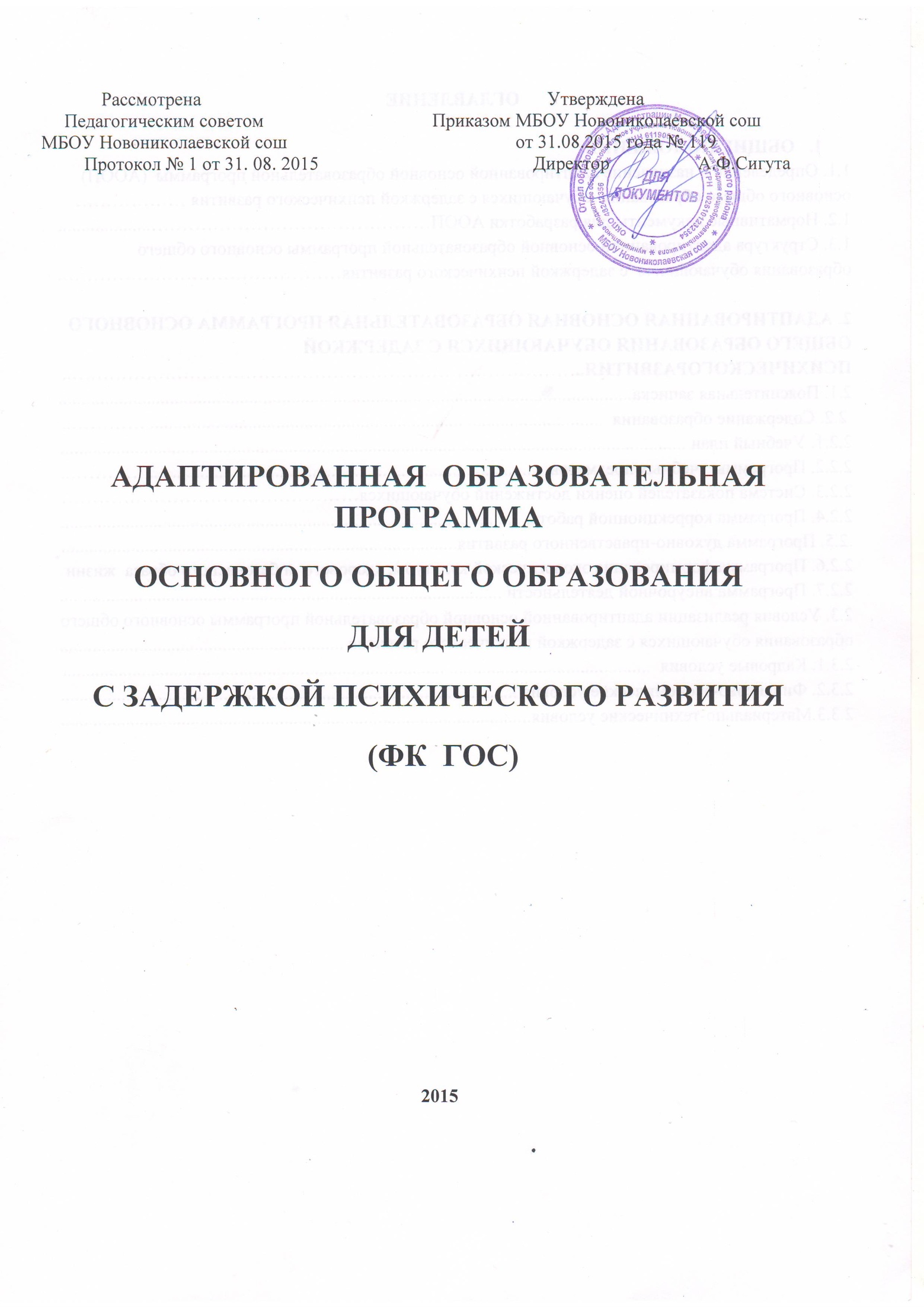 ОБЩИЕ ПОЛОЖЕНИЯ  1.1. Определение и назначение адаптированной основной образовательной программы  (АООП) основного общего образования  обучающихся с задержкой психического развития ………………1.2. Нормативные документы для разработки АООП……………………………………….................... 1.3. Структура адаптированной основной образовательной программы основного общего образования обучающихся  с задержкой психического развития………………………………………. 2. АДАПТИРОВАННАЯ ОСНОВНАЯ ОБРАЗОВАТЕЛЬНАЯ ПРОГРАММА ОСНОВНОГО ОБЩЕГО ОБРАЗОВАНИЯ ОБУЧАЮЩИХСЯ С ЗАДЕРЖКОЙ ПСИХИЧЕСКОГОРАЗВИТИЯ..……………………………………………………………………….. 2.1. Пояснительная записка...........................................................................................................................  2.2. Содержание образования  ................................................................................................. …………..   2.2.1. Учебный план ......................................................................................................................................  2.2.2. Программы учебных предметов  .................................................................................... …………..  2.2.3. Система показателей оценки достижений обучающихся…………………………………………2.2.4. Программа коррекционной работы ...................................................................................................  .2.5. Программа духовно­нравственного развития..................................................................................... 2.2.6. Программа формирования экологической культуры, здорового  и безопасного образа  жизни 2.2.7. Программа внеурочной деятельности ...............................................................................................  2.3. Условия реализации адаптированной основной образовательной программы основного общего образования обучающихся с задержкой психического развития ............................................................. 2.3.1. Кадровые условия  ..............................................................................................................................  2.3.2. Финансово­экономические условия .................................................................................................. 2.3.3.Материально­технические условия.....................................................................................................Общие положения.1.1 Определение и назначение адаптированной основной образовательной программы  (АООП) основного общего образования  обучающихся с задержкой психического развитияАдаптированная основная образовательная программа основного общего образования обучающихся с задержкой психического развития Муниципального бюджетного общеобразовательного учреждения Новониколаевской средней общеобразовательной школы (далее – АООП ООО обучающихся с ЗПР), представляет собой документ, характеризующий главные цели, задачи и направления обучения, воспитания, развития обучающихся с ограниченными возможностями здоровья - с задержкой психического развития (далее - ЗПР), - с учетом особенностей их психофизического развития, индивидуальных возможностей и обеспечивающая коррекцию нарушений развития и социальную адаптацию указанных лиц.  Программа предназначена для обучающихся с задержкой психического развития, способных усвоить адаптированную образовательную программу основного общего образования в условиях инклюзивного обучения при создании специальных условий.  Цель реализации АООП ООО обучающихся с ЗПР направлена на создание условий для максимального удовлетворения особых образовательных потребностей обучающихся с ЗПР, обеспечивающих усвоение ими социального и культурного опыта. Адаптированная основная образовательная программа основного общего образования  обучающихся  с задержкой психического развития  Муниципального бюджетного общеобразовательного учреждения Новониколаевской средней общеобразовательной школы  разработана рабочей группой, принята на педагогическом совете МБОУ Новониколаевской сош и утверждена приказом директора МБОУ Новониколаевской сош в соответствии с примерной адаптированной основной образовательной программой  основного общего образования детей с задержкой психического развития.   Адаптированная основная образовательная программа  основного  общего образования  обучающихся  с задержкой психического развития   предназначена удовлетворить потребности:  учащихся ­ в расширении возможностей для удовлетворения проявившегося интереса к тому или иному учебному предмету и программах обучения, обеспечивающих личностное становление и профессиональное самоопределение на основе усвоения традиций и ценностей культуры;  общества и государства ­ в реализации образовательных программ, обеспечивающих гуманистическую ориентацию личности на сохранение и воспроизводство достижений культуры и воспитание молодого поколения специалистов, способных решать новые прикладные задачи;  выпускника образовательного учреждения – в социальной адаптации. Образовательная программа – документ, определяющий путь достижения образовательного стандарта, характеризующий специфику и особенности образовательного учреждения. Нормативные документы для разработки АООП Нормативно-правовой основой обучения с ограниченными возможностями здоровья с задержкой психического развития послужили следующие документы:- «Федеральный закон Российской Федерации от 29 декабря 2012 г. N 273-ФЗ «О социальной защите инвалидов в Российской Федерации» - Закон Российской федерации от 24 ноября 1995 г. N 181-ФЗ с дополнениями и изменениями  - «О   концепции   интегрированного   обучения   лиц   с   ограниченными  возможностями здоровья (со специальными образовательными потребностями) Минобразования РФ от 16.04.2001 N 29/1524-6  - «О создании условий для получения образования детьми с ограниченными возможностями здоровья и детьми-инвалидами»– Письмо Министерства образования и науки РФ от 18.04.2008 № АФ-150/06  - Федеральный компонент государственных общеобразовательных стандартов начального общего, основного общего и среднего (полного) общего образования (Приказ Минобрнауки РФ от 05.03.2004г. № 1089);  - Гигиенические требования к условиям обучения в общеобразовательных учреждениях СанПиН 2.4.2.2821 – 10.  - Устав МБОУ Новониколаевской сош Структура адаптированной основной образовательной программы основного общего образования обучающихся с задержкой психического развития В структуре АООП основного общего образования обучающихся с задержкой психического развития представлены: 1.Пояснительная записка, в которой раскрыты: цели и задачи АООП, срок ее освоения, представлена краткая психолого­педагогическая характеристика обучающихся. 2. Содержание образования:  Учебный план, включающий календарный график организации учебного процесса (Примерный календарный учебный график).  Программы учебных предметов, курсов.  Программа коррекционной работы.  Программа духовно­нравственного развития.   Программа формирования экологической культуры, здорового и безопасного образа жизни.   Программа внеурочной деятельности.  3.Условия реализации АООП:  кадровые условия;  финансово­экономические условия;  материально­технические условия.2. АДАПТИРОВАННАЯ ОСНОВНАЯ ОБРАЗОВАТЕЛЬНАЯ ПРОГРАММА ОСНОВНОГО ОБЩЕГО ОБРАЗОВАНИЯ ОБУЧАЮЩИХСЯ С ЗАДЕРЖКОЙ ПСИХИЧЕСКОГО РАЗВИТИЯ 2.1. Пояснительная записка Основной целью адаптированной образовательной программы является создание в школе гуманной педагогической среды с целью социально – персональной реабилитации детей с ОВЗ и последующей их интеграции в современном социально – экономическом и культурно – нравственном пространстве. Формы обучения:  ­ в общеобразовательном классе  ­ по индивидуальной программе, с использованием надомной  формы обучения.  Степень участия специалистов сопровождения, а также организационные формы работы варьируются в зависимости от образовательных потребностей учащихся.  Выбор приоритетных направлений работы школы, определение цели и задачдеятельности педагогического коллектива с детьми с ОВЗ определяется в зависимости от специфических характеристик образовательного пространства школы, а именно:  - социальным заказом на обеспечение образовательных услуг для обучающихся с ограниченными возможностями здоровья;  - индивидуальными возможностями, способностями и интересами обучающихся с интеллектуальными нарушениями и их родителей; реальным состоянием физического и нравственного здоровья обучающихся; необходимостью поддерживать и развивать здоровый образ жизни;  - необходимостью активизировать становление ценностных ориентаций обучающихся через систему воспитания дополнительного образования,  обеспечивающую содержательный образовательно-культурный досуг. Таким образом, организация инклюзивного образования в школе строится на  принципах личностно-ориентированной педагогики, гуманизации образования и вариативности содержания образования. В данной адаптированной образовательной программе формируются следующие приоритетные направления деятельности педагогического коллектива:  - осуществление обучения и воспитания личности, способной адаптироваться к социуму и найти свое место в жизни; сознающей ответственность перед семьей, обществом и государством, уважающей права, свободы других граждан, Конституцию и законы, способной к взаимопониманию и сотрудничеству между людьми,  - обеспечение непрерывности начального общего, основного общего специального (коррекционного) образования;  - обеспечение мер, повышающих эффективность социальной адаптации обучающихся;  - создание условий для сохранения и укрепления физического и нравственного здоровья обучающихся.  Приоритетные направления в деятельности школы в вопросах инклюзивного образования могут быть реализованы лишь при четком, взаимодополняющем взаимодействии основных структурных блоков:  - педагогическая работа, обеспечивающая базовое образование в соответствии с требованиями образовательных программ;  - психологическая работа, обеспечивающая коррекционную направленность обучения и воспитания и комфортность обучающихся в рамках образовательного пространства школы;  - воспитательная работа, обеспечивающая становление ценностных ориентаций личности;  - внедрение здоровьесберегающих технологий, обеспечивающих формирование стереотипа здорового образа жизни. Адаптированная образовательная программа предусматривает решение основных задач:  - обеспечение условий для реализации прав обучающихся с ОВЗ на получение бесплатного образования;  - организация качественной коррекционно–реабилитационной работы с учащимися с различными формами отклонений в развитии;  - сохранение и укрепление здоровья обучающихся с ОВЗ на основе совершенствования образовательного процесса;  - создание благоприятного психолого-педагогического климата для реализации индивидуальных способностей обучающихся с ОВЗ. Среди коррекционных задач особо выделяются и имеют методическую обеспеченность следующие:  - развивать познавательную активность детей (достигается реализацией принципа доступности учебного материала, обеспечением «эффекта новизны» при решении учебных задач);  - развивать общеинтеллектуальные умения: приемы анализа, сравнения, обобщения, навыки группировки и классификации;  - осуществлять нормализацию учебной деятельности, формировать умение ориентироваться в задании, воспитывать навыки самоконтроля, самооценки;  - развивать словарь, устную монологическую речь обучающихся в единстве с обогащением ребенка знаниями и представлениями об окружающей действительности;  - осуществлять психокоррекцию поведения обучающихся;  - проводить социальную профилактику, формировать навыки общения, правильного поведения.  Основные задачи коррекционно-развивающего обучения школьников на основной ступени образования:- Формирование социально-нравственного поведения обучающихся, обеспечивающего успешную адаптацию к новым условиям обучения: осознание изменившихся условий, собственных недостатков (неумение общаться, умственная пассивность, неумение строить межличностные отношения и др.), развитие потребности преодолеть их, вера в успех, осознание необходимости самоконтроля.  - Развитие личностных компонентов познавательной деятельности (активность, самостоятельность, произвольность), формирование самостоятельности, гибкости мышления.  - Формирование и закрепление умений и навыков планирования деятельности, самоконтроля, развитие умений воспринимать и использовать информацию из разных источников (межпредметные связи, радио, телевидение, литература) в целях успешного осуществления учебно-познавательной деятельности.  - Индивидуальная коррекция недостатков в зависимости от актуального уровня развития обучающихся и их потребности в коррекции индивидуальных отклонений (нарушений) в развитии (повторение ключевых вопросов программы начальной школы, отработка основных умений и навыков).  - Охрана и укрепление соматического и психоневрологического здоровья обучающихся: предупреждение психофизических перегрузок, эмоциональных срывов; создание климата психологического комфорта, обеспечение хороших результатов во фронтальной и индивидуальной работе школьников; занятия спортом.  - Создание благоприятной социальной среды, которая обеспечивает соответствующее возрасту развитие подростка, стимуляцию его познавательной деятельности, коммуникативных функций речи, активное воздействие на формирование общеинтеллектуальных и общедеятельностных умений.  - Системный разносторонний контроль развития подростка с помощью специалистов (классный руководитель, психолог, социальный педагог). Осуществление постоянной взаимосвязи с родителями ребенка, другими членами его семьи. Психолого­педагогическая  характеристика  обучающихся  с задержкой психического развития. Обучающиеся с задержкой психического развития — это дети, имеющее недостатки в психологическом развитии, подтвержденные психолого­медико­педагогической комиссией и препятствующие получению образования без создания специальных условий. Среди причин возникновения ЗПР могут фигурировать органическая и/или функциональная недостаточность центральной нервной системы, конституциональные факторы, хронические соматические заболевания, неблагоприятные условия воспитания, психическая и социальная депривация. Подобное разнообразие этиологических факторов обусловливает значительный диапазон выраженности нарушений — от состояний, приближающихся к уровню возрастной нормы, до состояний, требующих отграничения от умственной отсталости.  Все  обучающиеся  с ЗПР испытывают в той или иной степени выраженные затруднения в усвоении учебных программ, обусловленные недостаточными познавательными способностями, специфическими расстройствами психологического развития (школьных навыков, речи и др.), нарушениями в организации деятельности и/или поведения. Общими для всех  обучающихся  с ЗПР являются в разной степени выраженные недостатки в формировании высших психических функций, замедленный темп либо  неравномерное становление познавательной деятельности, трудности произвольной саморегуляции. Достаточно часто у  обучающихся отмечаются нарушения речевой и мелкой ручной моторики, зрительного восприятия и пространственной ориентировки, умственной работоспособности и эмоциональной сферы.  Уровень психического развития поступающего в школу ребёнка с ЗПР зависит не только от характера и степени выраженности первичного (как правило, биологического по своей природе) нарушения, но и от качества предшествующего обучения и воспитания (раннего и дошкольного). Диапазон различий в развитии  обучающихся  с ЗПР достаточно велик  –  от практически нормально развивающихся, испытывающих временные и относительно легко устранимые трудности, до  обучающихся  с выраженными и сложными по структуре нарушениями когнитивной и аффективно­поведенческой сфер личности. От  обучающихся, способных при специальной поддержке на равных обучаться совместно со здоровыми сверстниками, до  обучающихся, нуждающихся при получении основного  общего образования в систематической и комплексной (психолого­медикопедагогической) коррекционной помощи.  Различие структуры нарушения психического развития у  обучающихся  с  ЗПР определяет необходимость многообразия специальной поддержки в получении образования и самих образовательных маршрутов,  соответствующих возможностям и потребностям обучающихся  с ЗПР  и направленных  на  преодоление существующих ограничений в получении образования, вызванных тяжестью нарушения психического развития и неспособностью  обучающегося  к освоению образования, сопоставимого  по срокам с образованием здоровых сверстников.  Разграничения вариантов ЗПР  и рекомендации варианта образовательной программы определяется  психолого­медико­педагогической комиссией. Адаптированная основная образовательная программа основного общего образования  адресована обучающимся с ЗПР, которые характеризуются уровнем развития несколько ниже возрастной нормы,  отставание может проявляться в целом или локально в отдельных функциях  (замедленный темп либо неравномерное становление познавательной деятельности). Отмечаются нарушения внимания, памяти, восприятия и др. познавательных  процессов,  умственной работоспособности и целенаправленности деятельности, в той или иной степени затрудняющие  усвоение школьных норм и школьную адаптацию в целом.            Произвольность, самоконтроль, саморегуляция в поведении и деятельности, как правило, сформированы недостаточно. Обучаемость удовлетворительная, но часто избирательная и неустойчивая, зависящая от уровня сложности и субъективной привлекательности вида деятельности, а также от актуального эмоционального состояния.С учётом этих особенностей, в ОП намечены пути обучения:  • обучение в несколько замедленном темпе (особенно на начальном этапе изучения нового материала)  • обучение с более широкой наглядной и словесной конкретизацией общих положений  • обучение с большим количеством упражнений, выполнение которых опирается на прямой показ приёмов решения  • постепенное сокращение помощи со стороны • постепенное повышение трудности заданий  • постоянное уделение внимания мотивационно-занимательной стороне обучения, стимулирующей развитие познавательных интересов  При определении методик обучения особое внимание уделяется повышению уровня интеллектуального развития обучающихся. Характерной особенностью учебно-воспитательного процесса с такими детьми является не пассивное приспособление к слабым сторонам психики детей, а принцип активного воздействия на их умственное развитие в целях максимального использования потенциальных возможностей каждого. В целях успешного решения задач обучения в этих классах активно используются организационно-педагогические технологии:  • Сочетание индивидуальной и дифференцированной работы с обучающимися на уроке с целью устранения причин, вызывающих трудность в обучении, оказание индивидуальной помощи учащимся,  • Коммуникативно-диалоговая технология в целях развития коммуникативной культуры, развития речи, памяти.  • Из предметных технологий используются в основном игровая технология для развития познавательных интересов обучающихся в соответствии с возрастными особенностями детей.Общая  характеристика  адаптированной  основной образовательной программы основного общего образования. Обучаясь по адаптированной основной образовательной программе основного общего образования,  обучающийся  с задержкой психического развития  получает образование,   сопоставимое по итоговым достижениям к моменту завершения школьного обучения с образованием здоровых сверстников, но в более пролонгированные календарные сроки.  Сроки получения основного  общего  образования обучающимися  с задержкой психического развития  пролонгируются с учетом психофизиологических возможностей и индивидуальных особенностей развития данной категории  обучающихся и  определяются Стандартом.  Нормативный срок освоения адаптированной основной образовательной программы основного общего образования    обучающихся  с задержкой психического развития,  учитывая, что обучение для детей с ЗПР реализуется в классах совместно с другими обучающимися с учётом рекомендаций ПМПК, нормативный срок освоения АООП ООО в МБОУ Новониколаевской сош  5 лет: 5­9 классы. Обязательной является организация специальных условий обучения и воспитания для реализации как общих, так и особых образовательных потребностей.  АООП основного общего образования обучающихся с ЗПР создается на основе Стандарта и при необходимости индивидуализируется.   2.2. Содержание образования2.2.1. Учебный план Учебный план для образовательных организаций классов, реализующих адаптированные образовательные программы для детей с задержкой психического развития, разработан на основе следующих нормативно­правовых актов:1. Федерального Закона «Об образовании в Российской Федерации» от 29.12. 2012 года № 273­ФЗ; 2. Приказа Министерства образования и науки Российской Федерации  от 30 августа 2013 г. № 1015 «Об утверждении порядка организации и осуществления образовательной деятельности по основным общеобразовательным программам – образовательным программам начального общего, основного общего и среднего общего образования». 3. Постановления Главного Государственного санитарного врача Российской Федерации от 29 декабря 2010 г. № 189 «Об утверждении СанПиН 2.4.2. 2821– 10 «Санитарно­эпидемиологические требования к условиям организации обучения в общеобразовательных учреждениях»; 4. Приказа Министерства образования Российской Федерации № 29/2065­п от 10 апреля 2002 года «Об утверждении учебных планов специальных (коррекционных) образовательных учреждений для обучающихся, воспитанников с ограниченными возможностями здоровья»; 5. Приказа Министерства образования и науки Российской Федерации от 05 марта 2004 г. № 1089 «Об утверждении федерального компонента государственного стандарта образования»; 6. Приказа Министерства образования и науки Российской Федерации от 09 марта 2004 г. №1312 «Об утверждении федерального базисного учебного плана и примерных учебных планов для образовательных учреждений Российской Федерации, реализующих программы общего образования»; 7. Приказа Министерства образования и науки Российской Федерации от 03 июня 2011 г. N1994 «О внесении изменений в федеральный базисный учебный план и примерные учебные планы для образовательных учреждений Российской Федерации, реализующих программы общего образования, утвержденные приказом Министерства образования Российской Федерации от 9 марта 2004 г. № 1312 “Об утверждении федерального базисного учебного плана и примерных учебных планов для образовательных учреждений Российской Федерации, реализующих программы общего образования”»; 8. Приказа Министерства образования и науки Российской Федерации от 31 января 2012 г. N69 «О внесении изменений в федеральный компонент государственных образовательных стандартов начального общего, основного общего, среднего (полного) общего образования, утвержденный приказом Министерства образования и науки Российской Федерации от 5 марта 2004 г. № 1089; 9. Приказа Министерства образования и науки Российской Федерации от 01 февраля 2012 г. N74 «О внесении изменений в федеральный базисный учебный план и примерные учебные планы для образовательных учреждений Российской Федерации, реализующих программы общего образования, утвержденные приказом Министерства образования Российской Федерации от 9 марта 2004 г. № 1312 «Об утверждении федерального базисного учебного плана и примерных учебных планов для образовательных учреждений Российской Федерации, реализующих программы общего образования». Учебный план для образовательных организаций (классов), реализующих адаптированные образовательные программы для детей с задержкой психического развития – нормативный правовой акт, устанавливающий перечень учебных предметов,коррекционных занятий и объем учебного времени, отводимого на изучение этих предметов на уровне основного общего образования. Продолжительность обучения второго уровня общего образования обучающихся образовательных организаций (классов) с задержкой психического развития (5 – 9 класс) – 5 лет. Продолжительность учебного года для 5 – 8  классов составляет 35 учебных недель, для 9 класса – 34. На уровне основного общего образования учащиеся обучаются по общеобразовательным программам с использованием специальных (коррекционных) методов и приемов обучения. Обучение по адаптированным образовательным программам для детей с задержкой психического развития носит коррекционно­развивающий характер. Режим работы в 5 – 9 классах ­ по пятидневной учебной неделе. Региональный базисный учебный план для образовательных организаций (классов), реализующих адаптированные образовательные программы для детей с задержкой психического развития на уровне основного общего образования включает инвариантную часть (федеральный компонент) и вариативную часть (региональный компонент и компонент образовательного учреждения, отражающий особенности обучения детей с задержкой психического развития в образовательном классе.  Федеральный компонент учебного плана определяет количество учебных часов на изучение учебных предметов федерального компонента государственного стандарта общего образования.     Коррекционная подготовка в образовательных классах, реализующих адаптированные образовательные программы для детей с задержкой психического развития направлена на коррекцию отклонений в развитии школьников, формирование у детей навыков адаптации в современных жизненных условиях. Часы компонента могут быть использованы для реализации коррекционной подготовки.  В целях успешного продвижения в общем развитии отдельных обучающихся, коррекции недостатков их психического развития, а также ликвидации имеющихся или предупреждения возможных пробелов в знаниях вводятся коррекционные групповые и индивидуальные занятия.  На обязательные индивидуальные и групповые коррекционные занятия на одного обучающегося отводится 15­25 минут учебного времени. С целью оказания индивидуальной помощи учащимся в ликвидации проблем в устной и письменной речи используются занятия по развитию речи с учителем ­ логопедом. 	В целях всестороннего развития обучающихся образовательных организаций (классов), реализующих адаптированные образовательные программы для детей с задержкой психического развития, коррекции недостатков их психического развития, а также ликвидации имеющихся или предупреждения возможных пробелов в знаниях предусмотрены занятия с учителями ­ предметниками, коррекционные занятия с педагогом ­ психологом.     Освоение образовательной программы,  в том числе отдельной части или всего объема учебного предмета, курса, дисциплины (модуля) образовательной программы, сопровождается текущим контролем успеваемости и промежуточной аттестацией учащихся.     Согласно Локальному акту образовательного учреждения, утверждённому Приказом №129 от 22.10.2014г. промежуточная аттестация проводится по итогам освоения образовательной программы: на первом и втором уровнях обучения – за четверти, на третьем уровне – за полугодия.    Формами письменной аттестации являются: диктант, изложение, сочинение тестовая работа, контрольная работа, аудирование, практические работы.      Формами устной промежуточной аттестации  являются: проверка техники чтения (литература, иностранный язык), защита проекта, реферата, презентации,  зачет, сдача нормативов по физической культуре, коллективная творческая работа.     Формы и периодичность проведения промежуточной аттестации по уровням образования, классам и учебным предметам приведены в приложении.     Учебный план школы включает предметы обязательной части или федерального компонента и части, формируемой участниками образовательных отношений, или компонента образовательного учреждения. Часы части, формируемой участниками образовательных отношений, или компонента образовательного учреждения  использованы  для усиленного изучения учебных предметов федерального компонента базисного учебного плана, для введения новых учебных предметов  с целью реализации задач профильного обучения.       В школе  разрабатываются индивидуальные учебные планы для обучающихся на дому. Структура и содержание индивидуального учебного плана также соответствуют  общим требованиям к составлению  учебного плана образовательного учреждения.Примерный учебный план (недельный)МБОУ Новониколаевской сош на 2018-2019 учебный год в рамках БУП-2004(5-дневная учебная неделя)Коррекционная работа с учащимися с ОВЗ ведется в рамках реализации внеурочной деятельности.2.2.2. Программы учебных предметов     Основное общее образование ­ вторая ступень общего образования. В соответствии с Конституцией Российской Федерации основное общее образование является обязательным и общедоступным.      Федеральный компонент направлен на реализацию следующих основных целей: ­ формирование целостного представления о мире, основанного на приобретенных знаниях, умениях, навыках и способах деятельности; ­ приобретение опыта разнообразной деятельности (индивидуальной и коллективной), опыта познания и самопознания; ­ подготовка к осуществлению осознанного выбора индивидуальной образовательной или профессиональной траектории. Ведущие задачи: создание условий для становления отношения ребенка к миру и к себе, своим потребностям, стремлениям и желаниям, развитие разных возможностей мировосприятия; поддержка инициативности, самостоятельности, навыков сотрудничества учащихся в разных видах деятельности. Характеристика учебных программ.Федеральный компонент государственного стандарта основного общего образования устанавливает обязательные для изучения учебные предметы: Русский язык, Литература, Иностранный язык, Математика, Информатика и информационно ­ коммуникационные технологии, История, Обществознание (включая экономику и право), География, Природоведение, Физика, Химия, Биология, Искусство (Изобразительное искусство и Музыка), Технология, Основы безопасности жизнедеятельности, Физическая культура. (Обязательный минимум содержания программы по русскому языку см. Приказ Минобразования России от 05.03.2004 N 1089 (ред. от 31.01.2012) "Об утверждении федерального компонента государственных образовательных стандартов начального общего, основного общего и среднего общего образования"1. Предметная  область «Русский язык и литература». 1.1.Русский язык. К ведущим общеучебным целям программы относятся:- воспитание культуры устной и письменной речи, - формирование коммуникативных умений: -грамотно и каллиграфически правильно  писать, -осмысливать тему, подчинять свое высказывание определенной теме и основной мысли,  -составлять простой и сложный план, тезисы, конспекты, -отбирать  материал  из  разных  источников,  систематизировать,  излагать  логически последовательно в соответствии с планом,  -правильно выражать мысли в устной и письменной форме в соответствии с литературными нормами (орфоэпическими, речевыми, грамматическими, орфографическими, пунктуационными.)  - воспитание потребности в использовании дополнительных источников информации, Использование различных форм организации учебного процесса (уроки-семинары, творческие отчеты, уроки-зачеты, конференции, уроки-праздники, дидактические игры, мастерские) способствует выработки устойчивой мотивации, привитию интереса к урокам русского языка. Обязательный минимум содержания основных образовательных программ. Содержание, обеспечивающее формирование коммуникативной компетенции. Речевое общение. Речь устная и письменная, монологическая и диалогическая. Сферы и ситуации речевого общения. Основные особенности разговорной речи, функциональных стилей (научного, публицистического, официально ­ делового), языка художественной литературы. Основные жанры разговорной речи (рассказ, беседа, спор), научного (отзыв, реферат, выступление, ДОКЛАД, СТАТЬЯ, РЕЦЕНЗИЯ), публицистического (выступление, СТАТЬЯ, ИНТЕРВЬЮ, ОЧЕРК), официально­делового (расписка, ДОВЕРЕННОСТЬ, заявление, РЕЗЮМЕ) стилей. Культура речи. КРИТЕРИИ КУЛЬТУРЫ РЕЧИ.      Текст как продукт речевой деятельности. ФУНКЦИОНАЛЬНО­СМЫСЛОВЫЕ ТИПЫ ТЕКСТА. Повествование, описание, рассуждение; их признаки. Структура текста. Основные виды информационной переработки текста: план, конспект, аннотация. Анализ текста с точки зрения его темы, основной мысли; основной и дополнительной, явной и скрытой информации; структуры, принадлежности к функционально ­ смысловому типу, определенной функциональной разновидности языка. Овладение основными видами речевой деятельности: аудированием (слушанием), чтением, говорением, письмом. Адекватное восприятие устной и письменной речи в соответствии с ситуацией и сферой речевого общения. Овладение различными видами чтения (ознакомительным, изучающим, просмотровым), приемами работы с учебной книгой и другими информационными источниками, включая СМИ и ресурсы Интернета. Создание устных монологических и диалогических высказываний на актуальные социально­культурные, нравственно­этические, бытовые, учебные темы в соответствии с целями, сферой и ситуацией общения. Изложение содержания прослушанного или прочитанного текста (подробное, сжатое, выборочное). Написание сочинений; создание текстов разных стилей и жанров: ТЕЗИСОВ, конспекта, отзыва, РЕЦЕНЗИИ, аннотации; письма; расписки, ДОВЕРЕННОСТИ, заявления. Содержание, обеспечивающее формирование языковой и лингвистической (языковедческой) компетенций. Наука о русском языке и ее основные разделы.  КРАТКИЕ СВЕДЕНИЯ О ВЫДАЮЩИХСЯ ОТЕЧЕСТВЕННЫХ ЛИНГВИСТАХ. Общие сведения о языке Роль языка в жизни человека и общества. Русский язык ­ национальный язык русского народа, государственный язык Российской Федерации и язык межнационального общения. Русский язык ­ язык русской художественной литературы. Понятие о русском литературном языке и его нормах. Русский язык как развивающееся явление.  ЛЕКСИЧЕСКИЕ И ФРАЗЕОЛОГИЧЕСКИЕ НОВАЦИИ ПОСЛЕДНИХ ЛЕТ. Основные лингвистические словари. Извлечение необходимой информации из словарей. Система языка. Фонетика. Орфоэпия Основные средства звуковой стороны речи: звуки речи, слог, ударение, интонация. Система гласных и согласных звуков. Изменение звуков в речевом потоке. Соотношение звука и буквы.  ФОНЕТИЧЕСКАЯ ТРАНСКРИПЦИЯ. Основные орфоэпические нормы русского литературного языка. Связь фонетики с графикой и орфографией. ОСНОВНЫЕ ВЫРАЗИТЕЛЬНЫЕ СРЕДСТВА ФОНЕТИКИ. Нормы произношения слов и интонирования предложений. Оценка собственной и чужой речи с точки зрения орфоэпических норм.Применение знаний и умений по фонетике в практике правописания. Морфемика (состав слова) и словообразование Морфема ­ минимальная значимая единица языка. Виды морфем: корень, приставка, суффикс, окончание. Основа слова. Чередование звуков в морфемах. Основные способы образования слов. ОСНОВНЫЕ ВЫРАЗИТЕЛЬНЫЕ СРЕДСТВА СЛОВООБРАЗОВАНИЯ. Применение знаний и умений по морфемике и словообразованию в практике правописания. Лексика и фразеология Слово ­ основная единица языка. Лексическое значение слова. Однозначные и многозначные слова; прямое и переносное значения слова. Синонимы. Антонимы. Омонимы. Стилистически окрашенная лексика русского языка. Исконно русские и заимствованные слова. Лексика общеупотребительная и лексика ограниченного употребления. Фразеологизмы; их значение и употребление. ПОНЯТИЕ ОБ ЭТИМОЛОГИИ КАК НАУКЕ О ПРОИСХОЖДЕНИИ СЛОВ И ФРАЗЕОЛОГИЗМОВ. Основные лексические нормы современного русского литературного языка. ОСНОВНЫЕ ВЫРАЗИТЕЛЬНЫЕ СРЕДСТВА ЛЕКСИКИ И ФРАЗЕОЛОГИИ. Оценка своей и чужой речи с точки зрения точного, уместного и выразительного словоупотребления. Морфология Система частей речи в русском языке. Самостоятельные части речи, их грамматическое значение, морфологические признаки, синтаксическая роль. Служебные части речи. Междометия и звукоподражательные слова. Основные морфологические нормы русского литературного языка. ОСНОВНЫЕ ВЫРАЗИТЕЛЬНЫЕ СРЕДСТВА МОРФОЛОГИИ. Применение знаний и умений по морфологии в практике правописания. Синтаксис Словосочетание и предложение как основные единицы синтаксиса. Синтаксические связи слов в словосочетании и предложении. Виды предложений по цели высказывания и эмоциональной окраске. Грамматическая (ПРЕДИКАТИВНАЯ) основа предложения. Предложения простые и сложные. Главные и второстепенные члены предложения и способы их выражения. Предложения двусоставные и односоставные, распространенные и нераспространенные, полные и неполные. Однородные члены предложения. Обособленные члены предложения. Обращения. Вводные, вставные слова и конструкции. Предложения сложносочиненные, сложноподчиненные, бессоюзные. Сложные предложения с различными видами связи. Способы передачи чужой речи. Текст. Смысловые части и основные средства связи между ними. Основные синтаксические нормы современного русского литературного языка. ОСНОВНЫЕ ВЫРАЗИТЕЛЬНЫЕ СРЕДСТВА СИНТАКСИСА. Применение знаний и умений по синтаксису в практике правописания. Правописание: орфография и пунктуация Орфография Правописание гласных и согласных в составе морфем. Правописание Ъ и Ь. Слитные, дефисные и раздельные написания. Прописная и строчная буквы. Перенос слов. Соблюдение основных орфографических норм. Пунктуация Знаки препинания, их функции. Одиночные и парные знаки препинания. Знаки препинания в конце предложения, в простом и в сложном предложениях, при прямой речи, цитировании, диалоге. Сочетание знаков препинания. Содержание, обеспечивающее формирование культуроведческой компетенции  Отражение в языке культуры и истории народа. Взаимообогащение языков народов России. Пословицы, поговорки, афоризмы и крылатые слова. Выявление единиц языка с национально­культурным компонентом значения в произведениях устного народного творчества, в художественной литературе и исторических текстах; объяснение их значения с помощью лингвистических словарей (толковых, этимологических и др.). Русский речевой этикет. Культура межнационального общения. Требования к уровню подготовки выпускников  В результате изучения русского языка ученик должен: знать/понимать: ­ роль русского языка как национального языка русского народа, государственного языка Российской Федерации и средства межнационального общения; ­ смысл понятий: речь устная и письменная; монолог, диалог; сфера и ситуация речевого общения; ­ основные признаки разговорной речи, научного, публицистического, официально-делового стилей, языка художественной литературы; ­ особенности основных жанров научного, публицистического, официально­делового стилей и разговорной речи; ­ признаки текста и его функционально­смысловых типов (повествования, описания, рассуждения); ­ основные единицы языка, их признаки; ­ основные нормы русского литературного языка (орфоэпические, лексические, грамматические, орфографические, пунктуационные); нормы речевого этикета; уметь: ­ различать разговорную речь, научный, публицистический, официально­деловой стили, язык художественной литературы; ­ определять тему, основную мысль текста, функционально­смысловой тип и стиль речи; анализировать структуру и языковые особенности текста; ­ опознавать языковые единицы, проводить различные виды их анализа; ­ объяснять с помощью словаря значение слов с национально­культурным компонентом; аудирование и чтение: ­ адекватно понимать информацию устного и письменного сообщения (цель, тему основную и дополнительную, явную и скрытую информацию); ­ читать тексты разных стилей и жанров; владеть разными видами чтения (изучающим, ознакомительным, просмотровым);­ извлекать информацию из различных источников, включая средства массовой информации; свободно пользоваться лингвистическими словарями, справочной литературой; говорение и письмо: ­ воспроизводить текст с заданной степенью свернутости (план, пересказ, изложение, конспект); ­ создавать тексты различных стилей и жанров (отзыв, аннотацию, реферат, выступление, письмо, расписку, заявление); ­ осуществлять выбор и организацию языковых средств в соответствии с темой, целями, сферой и ситуацией общения; ­ владеть различными видами монолога (повествование, описание, рассуждение) и диалога (побуждение к действию, обмен мнениями, установление и регулирование межличностных отношений); ­ свободно, правильно излагать свои мысли в устной и письменной форме, соблюдать нормы построения текста (логичность, последовательность, связность, соответствие теме и др.); адекватно выражать свое отношение к фактам и явлениям окружающей действительности, к прочитанному, услышанному, увиденному; ­ соблюдать в практике речевого общения основные произносительные, лексические, грамматические нормы современного русского литературного языка; ­ соблюдать в практике письма основные правила орфографии и пунктуации; ­ соблюдать нормы русского речевого этикета; уместно использовать паралингвистические (внеязыковые) средства общения; ­ осуществлять речевой самоконтроль; оценивать свою речь с точки зрения ее правильности, находить грамматические и речевые ошибки, недочеты, исправлять их; совершенствовать и редактировать собственные тексты; использовать приобретенные знания и умения в практической деятельности и повседневной жизни для: ­ осознания роли родного языка в развитии интеллектуальных и творческих способностей личности; значения родного языка в жизни человека и общества; ­ развития речевой культуры, бережного и сознательного отношения к родному языку, сохранения чистоты русского языка как явления культуры; ­ удовлетворения коммуникативных потребностей в учебных, бытовых, социально-культурных ситуациях общения; ­ увеличения словарного запаса; расширения круга используемых грамматических средств; развития способности к самооценке на основе наблюдения за собственной речью; ­ использования родного языка как средства получения знаний по другим учебным предметам и продолжения образования.1.2. Литература.  Общая цель литературного образования - приобщение обучающихся к богатствам отечественной и мировой художественной культуры, развитие способности к эстетическому восприятию искусства, оценки явлений литературы, формирование гуманных потребностей. Особое значение придается урокам литературы в деле формирования у обучающихся опыта общения, основанного на гуманистических принципах. К основным общеучебным умениям и навыкам, формируемым на урокам литературы относятся:  - умение читать и пересказывать художественное произведение;  - умение формулировать проблемные вопросы, аргументированно отвечать по тексту, цитировать;  - самостоятельно формулировать тему и идею произведения;  - анализировать художественное произведение с учетом его жанра, в контексте культуры, эпохи, современности:  - работать с разными источниками информации, пользоваться словарями и справочниками;  - владеть  грамотной письменной речью, писать сочинения разных жанров:  - уметь сопоставлять различные точки зрения на одно и то же произведения, его героев, на отношение к эпохе, обосновывать свою оценку прочитанного произведения. Гуманизация преподавания литературы проявляется в сочетании традиционных и инновационных методов обучения, в совместном творчестве учителя и обучающегося, их активном диалоге. Широко используются такие формы работы, как творческие мастерские письма, литературные гостиные, уроки-спектакли, очные и заочные экскурсии по литературным местам, конференции, интегрирование учебного предмета «литература» с другими предметами гуманитарного цикла Обязательный минимум содержания основных образовательных программ Литературные произведения, предназначенные для обязательного изучения Основу содержания литературы как учебного предмета составляют чтение и изучение художественных произведений, представляющих золотой фонд русской классики. Их восприятие, анализ, интерпретация базируются на системе историко­ и теоретико­литературных знаний, на определенных способах и видах учебной деятельности. Основными критериями отбора художественных произведений для изучения являются их высокая художественная ценность, гуманистическая направленность, позитивное влияние на личность ученика, соответствие задачам его развития и возрастным особенностям, а также культурно­исторические традиции и богатый опыт отечественного образования. Предлагаемый материал разбит на разделы согласно этапам развития русской литературы. Хронологическая последовательность представления художественных произведений в перечне обусловлена структурой документа и не является определяющей для построения авторских программ литературного образования. На завершающем этапе основного общего образования усиливается исторический аспект изучения литературы, художественные произведения рассматриваются в контексте эпохи, усложняется сам литературный материал, вводятся произведения крупных жанров. Перечень произведений представляет собой инвариантную часть любой программы литературного образования, обеспечивающую федеральный компонент основного общего образования. Перечень допускает расширение списка писательских имен и произведений в авторских программах, что содействует реализации принципа вариативности в изучении литературы. Данный перечень включает три уровня детализации учебного материала: ­ названо имя писателя с указанием конкретных произведений; ­ названо имя писателя без указания конкретных произведений (определено только число художественных текстов, выбор которых предоставляется автору программы или учителю); ­ предложен список имен писателей и указано минимальное число авторов, произведения которых обязательны для изучения (выбор писателей и конкретных произведений из предложенного списка предоставляется автору программы или учителю). Основные критерии отбора художественных произведений для изучения в образовательных  учреждениях: Русский фольклор Русские народные сказки (волшебная, бытовая, о животных ­ по одной сказке). НАРОДНЫЕ ПЕСНИ, ЗАГАДКИ, ПОСЛОВИЦЫ, ПОГОВОРКИ. Одна былина по выбору Древнерусская литература "Слово о полку Игореве"  Три произведения разных жанров по выбору. Русская литература XVIII века М.В. Ломоносов Одно стихотворение по выбору. Д.И. Фонвизин Комедия "Недоросль". Г.Р. Державин Два произведения по выбору. А.Н. РАДИЩЕВ "ПУТЕШЕСТВИЕ ИЗ ПЕТЕРБУРГА В МОСКВУ" (ОБЗОР). Н.М. Карамзин Повесть "Бедная Лиза". Русская литература XIX века И.А. Крылов Четыре басни по выбору. В.А. Жуковский Баллада "Светлана". Одна баллада по выбору  Два лирических стихотворения по выбору. А.С. Грибоедов Комедия "Горе от ума"  А.С. Пушкин Стихотворения: "К Чаадаеву", "Песнь о вещем Олеге", "К морю", "Няне", "К***" ("Я помню чудное мгновенье..."), "19 октября" ("Роняет лес багряный свой убор..."), "Пророк", "Зимняя дорога", "Анчар", "На холмах Грузии лежит ночная мгла...", "Я вас любил: любовь еще, быть может...", "Зимнее утро", "Бесы", "Туча", "Я памятник себе воздвиг нерукотворный...", а также три стихотворения по выбору. Одна романтическая поэма по выбору  "Повести Белкина"  ПОВЕСТЬ "ПИКОВАЯ ДАМА"  "МАЛЕНЬКИЕ ТРАГЕДИИ" (ОДНА ТРАГЕДИЯ ПО ВЫБОРУ)Романы: "ДУБРОВСКИЙ", "Капитанская дочка"  Роман в стихах "Евгений Онегин"  М.Ю. Лермонтов Стихотворения: "Парус", "Смерть Поэта", "Бородино", "Когда волнуется желтеющая нива...", "Дума", "Поэт" ("Отделкой золотой блистает мой кинжал..."), "Три пальмы", "Молитва" ("В минуту жизни трудную..."), "И скучно и грустно", "Нет, не тебя так пылко я люблю...", "Родина", "Пророк", а также три стихотворения по выбору. Поэмы: "Песня про царя Ивана Васильевича, молодого опричника и удалого купца Калашникова", "Мцыри"  Роман "Герой нашего времени"  ПОЭТЫ ПУШКИНСКОЙ ПОРЫ Е.А. БАРАТЫНСКИЙ, К.Н. БАТЮШКОВ, А.А. ДЕЛЬВИГ, Д.В. ДАВЫДОВ, А.В. КОЛЬЦОВ, Н.М. ЯЗЫКОВ. СТИХОТВОРЕНИЯ НЕ МЕНЕЕ ТРЕХ АВТОРОВ ПО ВЫБОРУ. Н.В. Гоголь Повести: "ВЕЧЕРА НА ХУТОРЕ БЛИЗ ДИКАНЬКИ" (ОДНА ПОВЕСТЬ ПО ВЫБОРУ), "ТАРАС БУЛЬБА", "Шинель Комедия "Ревизор"  Поэма "Мертвые души" (первый том)  А.Н. Островский Одна пьеса по выбору  И.С. Тургенев "ЗАПИСКИ ОХОТНИКА" (ДВА РАССКАЗА ПО ВЫБОРУ). "СТИХОТВОРЕНИЯ В ПРОЗЕ" (ДВА СТИХОТВОРЕНИЯ ПО ВЫБОРУ). Одна повесть по выбору  Ф.И. Тютчев Стихотворения: "С поляны коршун поднялся...", "Есть в осени первоначальной...", а также три стихотворения по выбору. А.А. Фет Стихотворения: "Вечер", "Учись у них ­ у дуба, у березы...", а также три стихотворения по выбору. А.К. ТОЛСТОЙ ТРИ ПРОИЗВЕДЕНИЯ ПО ВЫБОРУ. Н.А. Некрасов Стихотворения: "КРЕСТЬЯНСКИЕ ДЕТИ", "Железная дорога", а также два стихотворения по выбору. ОДНА ПОЭМА ПО ВЫБОРУ. Н.С. ЛЕСКОВ ОДНО ПРОИЗВЕДЕНИЕ ПО ВЫБОРУ. М.Е. Салтыков­Щедрин Три сказки по выбору. Ф.М. Достоевский Одна повесть по выбору  Л.Н. Толстой Одна повесть по выбору. Один рассказ по выбору. В.М. ГАРШИН ОДНО ПРОИЗВЕДЕНИЕ ПО ВЫБОРУ. А.П. Чехов Рассказы: "Смерть чиновника", "Хамелеон", а также 2 рассказа по выбору. В.Г. КОРОЛЕНКО ОДНО ПРОИЗВЕДЕНИЕ ПО ВЫБОРУ Русская литература XX века И.А. Бунин Два рассказа по выбору. А.И. КУПРИН ОДНО ПРОИЗВЕДЕНИЕ ПО ВЫБОРУ. М. ГОРЬКИЙ ДВА ПРОИЗВЕДЕНИЯ ПО ВЫБОРУ. А.А. Блок Три стихотворения по выбору. В.В. Маяковский Три стихотворения по выбору. С.А. Есенин Три стихотворения по выбору. А.А. АХМАТОВА ТРИ СТИХОТВОРЕНИЯ ПО ВЫБОРУ. Б.Л. ПАСТЕРНАК ДВА СТИХОТВОРЕНИЯ ПО ВЫБОРУ. М.А. БУЛГАКОВ ПОВЕСТЬ "СОБАЧЬЕ СЕРДЦЕ". М.М. ЗОЩЕНКО ДВА РАССКАЗА ПО ВЫБОРУ.А.П. ПЛАТОНОВ ОДИН РАССКАЗ ПО ВЫБОРУ. А.С. ГРИН ОДНО ПРОИЗВЕДЕНИЕ ПО ВЫБОРУ. К.Г. ПАУСТОВСКИЙ ОДИН РАССКАЗ ПО ВЫБОРУ. М.М. ПРИШВИН ОДНО ПРОИЗВЕДЕНИЕ ПО ВЫБОРУ. Н.А. ЗАБОЛОЦКИЙ ДВА СТИХОТВОРЕНИЯ ПО ВЫБОРУ. А.Т. Твардовский Поэма "Василий Теркин" (три главы по выбору). М.А. Шолохов Рассказ "Судьба человека". В.М. Шукшин Два рассказа по выбору. А.И. Солженицын Рассказ "Матренин двор"  Русская проза второй половины XX века Ф.А. Абрамов, Ч.Т. Айтматов, В.П. Астафьев, В.И. Белов, В.В. Быков, Ф.А. Искандер, Ю.П. Казаков, В.Л. Кондратьев, Е.И. Носов, В.Г. Распутин, А.Н. и Б.Н. Стругацкие, В.Ф. Тендряков, В.Т. Шаламов. Произведения не менее трех авторов по выбору. Русская поэзия второй половины XX века И.А. Бродский, А.А. Вознесенский, В.С. Высоцкий, Е.А. Евтушенко, Б.Ш. Окуджава, Н.М. Рубцов. Стихотворения не менее трех авторов по выбору. Литература народов России  ГЕРОИЧЕСКИЙ ЭПОС НАРОДОВ РОССИИ: "ГЭСЭР", "ДЖАНГАР", "КАЛЕВАЛА", "МААДАЙ­КАРА", "МЕГЕ БАЯН­ТООЛАЙ", "НАРТЫ", "ОЛОНХО", "УРАЛ­БАТЫР". ОДНО ПРОИЗВЕДЕНИЕ ПО ВЫБОРУ ВО ФРАГМЕНТАХ. Г. АЙГИ, Р. ГАМЗАТОВ, С. ДАНИЛОВ, М. ДЖАЛИЛЬ, Н. ДОМОЖАКОВ, М. КАРИМ, Д. КУГУЛЬТИНОВ, К. КУЛИЕВ, Ю. РЫТХЭУ, Г. ТУКАЙ, К. ХЕТАГУРОВ, Ю. ШЕСТАЛОВ. ПРОИЗВЕДЕНИЯ НЕ МЕНЕЕ ДВУХ АВТОРОВ ПО ВЫБОРУ. Основные историко­литературные сведения  Художественная литература как одна из форм освоения мира, отражение в ней богатства и многообразия духовной жизни человека. Литература и другие виды искусства. Влияние литературы на формирование нравственного и эстетического чувства учащегося. Место художественной литературы в общественной жизни и культуре России. Национальные ценности и традиции, формирующие проблематику и образный мир русской литературы, ее гуманизм, гражданский и патриотический пафос. Обращение писателей к универсальным категориям и ценностям бытия: добро и зло, истина, красота, справедливость, совесть, дружба и любовь, дом и семья, свобода и ответственность.  Русский фольклор  Устное народное творчество как часть общей культуры народа, выражение в нем национальных черт характера. Отражение в русском фольклоре народных традиций, представлений о добре и зле. Народное представление о героическом. Влияние фольклорной образности и нравственных идеалов на развитие литературы. Жанры фольклора. Древнерусская литература  Истоки и начало древнерусской литературы, ее религиозно­духовные корни. Патриотический пафос и поучительный характер древнерусской литературы. Утверждение в литературе Древней Руси высоких нравственных идеалов: любви к ближнему, милосердия, жертвенности. Связь литературы с фольклором. Многообразие жанров древнерусской литературы (летопись, слово, житие, поучение).Русская литература XVIII века Идейно ­художественное своеобразие литературы эпохи Просвещения. Нравственно­воспитательный пафос литературы. Классицизм как литературное направление. Идея гражданского служения, прославление величия и могущества Российского государства. Классицистическая комедия. Сентиментализм как литературное направление. Обращение литературы к жизни и внутреннему миру "частного" человека. Отражение многообразия человеческих чувств, новое в освоении темы "человек и природа". Зарождение в литературе антикрепостнической направленности. Русская литература XIX века  Влияние поворотных событий русской истории (Отечественная война 1812 г., восстание декабристов, отмена крепостного права) на русскую литературу. Общественный и гуманистический пафос русской литературы XIX в. Осмысление русской литературой ценностей европейской и мировой культуры. Романтизм в русской литературе и <литературе других народов России>. Новое понимание человека в его связях с национальной историей. Воплощение в литературе романтических ценностей. Соотношение мечты и действительности в романтических произведениях. Конфликт романтического героя с миром. Романтический пейзаж. Формирование представлений о национальной самобытности. А.С. Пушкин как родоначальник новой русской литературы. Проблема личности и общества. Тема "маленького человека" и ее развитие. Образ "героя времени". Образ русской женщины и проблема женского счастья. Человек в ситуации нравственного выбора. Интерес русских писателей к проблеме народа. Реализм в русской литературе и <литературе других народов России>, многообразие реалистических тенденций. Историзм и психологизм в литературе. Нравственные и философские искания русских писателей. Русская классическая литература в оценке русских критиков (И.А. Гончаров о Грибоедове, В.Г. Белинский о Пушкине). Роль литературы в формировании русского языка. Мировое значение русской литературы. Русская литература XX века  Классические традиции и новые течения в русской литературе конца XIX ­ начала XX вв. Эпоха революционных потрясений и ее отражение в русской литературе и <литературе других народов России>. Русская литература советского времени. Проблема героя. Тема Родины. Исторические судьбы России. Годы военных испытаний и их отражение в русской литературе и <литературе других народов России>. Нравственный выбор человека в сложных жизненных обстоятельствах (революции, репрессии, коллективизация, Великая Отечественная война). Обращение писателей второй половины XX в. к острым проблемам современности. Поиски незыблемых нравственных ценностей в народной жизни, раскрытие самобытных национальных характеров. Литература народов России  Мифология и фольклор народов России как средоточие народной мудрости. <Национальное своеобразие героических эпосов народов России, обусловленное особенностями исторической и духовной жизни каждого народа. Многообразие литератур народов России, отражение в них национальных картин мира.> Общее и национально ­ специфическое в литературе народов России. Контактные связи русских писателей с писателями ­ представителями других литератур народов России. <Духовные истоки национальных литератур.> Зарубежная литература  Взаимодействие зарубежной, русской литературы и <литературы других народов России>, отражение в них "вечных" проблем бытия. Античная литература. Гуманистический пафос литературы Возрождения. Европейский классицизм. Романтизм и реализм в зарубежной литературе. Сложность и противоречивость человеческой личности. Проблема истинных и ложных ценностей. Соотношение идеала и действительности. Многообразие проблематики и художественных исканий в литературе XX в. Сатира и юмор, реальное и фантастическое. Постановка острых проблем современности в литературных произведениях. Основные теоретико ­ литературные понятия  Художественная литература как искусство слова. Художественный образ. Фольклор. Жанры фольклора. Литературные роды и жанры. Основные литературные направления: классицизм, сентиментализм, романтизм, реализм. Форма и содержание литературного произведения: тема, идея, проблематика, сюжет, композиция; стадии развития действия: экспозиция, завязка, кульминация, развязка, эпилог; лирическое отступление; конфликт; система образов, образ автора, автор-повествователь, литературный герой, лирический герой. Язык художественного произведения. Изобразительно ­выразительные средства в художественном произведении: эпитет, метафора, сравнение. Гипербола. Аллегория. Проза и поэзия. Основы стихосложения: стихотворный размер, ритм, рифма, строфа. Дополнительными понятиями являются: Взаимосвязь и взаимовлияние национальных литератур. Общее и национально ­специфическое в литературе. Основные виды деятельности по освоению литературных произведений  Осознанное, творческое чтение художественных произведений разных жанров. Выразительное чтение. Различные виды пересказа (подробный, краткий, выборочный, с элементами комментария, с творческим заданием). Заучивание наизусть стихотворных текстов. Ответы на вопросы, раскрывающие знание и понимание текста произведения. Анализ и интерпретация произведений. Составление планов и написание отзывов о произведениях. Написание изложений с элементами сочинения. Написание сочинений по литературным произведениям и на основе жизненных впечатлений. Целенаправленный поиск информации на основе знания ее источников и умения работать с ними. Требования к уровню подготовки выпускников В результате изучения литературы ученик должен: знать/понимать: ­ образную природу словесного искусства; ­ содержание изученных литературных произведений; ­ основные факты жизни и творческого пути А.С. Грибоедова, А.С. Пушкина, М.Ю. Лермонтова, Н.В. Гоголя; ­ изученные теоретико ­литературные понятия; уметь: ­ воспринимать и анализировать художественный текст; ­ выделять смысловые части художественного текста, составлять тезисы и план прочитанного; ­ определять род и жанр литературного произведения; ­ выделять и формулировать тему, идею, проблематику изученного произведения; давать характеристику героев; ­ характеризовать особенности сюжета, композиции, роль изобразительно ­ выразительных средств; ­ сопоставлять эпизоды литературных произведений и сравнивать их героев; ­ выявлять авторскую позицию; ­ выражать свое отношение к прочитанному; ­ выразительно читать произведения (или фрагменты), в том числе выученные наизусть, соблюдая нормы литературного произношения; ­ владеть различными видами пересказа; ­ строить устные и письменные высказывания в связи с изученным произведением; ­ участвовать в диалоге по прочитанным произведениям, понимать чужую точку зрения и аргументированно отстаивать свою; ­ писать отзывы о самостоятельно прочитанных произведениях, сочинения. 2.  Предметная область  «Иностранные языки» (английский язык) К ведущим общеучебным целям программы по английскому языку относятся:  - развитие речевых умений (аудирование, чтение и письмо);  - формирование умений иноязычной коммуникации;  - гуманитарное и гуманистическое развитие личности обучающегося,  - расширение эрудиции обучающихся, их лингвистического, филологического и общего кругозора. Учитывая психологические, индивидуальные и возрастные особенности обучающихся, учителя ОУ широко используют новые формы и методы организации занятий: комплексный  коммуникативный подход в обучении, проектная работа, аудиовизуальные, информационные технологии. Обязательный минимум содержания основных образовательных программ Речевые умения  Предметное содержание речи Общение со сверстниками в ситуациях социально ­бытовой, учебно ­трудовой и социально ­культурной сфер в рамках следующей примерной тематики: 1. Мои друзья и я. Взаимоотношения в семье, с друзьями. Внешность. Досуг и увлечения (спорт, музыка, чтение, ПОСЕЩЕНИЕ ДИСКОТЕКИ, КАФЕ, КЛУБА). МОЛОДЕЖНАЯ МОДА. КАРМАННЫЕ ДЕНЬГИ. Покупки. Переписка. 2. ШКОЛЬНОЕ ОБРАЗОВАНИЕ. Изучаемые предметы, отношение к ним. Каникулы. МЕЖДУНАРОДНЫЕ ШКОЛЬНЫЕ ОБМЕНЫ. Проблемы выбора профессии и роль иностранного языка. 3. Родная страна и страна/страны изучаемого языка. Их географическое положение, климат, население, города и села, достопримечательности. Выдающиеся люди, их вклад в науку и мировую культуру. ТЕХНИЧЕСКИЙ ПРОГРЕСС. СРЕДСТВА МАССОВОЙ ИНФОРМАЦИИ. 4. Природа и проблемы экологии. ГЛОБАЛЬНЫЕ ПРОБЛЕМЫ СОВРЕМЕННОСТИ. Здоровый образ жизни. Виды речевой деятельности  Говорение Диалогическая речь: - диалог этикетного характера ­ начинать, поддерживать и заканчивать разговор; поздравлять, выражать пожелания и реагировать на них; выражать благодарность; вежливо переспрашивать, отказываться, соглашаться; - диалог­расспрос ­ запрашивать и сообщать фактическую информацию (кто? что? как? где? куда? когда? с кем? почему?), переходя с позиции спрашивающего на позицию отвечающего; целенаправленно расспрашивать, "брать интервью";  - диалог ­ побуждение к действию ­ обращаться с просьбой и выражать готовность/отказ ее выполнить; давать совет и принимать/не принимать его; приглашать к действию/взаимодействию и соглашаться/не соглашаться принять в нем участие; делать предложение и выражать согласие/несогласие принять его, ОБЪЯСНЯТЬ ПРИЧИНУ;  - диалог ­ обмен мнениями ­ выражать точку зрения и соглашаться/не соглашаться с ней; высказывать одобрение/неодобрение; выражать сомнение, эмоциональную оценку обсуждаемых событий (радость/огорчение, желание/нежелание), ЭМОЦИОНАЛЬНУЮ ПОДДЕРЖКУ ПАРТНЕРА, В ТОМ ЧИСЛЕ С ПОМОЩЬЮ КОМПЛИМЕНТОВ.Комбинирование указанных видов диалога для решения более сложных коммуникативных задач. Монологическая речь: ­ кратко высказываться о фактах и событиях, используя такие коммуникативные типы речи, как описание/характеристика, повествование/сообщение, эмоциональные и оценочные суждения; ­ передавать содержание, основную мысль прочитанного с опорой на текст; ­ делать сообщение по прочитанному/услышанному тексту; ­ выражать и аргументировать свое отношение к прочитанному. Аудирование. Восприятие на слух и понимание несложных текстов с разной глубиной и точностью проникновения в их содержание (с полным пониманием, с пониманием основного содержания, с выборочным пониманием) в зависимости от коммуникативной задачи и стиля текста. Формирование умений: ­ выделять основную информацию в воспринимаемом на слух тексте и ПРОГНОЗИРОВАТЬ ЕГО СОДЕРЖАНИЕ; ­ выбирать главные факты, опуская второстепенные; ­ выборочно понимать необходимую информацию прагматических текстов с опорой на языковую догадку, контекст; ­ игнорировать неизвестный языковой материал, несущественный для понимания. Чтение Чтение и понимание текстов с различной глубиной и точностью проникновения в их содержание (в зависимости от вида чтения): ­ с пониманием основного содержания (ознакомительное чтение); ­ с полным пониманием содержания (изучающее чтение); ­ с выборочным пониманием нужной или интересующей информации (просмотровое/поисковое чтение). Использование словаря независимо от вида чтения. Чтение с пониманием основного содержания аутентичных текстов на материалах, отражающих особенности быта, жизни, культуры стран изучаемого языка. Формирование умений: ­ определять тему, содержание текста по заголовку; ­ выделять основную мысль; ­ выбирать главные факты из текста, опуская второстепенные; ­ устанавливать логическую последовательность основных фактов текста. Чтение с полным пониманием содержания несложных аутентичных адаптированных текстов разных жанров. Формирование умений: ­ полно и точно понимать содержание текста на основе его информационной переработки (раскрытие значения незнакомых слов, грамматический анализ, составление плана); ­ оценивать полученную информацию, выражать свое мнение; ­ КОММЕНТИРОВАТЬ/ОБЪЯСНЯТЬ ТЕ ИЛИ ИНЫЕ ФАКТЫ, ОПИСАННЫЕ В ТЕКСТЕ. Чтение с выборочным пониманием нужной или интересующей информации ­ умение просмотреть текст (статью ИЛИ НЕСКОЛЬКО СТАТЕЙ ИЗ ГАЗЕТЫ, ЖУРНАЛА) и выбрать информацию, которая необходима или представляет интерес для учащихся. Письменная речь Развитие умений: ­ делать выписки из текста;­ писать короткие поздравления (с днем рождения, другим праздником), выражать пожелания; ­ заполнять формуляр (указывать имя, фамилию, пол, возраст, гражданство, адрес); ­ писать личное письмо по образцу/БЕЗ ОПОРЫ НА ОБРАЗЕЦ (расспрашивать адресата о его жизни, делах, сообщать то же о себе, выражать благодарность, просьбу), используя материал тем, усвоенных в устной речи, употребляя формулы речевого этикета, принятые в стране изучаемого языка. Языковые знания и навыки  Орфография Правила чтения и орфографии и навыки их применения на основе изучаемого лексико­грамматического материала. Произносительная сторона речи Навыки адекватного произношения и различения на слух всех звуков изучаемого иностранного языка, соблюдения ударения и интонации в словах и фразах, ритмикоинтонационные навыки произношения различных типов предложений, ВЫРАЖЕНИЕ ЧУВСТВ И ЭМОЦИЙ С ПОМОЩЬЮ ЭМФАТИЧЕСКОЙ ИНТОНАЦИИ. Лексическая сторона речи Навыки распознавания и употребления в речи лексических единиц, обслуживающих ситуации в рамках тематики основной школы, наиболее распространенных устойчивых словосочетаний, оценочной лексики, реплик­клише речевого этикета, характерных для культуры стран изучаемого языка; основные способы словообразования: аффиксации, словосложения, конверсии. Грамматическая сторона речи Признаки нераспространенных и распространенных простых предложений, безличных предложений, сложносочиненных и сложноподчиненных предложений, использования прямого и обратного порядка слов. Навыки распознавания и употребления в речи. Признаки глаголов в наиболее употребительных временных формах действительного и страдательного залогов, модальных глаголов и их эквивалентов, существительных в различных падежах, артиклей, относительных, неопределенных/неопределенно­личных местоимений, прилагательных, наречий, степеней сравнения прилагательных и наречий, предлогов, количественных и порядковых числительных. Навыки их распознавания и употребления в речи. Социокультурные знания и умения  Осуществление межличностного и межкультурного общения с применением знаний о национально­культурных особенностях своей страны и страны/стран изучаемого языка, полученных на уроках иностранного языка и в процессе изучения других предметов. Знать: ­ значение изучаемого иностранного языка в современном мире; ­ наиболее употребительную фоновую лексику, реалии; ­ современный социокультурный портрет стран, говорящих на изучаемом языке; ­ культурное наследие стран изучаемого языка. Овладение умениями: ­ представлять родную культуру на иностранном языке; ­ находить сходство и различие в традициях своей страны и страны/стран изучаемого языка; ­ оказывать помощь зарубежным гостям в ситуациях повседневного общения.Компенсаторные умения  Развитие умений выходить из положения при дефиците языковых средств, а именно: использовать при говорении переспрос, перифраз, синонимичные средства, мимику, жесты; при чтении и аудировании ­ языковую догадку, прогнозирование содержания. Учебно­познавательные умения  Овладение специальными учебными умениями: ­ осуществлять информационную переработку иноязычных текстов; ­ пользоваться словарями и справочниками, в том числе электронными; ­ участвовать в проектной деятельности, в том числе межпредметного характера, требующей использования иноязычных источников информации. Требования к уровню подготовки выпускников В результате изучения иностранного языка ученик должен: знать/понимать: ­ основные значения изученных лексических единиц (слов, словосочетаний); основные способы словообразования (аффиксация, словосложение, конверсия); ­ особенности структуры простых и сложных предложений изучаемого иностранного языка; интонацию различных коммуникативных типов предложения; ­ признаки изученных грамматических явлений (видо­временных форм глаголов, модальных глаголов и их эквивалентов, артиклей, существительных, степеней сравнения прилагательных и наречий, местоимений, числительных, предлогов); ­ основные нормы речевого этикета (реплики ­клише, наиболее распространенная оценочная лексика), принятые в стране изучаемого языка; ­ роль владения иностранными языками в современном мире; особенности образа жизни, быта, культуры стран изучаемого языка (всемирно известные достопримечательности, выдающиеся люди и их вклад в мировую культуру), сходство и различия в традициях своей страны и стран изучаемого языка; уметь: говорение: ­ начинать, вести/поддерживать и заканчивать беседу в стандартных ситуациях общения, соблюдая нормы речевого этикета, при необходимости переспрашивая, уточняя; ­ расспрашивать собеседника и отвечать на его вопросы, высказывая свое мнение, просьбу, отвечать на предложение собеседника согласием/отказом, опираясь на изученную тематику и усвоенный лексико ­грамматический материал; ­ рассказывать о себе, своей семье, друзьях, своих интересах и планах на будущее, сообщать краткие сведения о своем городе/селе, своей стране и стране изучаемого языка; ­ делать краткие сообщения, описывать события/явления (в рамках изученных тем), передавать основное содержание, основную мысль прочитанного или услышанного, выражать свое отношение к прочитанному/услышанному, давать краткую характеристику персонажей; ­ использовать перифраз, синонимичные средства в процессе устного общения; аудирование: ­ понимать основное содержание коротких, несложных аутентичных прагматических текстов (прогноз погоды, программы теле­/радиопередач, объявления на вокзале/в аэропорту) и выделять значимую информацию; ­ понимать основное содержание несложных аутентичных текстов, относящихся к разным коммуникативным типам речи (сообщение/рассказ); уметь определять тему текста, выделять главные факты, опуская второстепенные;­ использовать переспрос, просьбу повторить; чтение: ­ ориентироваться в иноязычном тексте; прогнозировать его содержание по заголовку; ­ читать аутентичные тексты разных жанров с пониманием основного содержания (определять тему, основную мысль; выделять главные факты, опуская второстепенные; устанавливать логическую последовательность основных фактов текста); ­ читать несложные аутентичные тексты разных стилей с полным и точным пониманием, используя различные приемы смысловой переработки текста (языковую догадку, анализ, выборочный перевод), оценивать полученную информацию, выражать свое мнение; ­ читать текст с выборочным пониманием нужной или интересующей информации; письменная речь: ­ заполнять анкеты и формуляры; ­ писать поздравления, личные письма с опорой на образец: расспрашивать адресата о его жизни и делах, сообщать то же о себе, выражать благодарность, просьбу, употребляя формулы речевого этикета, принятые в странах изучаемого языка; использовать приобретенные знания и умения в практической деятельности и повседневной жизни для: ­ социальной адаптации; достижения взаимопонимания в процессе устного и письменного общения с носителями иностранного языка, установления в доступных пределах межличностных и межкультурных контактов; ­ создания целостной картины полиязычного, поликультурного мира, осознания места и роли родного языка и изучаемого иностранного языка в этом мире; ­ приобщения к ценностям мировой культуры через иноязычные источники информации (в том числе мультимедийные), через участие в школьных обменах, туристических поездках, молодежных форумах; ­ ознакомления представителей других стран с культурой своего народа; осознания себя гражданином своей страны и мира. 3. Предметная область «Математика и информатика».Математика (5-6 класс) Алгебра (7-9 классы) Геометрия (7-9 классы), Информатика (7-9 классы) Изучение математики на ступени основного общего образования направлено на достижение следующих целей: ­ овладение системой математических знаний и умений, необходимых для применения в практической деятельности, изучения смежных дисциплин, продолжения образования; ­ интеллектуальное развитие, формирование качеств личности, необходимых человеку для полноценной жизни в современном обществе: ясность и точность мысли, критичность мышления, интуиция, логическое мышление, элементы алгоритмической культуры, пространственных представлений, способность к преодолению трудностей; ­ формирование представлений об идеях и методах математики как универсального языка науки и техники, средства моделирования явлений и процессов; ­ воспитание культуры личности, отношения к математике как к части общечеловеческой культуры, понимание значимости математики для научно ­технического прогресса. Обязательный минимум содержания основных образовательных программ3.1. Математика (5-6 класс)Натуральные числа. Десятичная система счисления. Римская нумерация. Арифметические действия над натуральными числами. Степень с натуральным показателем. Делимость натуральных чисел. Признаки делимости на 2, 3, 5, 9, 10. Простые и составные числа. Разложение натурального числа на простые множители. Наибольший общий делитель и наименьшее общее кратное. Деление с остатком. Дроби. Обыкновенная дробь. Основное свойство дроби. Сравнение дробей. Арифметические действия с обыкновенными дробями. Нахождение части от целого и целого по его части. Десятичная дробь. Сравнение десятичных дробей. Арифметические действия с десятичными дробями. Представление десятичной дроби в виде обыкновенной дроби и обыкновенной в виде десятичной. Рациональные числа. Целые числа: положительные, отрицательные и нуль. Модуль (абсолютная величина) числа. Сравнение рациональных чисел. Арифметические действия с рациональными числами. Степень с целым показателем. Числовые выражения, порядок действий в них, использование скобок. Законы арифметических действий: переместительный, сочетательный, распределительный. Действительные числа. Квадратный корень из числа. Корень третьей степени. ПОНЯТИЕ О КОРНЕ N­Й СТЕПЕНИ ИЗ ЧИСЛА. Нахождение приближенного значения корня с помощью калькулятора. Запись корней с помощью степени с дробным показателем. Понятие об иррациональном числе. Иррациональность числа. Десятичные приближения иррациональных чисел. Действительные числа как бесконечные десятичные дроби. Сравнение действительных чисел, АРИФМЕТИЧЕСКИЕ ДЕЙСТВИЯ НАД НИМИ. Этапы развития представления о числе. Текстовые задачи. Решение текстовых задач арифметическим способом. Измерения, приближения, оценки. Единицы измерения длины, площади, объема, массы, времени, скорости. Размеры объектов окружающего мира (от элементарных частиц до Вселенной), длительность процессов в окружающем мире. Представление зависимости между величинами в виде формул. Проценты. Нахождение процента от величины, величины по ее проценту. Отношение, выражение отношения в процентах. Пропорция. Пропорциональная и обратно пропорциональная зависимости. Округление чисел. Прикидка и оценка результатов вычислений. Выделение множителя ­ степени десяти в записи числа. 3.2.Алгебра  Алгебраические выражения. Буквенные выражения (выражения с переменными). Числовое значение буквенного выражения. Допустимые значения переменных, входящих в алгебраические выражения. Подстановка выражений вместо переменных. Равенство буквенных выражений. Тождество, доказательство тождеств. Преобразования выражений. Свойства степеней с целым показателем. Многочлены. Сложение, вычитание, умножение многочленов. Формулы сокращенного умножения: квадрат суммы и квадрат разности, КУБ СУММЫ И КУБ РАЗНОСТИ. Формула разности квадратов, ФОРМУЛА СУММЫ КУБОВ И РАЗНОСТИ КУБОВ. Разложение многочлена на множители. Квадратный трехчлен. ВЫДЕЛЕНИЕ ПОЛНОГО КВАДРАТА В КВАДРАТНОМ ТРЕХЧЛЕНЕ. Теорема Виета. Разложение квадратного трехчлена на линейные множители. Многочлены с одной переменной. Степень многочлена. Корень многочлена. Алгебраическая дробь. Сокращение дробей. Действия с алгебраическими дробями. Рациональные выражения и их преобразования. Свойства квадратных корней и их применение в вычислениях. Уравнения и неравенства. Уравнение с одной переменной. Корень уравнения. Линейное уравнение. Квадратное уравнение: формула корней квадратного уравнения. Решение рациональных уравнений. Примеры решения уравнений высших степеней; методы замены переменной, разложения на множители. Уравнение с двумя переменными; решение уравнения с двумя переменными. Система уравнений; решение системы. Система двух линейных уравнений с двумя переменными; решение подстановкой и алгебраическим сложением. Уравнение с несколькими переменными. Примеры решения нелинейных систем. ПРИМЕРЫ РЕШЕНИЯ УРАВНЕНИЙ В ЦЕЛЫХ ЧИСЛАХ. Неравенство с одной переменной. Решение неравенства. Линейные неравенства с одной переменной и их системы. Квадратные неравенства. ПРИМЕРЫ РЕШЕНИЯ ДРОБНОЛИНЕЙНЫХ НЕРАВЕНСТВ. Числовые неравенства и их свойства. ДОКАЗАТЕЛЬСТВО ЧИСЛОВЫХ И АЛГЕБРАИЧЕСКИХ НЕРАВЕНСТВ. Переход от словесной формулировки соотношений между величинами к алгебраической. Решение текстовых задач алгебраическим способом. Числовые последовательности. Понятие последовательности. Арифметическая и геометрическая прогрессии. Формулы общего члена арифметической и геометрической прогрессий, суммы первых нескольких членов арифметической и геометрической прогрессий. Сложные проценты. Числовые функции. Понятие функции. Область определения функции. Способы задания функции. График функции, возрастание и убывание функции, наибольшее и наименьшее значения функции, нули функции, промежутки знакопостоянства. Чтение графиков функций. Функции, описывающие прямую и обратную пропорциональную зависимости, их графики. Линейная функция, ее график, геометрический смысл коэффициентов. Гипербола. Квадратичная функция, ее график, парабола. Координаты вершины параболы, ось симметрии. СТЕПЕННЫЕ ФУНКЦИИ С НАТУРАЛЬНЫМ ПОКАЗАТЕЛЕМ, ИХ ГРАФИКИ. Графики функций: корень квадратный, корень кубический, модуль. Использование графиков функций для решения уравнений и систем. Примеры графических зависимостей, отражающих реальные процессы: колебание, показательный рост. ЧИСЛОВЫЕ ФУНКЦИИ, ОПИСЫВАЮЩИЕ ЭТИ ПРОЦЕССЫ. ПАРАЛЛЕЛЬНЫЙ ПЕРЕНОС ГРАФИКОВ ВДОЛЬ ОСЕЙ КООРДИНАТ И СИММЕТРИЯ ОТНОСИТЕЛЬНО ОСЕЙ. Координаты. Изображение чисел очками координатной прямой. Геометрический смысл модуля числа. Числовые промежутки: интервал, отрезок, луч. ФОРМУЛА РАССТОЯНИЯ МЕЖДУ ТОЧКАМИ КООРДИНАТНОЙ ПРЯМОЙ. Декартовы координаты на плоскости; координаты точки. Координаты середины отрезка. Формула расстояния между двумя точками плоскости. Уравнение прямой, угловой коэффициент прямой, условие параллельности прямых. Уравнение окружности с центром в начале координат И В ЛЮБОЙ ЗАДАННОЙ ТОЧКЕ. Графическая интерпретация уравнений с двумя переменными и их систем, неравенств с двумя переменными и их систем. 3.3. Геометрия  Начальные понятия и теоремы геометрии Возникновение геометрии из практики. Геометрические фигуры и тела. Равенство в геометрии. Точка, прямая и плоскость. Понятие о геометрическом месте точек. Расстояние. Отрезок, луч. Ломаная.Угол. Прямой угол. Острые и тупые углы. Вертикальные и смежные углы. Биссектриса угла и ее свойства. Параллельные и пересекающиеся прямые. Перпендикулярность прямых. Теоремы о параллельности и перпендикулярности прямых. Свойство серединного перпендикуляра к отрезку. Перпендикуляр и наклонная к прямой. Многоугольники. Окружность и круг. Наглядные представления о пространственных телах: кубе, параллелепипеде, призме, пирамиде, шаре, сфере, конусе, цилиндре. Примеры сечений. Примеры разверток. Треугольник. Прямоугольные, остроугольные и тупоугольные треугольники. Высота, медиана, биссектриса, средняя линия треугольника. Равнобедренные и равносторонние треугольники; свойства и признаки равнобедренного треугольника. Признаки равенства треугольников. Неравенство треугольника. Сумма углов треугольника. Внешние углы треугольника. Зависимость между величинам сторон и углов треугольника. Теорема Фалеса. Подобие треугольников; коэффициент подобия. Признаки подобия треугольников. Теорема Пифагора. Признаки равенства прямоугольных треугольников. Синус, косинус, тангенс, котангенс острого угла прямоугольного треугольника и углов от 0° до 180°; приведение к острому углу. Решение прямоугольных треугольников. Основное тригонометрическое тождество. Формулы, связывающие синус, косинус, тангенс, котангенс одного и того же угла. Теорема косинусов и теорема синусов; примеры их применения для вычисления элементов треугольника. Замечательные точки треугольника: точки пересечения серединных перпендикуляров, биссектрис, медиан. ОКРУЖНОСТЬ ЭЙЛЕРА. Четырехугольник. Параллелограмм, его свойства и признаки. Прямоугольник, квадрат, ромб, их свойства и признаки. Трапеция, средняя линия трапеции; равнобедренная трапеция. Многоугольники. Выпуклые многоугольники. Сумма углов выпуклого многоугольника. Вписанные и описанные многоугольники. Правильные многоугольники. Окружность и круг. Центр, радиус, диаметр. Дуга, хорда. Сектор, сегмент. Центральный, вписанный угол; величина вписанного угла. Взаимное расположение прямой и окружности, ДВУХ ОКРУЖНОСТЕЙ. Касательная и секущая к окружности; равенство касательных, проведенных из одной точки. МЕТРИЧЕСКИЕ СООТНОШЕНИЯ В ОКРУЖНОСТИ: СВОЙСТВА СЕКУЩИХ, КАСАТЕЛЬНЫХ, ХОРД. Окружность, вписанная в треугольник, и окружность, описанная около треугольника. ВПИСАННЫЕ И ОПИСАННЫЕ ЧЕТЫРЕХУГОЛЬНИКИ. Вписанные и описанные окружности правильного многоугольника. Измерение геометрических величин. Длина отрезка. Длина ломаной, периметр многоугольника. Расстояние от точки до прямой. Расстояние между параллельными прямыми. Длина окружности, число пи; длина дуги. Величина угла. Градусная мера угла, соответствие между величиной угла и длиной дуги окружности. Понятие о площади плоских фигур. Равносоставленные и равновеликие фигуры. Площадь прямоугольника. Площадь параллелограмма, треугольника и трапеции (основные формулы). Формулы, выражающие площадь треугольника: через две стороны и угол между ними, ЧЕРЕЗ ПЕРИМЕТР И РАДИУС ВПИСАННОЙ ОКРУЖНОСТИ, ФОРМУЛА ГЕРОНА. ПЛОЩАДЬ ЧЕТЫРЕХУГОЛЬНИКА. Площадь круга и площадь сектора. Связь между площадями подобных фигур. Объем тела. Формулы объема прямоугольного параллелепипеда, куба, шара, цилиндра и конуса.Векторы Вектор. Длина (модуль) вектора. Координаты вектора. Равенство векторов. Операции над векторами: умножение на число, сложение, разложение, скалярное произведение. Угол между векторами. Геометрические преобразования ПРИМЕРЫ ДВИЖЕНИЙ ФИГУР. СИММЕТРИЯ ФИГУР. ОСЕВАЯ СИММЕТРИЯ И ПАРАЛЛЕЛЬНЫЙ ПЕРЕНОС. ПОВОРОТ И ЦЕНТРАЛЬНАЯ СИММЕТРИЯ. ПОНЯТИЕ О ГОМОТЕТИИ. ПОДОБИЕ ФИГУР. Построения с помощью циркуля и линейки ОСНОВНЫЕ ЗАДАЧИ НА ПОСТРОЕНИЕ: ДЕЛЕНИЕ ОТРЕЗКА ПОПОЛАМ, ПОСТРОЕНИЕ ТРЕУГОЛЬНИКА ПО ТРЕМ СТОРОНАМ, ПОСТРОЕНИЕ ПЕРПЕНДИКУЛЯРА К ПРЯМОЙ, ПОСТРОЕНИЕ БИССЕКТРИСЫ, ДЕЛЕНИЕ ОТРЕЗКА НА N РАВНЫХ ЧАСТЕЙ. ПРАВИЛЬНЫЕ МНОГОГРАННИКИ. Элементы логики, комбинаторики, статистики и теории вероятностейДоказательство. Определения, доказательства, аксиомы и теоремы; следствия. НЕОБХОДИМЫЕ И ДОСТАТОЧНЫЕ УСЛОВИЯ. Контрпример. Доказательство от противного. Прямая и обратная теоремы. ПОНЯТИЕ ОБ АКСИОМАТИКЕ И АКСИОМАТИЧЕСКОМ ПОСТРОЕНИИ ГЕОМЕТРИИ. ПЯТЫЙ ПОСТУЛАТ ЭВКЛИДА И ЕГО ИСТОРИЯ. Множества и комбинаторика. МНОЖЕСТВО. ЭЛЕМЕНТ МНОЖЕСТВА, ПОДМНОЖЕСТВО. ОБЪЕДИНЕНИЕ И ПЕРЕСЕЧЕНИЕ МНОЖЕСТВ. ДИАГРАММЫ ЭЙЛЕРА. Примеры решения комбинаторных задач: перебор вариантов, правило умножения. Статистические данные. Представление данных в виде таблиц, диаграмм, графиков. Средние результаты измерений. Понятие о статистическом выводе на основе выборки. Понятие и примеры случайных событий. Вероятность. Частота события, вероятность. Равновозможные события и подсчет их вероятности. Представление о геометрической вероятности.Требования к уровню подготовки выпускников В результате изучения математики ученик должен: знать/понимать : ­ существо понятия математического доказательства; примеры доказательств; ­ существо понятия алгоритма; примеры алгоритмов; ­ как используются математические формулы, уравнения и неравенства; примеры их применения для решения математических и практических задач; ­ как математически определенные функции могут описывать реальные зависимости; приводить примеры такого описания; ­ как потребности практики привели математическую науку к необходимости расширения понятия числа; ­ вероятностный характер многих закономерностей окружающего мира; примеры статистических закономерностей и выводов; ­ каким образом геометрия возникла из практических задач землемерия; примеры геометрических объектов и утверждений о них, важных для практики; ­ смысл идеализации, позволяющей решать задачи реальной действительности математическими методами, примеры ошибок, возникающих при идеализации.МатематикаУметь: ­ выполнять устно арифметические действия: сложение и вычитание двузначных чисел и десятичных дробей с двумя знаками, умножение однозначных чисел, арифметические операции с обыкновенными дробями с однозначным знаменателем и числителем; ­ переходить от одной формы записи чисел к другой, представлять десятичную дробь в виде обыкновенной и в простейших случаях обыкновенную в виде десятичной, проценты ­ в виде дроби и дробь ­ в виде процентов; записывать большие и малые числа с использованием целых степеней десятки; ­ выполнять арифметические действия с рациональными числами, сравнивать рациональные и действительные числа; находить в несложных случаях значения степеней с целыми показателями и корней; находить значения числовых выражений; ­ округлять целые числа и десятичные дроби, находить приближения чисел с недостатком и с избытком, выполнять оценку числовых выражений; ­ пользоваться основными единицами длины, массы, времени, скорости, площади, объема; выражать более крупные единицы через более мелкие и наоборот; ­ решать текстовые задачи, включая задачи, связанные с отношением и с пропорциональностью величин, дробями и процентами; использовать приобретенные знания и умения в практической деятельности и повседневной жизни для: ­ решения несложных практических расчетных задач, в том числе с использованием при необходимости справочных материалов, калькулятора, компьютера; ­ устной прикидки и оценки результата вычислений; проверки результата вычисления с использованием различных приемов; ­ интерпретации результатов решения задач с учетом ограничений, связанных с реальными свойствами рассматриваемых процессов и явлений. Алгебра  Уметь: ­ составлять буквенные выражения и формулы по условиям задач; осуществлять в выражениях и формулах числовые подстановки и выполнять соответствующие вычисления, осуществлять подстановку одного выражения в другое; выражать из формул одну переменную через остальные; ­ выполнять основные действия со степенями с целыми показателями, с многочленами и с алгебраическими дробями; выполнять разложение многочленов на множители; выполнять тождественные преобразования рациональных выражений; ­ применять свойства арифметических квадратных корней для вычисления значений и преобразований числовых выражений, содержащих квадратные корни; ­ решать линейные, квадратные уравнения и рациональные уравнения, сводящиеся к ним, системы двух линейных уравнений и несложные нелинейные системы; ­ решать линейные и квадратные неравенства с одной переменной и их системы; ­ решать текстовые задачи алгебраическим методом, интерпретировать полученный результат, проводить отбор решений исходя из формулировки задачи; ­ изображать числа точками на координатной прямой; ­ определять координаты точки плоскости, строить точки с заданными координатами; изображать множество решений линейного неравенства; ­ распознавать арифметические и геометрические прогрессии; решать задачи с применением формулы общего члена и суммы нескольких первых членов; ­ находить значения функции, заданной формулой, таблицей, графиком, по ее аргументу; находить значение аргумента по значению функции, заданной графиком или таблицей;­ определять свойства функции по ее графику; применять графические представления при решении уравнений, систем, неравенств; ­ описывать свойства изученных функций, строить их графики; использовать приобретенные знания и умения в практической деятельности и повседневной жизни для: ­ выполнения расчетов по формулам, составления формул, выражающих зависимости между реальными величинами; нахождения нужной формулы в справочных материалах; ­ моделирования практических ситуаций и исследования построенных моделей с использованием аппарата алгебры; ­ описания зависимостей между физическими величинами соответствующими формулами при исследовании несложных практических ситуаций; ­ интерпретации графиков реальных зависимостей между величинами. Геометрия  Уметь: ­ пользоваться языком геометрии для описания предметов окружающего мира; ­ распознавать геометрические фигуры, различать их взаимное расположение; ­ изображать геометрические фигуры; выполнять чертежи по условию задач; осуществлять преобразования фигур; ­ распознавать на чертежах, моделях и в окружающей обстановке основные пространственные тела, изображать их; ­ в простейших случаях строить сечения и развертки пространственных тел; ­ проводить операции над векторами, вычислять длину и координаты вектора, угол между векторами; ­ вычислять значения геометрических величин (длин, углов, площадей, объемов), в том числе: для углов от 0 до 180° определять значения тригонометрических функций по заданным значениям углов; находить значения тригонометрических функций по значению одной из них, находить стороны, углы и площади треугольников, длины ломаных, дуг окружности, площадей основных геометрических фигур и фигур, составленных из них; ­ решать геометрические задачи, опираясь на изученные свойства фигур и отношений между ними, применяя дополнительные построения, алгебраический и тригонометрический аппарат, идеи симметрии; ­ проводить доказательные рассуждения при решении задач, используя известные теоремы, обнаруживая возможности для их использования; ­ решать простейшие планиметрические задачи в пространстве; использовать приобретенные знания и умения в практической деятельности и повседневной жизни для: ­ описания реальных ситуаций на языке геометрии; ­ расчетов, включающих простейшие тригонометрические формулы; ­ решения геометрических задач с использованием тригонометрии; ­ решения практических задач, связанных с нахождением геометрических величин (используя при необходимости справочники и технические средства); ­ построений геометрическими инструментами (линейка, угольник, циркуль, транспортир). Элементы логики, комбинаторики, статистики и теории вероятностей  Уметь: ­ проводить несложные доказательства, получать простейшие следствия из известных или ранее полученных утверждений, оценивать логическую правильность рассуждений, использовать примеры для иллюстрации и контрпримеры для опровержения утверждений;­ извлекать информацию, представленную в таблицах, на диаграммах, графиках; составлять таблицы, строить диаграммы и трафики; ­ решать комбинаторные задачи путем систематического перебора возможных вариантов, а также с использованием правила умножения; ­ вычислять средние значения результатов измерений; ­ находить частоту события, используя собственные наблюдения и готовые статистические данные; ­ находить вероятности случайных событий в простейших случаях; использовать приобретенные знания и умения в практической деятельности и повседневной жизни для: ­ выстраивания аргументации при доказательстве (в форме монолога и диалога); ­ распознавания логически некорректных рассуждений; ­ записи математических утверждений, доказательств; ­ анализа реальных числовых данных, представленных в виде диаграмм, графиков, таблиц; ­ решения практических задач в повседневной и профессиональной деятельности с использованием действий с числами, процентов, длин, площадей, объемов, времени, скорости; ­ решения учебных и практических задач, требующих систематического перебора вариантов; ­ сравнения шансов наступления случайных событий, оценки вероятности случайного события в практических ситуациях, сопоставления модели с реальной ситуацией; ­ понимания статистических утверждений.3.4. Информатика и ИКТ Изучение информатики и информационно ­коммуникационных технологий на ступени основного общего образования направлено на достижение следующих целей: ­ освоение знаний, составляющих основу научных представлений об информации, информационных процессах, системах, технологиях и моделях; ­ овладение умениями работать с различными видами информации с помощью компьютера и других средств информационных и коммуникационных технологий (ИКТ), организовывать собственную информационную деятельность и планировать ее результаты; ­ развитие познавательных интересов, интеллектуальных и творческих способностей средствами ИКТ; ­ воспитание ответственного отношения к информации с учетом правовых и этических аспектов ее распространения; избирательного отношения к полученной информации; ­ выработка навыков применения средств ИКТ в повседневной жизни, при выполнении индивидуальных и коллективных проектов, в учебной деятельности, при дальнейшем освоении профессий, востребованных на рынке труда. Обязательный минимум содержания основных образовательных программИнформационные процессы  Представление информации. Информация, информационные объекты различных видов. Язык как способ представления информации: естественные и формальные языки. Формализация описания реальных объектов и процессов, примеры моделирования объектов и процессов, в том числе компьютерного. Информационные процессы: хранение, передача и обработка информации. Дискретная форма представления информации. Единицы измерения информации. УПРАВЛЕНИЕ, ОБРАТНАЯ СВЯЗЬ. ОСНОВНЫЕ ЭТАПЫ РАЗВИТИЯ СРЕДСТВ ИНФОРМАЦИОННЫХ ТЕХНОЛОГИЙ. Передача информации. Процесс передачи информации, источник и приемник информации, сигнал, кодирование и декодирование, ИСКАЖЕНИЕ ИНФОРМАЦИИ ПРИ ПЕРЕДАЧЕ, скорость передачи информации. Обработка информации. Алгоритм, свойства алгоритмов. Способы записи алгоритмов; блок­схемы. Алгоритмические конструкции. Логические значения, операции, выражения. Разбиение задачи на подзадачи, вспомогательный алгоритм. Обрабатываемые объекты: цепочки символов, числа, списки, деревья, ГРАФЫ. ВОСПРИЯТИЕ, ЗАПОМИНАНИЕ И ПРЕОБРАЗОВАНИЕ СИГНАЛОВ ЖИВЫМИ ОРГАНИЗМАМИ. Компьютер как универсальное устройство обработки информации. Основные компоненты компьютера и их функции. Программный принцип работы компьютера. Командное взаимодействие пользователя с компьютером, графический интерфейс пользователя. Программное обеспечение, его структура. Программное обеспечение общего назначения. Представление о программировании. Информационные процессы в обществе. Информационные ресурсы общества, образовательные информационные ресурсы. Личная информация, информационная безопасность, информационные этика и право. Информационные технологии  Основные устройства ИКТ Соединение блоков и устройств компьютера, других средств ИКТ, простейшие операции по управлению (включение и выключение, понимание сигналов о готовности и неполадке и т.д.), использование различных носителей информации, расходных материалов. Гигиенические, эргономические и технические условия безопасной эксплуатации средств ИКТ. Оперирование компьютерными информационными объектами в наглядно­графической форме (графический пользовательский интерфейс). Создание, именование, сохранение, удаление объектов, организация их семейств. Архивирование и разархивирование. Защита информации от компьютерных вирусов. Оценка количественных параметров информационных объектов и процессов: объем памяти, необходимый для хранения объектов, скорость передачи и обработки объектов, стоимость информационных продуктов, услуг связи. Запись средствами ИКТ информации об объектах и процессах окружающего мира (природных, культурно­исторических, школьной жизни, индивидуальной и семейной истории): ­ изображений и звука с использованием различных устройств (цифровых фотоаппаратов и микроскопов, видеокамер, сканеров, магнитофонов); ­ текстов (в том числе с использованием сканера и программ распознавания, расшифровки устной речи); ­ музыки (в том числе с использованием музыкальной клавиатуры); ­ таблиц результатов измерений (в том числе с использованием присоединяемых к компьютеру датчиков) и опросов. Создание и обработка информационных объектов Тексты. Создание текста посредством квалифицированного клавиатурного письма с использованием базовых средств текстовых редакторов. Работа с фрагментами текста. Страница. Абзацы, ссылки, заголовки, оглавления. Выделение изменений. Проверка правописания, словари. Включение в текст списков, таблиц, изображений, диаграмм, формул. Печать текста. ПЛАНИРОВАНИЕ РАБОТЫ НАД ТЕКСТОМ. Примеры деловой переписки, учебной публикации (доклад, реферат).Образовательные области приоритетного освоения: информатика и информационные технологии, обществоведение, естественнонаучные дисциплины, филология, искусство. Базы данных. Поиск данных в готовой базе. Создание записей в базе данных. Образовательные области приоритетного освоения: информатика и информационные технологии, обществознание (экономика и право). Рисунки и фотографии. Ввод изображений с помощью инструментов графического редактора, сканера, графического планшета, использование готовых графических объектов. Геометрические и стилевые преобразования. Использование примитивов и шаблонов. Образовательные области приоритетного освоения: информатика и информационные технологии, искусство, материальные технологии. ЗВУКИ И ВИДЕОИЗОБРАЖЕНИЯ. КОМПОЗИЦИЯ И МОНТАЖ. ИСПОЛЬЗОВАНИЕ ПРОСТЫХ АНИМАЦИОННЫХ ГРАФИЧЕСКИХ ОБЪЕКТОВ. Образовательные области приоритетного освоения: языки, искусство; проектная деятельность в различных предметных областях. Поиск информации Компьютерные энциклопедии и справочники; информация в компьютерных сетях, некомпьютерных источниках информации. Компьютерные и некомпьютерные каталоги; поисковые машины; формулирование запросов. Образовательные области приоритетного освоения: обществоведение, естественнонаучные дисциплины, языки. Проектирование и моделирование Чертежи. Двумерная и ТРЕХМЕРНАЯ графика. Использование стандартных графических объектов и конструирование графических объектов: выделение, объединение, геометрические преобразования фрагментов и компонентов. Диаграммы, планы, карты. Простейшие управляемые компьютерные модели. Образовательные области приоритетного освоения: черчение, материальные технологии, искусство, география, естественнонаучные дисциплины. Математические инструменты, динамические (электронные) таблицы Таблица как средство моделирования. Ввод данных в готовую таблицу, изменение данных, переход к графическому представлению. Ввод математических формул и вычисление по ним, представление формульной зависимости на графике. Образовательные области приоритетного освоения: информатика и информационные технологии, естественнонаучные дисциплины, обществоведение (экономика).Организация информационной среды Создание и обработка комплексных информационных объектов в виде печатного текста, веб­страницы, презентации с использованием шаблонов. Организация информации в среде коллективного использования информационных ресурсов. Электронная почта как средство связи; правила переписки, приложения к письмам, отправка и получение сообщения. Сохранение для индивидуального использования информационных объектов из компьютерных сетей (в том числе Интернета) и ссылок на них. Примеры организации коллективного взаимодействия: форум, телеконференция, чат. Образовательные области приоритетного освоения: информатика и информационные технологии, языки, обществоведение, естественнонаучные дисциплины. Требования к уровню подготовки выпускниковВ результате изучения информатики и информационно­коммуникационных технологий ученик должен: знать/понимать: ­ виды информационных процессов; примеры источников и приемников информации; ­ единицы измерения количества и скорости передачи информации; принцип дискретного (цифрового) представления информации; ­ основные свойства алгоритма, типы алгоритмических конструкций: следование, ветвление, цикл; понятие вспомогательного алгоритма; ­ программный принцип работы компьютера; ­ назначение и функции используемых информационных и коммуникационных технологий; уметь: ­ выполнять базовые операции над объектами: цепочками символов, числами, списками, деревьями; проверять свойства этих объектов; выполнять и строить простые алгоритмы; ­ оперировать информационными объектами, используя графический интерфейс: открывать, именовать, сохранять объекты, архивировать и разархивировать информацию, пользоваться меню и окнами, справочной системой; предпринимать меры антивирусной безопасности; ­ оценивать числовые параметры информационных объектов и процессов: объем памяти, необходимый для хранения информации; скорость передачи информации; ­ создавать информационные объекты, в том числе: структурировать текст, используя нумерацию страниц, списки, ссылки, оглавления; проводить проверку правописания; использовать в тексте таблицы, изображения; создавать и использовать различные формы представления информации: формулы, графики, диаграммы, таблицы (в том числе динамические, электронные, в частности ­ в практических задачах), переходить от одного представления данных к другому; создавать рисунки, чертежи, графические представления реального объекта, в частности, в процессе проектирования с использованием основных операций графических редакторов, учебных систем автоматизированного проектирования; осуществлять простейшую обработку цифровых изображений; создавать записи в базе данных; создавать презентации на основе шаблонов; ­ искать информацию с применением правил поиска (построения запросов) в базах данных, компьютерных сетях, некомпьютерных источниках информации (справочниках и словарях, каталогах, библиотеках) при выполнении заданий и проектов по различным учебным дисциплинам; ­ пользоваться персональным компьютером и его периферийным оборудованием (принтером, сканером, модемом, мультимедийным проектором, цифровой камерой, цифровым датчиком); следовать требованиям техники безопасности, гигиены, эргономики и ресурсосбережения при работе со средствами информационных и коммуникационных технологий; использовать приобретенные знания и умения в практической деятельности и повседневной жизни для: ­ создания простейших моделей объектов и процессов в виде изображений и чертежей, динамических (электронных) таблиц, программ (в том числе в форме блок­схем); ­ проведения компьютерных экспериментов с использованием готовых моделей объектов и процессов; ­ создания информационных объектов, в том числе для оформления результатов учебной работы; ­ организации индивидуального информационного пространства, создания личных коллекций информационных объектов;­ передачи информации по телекоммуникационным каналам в учебной и личной переписке, использования информационных ресурсов общества с соблюдением соответствующих правовых и этических норм.  4. Предметная область «Общественно-научные предметы».Реализуется через предметные курсы: История, Обществознание, География. Преподавание истории ведется в соответствии  с историко-культурным стандартом. 4.1  История.  Изучение истории на ступени основного общего образования направлено на достижение следующих целей: ­ воспитание патриотизма, уважения к истории и традициям нашей Родины, к правам и свободам человека, демократическим принципам общественной жизни; ­ освоение знаний о важнейших событиях, процессах отечественной и всемирной истории в их взаимосвязи и хронологической последовательности; ­ овладение элементарными методами исторического познания, умениями работать с различными источниками исторической информации; ­ формирование ценностных ориентаций в ходе ознакомления с исторически сложившимися культурными, религиозными, этнонациональными традициями; ­ применение знаний и представлений об исторически сложившихся системах социальных норм и ценностей для жизни в поликультурном, полиэтничном и многоконфессиональном обществе, участия в межкультурном взаимодействии, толерантного отношения к представителям других народов и стран. Обязательный минимум содержания основных образовательных программ Что изучает история. Источники знаний о прошлом. Историческое летоисчисление. Историческая карта. ИСТОРИЯ ОТЕЧЕСТВА ­ ЧАСТЬ ВСЕМИРНОЙ ИСТОРИИ. Всеобщая история  История Древнего мира Первобытное общество. Расселение древнейшего человечества. Орудия труда, занятия первобытного человека. Родоплеменные отношения. ПЕРВОБЫТНЫЕ ВЕРОВАНИЯ. ЗАРОЖДЕНИЕ ИСКУССТВА. Древний Восток (Египет, Передняя Азия, Индия, Китай). Занятия жителей. Возникновение государств. МИР ЧЕЛОВЕКА ДРЕВНОСТИ В ЗЕРКАЛЕ МИФОВ И ЛЕГЕНД. Зарождение древних религий. Конфуций. Будда. Культурное наследие Древнего Востока. Древняя Греция. ЛЕГЕНДЫ О ЛЮДЯХ И БОГАХ. Полис ­ город­государство. Свободные и рабы. Афины. Спарта. ГРЕЧЕСКИЕ КОЛОНИИ. Греко­персидские войны. Империя Александра Македонского. ЭЛЛИНИСТИЧЕСКИЙ МИР. Культурное наследие Древней Греции. Древний Рим. ЛЕГЕНДЫ И ВЕРОВАНИЯ РИМЛЯН. Патриции и плебеи. Республика. ВОЙНЫ РИМА. Г.Ю. Цезарь. Римская империя И СОСЕДНИЕ НАРОДЫ. Возникновение и распространение христианства. Раздел Римской империи на Западную и Восточную. Падение Западной Римской империи. Культурное наследие Древнего Рима. История Средних веков Великое переселение народов. ХРИСТИАНИЗАЦИЯ ЕВРОПЫ И ОБРАЗОВАНИЕ ДВУХ ВЕТВЕЙ ХРИСТИАНСТВА. Империя Карла Великого. ПОЛИТИЧЕСКАЯ РАЗДРОБЛЕННОСТЬ. Феодализм. Сословный строй в Западной Европе. ВЛАСТЬ ДУХОВНАЯ И СВЕТСКАЯ. Католическая церковь. Вассалитет. Крестьянская община. Средневековый город. Экономическое развитие Западной Европы. Образование централизованных государств. Сословно-представительные монархии.Кризис европейского средневекового общества в XIV ­ XV вв. Столетняя война. КРЕСТЬЯНСКИЕ ВОССТАНИЯ. ЕРЕСИ. ГУСИТСКОЕ ДВИЖЕНИЕ. Византийская империя. ПЛЕМЕНА АРАВИЙСКОГО ПОЛУОСТРОВА.Возникновение ислама. Мухаммед. Арабские завоевания. КАТОЛИЦИЗМ, ПРАВОСЛАВИЕ И ИСЛАМ В ЭПОХУ КРЕСТОВЫХ ПОХОДОВ. Османская империя. СРЕДНЕВЕКОВОЕ ОБЩЕСТВО В ИНДИИ, КИТАЕ, ЯПОНИИ. Духовный мир европейского средневекового человека. Культурное наследие Средневековья. История Нового времени Великие географические открытия и их последствия. Зарождение капиталистических отношений. КОЛОНИАЛЬНЫЕ ЗАХВАТЫ. НАЧАЛО ПРОЦЕССА МОДЕРНИЗАЦИИ В ЕВРОПЕ XVI ­ XVII ВВ. Эпоха Возрождения. Гуманизм. Реформация и Контрреформация. М. Лютер. Ж. Кальвин. И. Лойола. РЕЛИГИОЗНЫЕ ВОЙНЫ. Утверждение абсолютизма. Нидерландская и английская буржуазные революции. Переход от аграрного к индустриальному обществу в Европе. Промышленный переворот и его социальные последствия. Эпоха Просвещения. Война за независимость и образование США. Великая французская революция. ПЕРВАЯ ИМПЕРИЯ ВО ФРАНЦИИ. Наполеон Бонапарт. СВЯЩЕННЫЙ СОЮЗ. ЕВРОПЕЙСКИЕ РЕВОЛЮЦИИ XIX В. Гражданская война в США. А. Линкольн. Формирование идеологии либерализма, социализма, консерватизма. Национальные идеи и образование единых государств в Германии и Италии. О. фон Бисмарк. Социальный реформизм во второй половине XIX ­ начале XX вв. НАРОДЫ ЮГО­ВОСТОЧНОЙ ЕВРОПЫ В XIX В. ПРОВОЗГЛАШЕНИЕ НЕЗАВИСИМЫХ ГОСУДАРСТВ В ЛАТИНСКОЙ АМЕРИКЕ В XIX В. Монополистический капитализм. Создание колониальных империй и начало борьбы за передел мира. Обострение противоречий в развитии индустриального общества. КРИЗИС ТРАДИЦИОННОГО ОБЩЕСТВА В СТРАНАХ АЗИИ НА РУБЕЖЕ XIX ­ XX ВВ. Начало модернизации в Японии. Международные отношения в Новое время. Первая мировая война: причины, участники, основные этапы военных действий, итоги. Технический прогресс в Новое время. Возникновение научной картины мира. ИЗМЕНЕНИЕ ВЗГЛЯДА ЧЕЛОВЕКА НА ОБЩЕСТВО И ПРИРОДУ. Духовный кризис индустриального общества на рубеже XIX ­ XX вв. Культурное наследие Нового времени.Новейшая история и современность Мир после Первой мировой войны. ЛИГА НАЦИЙ. МЕЖДУНАРОДНЫЕ ПОСЛЕДСТВИЯ РЕВОЛЮЦИИ В РОССИИ. Революционный подъем в Европе и Азии, распад империй и образование новых государств. М. Ганди, Сунь Ятсен. Ведущие страны Запада в 1920­х ­ 1930­х гг.: от стабилизации к экономическому кризису. "Новый курс" в США. Формирование тоталитарных и авторитарных режимов в странах Европы в 1920­х ­ 1930­х гг. Фашизм. Б. Муссолини. Национал­социализм. А. Гитлер. ПАЦИФИЗМ И МИЛИТАРИЗМ В 1920 ­ 1930­Х ГГ. Военно ­политические кризисы в Европе и на Дальнем Востоке. Вторая мировая война: причины, участники, основные этапы военных действий. Антигитлеровская коалиция. Ф.Д. Рузвельт. И.В. Сталин, У. Черчилль. "НОВЫЙ ПОРЯДОК" НА ОККУПИРОВАННЫХ ТЕРРИТОРИЯХ. ПОЛИТИКА ГЕНОЦИДА. ХОЛОКОСТ. Движение Сопротивления. Итоги войны.Создание ООН. Холодная война. Создание военно ­политических блоков. Распад колониальной системы и образование независимых государств в Азии и Африке. Научно ­техническая революция. Формирование смешанной экономики. Социальное государство. "Общество потребления". Кризис индустриального общества в конце 60­х ­ 70­х гг. Эволюция политической идеологии во второй половине XX в. Становление информационного общества. Утверждение и падение коммунистических режимов в странах Центральной и Восточной Европы. АВТОРИТАРИЗМ И ДЕМОКРАТИЯ В ЛАТИНСКОЙ АМЕРИКЕ XX В. ВЫБОР ПУТЕЙ РАЗВИТИЯ ГОСУДАРСТВАМИ АЗИИ И АФРИКИ. Распад "двухполюсного мира". Интеграционные процессы. ГЛОБАЛИЗАЦИЯ И ЕЕ ПРОТИВОРЕЧИЯ. МИР В НАЧАЛЕ XXI В. Формирование современной научной картины мира. РЕЛИГИЯ И ЦЕРКОВЬ В СОВРЕМЕННОМ ОБЩЕСТВЕ. Культурное наследие XX в. История России  Народы и государства на территории нашей страны в древности Заселение территории нашей страны. Народы на территории России до середины I тысячелетия до н.э. ГОРОДА­ГОСУДАРСТВА СЕВЕРНОГО ПРИЧЕРНОМОРЬЯ. СКИФСКОЕ ЦАРСТВО. ТЮРКСКИЙ КАГАНАТ. ХАЗАРСКИЙ КАГАНАТ. ВОЛЖСКАЯ БУЛГАРИЯ. Восточные славяне: расселение, соседи, занятия, общественный строй. КОЧЕВЫЕ НАРОДЫ СТЕПИ. Язычество. РАСПРОСТРАНЕНИЕ ХРИСТИАНСТВА, ИСЛАМА, ИУДАИЗМА. Русь в IX ­ начале XII вв. Соседская община. Город. Новгород и Киев ­ центры древнерусской государственности. Образование Древнерусского государства. РЮРИКОВИЧИ. Владимир I. Крещение Руси. Ярослав Мудрый. "Русская Правда". КНЯЖЕСКИЕ УСОБИЦЫ. Владимир Мономах. МЕЖДУНАРОДНЫЕ СВЯЗИ ДРЕВНЕЙ РУСИ. Русские земли и княжества в XII ­ середине XV вв. Политическая раздробленность Руси. ВЛАДИМИРО­СУЗДАЛЬСКОЕ КНЯЖЕСТВО. ГАЛИЦКО­ВОЛЫНСКОЕ КНЯЖЕСТВО. НОВГОРОДСКАЯ БОЯРСКАЯ РЕСПУБЛИКА. Борьба против внешней агрессии в XIII в. Монгольское завоевание. ЗОЛОТАЯ ОРДА. Экспансия с Запада. Александр Невский. ВЕЛИКОЕ КНЯЖЕСТВО ЛИТОВСКОЕ. Начало объединения русских земель. Формы землевладения и хозяйства. Иван Калита. Куликовская битва. Дмитрий Донской. Роль церкви в общественной жизни Руси. Сергий Радонежский. Российское государство во второй половине XV ­ XVII вв. Свержение золотоордынского ига. Иван III. Завершение объединения русских земель вокруг Москвы. Становление органов власти Российского государства. Судебник 1497 г. МЕСТНИЧЕСТВО. Иван IV Грозный. Установление царской власти. Реформы середины XVI в. Земские соборы. Расширение территории государства (присоединение Казанского и Астраханского ханств, Западной Сибири). КАЗАЧЕСТВО. ЛИВОНСКАЯ ВОЙНА. Опричнина. Смутное время. Установление крепостного права. ПРЕКРАЩЕНИЕ ДИНАСТИИ РЮРИКОВИЧЕЙ. САМОЗВАНЦЫ. Борьба против внешней экспансии. К. Минин. Д. Пожарский. Россия при первых Романовых. Ликвидация последствий Смуты. Соборное уложение 1649 г. Юридическое оформление крепостного права. Развитие торговых связей.Мануфактуры. ПРИКАЗНАЯ СИСТЕМА. ОТМЕНА МЕСТНИЧЕСТВА. Церковный раскол. Никон и Аввакум. Социальные движения второй половины XVII в. Степан Разин. Внешняя политика России в XVII в. Вхождение Левобережной Украины в состав России на правах автономии. ЗАВЕРШЕНИЕ ПРИСОЕДИНЕНИЯ СИБИРИ. Культура народов нашей страны с древнейших времен до конца XVII в. Становление древнерусской культуры: фольклор, письменность, живопись, зодчество. РЕЛИГИОЗНО­КУЛЬТУРНОЕ ВЛИЯНИЕ ВИЗАНТИИ. Своеобразие художественных традиций в русских землях и княжествах в период культурного подъема в XII ­ начале XIII вв. Монгольское завоевание и русская культура. Формирование культуры Российского государства. Летописание. МОСКОВСКИЙ КРЕМЛЬ. Андрей Рублев. Книгопечатание. Иван Федоров. ОБМИРЩЕНИЕ КУЛЬТУРЫ В XVII В. БЫТ И НРАВЫ ДОПЕТРОВСКОЙ РУСИ. РОДНОЙ КРАЙ (С ДРЕВНЕЙШИХ ВРЕМЕН ДО КОНЦА XVII В.)Россия в XVIII ­ середине XIX вв. Преобразования первой четверти XVIII в. Петр I. ЗАВОДСКОЕ СТРОИТЕЛЬСТВО. Создание регулярной армии и флота. Северная война. ОБРАЗОВАНИЕ РОССИЙСКОЙ ИМПЕРИИ. Абсолютизм. ТАБЕЛЬ О РАНГАХ. ПОДЧИНЕНИЕ ЦЕРКВИ ГОСУДАРСТВУ. Дворцовые перевороты. ФАВОРИТИЗМ. Расширение прав и привилегий дворянства. Просвещенный абсолютизм Екатерины II. Оформление сословного строя. Социальные движения. Е.И. Пугачев. Россия в войнах второй половины XVIII в. А.В. Суворов. Ф.Ф. Ушаков. ПРИСОЕДИНЕНИЕ НОВЫХ ТЕРРИТОРИЙ. Внутренняя политика в первой половине XIX в. М.М. Сперанский. Отечественная война 1812 г. РОССИЯ И ОБРАЗОВАНИЕ СВЯЩЕННОГО СОЮЗА. Крепостнический характер экономики и зарождение капиталистических отношений. Движение декабристов. Общественная мысль во второй четверти XIX в.: официальная государственная идеология, западники и славянофилы, утопический социализм. Начало промышленного переворота. Присоединение Кавказа. Крымская война. Россия во второй половине XIX ­ начале XX вв. Великие реформы 1860 ­ 1870­х гг. Александр II. Отмена крепостного права. Завершение промышленного переворота. Формирование классов индустриального общества. КОНТРРЕФОРМЫ 1880­Х ГГ. Общественные движения второй половины XIX в. НАЦИОНАЛЬНАЯ ПОЛИТИКА. РУССКО­ТУРЕЦКАЯ ВОЙНА 1877 ­ 1878 ГГ. Россия в военно ­политических блоках. Промышленный подъем на рубеже XIX ­ XX вв. Государственный капитализм. Формирование монополий. ИНОСТРАННЫЙ КАПИТАЛ В РОССИИ. С.Ю. Витте. Обострение социальных противоречий в условиях форсированной модернизации. Русско-японская война. Революция 1905 ­ 1907 гг. МАНИФЕСТ 17 ОКТЯБРЯ. Государственная Дума. ПОЛИТИЧЕСКИЕ ТЕЧЕНИЯ И ПАРТИИ. П.А. Столыпин. Аграрная реформа. Россия в Первой мировой войне. УГРОЗА НАЦИОНАЛЬНОЙ КАТАСТРОФЫ. Революция в России в 1917 г. Падение монархии. Временное правительство и Советы.Российская культура в XVIII ­ начале XX вв. Светский, рациональный характер культуры: наука и образование, литература и искусство. Взаимосвязь и взаимовлияние российской и мировой культуры. М.В. Ломоносов. Н.И. Лобачевский. Д.И. Менделеев. ДЕМОКРАТИЧЕСКИЕ ТЕНДЕНЦИИ В КУЛЬТУРНОЙ ЖИЗНИ НА РУБЕЖЕ XIX ­ XX ВВ. РОДНОЙ КРАЙ (В XVIII ­ НАЧАЛЕ XX ВВ.)Требования к уровню подготовки выпускников В результате изучения истории ученик должен: знать/понимать: ­ основные этапы и ключевые события истории России и мира с древности до наших дней; выдающихся деятелей отечественной и всеобщей истории; ­ важнейшие достижения культуры и системы ценностей, сформировавшиеся в ходе исторического развития; ­ изученные виды исторических источников;уметь: ­ соотносить даты событий отечественной и всеобщей истории с веком; определять последовательность и длительность важнейших событий отечественной и всеобщей истории; ­ использовать текст исторического источника при ответе на вопросы, решении различных учебных задач; сравнивать свидетельства разных источников; ­ показывать на исторической карте территории расселения народов, границы государств, города, места значительных исторических событий; ­ рассказывать о важнейших исторических событиях и их участниках, показывая знание необходимых фактов, дат, терминов; давать описание исторических событий и памятников культуры на основе текста и иллюстративного материала учебника, фрагментов исторических источников; использовать приобретенные знания при написании творческих работ (в том числе сочинений), отчетов об экскурсиях, рефератов; ­ соотносить общие исторические процессы и отдельные факты; выявлять существенные черты исторических процессов, явлений и событий; группировать исторические явления и события по заданному признаку; объяснять смысл изученных исторических понятий и терминов, выявлять общность и различия сравниваемых исторических событий и явлений; определять на основе учебного материала причины и следствия важнейших исторических событий; ­ объяснять свое отношение к наиболее значительным событиям и личностям истории России и всеобщей истории, достижениям отечественной и мировой культуры; использовать приобретенные знания и умения в практической деятельности и повседневной жизни для: ­ понимания исторических причин и исторического значения событий и явлений современной жизни; ­ высказывания собственных суждений об историческом наследии народов России и мира; ­ объяснения исторически сложившихся норм социального поведения; ­ использования знаний об историческом пути и традициях народов России и мира в общении с людьми другой культуры, национальной и религиозной принадлежности.4.2. Обществознание (включая экономику и право)  Изучение обществознания (включая экономику и право) на ступени основного общего образования направлено на достижение следующих целей: ­ развитие личности в ответственный период социального взросления человека (10 ­ 15 лет), ее познавательных интересов, критического мышления в процессе восприятия социальной (в том числе экономической и правовой) информации и определения собственной позиции; развитие нравственной и правовой культуры, экономического образа мышления, способности к самоопределению и самореализации; ­ воспитание общероссийской идентичности, гражданской ответственности, уважения к социальным нормам; приверженности гуманистическим и демократическим ценностям, закрепленным в Конституции Российской Федерации; ­ освоение на уровне функциональной грамотности системы знаний, необходимых для социальной адаптации: об обществе; основных социальных ролях; позитивно оцениваемых обществом качествах личности, позволяющих успешно взаимодействовать в социальной среде; сферах человеческой деятельности; способах регулирования общественных отношений; механизмах реализации и защиты прав человека и гражданина; ­ овладение умениями познавательной, коммуникативной, практической деятельности в основных социальных ролях, характерных для подросткового возраста; ­ формирование опыта применения полученных знаний для решения типичных задач в области социальных отношений; экономической и гражданско ­общественной деятельности; в межличностных отношениях, включая отношения между людьми различных национальностей и вероисповеданий; самостоятельной познавательной деятельности; правоотношениях; семейно ­бытовых отношениях.Обязательный минимум содержания основных образовательных программ Человек и общество  Биологическое и социальное в человеке. Деятельность человека и ее основные формы (труд, игра, учение). Мышление и речь. ПОЗНАНИЕ МИРА. Личность. СОЦИАЛИЗАЦИЯ ИНДИВИДА. Особенности подросткового возраста. САМОПОЗНАНИЕ. Человек и его ближайшее окружение. Межличностные отношения. Общение. Межличностные конфликты, их конструктивное разрешение. Общество как форма жизнедеятельности людей. Взаимодействие общества и природы. Основные сферы общественной жизни, их взаимосвязь. ОБЩЕСТВЕННЫЕ ОТНОШЕНИЯ. Социальная структура общества. СОЦИАЛЬНАЯ РОЛЬ. Многообразие социальных ролей в подростковом возрасте. БОЛЬШИЕ И МАЛЫЕ СОЦИАЛЬНЫЕ ГРУППЫ. ЭТНИЧЕСКИЕ ГРУППЫ. Межнациональные и МЕЖКОНФЕССИОНАЛЬНЫЕ отношения. ФОРМАЛЬНЫЕ И НЕФОРМАЛЬНЫЕ ГРУППЫ. СОЦИАЛЬНЫЙ СТАТУС. СОЦИАЛЬНАЯ МОБИЛЬНОСТЬ. Социальная ответственность. Социальный конфликт, пути его разрешения. СОЦИАЛЬНЫЕ ИЗМЕНЕНИЯ И ЕГО ФОРМЫ. ЧЕЛОВЕЧЕСТВО В XXI ВЕКЕ, ОСНОВНЫЕ ВЫЗОВЫ И УГРОЗЫ. ПРИЧИНЫ И ОПАСНОСТЬ МЕЖДУНАРОДНОГО ТЕРРОРИЗМА. Основные сферы жизни обществаСфера духовной культуры и ее особенности. МИРОВОЗЗРЕНИЕ. ЖИЗНЕННЫЕ ЦЕННОСТИ И ОРИЕНТИРЫ. Свобода и ответственность. Социальные ценности и нормы. Мораль. ДОБРО И ЗЛО. Гуманизм. Патриотизм и гражданственность. Наука в жизни современного общества. ВОЗРАСТАНИЕ РОЛИ НАУЧНЫХ ИССЛЕДОВАНИЙ В СОВРЕМЕННОМ МИРЕ. Образование и его значимость в условиях информационного общества. Возможности получения общего и профессионального образования в Российской Федерации. Религия, религиозные организации и объединения, их роль в жизни современного общества. Свобода совести. Экономика и ее роль в жизни общества. Товары и услуги, ресурсы и потребности, ограниченность ресурсов. АЛЬТЕРНАТИВНАЯ СТОИМОСТЬ. Экономические системы и собственность. Разделение труда и специализация. Обмен, торговля. ФОРМЫ ТОРГОВЛИ И РЕКЛАМА. Деньги. ИНФЛЯЦИЯ. БАНКОВСКИЕ УСЛУГИ, ПРЕДОСТАВЛЯЕМЫЕ ГРАЖДАНАМ. ФОРМЫ СБЕРЕЖЕНИЯ ГРАЖДАН. СТРАХОВЫЕ УСЛУГИ. Неравенство доходов и экономические меры социальной поддержки. ЭКОНОМИЧЕСКИЕ ОСНОВЫ ПРАВ ПОТРЕБИТЕЛЯ. Рынок и рыночный механизм. Предпринимательство И ЕГО ОРГАНИЗАЦИОННОПРАВОВЫЕ ФОРМЫ. Производство, производительность труда. ФАКТОРЫ, ВЛИЯЮЩИЕ НА ПРОИЗВОДИТЕЛЬНОСТЬ ТРУДА. Малое предпринимательство и фермерское хозяйство. ИЗДЕРЖКИ, ВЫРУЧКА, ПРИБЫЛЬ. Заработная плата и стимулирование труда. Налоги, уплачиваемые гражданами. БЕЗРАБОТИЦА. ПРОФСОЮЗ. Экономические цели и функции государства. МЕЖДУНАРОДНАЯ ТОРГОВЛЯ. ОБМЕННЫЕ КУРСЫ ВАЛЮТ. Социальная сфера. Семья как малая группа. БРАК И РАЗВОД, НЕПОЛНАЯ СЕМЬЯ. Отношения между поколениями. Социальная значимость здорового образа жизни. СОЦИАЛЬНОЕ СТРАХОВАНИЕ. Отклоняющееся поведение. Опасность наркомании и алкоголизма для человека и общества. Сфера политики и социального управления. Власть. Роль политики в жизни общества. Политический режим. Демократия, ЕЕ РАЗВИТИЕ В СОВРЕМЕННОМ МИРЕ. Разделение властей. Местное самоуправление. Участие граждан в политической жизни. Опасность политического экстремизма. Выборы, референдум. Политические партии и движения, их роль в общественной жизни. ВЛИЯНИЕ СРЕДСТВ МАССОВОЙ ИНФОРМАЦИИ НА ПОЛИТИЧЕСКУЮ ЖИЗНЬ ОБЩЕСТВА. Право, его роль в жизни общества и государства. Понятие и признаки государства. Формы государства. Гражданское общество и правовое государство. Норма права. Нормативный правовой акт. СИСТЕМА ЗАКОНОДАТЕЛЬСТВА. СУБЪЕКТЫ ПРАВА. Понятие прав, свобод и обязанностей. Понятие правоотношений. Признаки и виды правонарушений. Понятие и виды юридической ответственности. ПРЕЗУМПЦИЯ НЕВИНОВНОСТИ. Конституция Российской Федерации. Основы конституционного строя Российской Федерации. Федеративное устройство России. Органы государственной власти Российской Федерации. Правоохранительные органы. Судебная система. АДВОКАТУРА. НОТАРИАТ. Взаимоотношения органов государственной власти и граждан. Права и свободы человека и гражданина в России, их гарантии. Конституционные обязанности гражданина. Права ребенка и их защита. Особенности правового статуса несовершеннолетних. Механизмы реализации и защиты прав и свобод человека и гражданина. Международно ­правовая защита жертв вооруженных конфликтов. Гражданские правоотношения. Право собственности. ОСНОВНЫЕ ВИДЫ ГРАЖДАНСКО­ПРАВОВЫХ ДОГОВОРОВ. Права потребителей. Семейные правоотношения. Права и обязанности родителей и детей. ЖИЛИЩНЫЕ ПРАВООТНОШЕНИЯ. Право на труд и трудовые правоотношения. Трудоустройство несовершеннолетних. Административные правоотношения, правонарушения и наказания. Основные понятия и институты уголовного права. Уголовная ответственность несовершеннолетних. ПРЕДЕЛЫ ДОПУСТИМОЙ САМООБОРОНЫ.Опыт познавательной и практической деятельности: ­ получение социальной информации из разнообразных (в том числе экономических и правовых) источников, осмысление представленных в них различных подходов и точек зрения; ­ решение познавательных и практических задач, отражающих типичные жизненные ситуации; ­ формулирование собственных оценочных суждений о современном обществе на основе сопоставления фактов и их интерпретации; ­ наблюдение и оценка явлений и событий, происходящих в социальной жизни, с опорой на экономические, правовые, социально ­политические, культурологические знания; ­ оценка собственных действий и действий других людей с точки зрения нравственности, права и экономической рациональности;­ участие в обучающих играх (ролевых, ситуативных, деловых), тренингах, моделирующих ситуации из реальной жизни; выполнение творческих работ по обществоведческой тематике; ­ конструктивное разрешение конфликтных ситуаций в моделируемых учебных задачах и в реальной жизни; ­ совместная деятельность в ученических социальных проектах в школе, микрорайоне, населенном пункте.Требования к уровню подготовки выпускников В результате изучения обществознания (включая экономику и право) ученикдолжен: знать/понимать: ­ социальные свойства человека, его взаимодействие с другими людьми; ­ сущность общества как формы совместной деятельности людей; ­ характерные черты и признаки основных сфер жизни общества; ­ содержание и значение социальных норм, регулирующих общественные отношения; уметь: ­ описывать основные социальные объекты, выделяя их существенные признаки; человека как социально ­деятельное существо; основные социальные роли; ­ сравнивать социальные объекты, суждения об обществе и человеке, выявлять их общие черты и различия; ­ объяснять взаимосвязи изученных социальных объектов (включая взаимодействия общества и природы, человека и общества, сфер общественной жизни, гражданина и государства); ­ приводить примеры социальных объектов определенного типа, социальных отношений; ситуаций, регулируемых различными видами социальных норм; деятельности людей в различных сферах; ­ оценивать поведение людей с точки зрения социальных норм, экономической рациональности; ­ решать в рамках изученного материала познавательные и практические задачи, отражающие типичные ситуации в различных сферах деятельности человека; ­ осуществлять поиск социальной информации по заданной теме из различных ее носителей (материалов СМИ, учебного текста и других адаптированных источников); различать в социальной информации факты и мнения; ­ самостоятельно составлять простейшие виды правовых документов (заявления, доверенности и т.п.); использовать приобретенные знания и умения в практической деятельности и повседневной жизни для: ­ полноценного выполнения типичных для подростка социальных ролей; ­ общей ориентации в актуальных общественных событиях и процессах; ­ нравственной и правовой оценки конкретных поступков людей; ­ реализации и защиты прав человека и гражданина, осознанного выполнения гражданских обязанностей; ­ первичного анализа и использования социальной информации; ­ сознательного неприятия антиобщественного поведения.4.3 География. Изучение географии на ступени основного общего образования направлено на достижение следующих целей: ­ освоение знаний об основных географических понятиях, географических особенностях природы, населения и хозяйства разных территорий; о России во всем ее географическом разнообразии и целостности; об окружающей среде, путях ее сохранения и рационального использования; ­ овладение умениями ориентироваться на местности; использовать один из "языков" международного общения ­ географическую карту, статистические материалы, современные геоинформационные технологии для поиска, интерпретации и демонстрации различных географических данных; применять географические знания для объяснения и оценки разнообразных явлений и процессов; ­ развитие познавательных интересов, интеллектуальных и творческих способностей в процессе наблюдений за состоянием окружающей среды, решения географических задач, самостоятельного приобретения новых знаний; ­ воспитание любви к своей местности, своему региону, своей стране; взаимопонимания с другими народами; экологической культуры, бережного отношения к окружающей среде; ­ применение географических знаний и умений в повседневной жизни для сохранения окружающей среды и социально­ответственного поведения в ней; адаптации к условиям проживания на определенной территории; самостоятельного оценивания уровня безопасности окружающей среды как сферы жизнедеятельности. Обязательный минимум содержания основных образовательных программ Источники географической информации  География как наука. Источники получения знаний о природе Земли, населении и хозяйстве. Методы получения, обработки, передачи и представления географической информации. Географические модели: глобус, географическая карта, план местности, их основные параметры и элементы (масштаб, условные знаки, способы картографического изображения, градусная сеть). Ориентирование по карте; чтение карт, космических и аэрофотоснимков, статистических материалов. Природа Земли и человек  Земля как планета. ВОЗНИКНОВЕНИЕ И ГЕОЛОГИЧЕСКАЯ ИСТОРИЯ ЗЕМЛИ. РАЗВИТИЕ ГЕОГРАФИЧЕСКИХ ЗНАНИЙ ЧЕЛОВЕКА О ЗЕМЛЕ. Выдающиеся географические открытия и путешествия. Форма, размеры, движения Земли. Влияние космоса на Землю и жизнь людей. Сравнение Земли с обликом других планет солнечной системы. Объяснение географических следствий движения Земли вокруг Солнца и вращения Земли вокруг своей оси. Земная кора и литосфера, их состав, строение и развитие. Горные породы; изменение температуры в зависимости от глубины залегания. Земная поверхность: формы рельефа суши, дна Мирового океана; их изменение под влиянием внутренних, внешних и техногенных процессов. Полезные ископаемые, зависимость их размещения от строения земной коры и рельефа. Минеральные ресурсы Земли, их виды и оценка. ОСОБЕННОСТИ ЖИЗНИ, БЫТА И ХОЗЯЙСТВЕННОЙ ДЕЯТЕЛЬНОСТИ ЛЮДЕЙ В ГОРАХ И НА РАВНИНАХ. ПРИРОДНЫЕ ПАМЯТНИКИ ЛИТОСФЕРЫ.Изучение свойств минералов, горных пород, полезных ископаемых. Наблюдение за объектами литосферы, описание на местности и по карте. Гидросфера, ее состав и строение. Роль воды в природе и жизни людей, ее круговорот. Мировой океан и его части, взаимодействие с атмосферой и сушей. Поверхностные и подземные воды суши. Ледники и многолетняя мерзлота. Водные ресурсы Земли, их размещение и качество. ПРИРОДНЫЕ ПАМЯТНИКИ ГИДРОСФЕРЫ. Наблюдение за объектами гидросферы, их описание на местности и по карте. Оценка обеспеченности водными ресурсами разных регионов Земли. Атмосфера, ее состав, строение, циркуляция. Изменение температуры и давления воздуха с высотой. Распределение тепла и влаги на поверхности Земли. Погода и климат. Изучение элементов погоды. АДАПТАЦИЯ ЧЕЛОВЕКА К РАЗНЫМ КЛИМАТИЧЕСКИМ УСЛОВИЯМ. Наблюдение за погодой, ее описание. Измерение количественных характеристик элементов погоды с помощью приборов и инструментов. Объяснение устройства и применения барометра, гигрометра, флюгера, осадкомера. Выявление зависимости температуры и давления воздуха от высоты. Чтение климатических и синоптических карт для характеристики погоды и климата. Биосфера, ее взаимосвязи с другими геосферами. Разнообразие растений и животных, особенности их распространения. Приспособление живых организмов к среде обитания в разных природных зонах. Сохранение человеком растительного и животного мира Земли. Наблюдения за растительным и животным миром для определения качества окружающей среды. Описание растительного и животного мира на местности и по карте. Почвенный покров. Почва как особое природное образование. Плодородие ­ важнейшее свойство почвы. Условия образования почв разных типов. Наблюдение за изменением почвенного покрова. Описание почв на местности и по карте. Географическая оболочка Земли, ее составные части, взаимосвязь между ними, характеристика основных закономерностей развития. Широтная зональность и высотная поясность. Территориальные комплексы: природные, природно­хозяйственные. Географическая оболочка как окружающая человека среда, ее изменения под воздействием деятельности человека. Выявление и объяснение географической зональности природы Земли. Описание природных зон Земли по географическим картам. Сравнение хозяйственной деятельности человека в разных природных зонах. Наблюдение и описание состояния окружающей среды, ее изменения, влияния на качество жизни населения.Материки, океаны, народы и страны  Современный облик планеты Земля. Происхождение материков и впадин океанов. Соотношение суши и океана на Земле, их распределение между полушариями планеты. Материки и океаны как крупные природные комплексы Земли. Особенности природы океанов: строение рельефа дна; проявление зональности, система течений, органический мир; освоение и хозяйственное использование океана человеком. Сравнение географических особенностей природных и природно ­хозяйственных комплексов разных материков и океанов. Население Земли. ДРЕВНЯЯ РОДИНА ЧЕЛОВЕКА. ПРЕДПОЛАГАЕМЫЕ ПУТИ ЕГО РАССЕЛЕНИЯ ПО МАТЕРИКАМ. Численность населения Земли. Человеческие расы, этносы. ГЕОГРАФИЯ СОВРЕМЕННЫХ РЕЛИГИЙ. Материальная и духовная культура как результат жизнедеятельности человека, его взаимодействия с окружающей средой.Определение и сравнение различий в численности, плотности и динамике населения разных регионов и стран мира. 	Материки и страны. Основные черты природы Африки, Австралии, Северной и Южной Америки, Антарктиды, Евразии. Население материков. Природные ресурсы и их использование. Изменение природы под влиянием хозяйственной деятельности человека. Катастрофические явления природного и техногенного характера. Охрана природы. Крупные природные, природно­хозяйственные и историко­культурные регионы материков. Многообразие стран, их основные типы. Столицы и крупные города. ОСНОВНЫЕ ОБЪЕКТЫ ПРИРОДНОГО И КУЛЬТУРНОГО НАСЛЕДИЯ ЧЕЛОВЕЧЕСТВА. Изучение политической карты мира и отдельных материков. Краткая географическая характеристика материков, их регионов и стран различных типов. Природопользование и геоэкология ВЗАИМОДЕЙСТВИЕ ЧЕЛОВЕЧЕСТВА И ПРИРОДЫ В ПРОШЛОМ И НАСТОЯЩЕМ. Влияние хозяйственной деятельности людей на литосферу, гидросферу, атмосферу, биосферу; меры по их охране. Деятельность человека по использованию и охране почв. Стихийные явления в литосфере, гидросфере, атмосфере; их характеристика и правила обеспечения безопасности людей. Сохранение качества окружающей среды. Основные типы природопользования. Источники загрязнения окружающей среды. Экологические проблемы регионов различных типов хозяйствования. Изучение правил поведения человека в окружающей среде, мер защиты от стихийных природных и техногенных явлений. Применение географических знаний для выявления геоэкологических проблем на местности и по карте, путей сохранения и улучшения качества окружающей среды. География России  Особенности географического положения России. Территория и акватория, морские и сухопутные границы, воздушное пространство, недра, континентальный шельф и экономическая зона Российской Федерации. ИСТОРИЯ ОСВОЕНИЯ И ИЗУЧЕНИЯ ТЕРРИТОРИИ РОССИИ. Часовые пояса. Анализ карт административно ­территориального и политико ­административного деления страны. Природа России. Природные условия и ресурсы. Природный и экологический потенциал России. Особенности геологического строения и распространения крупных форм рельефа. Типы климатов, факторы их формирования, климатические пояса. Климат и хозяйственная деятельность людей. Многолетняя мерзлота. Внутренние воды и водные ресурсы, особенности их размещения на территории страны. Природно ­хозяйственные различия морей России. Почвы и почвенные ресурсы, размещение основных типов почв. Меры по сохранению плодородия почв. Стихийные природные явления на территории страны. Растительный и животный мир России. Природные зоны. Высотная поясность. ОСОБО ОХРАНЯЕМЫЕ ПРИРОДНЫЕ ТЕРРИТОРИИ. Выявление: зависимости между тектоническим строением, рельефом и размещением основных групп полезных ископаемых; зависимости между режимом, характером течения рек, рельефом и климатом; способов адаптации человека к разнообразным климатическим условиям. Анализ физической карты и карт компонентов природы. Население России. Человеческий потенциал страны. Численность, размещение, естественное движение населения. Направления и типы миграции. Половой и возрастной состав населения. Народы и основные религии России. Особенности расселения; городское и сельское население. Основная полоса расселения. Роль крупнейших городов в жизни страны. Выявление территориальных аспектов межнациональных отношений. Анализ карт населения России. Определение основных показателей, характеризующих население страны и ее отдельных территорий. Хозяйство России. Особенности отраслевой и территориальной структуры хозяйства России. Природно ­ресурсный потенциал и важнейшие территориальные сочетания природных ресурсов. Производственный потенциал: география отраслей хозяйства, географические проблемы и перспективы развития. Анализ экономических карт России для определения типов территориальной структуры хозяйства. Группировка отраслей по различным показателям. Природно ­хозяйственное районирование России. Различия территории по условиям и степени хозяйственного освоения: зона Севера и основная зона. Географические особенности отдельных районов и регионов: Север и Северо ­Запад, Центральная Россия, Поволжье, Юг Европейской части страны, Урал, Сибирь и Дальний Восток. Географическое положение регионов, их природный, человеческий и хозяйственный потенциал. Определение влияния особенностей природы на жизнь и хозяйственную деятельность людей. Оценка экологической ситуации в разных регионах России. Россия в современном мире. Место России среди стран мира. Характеристика экономических, политических и культурных связей России. ОБЪЕКТЫ МИРОВОГО ПРИРОДНОГО И КУЛЬТУРНОГО НАСЛЕДИЯ В РОССИИ. География своей республики (края, области). Определение географического положения территории, основных этапов ее освоения. Этапы заселения, формирования культуры народов, современного хозяйства. Характеристика внутренних различий районов и городов. ДОСТОПРИМЕЧАТЕЛЬНОСТИ. ТОПОНИМИКА. Оценка природных ресурсов и их использования. Наблюдение за природными компонентами, географическими объектами, процессами и явлениями своей местности, их описание. Требования к уровню подготовки выпускников В результате изучения географии ученик должен: знать/понимать: ­ основные географические понятия и термины; различия плана, глобуса и географических карт по содержанию, масштабу, способам картографического изображения; результаты выдающихся географических открытий и путешествий;­ географические следствия движений Земли, географические явления и процессы в геосферах, взаимосвязи между ними, их изменение в результате деятельности человека; географическую зональность и поясность; ­ географические особенности природы материков и океанов, географию народов Земли; различия в хозяйственном освоении разных территорий и акваторий; связь между географическим положением, природными условиями, ресурсами и хозяйством отдельных регионов и стран; ­ специфику географического положения и административно ­территориального устройства Российской Федерации; особенности ее природы, населения, основных отраслей хозяйства, природно ­ хозяйственных зон и районов; ­ природные и антропогенные причины возникновения геоэкологических проблем на локальном, региональном и глобальном уровнях; меры по сохранению природы и защите людей от стихийных природных и техногенных явлений; уметь: ­ выделять, описывать и объяснять существенные признаки географических объектов и явлений; ­ находить в разных источниках и анализировать информацию, необходимую для изучения географических объектов и явлений, разных территорий Земли, их обеспеченности природными и человеческими ресурсами, хозяйственного потенциала, экологических проблем; ­ приводить примеры: использования и охраны природных ресурсов, адаптации человека к условиям окружающей среды, ее влияния на формирование культуры народов; районов разной специализации, центров производства важнейших видов продукции, основных коммуникаций и их узлов, внутригосударственных и внешних экономических связей России, а также крупнейших регионов и стран мира; ­ составлять краткую географическую характеристику разных территорий на основе разнообразных источников географической информации и форм ее представления; ­ определять на местности, плане и карте расстояния, направления высоты точек; географические координаты и местоположение географических объектов; ­ применять приборы и инструменты для определения количественных и качественных характеристик компонентов природы; представлять результаты измерений в разной форме; выявлять на этой основе эмпирические зависимости; использовать приобретенные знания и умения в практической деятельности и повседневной жизни для: ­ ориентирования на местности и проведения съемок ее участков; определения поясного времени; чтения карт различного содержания; ­ учета фенологических изменений в природе своей местности; проведения наблюдений за отдельными географическими объектами, процессами и явлениями, их изменениями в результате природных и антропогенных воздействий; оценки их последствий; ­ наблюдения за погодой, состоянием воздуха, воды и почвы в своей местности; определения комфортных и дискомфортных параметров природных компонентов своей местности с помощью приборов и инструментов; ­ решения практических задач по определению качества окружающей среды своей местности, ее использованию, сохранению и улучшению; принятию необходимых мер в случае природных стихийных бедствий и техногенных катастроф; ­ проведения самостоятельного поиска географической информации на местности из разных источников: картографических, статистических, геоинформационных.  5. Предметная область «Естественно-научные предметы».Образовательная область представлена программами по биологии, химии, физики.  Основными задачами учебных курсов образовательной области «Естествознание» являются:  - формирование у обучающихся знаний о сложнейшем явлении природы - жизни на разных уровнях ее организации,  - выработка системы знаний, необходимых для понимания сущности глобальных проблем современности: экологической, энергетической, экономической, образовательной и др., от решений которых зависит судьба человечества,  - обучение  системному  мышлению,  пониманию  взаимосвязи  и   взаимозависимостимногоуровневой организации природы.Обязательный минимум содержания основных образовательных программ5.1.Биология Биология как наука. Методы биологии  Роль биологии в формировании современной естественнонаучной картины мира, в практической деятельности людей. Методы изучения живых объектов. Биологический эксперимент. Наблюдение, описание и измерение биологических объектов. Соблюдение правил поведения в окружающей среде, бережного отношения к биологическим объектам, их охраны. Признаки живых организмов  Клеточное строение организмов как доказательство их родства, единства живой природы. ДЕЛЕНИЕ КЛЕТКИ ­ ОСНОВА РАЗМНОЖЕНИЯ, РОСТА И РАЗВИТИЯ ОРГАНИЗМОВ. Гены и хромосомы. Нарушения в строении и функционировании клеток ­ одна из причин заболеваний организмов. Одноклеточные и многоклеточные организмы. Ткани, органы, системы органов, ИХ ВЗАИМОСВЯЗЬ КАК ОСНОВА ЦЕЛОСТНОСТИ МНОГОКЛЕТОЧНОГО ОРГАНИЗМА. Признаки живых организмов, их проявление у растений, животных, грибов и бактерий. ПОВЕДЕНИЕ ЖИВОТНЫХ (РЕФЛЕКСЫ, ИНСТИНКТЫ, ЭЛЕМЕНТЫ РАССУДОЧНОГО ПОВЕДЕНИЯ). Наследственность и изменчивость ­ свойства организмов. ГЕНЕТИКА ­ НАУКА О ЗАКОНОМЕРНОСТЯХ НАСЛЕДСТВЕННОСТИ И ИЗМЕНЧИВОСТИ. НАСЛЕДСТВЕННАЯ И НЕНАСЛЕДСТВЕННАЯ ИЗМЕНЧИВОСТЬ. ПРИМЕНЕНИЕ ЗНАНИЙ О НАСЛЕДСТВЕННОСТИ И ИЗМЕНЧИВОСТИ, ИСКУССТВЕННОМ ОТБОРЕ ПРИ ВЫВЕДЕНИИ НОВЫХ ПОРОД И СОРТОВ. Приемы выращивания и размножения растений и домашних животных, ухода за ними. Проведение простых биологических исследований: наблюдения за ростом и развитием растений и животных; опыты по изучению состава почвы, процессов жизнедеятельности растений и животных, поведения животных; клеток и тканей на готовых микропрепаратах и их описание; ПРИГОТОВЛЕНИЕ МИКРОПРЕПАРАТОВ РАСТИТЕЛЬНЫХ КЛЕТОК И РАССМАТРИВАНИЕ ИХ ПОД МИКРОСКОПОМ; СРАВНЕНИЕ СТРОЕНИЯ КЛЕТОК РАСТЕНИЙ, ЖИВОТНЫХ, ГРИБОВ И БАКТЕРИЙ; распознавание органов, систем органов растений и животных; выявление изменчивости организмов.   Система, многообразие и эволюция живой природы  Система органического мира. ОСНОВНЫЕ СИСТЕМАТИЧЕСКИЕ КАТЕГОРИИ, ИХ СОПОДЧИНЕННОСТЬ. Царства бактерий, грибов, растений и животных. Роль растений, животных, бактерий, грибов и лишайников в природе, жизни человека и собственной деятельности. Вирусы ­ неклеточные формы. Возбудители и переносчики заболеваний растений, животных и человека. Меры профилактики заболеваний, вызываемых животными, растениями, бактериями, грибами и вирусами. Оказание первой помощи при отравлении грибами. ЗНАЧЕНИЕ РАБОТ Р. КОХА И Л. ПАСТЕРА. ИСПОЛЬЗОВАНИЕ БАКТЕРИЙ И ГРИБОВ В БИОТЕХНОЛОГИИ. Учение об эволюции органического мира. Ч. Дарвин ­ основоположник учения об эволюции. ДВИЖУЩИЕ СИЛЫ И РЕЗУЛЬТАТЫ ЭВОЛЮЦИИ. Усложнение растений и животных в процессе эволюции. Биологическое разнообразие как основа устойчивости биосферы и как результат эволюции. Проведение простых биологических исследований: распознавание растений разных отделов, животных разных типов, наиболее распространенных растений своей местности, съедобных и ядовитых грибов, важнейших сельскохозяйственных культур и домашних животных; определение принадлежности биологических объектов к определенной систематической группе с использованием справочников и определителей (классификация). Человек и его здоровье  ЗНАЧЕНИЕ ЗНАНИЙ ОБ ОСОБЕННОСТЯХ СТРОЕНИЯ И ЖИЗНЕДЕЯТЕЛЬНОСТИ ОРГАНИЗМА ЧЕЛОВЕКА ДЛЯ САМОПОЗНАНИЯ И СОХРАНЕНИЯ ЗДОРОВЬЯ. МЕТОДЫ ИЗУЧЕНИЯ ОРГАНИЗМА ЧЕЛОВЕКА, ИХ ЗНАЧЕНИЕ И ИСПОЛЬЗОВАНИЕ В СОБСТВЕННОЙ ЖИЗНИ. МЕСТО И РОЛЬ ЧЕЛОВЕКА В СИСТЕМЕ ОРГАНИЧЕСКОГО МИРА, его сходство с животными и отличие от них. Строение и процессы жизнедеятельности организма человека. Питание. Пищеварительная система. Роль ферментов в пищеварении. ИССЛЕДОВАНИЯ И.П. ПАВЛОВА В ОБЛАСТИ ПИЩЕВАРЕНИЯ. ПИЩА КАК БИОЛОГИЧЕСКАЯ ОСНОВА ЖИЗНИ. Профилактика гепатита и кишечных инфекций. Дыхание. Дыхательная система. Заболевания органов дыхания и их профилактика. Предупреждение распространения инфекционных заболеваний и соблюдение мер профилактики для защиты собственного организма. Чистота атмосферного воздуха как фактор здоровья. Приемы оказания первой помощи при отравлении угарным газом, спасении утопающего. Транспорт веществ. Внутренняя среда организма. Кровеносная и лимфатическая системы. ЗНАЧЕНИЕ ПОСТОЯНСТВА ВНУТРЕННЕЙ СРЕДЫ ОРГАНИЗМА. Кровь. Группы крови. Переливание крови. Иммунитет. ФАКТОРЫ, ВЛИЯЮЩИЕ НА ИММУНИТЕТ. ЗНАЧЕНИЕ РАБОТ Л. ПАСТЕРА И И.И. МЕЧНИКОВА В ОБЛАСТИ ИММУНИТЕТА. Артериальное и венозное кровотечения. Приемы оказания первой помощи при кровотечениях. Обмен веществ и превращения энергии. Витамины. ПРОЯВЛЕНИЕ АВИТАМИНОЗОВ И МЕРЫ ИХ ПРЕДУПРЕЖДЕНИЯ. Выделение. Мочеполовая система. Мочеполовые инфекции, меры их предупреждения для сохранения здоровья. Опора и движение. Опорно ­двигательная система. Профилактика травматизма. Приемы оказания первой помощи себе и окружающим при травмах опорно ­двигательной системы. Покровы тела. Уход за кожей, волосами, ногтями. Приемы оказания первой помощи себе и окружающим при травмах, ожогах, обморожениях и их профилактика. Размножение и развитие. Наследование признаков у человека. Наследственные болезни, их причины и предупреждение. РОЛЬ ГЕНЕТИЧЕСКИХ ЗНАНИЙ В ПЛАНИРОВАНИИ СЕМЬИ. ЗАБОТА О РЕПРОДУКТИВНОМ ЗДОРОВЬЕ. Инфекции, передающиеся половым путем, их профилактика. ВИЧ ­инфекция и ее профилактика. Органы чувств, их роль в жизни человека. Нарушения зрения и слуха, их профилактика.Нейрогуморальная регуляция процессов жизнедеятельности организма. Нервная система. Эндокринная система. Железы внутренней и внешней секреции. Гормоны. Психология и поведение человека. ИССЛЕДОВАНИЯ И.М. СЕЧЕНОВА И И.П. ПАВЛОВА, А.А. УХТОМСКОГО, П.К. АНОХИНА. Высшая нервная деятельность. Условные и безусловные рефлексы. Познавательная деятельность мозга. Сон, его значение. Биологическая природа и социальная сущность человека. Сознание человека. Память, эмоции, речь, мышление. Особенности психики человека: осмысленность восприятия, словесно­логическое мышление, способность к накоплению и передаче из поколения в поколение информации. Значение интеллектуальных, творческих и эстетических потребностей. Цели и мотивы деятельности. Индивидуальные особенности личности: способности, темперамент, характер. Роль обучения и воспитания в развитии психики и поведения человека. Рациональная организация труда и отдыха. Соблюдение санитарно­гигиенических норм и правил здорового образа жизни. Укрепление здоровья: аутотренинг, закаливание, двигательная активность. Влияние физических упражнений на органы и системы органов. Факторы риска: стрессы, гиподинамия, переутомление, переохлаждение. Вредные и полезные привычки, их влияние на состояние здоровья. ЧЕЛОВЕК И ОКРУЖАЮЩАЯ СРЕДА. Социальная и природная среда, адаптация к ней человека. ЗНАЧЕНИЕ ОКРУЖАЮЩЕЙ СРЕДЫ КАК ИСТОЧНИКА ВЕЩЕСТВ И ЭНЕРГИИ. ЗАВИСИМОСТЬ ЗДОРОВЬЯ ЧЕЛОВЕКА ОТ СОСТОЯНИЯ ОКРУЖАЮЩЕЙ СРЕДЫ. СОБЛЮДЕНИЕ ПРАВИЛ ПОВЕДЕНИЯ В ОКРУЖАЮЩЕЙ СРЕДЕ, В ОПАСНЫХ И ЧРЕЗВЫЧАЙНЫХ СИТУАЦИЯХ КАК ОСНОВА БЕЗОПАСНОСТИ СОБСТВЕННОЙ ЖИЗНИ. КУЛЬТУРА ОТНОШЕНИЯ К СОБСТВЕННОМУ ЗДОРОВЬЮ И ЗДОРОВЬЮ ОКРУЖАЮЩИХ. Проведение простых биологических исследований: наблюдения за состоянием своего организма (измерение температуры тела, кровяного давления, массы и роста, частоты пульса и дыхания); распознавание на таблицах органов и систем органов человека; определение норм рационального питания; анализ и оценка влияния факторов окружающей среды, факторов риска на здоровье. Взаимосвязи организмов и окружающей среды  СРЕДА ­ ИСТОЧНИК ВЕЩЕСТВ, ЭНЕРГИИ И ИНФОРМАЦИИ. ЭКОЛОГИЯ КАК НАУКА. Влияние экологических факторов на организмы. Приспособления организмов к различным экологическим факторам. Популяция. Взаимодействия разных видов (конкуренция, хищничество, симбиоз, паразитизм). Экосистемная организация живой природы. Экосистемы. Роль производителей, потребителей и разрушителей органических веществ в экосистемах и круговороте веществ в природе. Пищевые связи в экосистеме. Особенности агроэкосистем. Биосфера ­ глобальная экосистема. В.И. ВЕРНАДСКИЙ ­ ОСНОВОПОЛОЖНИК УЧЕНИЯ О БИОСФЕРЕ. Роль человека в биосфере. Экологические проблемы, их влияние на собственную жизнь и жизнь других людей. Последствия деятельности человека в экосистемах, влияние собственных поступков на живые организмы и экосистемы. Проведение простых биологических исследований: наблюдения за сезонными изменениями в живой природе; составление схем передачи веществ и энергии (цепей питания); выявление приспособлений организмов к среде обитания (на конкретных примерах), типов взаимодействия популяций разных видов в конкретной экосистеме; анализ и оценка воздействия факторов окружающей среды, факторов риска на здоровье, последствий деятельности человека в экосистемах, влияние собственных поступков на живые организмы и экосистемы. Требования к уровню подготовки выпускниковВ результате изучения биологии ученик должен: знать/понимать: ­ признаки биологических объектов: живых организмов; генов и хромосом; клеток и организмов растений, животных, грибов и бактерий; популяций; экосистем и агроэкосистем; биосферы; растений, животных и грибов своего региона; ­ сущность биологических процессов: обмен веществ и превращения энергии, питание, дыхание, выделение, транспорт веществ, рост, развитие, размножение, наследственность и изменчивость, регуляция жизнедеятельности организма, раздражимость, круговорот веществ и превращения энергии в экосистемах; ­ особенности организма человека, его строения, жизнедеятельности, высшей нервной деятельности и поведения; уметь: ­ объяснять: роль биологии в формировании современной естественнонаучной картины мира, в практической деятельности людей и самого ученика; родство, общность происхождения и эволюцию растений и животных (на примере сопоставления отдельных групп); роль различных организмов в жизни человека и собственной деятельности; взаимосвязи организмов и окружающей среды; биологического разнообразия в сохранении биосферы; необходимость защиты окружающей среды; родство человека с млекопитающими животными, место и роль человека в природе; взаимосвязи человека и окружающей среды; зависимость собственного здоровья от состояния окружающей среды; причины наследственности и изменчивости, проявления наследственных заболеваний, иммунитета у человека; роль гормонов и витаминов в организме; ­ изучать биологические объекты и процессы: ставить биологические эксперименты, описывать и объяснять результаты опытов; наблюдать за ростом и развитием растений и животных, поведением животных, сезонными изменениями в природе; рассматривать на готовых микропрепаратах и описывать биологические объекты; ­ распознавать и описывать: на таблицах основные части и органоиды клетки, органы и системы органов человека; на живых объектах и таблицах органы цветкового растения, органы и системы органов животных, растения разных отделов, животных отдельных типов и классов; наиболее распространенные растения и животных своей местности, культурные растения и домашних животных, съедобные и ядовитые грибы, опасные для человека растения и животные; ­ выявлять изменчивость организмов, приспособления организмов к среде обитания, типы взаимодействия разных видов в экосистеме; ­ сравнивать биологические объекты (клетки, ткани, органы и системы органов, организмы, представителей отдельных систематических групп) и делать выводы на основе сравнения; ­ определять принадлежность биологических объектов к определенной систематической группе (классификация); ­ анализировать и оценивать воздействие факторов окружающей среды, факторов риска на здоровье, последствий деятельности человека в экосистемах, влияние собственных поступков на живые организмы и экосистемы; ­ проводить самостоятельный поиск биологической информации: находить в тексте учебника отличительные признаки основных систематических групп; в биологических словарях и справочниках значения биологических терминов; в различных источниках необходимую информацию о живых организмах (в том числе с использованием информационных технологий); использовать приобретенные знания и умения в практической деятельности и повседневной жизни для: ­ соблюдения мер профилактики заболеваний, вызываемых растениями, животными, бактериями, грибами и вирусами; травматизма, стрессов, ВИЧ­инфекции, вредных привычек (курение, алкоголизм, наркомания); нарушения осанки, зрения, слуха; инфекционных и простудных заболеваний; ­ оказания первой помощи при отравлении ядовитыми грибами, растениями, укусах животных; при простудных заболеваниях, ожогах, обморожениях, травмах, спасении утопающего; ­ рациональной организации труда и отдыха, соблюдения правил поведения в окружающей среде; ­ выращивания и размножения культурных растений и домашних животных, ухода за ними; ­ проведения наблюдений за состоянием собственного организма.5.2.ФизикаИзучение физики на ступени основного общего образования направлено на достижение следующих целей: ­ освоение знаний о механических, тепловых, электромагнитных и квантовых явлениях; величинах, характеризующих эти явления; законах, которым они подчиняются; методах научного познания природы и формирование на этой основе представлений о физической картине мира; ­ овладение умениями проводить наблюдения природных явлений, описывать и обобщать результаты наблюдений, использовать простые измерительные приборы для изучения физических явлений; представлять результаты наблюдений или измерений с помощью таблиц, графиков и выявлять на этой основе эмпирические зависимости; применять полученные знания для объяснения разнообразных природных явлений и процессов, принципов действия важнейших технических устройств, для решения физических задач; ­ развитие познавательных интересов, интеллектуальных и творческих способностей, самостоятельности в приобретении новых знаний, при решении физических задач и выполнении экспериментальных исследований с использованием информационных технологий; ­ воспитание убежденности в возможности познания законов природы, в необходимости разумного использования достижений науки и технологий для дальнейшего развития человеческого общества, уважения к творцам науки и техники; отношения к физике как к элементу общечеловеческой культуры; ­ использование полученных знаний и умений для решения практических задач повседневной жизни, обеспечения безопасности своей жизни, рационального природопользования и охраны окружающей среды. Обязательный минимум содержания основных образовательных программ Физика и физические методы изучения природы  Физика ­ наука о природе. Наблюдение и описание физических явлений. Физический эксперимент. МОДЕЛИРОВАНИЕ ЯВЛЕНИЙ И ОБЪЕКТОВ ПРИРОДЫ. Измерение физических величин. ПОГРЕШНОСТИ ИЗМЕРЕНИЙ. Международная система единиц. Физические законы. Роль физики в формировании научной картины мира.Механические явления  Механическое движение. СИСТЕМА ОТСЧЕТА И ОТНОСИТЕЛЬНОСТЬ ДВИЖЕНИЯ. Путь. Скорость. Ускорение. Движение по окружности. Инерция. Первый закон Ньютона. Взаимодействие тел. Масса. Плотность. Сила. Сложение сил. Второй закон Ньютона. Третий закон Ньютона. Импульс. Закон сохранения импульса.РЕАКТИВНОЕ ДВИЖЕНИЕ. Сила упругости. Сила трения. Сила тяжести. Свободное падение. ВЕС ТЕЛА. НЕВЕСОМОСТЬ. ЦЕНТР ТЯЖЕСТИ ТЕЛА. Закон всемирного тяготения. ГЕОЦЕНТРИЧЕСКАЯ И ГЕЛИОЦЕНТРИЧЕСКАЯ СИСТЕМЫ МИРА. Работа. Мощность. Кинетическая энергия. Потенциальная энергия взаимодействующих тел. Закон сохранения механической энергии. УСЛОВИЯ РАВНОВЕСИЯ ТЕЛ. Простые механизмы. Коэффициент полезного действия. Давление. Атмосферное давление. Закон Паскаля. ГИДРАВЛИЧЕСКИЕ МАШИНЫ. Закон Архимеда. УСЛОВИЕ ПЛАВАНИЯ ТЕЛ. Механические колебания. ПЕРИОД, ЧАСТОТА, АМПЛИТУДА КОЛЕБАНИЙ. Механические волны. ДЛИНА ВОЛНЫ. Звук. ГРОМКОСТЬ ЗВУКА И ВЫСОТА ТОНА. Наблюдение и описание различных видов механического движения, взаимодействия тел, передачи давления жидкостями и газами, плавания тел, механических колебаний и волн; объяснение этих явлений на основе законов динамики Ньютона, законов сохранения импульса и энергии, закона всемирного тяготения, законов Паскаля и Архимеда. Измерение физических величин: времени, расстояния, скорости, массы, плотности вещества, силы, давления, работы, мощности, периода колебаний маятника. Проведение простых опытов и экспериментальных исследований по выявлению зависимостей: пути от времени при равномерном и равноускоренном движении, силы упругости от удлинения пружины, периода колебаний маятника от длины нити, периода колебаний груза на пружине от массы груза и от жесткости пружины, силы трения от силы нормального давления, условий равновесия рычага. Практическое применение физических знаний для выявления зависимости тормозного пути автомобиля от его скорости; использования простых механизмов в повседневной жизни. Объяснение устройства и принципа действия физических приборов и технических объектов: весов, динамометра, барометра, ПРОСТЫХ МЕХАНИЗМОВ.Тепловые явления  Строение вещества. Тепловое движение атомов и молекул. Броуновское движение. Диффузия. Взаимодействие частиц вещества. Модели строения газов, жидкостей и твердых тел. Тепловое равновесие. Температура. Связь температуры со скоростью хаотического движения частиц. Внутренняя энергия. Работа и теплопередача как способы изменения внутренней энергии тела. Виды теплопередачи: теплопроводность, конвекция, излучение. Количество теплоты. Удельная теплоемкость. Закон сохранения энергии в тепловых процессах. Испарение и конденсация. Кипение. ЗАВИСИМОСТЬ ТЕМПЕРАТУРЫ КИПЕНИЯ ОТ ДАВЛЕНИЯ. Влажность воздуха. Плавление и кристаллизация. УДЕЛЬНАЯ ТЕПЛОТА ПЛАВЛЕНИЯ И ПАРООБРАЗОВАНИЯ. УДЕЛЬНАЯ ТЕПЛОТА СГОРАНИЯ. Преобразования энергии в тепловых машинах. ПАРОВАЯ ТУРБИНА, ДВИГАТЕЛЬ ВНУТРЕННЕГО СГОРАНИЯ, РЕАКТИВНЫЙ ДВИГАТЕЛЬ. КПД ТЕПЛОВОЙ МАШИНЫ. ЭКОЛОГИЧЕСКИЕ ПРОБЛЕМЫ ИСПОЛЬЗОВАНИЯ ТЕПЛОВЫХ МАШИН. Наблюдение и описание диффузии, изменений агрегатных состояний вещества, различных видов теплопередачи; объяснение этих явлений на основе представлений об атомно­молекулярном строении вещества, закона сохранения энергии в тепловых процессах. Измерение физических величин: температуры, количества теплоты, удельной теплоемкости, УДЕЛЬНОЙ ТЕПЛОТЫ ПЛАВЛЕНИЯ ЛЬДА, влажности воздуха.Проведение простых физических опытов и экспериментальных исследований по выявлению зависимостей: температуры остывающей воды от времени, температуры вещества от времени при изменениях агрегатных состояний вещества. Практическое применение физических знаний для учета теплопроводности и теплоемкости различных веществ в повседневной жизни. Объяснение устройства и принципа действия физических приборов и технических объектов: термометра, ПСИХРОМЕТРА, ПАРОВОЙ ТУРБИНЫ, ДВИГАТЕЛЯ ВНУТРЕННЕГО СГОРАНИЯ, ХОЛОДИЛЬНИКА. Электромагнитные явления  Электризация тел. Два вида электрических зарядов. Взаимодействие зарядов. Закон сохранения электрического заряда. Электрическое поле. Действие электрического поля на электрические заряды. ПРОВОДНИКИ, ДИЭЛЕКТРИКИ И ПОЛУПРОВОДНИКИ. Конденсатор. Энергия электрического поля конденсатора. Постоянный электрический ток. ИСТОЧНИКИ ПОСТОЯННОГО ТОКА. Сила тока. Напряжение. Электрическое сопротивление. НОСИТЕЛИ ЭЛЕКТРИЧЕСКИХ ЗАРЯДОВ В МЕТАЛЛАХ, ПОЛУПРОВОДНИКАХ, ЭЛЕКТРОЛИТАХ И ГАЗАХ. ПОЛУПРОВОДНИКОВЫЕ ПРИБОРЫ. Закон Ома для участка электрической цепи. ПОСЛЕДОВАТЕЛЬНОЕ И ПАРАЛЛЕЛЬНОЕ СОЕДИНЕНИЯ ПРОВОДНИКОВ. Работа и мощность электрического тока. Закон Джоуля ­ Ленца. Опыт Эрстеда. Магнитное поле тока. ЭЛЕКТРОМАГНИТ. Взаимодействие магнитов. МАГНИТНОЕ ПОЛЕ ЗЕМЛИ. Действие магнитного поля на проводник с током. ЭЛЕКТРОДВИГАТЕЛЬ. Электромагнитная индукция. Опыты Фарадея. ЭЛЕКТРОГЕНЕРАТОР. Переменный ток. ТРАНСФОРМАТОР. ПЕРЕДАЧА ЭЛЕКТРИЧЕСКОЙ ЭНЕРГИИ НА РАССТОЯНИЕ. КОЛЕБАТЕЛЬНЫЙ КОНТУР. ЭЛЕКТРОМАГНИТНЫЕ КОЛЕБАНИЯ. ЭЛЕКТРОМАГНИТНЫЕ ВОЛНЫ. ПРИНЦИПЫ РАДИОСВЯЗИ И ТЕЛЕВИДЕНИЯ. Элементы геометрической оптики. Закон прямолинейного распространения света. Отражение и преломление света. Закон отражения света. Плоское зеркало. Линза. Фокусное расстояние линзы. Глаз как оптическая система. Оптические приборы. СВЕТ ­ ЭЛЕКТРОМАГНИТНАЯ ВОЛНА. Дисперсия света. ВЛИЯНИЕ ЭЛЕКТРОМАГНИТНЫХ ИЗЛУЧЕНИЙ НА ЖИВЫЕ ОРГАНИЗМЫ. Наблюдение и описание электризации тел, взаимодействия электрических зарядов и магнитов, действия магнитного поля на проводник с током, теплового действия тока, электромагнитной индукции, отражения, преломления и дисперсии света; объяснение этих явлений. Измерение физических величин: силы тока, напряжения, электрического сопротивления, работы и мощности тока, фокусного расстояния собирающей линзы. Проведение простых физических опытов и экспериментальных исследований по изучению: электростатического взаимодействия заряженных тел, действия магнитного поля на проводник с током, последовательного и параллельного соединения проводников, зависимости силы тока от напряжения на участке цепи, угла отражения света от угла падения, угла преломления света от угла падения. Практическое применение физических знаний для безопасного обращения с электробытовыми приборами; предупреждения опасного воздействия на организм человека электрического тока и электромагнитных излучений. Объяснение устройства и принципа действия физических приборов и технических объектов: амперметра, вольтметра, ДИНАМИКА, МИКРОФОНА, ЭЛЕКТРОГЕНЕРАТОРА, ЭЛЕКТРОДВИГАТЕЛЯ, очков, ФОТОАППАРАТА, ПРОЕКЦИОННОГО АППАРАТА. Квантовые явления  Радиоактивность. Альфа­, бета­ и гамма­излучения. ПЕРИОД ПОЛУРАСПАДА. Опыты Резерфорда. Планетарная модель атома. ОПТИЧЕСКИЕ СПЕКТРЫ. ПОГЛОЩЕНИЕ И ИСПУСКАНИЕ СВЕТА АТОМАМИ. Состав атомного ядра. ЭНЕРГИЯ СВЯЗИ АТОМНЫХ ЯДЕР. Ядерные реакции. ИСТОЧНИКИ ЭНЕРГИИ СОЛНЦА И ЗВЕЗД. ЯДЕРНАЯ ЭНЕРГЕТИКА. ДОЗИМЕТРИЯ. ВЛИЯНИЕ РАДИОАКТИВНЫХ ИЗЛУЧЕНИЙ НА ЖИВЫЕ ОРГАНИЗМЫ. ЭКОЛОГИЧЕСКИЕ ПРОБЛЕМЫ РАБОТЫ АТОМНЫХ ЭЛЕКТРОСТАНЦИЙ. Наблюдение и описание ОПТИЧЕСКИХ СПЕКТРОВ РАЗЛИЧНЫХ ВЕЩЕСТВ, их объяснение НА ОСНОВЕ ПРЕДСТАВЛЕНИЙ О СТРОЕНИИ АТОМА. Практическое применение физических знаний для защиты от опасного воздействия на организм человека радиоактивных излучений; для измерения радиоактивного фона и оценки его безопасности. Требования к уровню подготовки выпускников В результате изучения физики ученик должен: знать/понимать: ­ смысл понятий: физическое явление, физический закон, вещество, взаимодействие, электрическое поле, магнитное поле, волна, атом, атомное ядро, ионизирующие излучения; ­ смысл физических величин: путь, скорость, ускорение, масса, плотность, сила, давление, импульс, работа, мощность, кинетическая энергия, потенциальная энергия, коэффициент полезного действия, внутренняя энергия, температура, количество теплоты, удельная теплоемкость, влажность воздуха, электрический заряд, сила электрического тока, электрическое напряжение, электрическое сопротивление, работа и мощность электрического тока, фокусное расстояние линзы; ­ смысл физических законов: Паскаля, Архимеда, Ньютона, всемирного тяготения, сохранения импульса и механической энергии, сохранения энергии в тепловых процессах, сохранения электрического заряда, Ома для участка электрической цепи, Джоуля ­ Ленца, прямолинейного распространения света, отражения света;уметь: ­ описывать и объяснять физические явления: равномерное прямолинейное движение, равноускоренное прямолинейное движение, передачу давления жидкостями и газами, плавание тел, механические колебания и волны, диффузию, теплопроводность, конвекцию, излучение, испарение, конденсацию, кипение, плавление, кристаллизацию, электризацию тел, взаимодействие электрических зарядов, взаимодействие магнитов, действие магнитного поля на проводник с током, тепловое действие тока, электромагнитную индукцию, отражение, преломление и дисперсию света; ­ использовать физические приборы и измерительные инструменты для измерения физических величин: расстояния, промежутка времени, массы, силы, давления, температуры, влажности воздуха, силы тока, напряжения, электрического сопротивления, работы и мощности электрического тока; ­ представлять результаты измерений с помощью таблиц, графиков и выявлять на этой основе эмпирические зависимости: пути от времени, силы упругости от удлинения пружины, силы трения от силы нормального давления, периода колебаний маятника от длины нити, периода колебаний груза на пружине от массы груза и от жесткости пружины, температуры остывающего тела от времени, силы тока от напряжения на участке цепи, угла отражения от угла падения света, угла преломления от угла падения света; ­ выражать результаты измерений и расчетов в единицах Международной системы;­ приводить примеры практического использования физических знаний о механических, тепловых, электромагнитных и квантовых явлениях; ­ решать задачи на применение изученных физических законов; ­ осуществлять самостоятельный поиск информации естественнонаучного содержания с использованием различных источников (учебных текстов, справочных и научно­популярных изданий, компьютерных баз данных, ресурсов Интернета), ее обработку и представление в разных формах (словесно, с помощью графиков, математических символов, рисунков и структурных схем); использовать приобретенные знания и умения в практической деятельности и повседневной жизни для: ­ обеспечения безопасности в процессе использования транспортных средств, электробытовых приборов, электронной техники; ­ контроля за исправностью электропроводки, водопровода, сантехники и газовых приборов в квартире; ­ рационального применения простых механизмов; ­ оценки безопасности радиационного фона. 5.3.Химия Изучение химии на ступени основного общего образования направлено на достижение следующих целей: ­ освоение важнейших знаний об основных понятиях и законах химии, химической символике; ­ овладение умениями наблюдать химические явления, проводить химический эксперимент, производить расчеты на основе химических формул веществ и уравнений химических реакций; ­ развитие познавательных интересов и интеллектуальных способностей в процессе проведения химического эксперимента, самостоятельного приобретения знаний в соответствии с возникающими жизненными потребностями;­ воспитание отношения к химии как к одному из фундаментальных компонентов естествознания и элементу общечеловеческой культуры; ­ применение полученных знаний и умений для безопасного использования веществ и материалов в быту, сельском хозяйстве и на производстве, решения практических задач в повседневной жизни, предупреждения явлений, наносящих вред здоровью человека и окружающей среде. Обязательный минимум содержания основных образовательных программ Методы познания веществ и химических явлений  Химия как часть естествознания. Химия ­ наука о веществах, их строении, свойствах и превращениях. Наблюдение, описание, измерение, эксперимент, МОДЕЛИРОВАНИЕ. ПОНЯТИЕ О ХИМИЧЕСКОМ АНАЛИЗЕ И СИНТЕЗЕ. Экспериментальное изучение химических свойств неорганических и органических веществ. Проведение расчетов на основе формул и уравнений реакций: 1) массовой доли химического элемента в веществе; 2) массовой доли растворенного вещества в растворе; 3) количества вещества, массы или объема по количеству вещества, массе или объему одного из реагентов или продуктов реакции. Вещество Атомы и молекулы. Химический элемент. ЯЗЫК ХИМИИ. Знаки химических элементов, химические формулы. Закон постоянства состава. Относительные атомная и молекулярная массы. АТОМНАЯ ЕДИНИЦА МАССЫ. Количество вещества, моль. Молярная масса. Молярный объем. Чистые вещества и смеси веществ. Природные смеси: ВОЗДУХ, ПРИРОДНЫЙ ГАЗ, НЕФТЬ, ПРИРОДНЫЕ ВОДЫ. Качественный и количественный состав вещества. Простые и сложные вещества. Основные классы неорганических веществ. Периодический закон и Периодическая система химических элементов Д.И. Менделеева. Группы и периоды Периодической системы. Строение атома. Ядро (протоны, нейтроны) и электроны. Изотопы. Строение электронных оболочек атомов первых 20 элементов Периодической системы Д.И. Менделеева. Строение молекул. Химическая связь. Типы химических связей: ковалентная (полярная и неполярная), ионная, металлическая. Понятие о валентности и степени окисления. Вещества в твердом, жидком и газообразном состоянии. Кристаллические и АМОРФНЫЕ вещества. ТИПЫ КРИСТАЛЛИЧЕСКИХ РЕШЕТОК (АТОМНАЯ, МОЛЕКУЛЯРНАЯ, ИОННАЯ И МЕТАЛЛИЧЕСКАЯ). Химическая реакция  Химическая реакция. Условия и признаки химических реакций. Сохранение массы веществ при химических реакциях. Классификация химических реакций по различным признакам: числу и составу исходных и полученных веществ; изменению степеней окисления химических элементов; поглощению или выделению энергии. ПОНЯТИЕ О СКОРОСТИ ХИМИЧЕСКИХ РЕАКЦИЙ. КАТАЛИЗАТОРЫ. Электролитическая диссоциация веществ в водных растворах. Электролиты и неэлектролиты. Ионы. Катионы и анионы. Электролитическая диссоциация кислот, щелочей и солей. Реакции ионного обмена. Окислительно­восстановительные реакции. Окислитель и восстановитель.Элементарные основы неорганической химии  Свойства простых веществ (металлов и неметаллов), оксидов, оснований, кислот, солей. Водород. Водородные соединения неметаллов. Кислород. Озон. Вода. Галогены. Галогеноводородные кислоты и их соли. Сера. Оксиды серы. Серная, СЕРНИСТАЯ И СЕРОВОДОРОДНАЯ кислоты и их соли. Азот. Аммиак. Соли аммония. Оксиды азота. Азотная кислота и ее соли. Фосфор. Оксид фосфора. Ортофосфорная кислота и ее соли. Углерод. Алмаз, графит. Угарный и углекислый газы. Угольная кислота и ее соли. Кремний. Оксид кремния. Кремниевая кислота. СИЛИКАТЫ. Щелочные и щелочно­земельные металлы и их соединения. Алюминий. АМФОТЕРНОСТЬ ОКСИДА И ГИДРОКСИДА. Железо. Оксиды, ГИДРОКСИДЫ И СОЛИ железа. Первоначальные представления об органических веществахПервоначальные сведения о строении органических веществ. Углеводороды: метан, этан, этилен. Спирты (метанол, этанол, глицерин) и карбоновые кислоты (уксусная, стеариновая) как представители кислородсодержащих органических соединений. Биологически важные вещества: жиры, углеводы, белки. ПРЕДСТАВЛЕНИЯ О ПОЛИМЕРАХ НА ПРИМЕРЕ ПОЛИЭТИЛЕНАЭкспериментальные основы химии  Правила работы в школьной лаборатории. Лабораторная посуда и оборудование. Правила безопасности. Разделение смесей. Очистка веществ. Фильтрование. Взвешивание. Приготовление растворов. Получение кристаллов солей. Проведение химических реакций в растворах. НАГРЕВАТЕЛЬНЫЕ УСТРОЙСТВА. ПРОВЕДЕНИЕ ХИМИЧЕСКИХ РЕАКЦИЙ ПРИ НАГРЕВАНИИ. Методы анализа веществ. Качественные реакции на газообразные вещества и ионы в растворе. Определение характера среды. Индикаторы. Получение газообразных веществ. Химия и жизнь  Человек в мире веществ, материалов и химических реакций. ХИМИЯ И ЗДОРОВЬЕ. ЛЕКАРСТВЕННЫЕ ПРЕПАРАТЫ; ПРОБЛЕМЫ, СВЯЗАННЫЕ С ИХ ПРИМЕНЕНИЕМ. ХИМИЯ И ПИЩА. КАЛОРИЙНОСТЬ ЖИРОВ, БЕЛКОВ И УГЛЕВОДОВ. КОНСЕРВАНТЫ ПИЩЕВЫХ ПРОДУКТОВ (ПОВАРЕННАЯ СОЛЬ, УКСУСНАЯ КИСЛОТА). ХИМИЧЕСКИЕ ВЕЩЕСТВА КАК СТРОИТЕЛЬНЫЕ И ПОДЕЛОЧНЫЕ МАТЕРИАЛЫ (МЕЛ, МРАМОР, ИЗВЕСТНЯК, СТЕКЛО, ЦЕМЕНТ). ПРИРОДНЫЕ ИСТОЧНИКИ УГЛЕВОДОРОДОВ. НЕФТЬ И ПРИРОДНЫЙ ГАЗ, ИХ ПРИМЕНЕНИЕ. Химическое загрязнение окружающей среды и его последствия. Проблемы безопасного использования веществ и химических реакций в повседневной жизни. ТОКСИЧНЫЕ, ГОРЮЧИЕ И ВЗРЫВООПАСНЫЕ ВЕЩЕСТВА. БЫТОВАЯ ХИМИЧЕСКАЯ ГРАМОТНОСТЬ.Требования к уровню подготовки выпускниковВ результате изучения химии ученик должен: знать/понимать: ­ химическую символику: знаки химических элементов, формулы химических веществ и уравнения химических реакций; ­ важнейшие химические понятия: химический элемент, атом, молекула, относительные атомная и молекулярная массы, ион, химическая связь, вещество, классификация веществ, моль, молярная масса, молярный объем, химическая реакция, классификация реакций, электролит и неэлектролит, электролитическая диссоциация, окислитель и восстановитель, окисление и восстановление; ­ основные законы химии: сохранения массы веществ, постоянства состава, периодический закон; уметь: ­ называть: химические элементы, соединения изученных классов;­ объяснять: физический смысл атомного (порядкового) номера химического элемента, номеров группы и периода, к которым элемент принадлежит в Периодической системе Д.И. Менделеева; закономерности изменения свойств элементов в пределах малых периодов и главных подгрупп; сущность реакций ионного обмена; ­ характеризовать: химические элементы (от водорода до кальция) на основе их положения в Периодической системе Д.И. Менделеева и особенностей строения их атомов; связь между составом, строением и свойствами веществ; химические свойства основных классов неорганических веществ; ­ определять: состав веществ по их формулам, принадлежность веществ к определенному классу соединений, типы химических реакций, валентность и степень окисления элемента в соединениях, тип химической связи в соединениях, возможность протекания реакций ионного обмена; ­ составлять: формулы неорганических соединений изученных классов; схемы строения атомов первых 20 элементов Периодической системы Д.И. Менделеева; уравнения химических реакций; ­ обращаться с химической посудой и лабораторным оборудованием; ­ распознавать опытным путем: кислород, водород, углекислый газ, аммиак; растворы кислот и щелочей, хлорид­, сульфат­, карбонат­ионы; ­ вычислять: массовую долю химического элемента по формуле соединения; массовую долю вещества в растворе; количество вещества, объем или массу по количеству вещества, объему или массе реагентов или продуктов реакции; использовать приобретенные знания и умения в практической деятельности и повседневной жизни для: ­ безопасного обращения с веществами и материалами; ­ экологически грамотного поведения в окружающей среде; ­ оценки влияния химического загрязнения окружающей среды на организм человека; ­ критической оценки информации о веществах, используемых в быту; ­ приготовления растворов заданной концентрации.6. Образовательная область «Искусство».Образовательная область представлена программами по изобразительному искусству, музыке. Основными задачами программы являются:  - овладение обучающимися знаниями элементарных основ реалистического рисунка; - развитие у детей изобразительных способностей, художественного вкуса, творческого воображения. 6.1.Музыка.  Основными задачами курса являются: - развитие музыкального вкуса, способности критического суждения о музыке;  - формирование обобщенного выразительного слышания музыки, ее интонации как средства передачи образного содержания,  - воспитание у обучающихся чувства внутренней сопричастности к духовной культуре своего Отечества и к мировой культуре;  - формирование социального опыта, опыта общения через активные формы участия школьников в музыкальном искусстве (хоровое пение, слушание и анализ музыкальных произведений, музыкальные импровизации, игры). Обязательный минимум содержания основных образовательных программМузыка как вид искусства. Интонационно­образная, жанровая, стилевая основа музыки. Интонация как носитель смысла в музыке. Музыкальный образ и музыкальная драматургия. Возможности музыкальных форм (двухчастной и трехчастной, вариации, рондо, СЮИТЫ, СОНАТНО­СИМФОНИЧЕСКОГО ЦИКЛА) в воплощении музыкального образа и его развития. Разнообразие вокальной, вокально-инструментальной, камерно­инструментальной, симфонической и театральной музыки. Характерные черты русской и западноевропейской музыки различных исторических эпох, национальных школ, стилевых направлений, индивидуального творчества выдающихся композиторов прошлого и современности. Исполнение музыки как искусство интерпретации. Основные виды исполнительской деятельности: пение, игра на музыкальных инструментах и их разновидности. Певческие голоса: сопрано, альт, тенор, бас, дискант И ДР. Хоры: академический, народный. Виды оркестра: симфонический, камерный, духовой, оркестр народных инструментов, эстрадноджазовый оркестр. Характер звучания отдельных инструментов. Народное музыкальное творчество. Устное народное музыкальное творчество как часть общей культуры народа. Особенности восприятия музыкального фольклора своего народа и других народов мира. Песенность, напевность как феномен русского народного пения, искусство распева тонов и импровизации. Русская народная музыка и ее основные жанры (НАИБОЛЕЕ РАСПРОСТРАНЕННЫЕ РАЗНОВИДНОСТИ ОБРЯДОВЫХ ПЕСЕН, ТРУДОВЫЕ ПЕСНИ, былины, лирические песни, частушки). Исполнительские типы художественного общения: "САМООБЩЕНИЕ" ("ПЕНИЕ ДЛЯ СЕБЯ"), СКАЗИТЕЛЬСКОЕ (ДЛЯ АУДИТОРИИ), ИГРОВОЕ (ДЕТСКОЕ, ОБРЯДОВОЕ, ТАНЦЕВАЛЬНОЕ И ДР.), СОРЕВНОВАТЕЛЬНОЕ (ПРИ АКТИВНОЙ РЕАКЦИИ ПУБЛИКИ). Народно­песенные истоки русской профессиональной музыки. Способы обращения композиторов к народной музыке. Музыкальный фольклор народов России и других стран: интонационное своеобразие музыкального фольклора разных народов; образцы песенной и инструментальной народной музыки, получившие широкое распространение в музыкальной культуре других народов (полька, вальс, ПОЛОНЕЗ и др.). Русская музыка от эпохи Средневековья до рубежа XIX ­ XX веков. Духовная музыка в эпоху Средневековья: знаменный распев. ДУХОВНАЯ МУЗЫКА В СИНТЕЗЕ С ХРАМОВЫМ ИСКУССТВОМ.Общая характеристика духовной и светской музыкальной культуры второй половины XVII ­ XVIII веков: влияние западноевропейской музыки на развитие русского музыкального искусства; становление и утверждение светской музыки в русской музыкальной культуре XVII века; основные жанры профессиональной музыки: КАНТ; ПАРТЕСНЫЙ КОНЦЕРТ; хоровой концерт. ЗНАКОМСТВО С МУЗЫКОЙ Д.С. БОРТНЯНСКОГО. Музыкальная культура XIX века: формирование русской классической школы. Роль фольклора как основы профессионального музыкального творчества. Обращение композиторов к национальному фольклору и к фольклору других народов. Особенности проявления романтизма в русской музыке. Драматизм, героика, психологизм, картинность, народно­эпическая образность как характерные особенности русской классической школы. Развитие жанров светской музыки: камерная инструментальная (ПРЕЛЮДИЯ, НОКТЮРН И ДР.) и вокальная музыка (романс); концерт; симфония; опера, балет. Духовная музыка русских композиторов: хоровой концерт; ВСЕНОЩНАЯ, ЛИТУРГИЯ. Наиболее значимые стилевые особенности русской классической музыкальной школы и их претворение в творчестве М.И. Глинки, М.П. Мусоргского, А.П. Бородина, Н.А. Римского­Корсакова, П.И. Чайковского. Развитие традиций русской классической музыкальной школы в творчестве С.В. Рахманинова. Зарубежная музыка от эпохи Средневековья до рубежа XIX ­ XX веков. Средневековая духовная музыка западноевропейской традиции: ГРИГОРИАНСКИЙ ХОРАЛ. Западноевропейская музыка эпохи Возрождения: ВИЛЛАНЕЛЛА, МАДРИГАЛ, МОТЕТ (О. ЛАССО, Д. ПАЛЕСТРИНА). Связь профессиональной композиторской музыки с народным музыкальным творчеством и ее своеобразие. Западноевропейская музыка эпохи Барокко. Знакомство с творчеством И.С. Баха на примере жанров прелюдии, фуги, МЕССЫ. Классицизм и романтизм в западноевропейской музыке. Общая характеристика венской классической школы (И. ГАЙДН, В.А. Моцарт, Л. ван Бетховен). Отличительные черты творчества композиторов­романтиков (Ф. Шопен, Ф. Лист, Р. ШУМАН, Ф. ШУБЕРТ, Э. ГРИГ). Основные жанры светской музыки: камерная инструментальная музыка (ПРЕЛЮДИЯ, НОКТЮРН И ДР.), соната, симфония И ДР. Знакомство с оперным жанром в музыке западноевропейских композиторов XIX века на примере творчества Ж. Бизе, ДЖ. ВЕРДИ, ДЖ. РОССИНИ. Знакомство с образцами духовной музыки: РЕКВИЕМ. Отечественное и зарубежное музыкальное искусство XX века. Традиции и новаторство в творчестве композиторов XX столетия. Стилевое многообразие музыки (импрессионизм, ЭКСПРЕССИОНИЗМ, НЕОФОЛЬКЛОРИЗМ, НЕОКЛАССИЦИЗМ И ДР.). Взаимопроникновение "легкой" и "серьезной" музыки. Знакомство с наиболее яркими произведениями отечественных композиторов академической направленности (И.Ф. Стравинский, С.С. Прокофьев, Д.Д. Шостакович, Г.В. СВИРИДОВ, Р.К. ЩЕДРИН, А.И. ХАЧАТУРЯН, А.Г. ШНИТКЕ) и зарубежных композиторов (К. Дебюсси, К. ОРФ, М. РАВЕЛЬ, Б. БРИТТЕН, А. ШЕНБЕРГ). Джаз (Л. АРМСТРОНГ, Д. ЭЛЛИНГТОН, К. БЕЙСИ, Л. УТЕСОВ). Спиричуэл, блюз (Э. ФИЦДЖЕРАЛЬД). Симфоджаз (Дж. Гершвин). Творчество отечественных композиторов­песенников, ставшее "музыкальным символом" своего времени (И.О. ДУНАЕВСКИЙ, А.В. АЛЕКСАНДРОВ). Многообразие современной популярной музыки: отечественной: авторская песня (Б.Ш. ОКУДЖАВА, В.С. ВЫСОЦКИЙ, А.И. ГАЛИЧ); МЮЗИКЛ (Л. БЕРНСТАЙН), РОКОПЕРА (Э.Л. УЭББЕР); РОК­Н­РОЛЛ (Э. ПРЕСЛИ); БРИТАНСКИЙ БИТ ("БИТЛЗ"), ФОЛК­РОК (Б. ДИЛАН); ХАРД­РОК ("ЛЕД ЗЕППЕЛИН", "ДИП ПЕПЛ"); АРТ­РОК ("ПИНК ФЛОЙД"); РЕГГЕЙ (Б. МАРЛИ), ХЕВИ­МЕТАЛ ("ДЖУДАС ПРИСТ") И ДР. Представления о музыкальной жизни России и других стран. Выдающиеся российские исполнители: Ф.И. Шаляпин, С.В. РАХМАНИНОВ, С.Т. РИХТЕР, Э.Г. ГИЛЕЛЬС, Д.Ф. ОЙСТРАХ, Е.А. МРАВИНСКИЙ, Е.Ф. СВЕТЛАНОВ, А.В. СВЕШНИКОВ И ДР. Выдающиеся зарубежные исполнители: Э. КАРУЗО, М. КАЛЛАС, Р. ТИБАЛЬДИ, Э. ГОРОВИЦ, И. МЕНУХИН, А. РУБИНШТЕЙН, Г. ФОН КАРАЯН, А. ТОСКАНИНИ И ДР. Международный музыкальный конкурс исполнителей имени П.И. Чайковского. Всемирно известные театры оперы и балета: Большой театр (Россия, Москва), Мариинский театр (Россия, С.­Петербург); Ла Скала (Италия, Милан), ГРАНД­ОПЕРА (ФРАНЦИЯ, ПАРИЖ), КОВЕНТ­ГАРДЕН (АНГЛИЯ, ЛОНДОН), МЕТРОПОЛИТЕНОПЕРА (США, НЬЮ­ЙОРК). Центры отечественной музыкальной культуры и музыкального образования: МУЗЕЙ МУЗЫКАЛЬНОЙ КУЛЬТУРЫ ИМЕНИ М.И. ГЛИНКИ, МОСКОВСКАЯ ГОСУДАРСТВЕННАЯ КОНСЕРВАТОРИЯ ИМЕНИ П.И. ЧАЙКОВСКОГО, САНКТПЕТЕРБУРГСКАЯ ГОСУДАРСТВЕННАЯ КОНСЕРВАТОРИЯ ИМЕНИ Н.А. РИМСКОГО­КОРСАКОВА. ВЫДАЮЩИЕСЯ РОССИЙСКИЕ МУЗЫКАЛЬНЫЕ КОЛЛЕКТИВЫ: РУССКИЙ НАРОДНЫЙ АКАДЕМИЧЕСКИЙ ХОР ИМ. М.Е. ПЯТНИЦКОГО, РУССКИЙ НАРОДНЫЙ АКАДЕМИЧЕСКИЙ ОРКЕСТР ИМ. Н.П. ОСИПОВА, ГОСУДАРСТВЕННЫЙ АКАДЕМИЧЕСКИЙ ОРКЕСТР ЛЕНИНГРАДСКОЙ ФИЛАРМОНИИ. Специфика музыки и ее место в ряду других видов искусства. Родство художественных образов разных искусств. Общность тем, взаимодополнение выразительных средств разных искусств (звучаний, линий, красок). Музыка в театре и кино. Коммуникативная, этическая, эстетическая и познавательно­просветительская направленность музыкального искусства, его возможности в духовном совершенствовании личности. Музыкальное искусство в преобразовании духовного мира человека, достижении комфортности его душевного состояния. Своеобразие раскрытия вечных проблем жизни в творчестве композиторов различных эпох и стилевых направлений: жизни и смерти (РЕКВИЕМЫ В.А. МОЦАРТА, Д. ВЕРДИ, Б. БРИТТЕНА), вечности духа и кратковременности земной жизни (В ТВОРЧЕСТВЕ И.С. БАХА), любви и ненависти ("РОМЕО И ДЖУЛЬЕТТА" У. ШЕКСПИРА В ТРАКТОВКАХ Г. БЕРЛИОЗА, П.И. ЧАЙКОВСКОГО И С.С. ПРОКОФЬЕВА); войны и мира (ТВОРЧЕСТВО Д.Д. ШОСТАКОВИЧА, Г. МАЛЕРА, Д.Б. КАБАЛЕВСКОГО); личности и общества (Л. ВАН БЕТХОВЕН, А.И. ХАЧАТУРЯН, А.Г. ШНИТКЕ); внутренних противоречий в душе человека (М.П. МУСОРГСКИЙ, Р. ШУМАН, Ж. БИЗЕ) И ДР. Своеобразие видения картины мира в национальных музыкальных культурах Запада и Востока. Опыт музыкально ­творческой деятельности Обогащение творческого опыта в разных видах музыкальной деятельности. Слушание музыки. Личностно ­окрашенное эмоционально ­образное восприятие и оценка изучаемых образцов народного музыкального творчества, профессионального отечественного и зарубежного музыкального искусства различных исторических эпох и стилевой принадлежности; своеобразия исполнительской трактовки. Выявление связей музыки с другими искусствами, историей, жизнью. Пение. Творческое самовыражение учащегося в сольном, ансамблевом и хоровом одноголосном и двухголосном исполнении образцов вокальной классической музыки, народных и современных песен с сопровождением и без сопровождения, в том числе основных тем инструментальных произведений; в поисках вариантов их исполнительской трактовки. Обогащение опыта вокальной импровизации. МУЗЫКАЛЬНО­ПЛАСТИЧЕСКОЕ ДВИЖЕНИЕ. ОБОГАЩЕНИЕ ОПЫТА ИНДИВИДУАЛЬНО­ЛИЧНОСТНОЙ ПЕРЕДАЧИ МУЗЫКАЛЬНОГО ОБРАЗА В ЕГО ВЫРАЖЕНИИ ПЛАСТИЧЕСКИМИ СРЕДСТВАМИ, В ТОМ ЧИСЛЕ ТАНЦЕВАЛЬНЫМИ. ИНСТРУМЕНТАЛЬНОЕ МУЗИЦИРОВАНИЕ. РАСШИРЕНИЕ ОПЫТА ТВОРЧЕСКОЙ ДЕЯТЕЛЬНОСТИ В МУЗИЦИРОВАНИИ НА ЭЛЕМЕНТАРНЫХ ИНСТРУМЕНТАХ. ИНСТРУМЕНТАЛЬНАЯ ИМПРОВИЗАЦИЯ. СОЗДАНИЕ ИНСТРУМЕНТАЛЬНЫХ КОМПОЗИЦИЙ НА ОСНОВЕ ЗНАКОМЫХ МЕЛОДИЙ ИЗ ВОКАЛЬНЫХ И ИНСТРУМЕНТАЛЬНЫХ ПРОИЗВЕДЕНИЙ. ДРАМАТИЗАЦИЯ МУЗЫКАЛЬНЫХ ПРОИЗВЕДЕНИЙ. СОЗДАНИЕ ХУДОЖЕСТВЕННОГО ЗАМЫСЛА И ВОПЛОЩЕНИЕ ЭМОЦИОНАЛЬНООБРАЗНОГО СОДЕРЖАНИЯ МУЗЫКИ СЦЕНИЧЕСКИМИ СРЕДСТВАМИ. ВЫБОР СЦЕНИЧЕСКИХ СРЕДСТВ ВЫРАЗИТЕЛЬНОСТИ, ПОИСК ВАРИАНТОВ СЦЕНИЧЕСКОГО ВОПЛОЩЕНИЯ ДЕТСКИХ МЮЗИКЛОВ (ФРАГМЕНТОВ) И ИХ ВОПЛОЩЕНИЕ. МУЗЫКА И СОВРЕМЕННЫЕ ТЕХНОЛОГИИ. ИСПОЛЬЗОВАНИЕ ИНФОРМАЦИОННО­КОММУНИКАЦИОННЫХ ТЕХНОЛОГИЙ ДЛЯ СОЗДАНИЯ, АРАНЖИРОВКИ, ЗАПИСИ И ВОСПРОИЗВЕДЕНИЯ МУЗЫКАЛЬНЫХ ПРОИЗВЕДЕНИЙ. РАСШИРЕНИЕ ОПЫТА ТВОРЧЕСКОЙ ДЕЯТЕЛЬНОСТИ В МУЗИЦИРОВАНИИ НА ЭЛЕКТРОННЫХ ИНСТРУМЕНТАХ. ПОИСК МУЗЫКАЛЬНЫХ ПРОИЗВЕДЕНИЙ В СЕТИ ИНТЕРНЕТ. Требования к уровню подготовки выпускников В результате изучения музыки ученик должен: знать/понимать: ­ специфику музыки как вида искусства; ­ возможности музыкального искусства в отражении вечных проблем жизни; ­ основные жанры народной и профессиональной музыки; ­ многообразие музыкальных образов и способов их развития; ­ основные формы музыки; ­ характерные черты и образцы творчества крупнейших русских и зарубежных композиторов; ­ виды оркестров, названия наиболее известных инструментов; ­ имена выдающихся композиторов и музыкантов ­исполнителей; уметь: ­ эмоционально ­образно воспринимать и характеризовать музыкальные произведения; ­ узнавать на слух изученные произведения русской и зарубежной классики, образцы народного музыкального творчества, произведения современных композиторов; ­ выразительно исполнять соло: несколько народных песен, песен композиторов классиков и современных композиторов (по выбору учащихся); ­ исполнять в хоре вокальные произведения (с сопровождением и без сопровождения, одноголосные и простейшие двухголосные произведения, в том числе с ориентацией на нотную запись);­ сравнивать музыкальные произведения на основе полученных знаний об интонационной природе музыки, музыкальных жанрах, стилевых направлениях, образной сфере музыки и музыкальной драматургии; ­ сравнивать интерпретацию одной и той же художественной идеи, сюжета в творчестве различных композиторов; ­ различать звучание отдельных музыкальных инструментов, виды хора и оркестра; ­ устанавливать взаимосвязи между разными видами искусства на уровне общности идей, тем, художественных образов; использовать приобретенные знания и умения в практической деятельности и повседневной жизни для: ­ певческого и инструментального музицирования дома, в кругу друзей и сверстников, на внеклассных и внешкольных музыкальных занятиях, школьных праздниках; ­ слушания музыкальных произведений разнообразных стилей, жанров и форм; ­ размышления о музыке и ее анализа, выражения собственной позиции относительно прослушанной музыки; ­ музыкального самообразования: знакомства с литературой о музыке, слушания музыки в свободное от уроков время (посещение концертов, музыкальных спектаклей, прослушивание музыкальных радио­ и телепередач и др.); определения своего отношения к музыкальным явлениям действительности; выражения своих личных музыкальных впечатлений в форме устных выступлений и высказываний на музыкальных занятиях.6.2. Изобразительное искусство  Изучение изобразительного искусства направлено на достижение следующих целей: ­ развитие художественно ­творческих способностей учащихся, образного и ассоциативного мышления, фантазии, зрительно ­образной памяти, эмоционально эстетического восприятия действительности; ­ воспитание культуры восприятия произведений изобразительного, декоративно-прикладного искусства, архитектуры и дизайна; ­ освоение знаний об изобразительном искусстве как способе эмоционально практического освоения окружающего мира; о выразительных средствах и социальных функциях живописи, графики, декоративно ­прикладного искусства, скульптуры, дизайна, архитектуры; знакомство с образным языком изобразительных (пластических) искусств на основе творческого опыта; ­ овладение умениями и навыками художественной деятельности, изображения на плоскости и в объеме (с натуры, по памяти, представлению, воображению); ­ формирование устойчивого интереса к изобразительному искусству, способности воспринимать его исторические и национальные особенности. Обязательный минимум содержания основных образовательных программИзобразительное искусство и его виды. Изобразительное искусство как способ познания и эмоционального отражения многообразия окружающего мира, мыслей и чувств человека. Виды живописи (станковая, монументальная, декоративная), графики (станковая, книжная, плакатная, промышленная), скульптуры (станковая, монументальная, декоративная, садово ­парковая), декоративно ­прикладного и народного искусства, дизайна и архитектуры. Жанры изобразительного искусства (натюрморт, пейзаж, портрет, бытовой, исторический, батальный, анималистический).Художественный образ и художественно выразительные средства (специфика языка) живописи, графики и скульптуры: ТОН И ТОНАЛЬНЫЕ ОТНОШЕНИЯ; КОЛОРИТ; ЦВЕТ И ЦВЕТОВОЙ КОНТРАСТ; ЛИНЕЙНАЯ И ВОЗДУШНАЯ ПЕРСПЕКТИВА; ПРОПОРЦИИ И ПРОПОРЦИОНАЛЬНЫЕ ОТНОШЕНИЯ; ФАКТУРА; РИТМ; ФОРМАТ И КОМПОЗИЦИЯ Художественные материалы и возможности их использования. Народное художественное творчество. Древние корни народного художественного творчества, специфика образно ­символического языка в произведениях декоративно-прикладного искусства. Связь времен в народном искусстве. РАЗЛИЧЕНИЕ ПРОИЗВЕДЕНИЙ НАРОДНОГО (ФОЛЬКЛОРНОГО) ИСКУССТВА ОТ ПРОФЕССИОНАЛЬНОГО ДЕКОРАТИВНО­ПРИКЛАДНОГО. Орнамент как основа декоративного украшения. РАЗЛИЧЕНИЕ НАЦИОНАЛЬНЫХ ОСОБЕННОСТЕЙ РУССКОГО ОРНАМЕНТА И ОРНАМЕНТОВ ДРУГИХ НАРОДОВ РОССИИ, НАРОДОВ ЗАРУБЕЖНЫХ СТРАН. Древние образы в произведениях народного декоративно-прикладного искусства. Истоки и современное развитие народных промыслов России (ДЫМКОВСКАЯ, ФИЛИМОНОВСКАЯ ИГРУШКИ; ГЖЕЛЬ, ЖОСТОВО, ГОРОДЕЦ, ХОХЛОМА). Изобразительное искусство и архитектура России. Художественная культура Древней Руси, ЕЕ СИМВОЛИЧНОСТЬ, ОБРАЩЕННОСТЬ К ВНУТРЕННЕМУ МИРУ ЧЕЛОВЕКА. Красота и своеобразие архитектуры и живописи Древней Руси. Живопись, графика, скульптура и архитектура России XVIII ­ XX вв. Стили и направления в русском изобразительном искусстве и архитектуре нового времени (БАРОККО, КЛАССИЦИЗМ, РЕАЛИЗМ, СИМВОЛИЗМ, МОДЕРН). Художественные объединения (ТОВАРИЩЕСТВО ПЕРЕДВИЖНИКОВ, "МИР ИСКУССТВА" и др.). Вечные темы и великие исторические события в русском искусстве. Тема Великой Отечественной войны в станковом и монументальном искусстве; мемориальные ансамбли. Крупнейшие художественные музеи страны (Третьяковская картинная галерея, Русский музей, Эрмитаж, Музей изобразительных искусств им. А.С. Пушкина). Знакомство с произведениями выдающихся русских мастеров изобразительного искусства и архитектуры (А. Рублев, ДИОНИСИЙ, В.В. Растрелли, Э.М. Фальконе, В.И. БАЖЕНОВ, Ф.С. РОКОТОВ, А.Г. Венецианов, И. МАРТОС, К.П. БРЮЛЛОВ, А.А. ИВАНОВ, В.И. Суриков, И.Е. Репин, И.И. Шишкин, И.И. Левитан, В.М. Васнецов, М.А. Врубель, Б.М. Кустодиев, В.А. СЕРОВ, К.С. ПЕТРОВ­ВОДКИН, С.Т. КОНЕНКОВ, В.И. МУХИНА, В.А. ФАВОРСКИЙ). Зарубежное изобразительное искусство и архитектура. Знакомство с основными этапами развития зарубежного искусства (виды, жанры, стили). Синтез изобразительных искусств и архитектуры. Ведущие художественные музеи (Лувр, музеи Ватикана, ПРАДО, ДРЕЗДЕНСКАЯ ГАЛЕРЕЯ И ДР.). Знакомство с произведениями наиболее ярких представителей зарубежного изобразительного искусства, архитектуры, выявление своеобразия их творчества (Леонардо да Винчи, Рафаэль Санти, Микеланджело Буонарроти, А. ДЮРЕР, Рембрандт ван Рейн, Ф. ГОЙЯ, К. Моне, П. СЕЗАНН, Ван Гог, О. Роден, П. Пикассо, Ш.Э. ЛЕ КОРБЮЗЬЕ). Современное изобразительное искусство. Традиции и новаторство в искусстве. Представление о художественных направлениях в искусстве XX в. (РЕАЛИЗМ, МОДЕРН, АВАНГАРД, СЮРРЕАЛИЗМ И ПРОЯВЛЕНИЯ ПОСТМОДЕРНИЗМА). ПОНИМАНИЕ СМЫСЛА ДЕЯТЕЛЬНОСТИ ХУДОЖНИКА В СОВРЕМЕННОМ МИРЕ. Развитие дизайна и его значение в жизни современного общества. Вкус и мода. Синтез искусств в архитектуре. Виды архитектуры (культовая, светская, ЛАНДШАФТНАЯ, градостроительство). Эстетическое формирование архитектурой окружающей среды и выражение общественных идей в художественных образах (композиция, ТЕКТОНИКА, масштаб, пропорции, ритм, пластика, объем, ФАКТУРА И ЦВЕТ МАТЕРИАЛОВ). Связь архитектуры и дизайна (промышленный, рекламный, ЛАНДШАФТНЫЙ, ДИЗАЙН ИНТЕРЬЕРА И ДР.) в современной культуре. Синтез искусств в театре. Совместные действия сценариста, режиссера, художника, актеров в создании художественного образа спектакля. Общие законы восприятия композиции картины и сцены. Художники театра (В.М. Васнецов, А.Н. Бенуа, Л.С. Бакст, В.Ф. РЫНДИН, Ф.Ф. ФЕДОРОВСКИЙ И ДР.). Специфика изображения в полиграфии. Массовость и общедоступность полиграфического изображения. Формы полиграфической продукции: книги, журналы, плакаты, афиши, буклеты, открытки и др. Искусство книги. Стилевое единство изображения и текста. Типы изображения в полиграфии (графическое, живописное, фотографическое, компьютерное). Художники книги (Г. ДОРЕ, И.Я. Билибин, В.В. ЛЕБЕДЕВ, В.А. Фаворский, Т.А. МАВРИНА И ДР.). Расширение изобразительных возможностей искусства в фотографии. Изображение в фотографии и живописи. Особенности художественной фотографии. Создание художественного образа в фотоискусстве. Выразительные средства (композиция, план, ракурс, свет, ритм и др.). Фотохудожники ­ мастера российской и зарубежной школ. Изобразительная природа экранных искусств. Специфика киноизображения: кадр и монтаж. Кинокомпозиция и средства эмоциональной выразительности в фильме (ритм, свет, цвет, музыка, звук). Документальный, игровой и анимационный фильмы. Коллективный процесс творчества в кино (сценарист, режиссер, оператор, художник, актер). Фрагменты фильмов (С.М. Эйзенштейн "Броненосец Потемкин", С.П. Урусевский "Летят журавли" и др.). Мастера кино (С.М. Эйзенштейн, А.П. ДОВЖЕНКО, Г.М. КОЗИНЦЕВ, А.А. ТАРКОВСКИЙ И ДР.). Телевизионное изображение, его особенности и возможности. Компьютерная графика и ее использование в полиграфии, дизайне, архитектурных проектах. Общность и специфика восприятия художественного образа в разных видах искусства. Художник ­ творец ­ гражданин ­ выразитель ценностей эпохи. Опыт художественно ­ творческой деятельности  Использование языка графики, живописи, скульптуры, дизайна, декоративно-прикладного искусства в собственной художественно ­ творческой деятельности. Плоское и объемное изображение формы предмета, моделировка светотенью и цветом. Построение пространства (линейная и воздушная перспектива, плановость). Композиция на плоскости и в пространстве. Изображение с натуры и по памяти отдельных предметов, группы предметов, человека, фрагментов природы, интерьера, архитектурных сооружений. РАБОТА НА ПЛЕНЭРЕ. Выполнение набросков, эскизов, учебных и творческих работ с натуры, по памяти и воображению в разных художественных техниках. Изготовление изделий в стиле художественных промыслов. Проектирование обложки книги, рекламы, открытки, ВИЗИТНОЙ КАРТОЧКИ, ЭКСЛИБРИСА, ТОВАРНОГО ЗНАКА, РАЗВОРОТА ЖУРНАЛА, САЙТА. Создание ЭСКИЗОВ И МОДЕЛЕЙ ОДЕЖДЫ, МЕБЕЛИ, ТРАНСПОРТА. Иллюстрирование литературных и музыкальных произведений. Создание художественно ­ декоративных проектов, объединенных единой стилистикой (предметы быта, одежда, мебель, детали интерьера и др.). Создание художественной фотографии, фотоколлажа, МУЛЬТФИЛЬМА, ВИДЕОФИЛЬМА, раскадровки по теме. Выражение в творческой деятельности своего отношения к изображаемому ­ создание художественного образа. Использование красок (гуашь, акварель), графических материалов (карандаш, фломастер, мелки, ПАСТЕЛЬ, УГОЛЬ, ТУШЬ и др.), пластилина, ГЛИНЫ, коллажных техник, бумажной пластики и других доступных художественных материалов. Самоопределение в видах и формах художественного творчества. Реализация совместных творческих идей в проектной деятельности: оформление школы к празднику, декорации к школьному спектаклю, костюмы к карнавалу и др. Анализ и оценка процесса и результатов собственного художественного творчества. Требования к уровню подготовки выпускников В результате изучения изобразительного искусства ученик должен: знать/понимать: ­ основные виды и жанры изобразительных (пластических) искусств; ­ основы изобразительной грамоты (цвет, тон, колорит, пропорции, светотень, перспектива, пространство, объем, ритм, композиция); ­ выдающихся представителей русского и зарубежного искусства и их основные произведения; ­ наиболее крупные художественные музеи России и мира; ­ значение изобразительного искусства в художественной культуре и его роль и в синтетических видах творчества; уметь: ­ применять художественные материалы (гуашь, акварель, тушь, природные и подручные материалы) и выразительные средства изобразительных (пластических) искусств в творческой деятельности; ­ анализировать содержание, образный язык произведений разных видов и жанров изобразительного искусства и определять средства выразительности (линия, цвет, тон, объем, светотень, перспектива, композиция); ­ ориентироваться в основных явлениях русского и мирового искусства, узнавать изученные произведения; использовать приобретенные знания и умения в практической деятельности и повседневной жизни для: ­ восприятия и оценки произведений искусства; ­ самостоятельной творческой деятельности: в рисунке и живописи (с натуры, по памяти, воображению), в иллюстрациях к произведениям литературы и музыки, декоративных и художественно ­ конструктивных работах (дизайн предмета, костюма, интерьера). 7.  Предметная область «Физическая культура и ОБЖ».7.1.Основы безопасности жизнедеятельностиИзучение основ безопасности жизнедеятельности на ступени основного общего образования направлено на достижение следующих целей: ­ освоение знаний о здоровом образе жизни; опасных и чрезвычайных ситуациях и основах безопасного поведения при их возникновении; ­ развитие качеств личности, необходимых для ведения здорового образа жизни, обеспечения безопасного поведения в опасных и чрезвычайных ситуациях; ­ воспитание чувства ответственности за личную безопасность, ценностного отношения к своему здоровью и жизни; ­ овладение умениями предвидеть потенциальные опасности и правильно действовать в случае их наступления, использовать средства индивидуальной и коллективной защиты, оказывать первую медицинскую помощь.Обязательный минимум содержания основных образовательных программ Обеспечение личной безопасности в повседневной жизни  Здоровый образ жизни. Факторы, укрепляющие и разрушающие здоровье. Вредные привычки и их профилактика. Опасные ситуации на дороге. Правила дорожного движения (в части, касающейся пешеходов и велосипедистов). Опасные ситуации на транспорте. Поведение пассажиров в общественном транспорте. Пожар. Возможные причины пожара. Меры пожарной безопасности. Правила поведения на пожаре. Использование средств пожаротушения. Опасные ситуации и правила поведения на воде. Оказание помощи утопающему. Основные правила пользования бытовыми приборами и инструментами, средствами бытовой химии, персональными компьютерами и др. Использование индивидуальных средств защиты: домашней медицинской аптечки, ватно ­ марлевой повязки, респиратора, противогаза. Безопасное поведение человека в природных условиях: ориентирование на местности, подача сигналов бедствия, добывание огня, воды и пищи, сооружение временного укрытия. Меры безопасности при пребывании человека на территории с неблагоприятными экологическими факторами. ПРЕДЕЛЬНО ДОПУСТИМЫЕ КОНЦЕНТРАЦИИ (ПДК) ВРЕДНЫХ ВЕЩЕСТВ В АТМОСФЕРЕ, ВОДЕ, ПОЧВЕ. БЫТОВЫЕ ПРИБОРЫ КОНТРОЛЯ КАЧЕСТВА ОКРУЖАЮЩЕЙ СРЕДЫ И ПРОДУКТОВ ПИТАНИЯ. Ситуации криминогенного характера, меры предосторожности и правила поведения. Элементарные способы самозащиты.Опасные ситуации и меры предосторожности в местах большого скопления людей (в толпе, местах проведения массовых мероприятий, на стадионах). Меры предосторожности при угрозе совершения террористического акта. Поведение при похищении или захвате в качестве заложника. Оказание первой медицинской помощи  Первая медицинская помощь при отравлениях, ожогах, обморожениях, ушибах, кровотечениях. Основы безопасного поведения в чрезвычайных ситуациях Чрезвычайные ситуации природного характера и поведение в случае их возникновения. Чрезвычайные ситуации техногенного характера и поведение в случае их возникновения. Действия населения по сигналу "Внимание всем!" и сопровождающей речевой информации. Средства коллективной защиты и правила пользования ими. Эвакуация населения. Требования к уровню подготовки выпускников В результате изучения основ безопасности жизнедеятельности ученик должен: знать/понимать: ­ основы здорового образа жизни; факторы, укрепляющие и разрушающие здоровье; вредные привычки и их профилактику; ­ правила безопасного поведения в чрезвычайных ситуациях социального, природного и техногенного характера; ­ способы безопасного поведения в природной среде: ориентирование на местности, подача сигналов бедствия, добывание огня, воды и пищи, сооружение временного укрытия; ­ правила безопасности дорожного движения (в части, касающейся пешеходов, пассажиров транспортных средств и велосипедистов); (абзац введен Приказом Минобрнауки России от 19.10.2009 N 427) уметь: ­ действовать при возникновении пожара в жилище и использовать подручные средства для ликвидации очагов возгорания; ­ соблюдать правила поведения на воде, оказывать помощь утопающему; ­ оказывать первую медицинскую помощь при ожогах, обморожениях, ушибах, кровотечениях; ­ пользоваться средствами индивидуальной защиты (противогазом, респиратором, ватно ­ марлевой повязкой, домашней медицинской аптечкой) и средствами коллективной защиты; ­ вести себя в криминогенных ситуациях и в местах большого скопления людей; ­ действовать согласно установленному порядку по сигналу "Внимание всем!", комплектовать минимально необходимый набор документов, вещей и продуктов питания в случае эвакуации населения; ­ соблюдать правила безопасности дорожного движения (в части, касающейся пешеходов, пассажиров транспортных средств и велосипедистов); (абзац введен Приказом Минобрнауки России от 19.10.2009 N 427) ­ адекватно оценивать ситуацию на проезжей части и тротуаре с точки зрения пешехода и (или) велосипедиста; (абзац введен Приказом Минобрнауки России от 19.10.2009 N 427) ­ прогнозировать последствия своего поведения в качестве пешехода, пассажира транспортного средства и (или) велосипедиста в различных дорожных ситуациях для жизни и здоровья (своих и окружающих людей); (абзац введен Приказом Минобрнауки России от 19.10.2009 N 427) использовать полученные знания и умения в практической деятельности и повседневной жизни для: ­ обеспечения личной безопасности на улицах и дорогах; ­ соблюдения мер предосторожности и правил поведения в общественном транспорте; ­ пользования бытовыми приборами и инструментами; ­ проявления бдительности, безопасного поведения при угрозе террористического акта; ­ обращения в случае необходимости в соответствующие службы экстренной помощи. 7.2.Физическая культура  Изучение физической культуры на ступени основного общего образования направлено на достижение следующих целей: ­ развитие основных физических качеств и способностей, укрепление здоровья, расширение функциональных возможностей организма; ­ формирование культуры движений, обогащение двигательного опыта физическими упражнениями с общеразвивающей и корригирующей направленностью; приобретение навыков в физкультурно ­ оздоровительной и спортивно ­ оздоровительной деятельности; ­ воспитание устойчивых интересов и положительного эмоционально ­ ценностного отношения к физкультурно ­ оздоровительной и спортивно ­ оздоровительной деятельности; ­ освоение знаний о физической культуре и спорте, их истории и современном развитии, роли в формировании здорового образа жизни.  Обязательный минимум содержания основных образовательных программ Основы физической культуры и здорового образа жизни  Роль физической культуры и спорта в формировании здорового образа жизни, профилактике вредных привычек. Оздоровительные системы физического воспитания и спортивная подготовка. ОЛИМПИЙСКИЕ ИГРЫ ДРЕВНОСТИ И СОВРЕМЕННОСТИ. ДОСТИЖЕНИЯ ОТЕЧЕСТВЕННЫХ И ЗАРУБЕЖНЫХ СПОРТСМЕНОВ НА ОЛИМПИЙСКИХ ИГРАХ. ОСНОВНЫЕ ЭТАПЫ РАЗВИТИЯ ФИЗИЧЕСКОЙ КУЛЬТУРЫ В РОССИИ. Двигательные действия, физические качества, физическая нагрузка. Контроль за индивидуальным физическим развитием и физической подготовленностью, техникой выполнения упражнений, соблюдением режимов физической нагрузки. Правила поведения и техники безопасности при выполнении физических упражнений. НОРМЫ ЭТИЧЕСКОГО ОБЩЕНИЯ И КОЛЛЕКТИВНОГО ВЗАИМОДЕЙСТВИЯ В ИГРОВОЙ И СОРЕВНОВАТЕЛЬНОЙ ДЕЯТЕЛЬНОСТИ. Правила соревнований по одному из базовых видов спорта. Командные (игровые) виды спорта. Правила соревнований по футболу (мини ­футболу), баскетболу (мини-баскетболу), волейболу. (в ред. Приказа Минобрнауки России от 03.06.2008 N 164) Физкультурно ­ оздоровительная деятельность Комплексы утренней и дыхательной гимнастики, гимнастики для глаз, физкультпауз (физкультминуток), элементы релаксации и аутотренинга. Комплексы упражнений для профилактики нарушений опорно ­двигательного аппарата, регулирования массы тела и формирования телосложения. Комплексы упражнений для развития основных физических качеств, функциональных возможностей сердечно ­сосудистой и дыхательной систем. Упражнения и комплексы из современных оздоровительных систем физического воспитания, адаптивной физической культуры. Основы туристской подготовки. Способы закаливания организма, простейшие приемы самомассажа. Спортивно ­ оздоровительная деятельность  Акробатические упражнения и комбинации (кувырки, перекаты, стойки, упоры, прыжки с поворотами, ПЕРЕВОРОТЫ). Гимнастические упражнения и комбинации на спортивных снарядах (висы, упоры, махи, перемахи, повороты, передвижения, стойки и соскоки). Гимнастическая полоса препятствий. ОПОРНЫЕ ПРЫЖКИ. Лазание по канату. Упражнения и композиции ритмической гимнастики, танцевальные движения. Легкая атлетика: СПОРТИВНАЯ ХОДЬБА, бег на короткие, средние и ДЛИННЫЕ дистанции, БАРЬЕРНЫЙ, эстафетный и кроссовый бег, прыжки в длину и высоту с разбега, метание малого мяча. Лыжная подготовка: основные способы передвижения на лыжах, техника выполнения спусков, подъемов, поворотов, торможений. Спортивные игры: технические приемы и тактические действия в баскетболе, волейболе, ФУТБОЛЕ, мини ­футболе. Основные способы плавания: кроль на груди и спине, брасс. УПРАЖНЕНИЯ КУЛЬТУРНО­ЭТНИЧЕСКОЙ НАПРАВЛЕННОСТИ: СЮЖЕТНООБРАЗНЫЕ И ОБРЯДОВЫЕ ИГРЫ. ЭЛЕМЕНТЫ ТЕХНИКИ НАЦИОНАЛЬНЫХ ВИДОВ СПОРТА. Специальная подготовка: (абзац введен Приказом Минобрнауки России от 03.06.2008 N 164) футбол ­ передача мяча, ведение мяча, игра головой, использование корпуса, обыгрыш сближающихся противников, финты; (абзац введен Приказом Минобрнауки России от 03.06.2008 N 164) баскетбол ­ передача мяча, ведение мяча, броски в кольцо, действия нападающего против нескольких защитников; (абзац введен Приказом Минобрнауки России от 03.06.2008 N 164) волейбол ­ передача мяча через сетку, нижняя прямая подача, прием мяча после подачи. (абзац введен Приказом Минобрнауки России от 03.06.2008 N 164) Требования к уровню подготовки выпускников  В результате изучения физической культуры ученик должен: знать/понимать: ­ роль физической культуры и спорта в формировании здорового образа жизни, организации активного отдыха и профилактике вредных привычек; ­ основы формирования двигательных действий и развития физических качеств; ­ способы закаливания организма и основные приемы самомассажа; уметь: ­ составлять и выполнять комплексы упражнений утренней и корригирующей гимнастики с учетом индивидуальных особенностей организма; уметь:­ выполнять акробатические, гимнастические, легкоатлетические упражнения, технические действия в спортивных играх; ­ выполнять комплексы общеразвивающих упражнений на развитие основных физических качеств, адаптивной (лечебной) физической культуры с учетом состояния здоровья и физической подготовленности; ­ осуществлять наблюдения за своим физическим развитием и индивидуальной физической подготовленностью, контроль за техникой выполнения двигательных действий и режимом физической нагрузки; ­ соблюдать безопасность при выполнении физических упражнений и проведении туристических походов; ­ осуществлять судейство школьных соревнований по одному из базовых видов спорта; использовать приобретенные знания и умения в практической деятельности и повседневной жизни для: ­ проведения самостоятельных занятий по формированию телосложения, коррекции осанки, развитию физических качеств, совершенствованию техники движений; ­ включения занятий физической культурой и спортом в активный отдых и досуг. 8. Образовательная область «Технология».ТехнологияИзучение технологии на ступени основного общего образования направлено на достижение следующих целей: ­ освоение технологических знаний, технологической культуры на основе включения учащихся в разнообразные виды технологической деятельности по созданию личностно или общественно значимых продуктов труда; ­ овладение общетрудовыми и специальными умениями, необходимыми для поиска и использования технологической информации, проектирования и создания продуктов труда, ведения домашнего хозяйства, самостоятельного и осознанного определения своих жизненных и профессиональных планов; безопасными приемами труда;  ­ развитие познавательных интересов, технического мышления, пространственного воображения, интеллектуальных, творческих, коммуникативных и организаторских способностей; ­ воспитание трудолюбия, бережливости, аккуратности, целеустремленности, предприимчивости, ответственности за результаты своей деятельности, уважительного отношения к людям различных профессий и результатам их труда; ­ получение опыта применения политехнических и технологических знаний и умений в самостоятельной практической деятельности. Обязательный минимум содержания основных образовательных программ С целью учета интересов и склонностей учащихся, возможностей образовательных учреждений, местных социально ­ экономических условий обязательный минимум содержания основных образовательных программ изучается в рамках одного из трех направлений: "Технология. Технический труд", "Технология. Обслуживающий труд" и "Технология. Сельскохозяйственный труд". Базовым для направления "Технология. Технический труд" является раздел "Создание изделий из конструкционных и поделочных материалов", для направления "Технология. Обслуживающий труд" ­ разделы "Создание изделий из текстильных и поделочных материалов", "Кулинария", для направления "Технология. Сельскохозяйственный труд" ­ разделы "Растениеводство", "Животноводство". С учетом сезонности работ в сельском хозяйстве базовые разделы направления "Технология. Сельскохозяйственный труд" дополняются необходимыми разделами одного из направлений: "Технология. Технический труд", "Технология. Обслуживающий труд". Каждое из трех направлений технологической подготовки обязательно включает в себя кроме того следующие разделы: "Электротехнические работы", "Технологии ведения дома", "Черчение и графика", "Современное производство и профессиональное образование". Создание изделий из конструкционных и поделочных материалов  Организация рабочего места. Соблюдение правил безопасного труда при использовании инструментов, механизмов и станков. Виды древесных материалов и сфера их применения. Металлы, СПЛАВЫ, ИХ МЕХАНИЧЕСКИЕ И ТЕХНОЛОГИЧЕСКИЕ СВОЙСТВА, сфера применения. ОСОБЕННОСТИ ИЗДЕЛИЙ ИЗ ПЛАСТМАСС. Графическое отображение изделий с использованием чертежных инструментов и СРЕДСТВ КОМПЬЮТЕРНОЙ ПОДДЕРЖКИ. Чтение графической документации, отображающей конструкцию изделия и последовательность его изготовления. Условные обозначения на рисунках, чертежах, эскизах и схемах. Планирование технологической последовательности операций обработки заготовки. Подбор инструментов и ТЕХНОЛОГИЧЕСКОЙ ОСНАСТКИ. Изготовление изделий из конструкционных или поделочных материалов: выбор заготовки для изготовления изделий с учетом механических, технологических и эксплуатационных свойств, наличия дефектов материалов и минимизации отходов; разметка заготовки для детали (изделия) на основе графической документации с применением разметочных, контрольно ­ измерительных инструментов, ПРИБОРОВ И ПРИСПОСОБЛЕНИЙ; обработка ручными инструментами заготовок с учетом видов и свойств материалов; ИСПОЛЬЗОВАНИЕ ТЕХНОЛОГИЧЕСКИХ МАШИН ДЛЯ ИЗГОТОВЛЕНИЯ ИЗДЕЛИЙ; визуальный и инструментальный контроль качества деталей; соединение деталей в изделии с использованием инструментов и приспособлений для сборочных работ; защитная и декоративная отделка; контроль и оценка качества изделий; выявление дефектов и их устранение. Изготовление изделий декоративно ­ прикладного назначения с использованием различных технологий обработки материалов. Традиционные виды декоративно-прикладного творчества и народных промыслов России. Изготовление изделий с использованием технологий одного или нескольких промыслов (ремесел), распространенных в районе проживания. Проектирование полезных изделий из конструкционных и поделочных материалов. ОЦЕНКА ЗАТРАТ НА ИЗГОТОВЛЕНИЕ ПРОДУКТА И ВОЗМОЖНОСТИ ЕГО РЕАЛИЗАЦИИ НА РЫНКЕ ТОВАРОВ И УСЛУГ. Влияние технологий обработки материалов и ВОЗМОЖНЫХ ПОСЛЕДСТВИЙ НАРУШЕНИЯ ТЕХНОЛОГИЧЕСКИХ ПРОЦЕССОВ на окружающую среду и здоровье человека. Профессии, связанные с обработкой конструкционных и поделочных материалов. Создание изделий из текстильных и поделочных материалов  Организация рабочего места. Соблюдение правил безопасного труда при использовании инструментов, механизмов и машин. Выбор тканей, трикотажа и нетканых материалов с учетом их технологических, гигиенических и эксплуатационных свойств для изготовления швейных изделий. Конструирование одежды. Измерение параметров фигуры человека. Построение и оформление чертежей швейных изделий. Современные направления моды в одежде. Выбор индивидуального стиля в одежде. Моделирование простейших видов швейных изделий. Художественное оформление и отделка изделий. Подготовка выкройки к раскрою. Копирование готовых выкроек. Изменение формы выкроек с учетом индивидуальных особенностей фигуры. Подготовка текстильных материалов к раскрою. Рациональный раскрой. Технология соединения деталей в швейных изделиях. Выполнение ручных и машинных швов. Устройство, регулировка и обслуживание бытовых швейных машин. СОВРЕМЕННЫЕ МАТЕРИАЛЫ, ТЕКСТИЛЬНОЕ И ШВЕЙНОЕ ОБОРУДОВАНИЕ. Проведение примерки. Выявление дефектов при изготовлении швейных изделий и способы их устранения. Выполнение влажно ­ тепловой обработки в зависимости от волокнистого состава ткани. Контроль и оценка готового изделия. Традиционные виды рукоделия и декоративно ­ прикладного творчества, народные промыслы России. Изготовление изделий с использованием технологий одного или нескольких промыслов (ремесел), распространенных в районе проживания. Проектирование полезных изделий с использованием текстильных или поделочных материалов. Оценка материальных затрат и качества изделия. Профессии, связанные с обработкой конструкционных и поделочных материалов.Кулинария  Санитарные требования к помещению кухни и столовой. Выполнение правил санитарии и гигиены при обработке пищевых продуктов. Профилактика пищевых отравлений. Рациональное размещение оборудования кухни. Безопасные приемы работы. Оказание первой помощи при ожогах. Планирование рационального питания. ПИЩЕВЫЕ ПРОДУКТЫ КАК ИСТОЧНИК БЕЛКОВ, ЖИРОВ, УГЛЕВОДОВ, ВИТАМИНОВ, МИНЕРАЛЬНЫХ СОЛЕЙ. Хранение пищевых продуктов. Домашняя заготовка пищевых продуктов. Кулинарная обработка различных видов продуктов. Приготовление холодных и горячих блюд, напитков, хлебобулочных и кондитерских изделий. ТРАДИЦИОННЫЕ НАЦИОНАЛЬНЫЕ (РЕГИОНАЛЬНЫЕ) БЛЮДА. Оформление блюд и правила их подачи к столу. Сервировка стола. Правила поведения за столом. РАЗРАБОТКА УЧЕБНОГО ПРОЕКТА ПО КУЛИНАРИИ. Влияние технологий обработки пищевых продуктов на здоровье человека. ЭКОЛОГИЧЕСКАЯ ОЦЕНКА ТЕХНОЛОГИЙ. Профессии, связанные с производством и обработкой пищевых продуктов.Растениеводство  Основные направления растениеводства: полеводство, овощеводство, плодоводство, декоративное садоводство и цветоводство. Характеристика основных типов почв. ЧТЕНИЕ ПОЧВЕННЫХ КАРТ. Выбор способа обработки почвы и необходимых ручных орудий. МАШИНЫ, МЕХАНИЗМЫ И НАВЕСНЫЕ ОРУДИЯ ДЛЯ ОБРАБОТКИ ПОЧВЫ. Использование органических и минеральных удобрений, нетоксичных средств защиты растений от болезней и вредителей. Организация технологического цикла производства продукции растениеводства: выбор и подготовка посевного и посадочного материала, подготовка почвы и внесение удобрений, посев и посадка, уход за посевами и посадками, защита растений от болезней и вредителей, сбор урожая. Выращивание растений в защищенном грунте, выбор вида защищенного грунта, покрывных материалов. Выращивание растений рассадным способом. Выбор способов хранения урожая. Подготовка хранилищ к закладке урожая. ПОДДЕРЖАНИЕ МИКРОКЛИМАТА. Подготовка урожая к закладке на хранение. Способы уменьшения потерь продукции при хранении. Организация и планирование технологической деятельности в растениеводстве: выбор видов и сортов сельскохозяйственных и цветочно ­ декоративных культур для выращивания на пришкольном участке и в личном подсобном хозяйстве. РАЗВИТИЕ РАСТЕНИЕВОДСТВА В РЕГИОНЕ. Правила безопасного труда в растениеводстве. РАСЧЕТ СЕБЕСТОИМОСТИ РАСТЕНИЕВОДЧЕСКОЙ ПРОДУКЦИИ И ПЛАНИРУЕМОГО ДОХОДА. Оценка влияния агротехнологий на окружающую среду. Разработка учебных проектов по выращиванию сельскохозяйственных, цветочно-декоративных культур. Профессии, связанные с выращиванием растений. Животноводство  Основные направления животноводства. Характеристика технологического цикла производства продукции животноводства: содержание животных, кормление, разведение, ветеринарная защита, получение продукции. Создание необходимых условий для содержания сельскохозяйственных животных: подготовка и оборудование помещения, поддержание микроклимата. Кормление: составление простых рационов, подготовка кормов к скармливанию, раздача кормов. Характеристика ведущих пород сельскохозяйственных животных. Разведение мелких животных: планирование сроков получения приплода, подбор пар, подготовка животных к выходу приплода, выращивание молодняка.Проведение простых ветеринарно ­ профилактических мероприятий с применением нетоксичных препаратов. Получение одного из видов животноводческой продукции: молока, яиц, шерсти, меда. Выбор оборудования для механизации технологических процессов животноводства на небольших фермах. Организация и планирование технологической деятельности в личном подсобном хозяйстве и на школьной ферме. Ведение простого зоотехнического учета. Правила безопасного труда в животноводстве. РАСЧЕТ СЕБЕСТОИМОСТИ ЖИВОТНОВОДЧЕСКОЙ ПРОДУКЦИИ И ПЛАНИРУЕМОГО ДОХОДА. Первичная переработка и хранение продукции животноводства. ИСПОЛЬЗОВАНИЕ ОБОРУДОВАНИЯ ДЛЯ ПЕРВИЧНОЙ ПЕРЕРАБОТКИ. Разработка учебного проекта по выращиванию сельскохозяйственных животных. ОЗНАКОМЛЕНИЕ С НАПРАВЛЕНИЯМИ РАЗВИТИЯ ЖИВОТНОВОДСТВА В РЕГИОНЕ, РАСПРОСТРАНЕНИЕМ НОВЫХ И НЕТРАДИЦИОННЫХ ВИДОВ И ПОРОД. ОЦЕНКА ВОЗМОЖНОСТИ ОРГАНИЗАЦИИ ФЕРМЕРСКОГО ХОЗЯЙСТВА. Оценка влияния технологий животноводства на окружающую среду. Профессии, связанные с животноводством. Электротехнические работы  Организация рабочего места, использование инструментов и приспособлений для выполнения электромонтажных работ. Применение индивидуальных средств защиты при выполнении электротехнических работ. Соблюдение правил электробезопасности, правил эксплуатации бытовых электроприборов. ВИДЫ ИСТОЧНИКОВ и потребителей электрической энергии. ПРИМЕНЕНИЕ РАЗЛИЧНЫХ ВИДОВ ЭЛЕКТРОТЕХНИЧЕСКИХ МАТЕРИАЛОВ И ИЗДЕЛИЙ В ПРИБОРАХ И УСТРОЙСТВАХ. Применение условных графических обозначений элементов электрических цепей для чтения и составления электрических схем. Сборка моделей электроосветительных приборов и проверка их работы с использованием электроизмерительных приборов. Подключение к источнику тока коллекторного электродвигателя и управление скоростью его вращения. Подключение типовых аппаратов защиты электрических цепей и бытовых потребителей электрической энергии. ПРИНЦИПЫ РАБОТЫ И ИСПОЛЬЗОВАНИЕ ТИПОВЫХ СРЕДСТВ УПРАВЛЕНИЯ И ЗАЩИТЫ. ПОДБОР БЫТОВЫХ ПРИБОРОВ ПО ИХ МОЩНОСТИ. Определение расхода и стоимости потребляемой энергии. Пути экономии электрической энергии. СБОРКА МОДЕЛЕЙ ПРОСТЫХ ЭЛЕКТРОННЫХ УСТРОЙСТВ ИЗ ПРОМЫШЛЕННЫХ ДЕТАЛЕЙ И ДЕТАЛЕЙ КОНСТРУКТОРА ПО СХЕМЕ; ПРОВЕРКА ИХ ФУНКЦИОНИРОВАНИЯ. ПРОЕКТИРОВАНИЕ ПОЛЕЗНЫХ ИЗДЕЛИЙ С ИСПОЛЬЗОВАНИЕМ РАДИОДЕТАЛЕЙ, ЭЛЕКТРОТЕХНИЧЕСКИХ И ЭЛЕКТРОННЫХ ЭЛЕМЕНТОВ И УСТРОЙСТВ. Влияние электротехнических и электронных приборов на окружающую среду и здоровье человека. Профессии, связанные с производством, эксплуатацией и обслуживанием электротехнических и электронных устройств. Технологии ведения дома  Интерьер жилых помещений и их комфортность. СОВРЕМЕННЫЕ СТИЛИ В ОФОРМЛЕНИИ ЖИЛЫХ ПОМЕЩЕНИЙ.Подбор средств оформления интерьера жилого помещения с учетом запросов и потребностей семьи и санитарно ­ гигиенических требований. Использование декоративных растений для оформления интерьера жилых помещений. Оформление приусадебного (пришкольного) участка с использованием декоративных растений. ХАРАКТЕРИСТИКА ОСНОВНЫХ ЭЛЕМЕНТОВ СИСТЕМ ЭНЕРГОСНАБЖЕНИЯ, ТЕПЛОСНАБЖЕНИЯ, ВОДОПРОВОДА И КАНАЛИЗАЦИИ В ГОРОДСКОМ И СЕЛЬСКОМ (ДАЧНОМ) ДОМАХ. Правила их эксплуатации. Организация рабочего места для выполнения санитарно ­ технических работ. Планирование работ, подбор и использование материалов, инструментов, приспособлений и оснастки при выполнении санитарно ­ технических работ. Соблюдение правил безопасного труда и правил предотвращения аварийных ситуаций в сети водопровода и канализации. Простейший ремонт элементов систем водоснабжения и канализации. Характеристика распространенных технологий ремонта и отделки жилых помещений. Подбор строительно ­ отделочных материалов. Оснащение рабочего места для ремонта и отделки помещений. ПРИМЕНЕНИЕ ОСНОВНЫХ ИНСТРУМЕНТОВ ДЛЯ РЕМОНТНО­ОТДЕЛОЧНЫХ РАБОТ. Экологическая безопасность материалов и технологий выполнения ремонтноотделочных работ. ПОДГОТОВКА ПОВЕРХНОСТЕЙ ПОМЕЩЕНИЯ К ОТДЕЛКЕ. НАНЕСЕНИЕ НА ПОДГОТОВЛЕННЫЕ ПОВЕРХНОСТИ ВОДОРАСТВОРИМЫХ КРАСОК, НАКЛЕЙКА ОБОЕВ И ПЛЕНОК. Соблюдение правил безопасности труда и гигиены при выполнении ремонтноотделочных работ. Применение индивидуальных средств защиты и гигиены. Уход за различными видами половых покрытий. Удаление загрязнений с одежды бытовыми средствами. Выбор и использование современных средств ухода за обувью. ВЫБОР ТЕХНОЛОГИЙ И СРЕДСТВ ДЛЯ ДЛИТЕЛЬНОГО ХРАНЕНИЯ ОДЕЖДЫ И ОБУВИ. Подбор на основе рекламной информации современной бытовой техники с учетом потребностей и доходов семьи. Соблюдение правил безопасного пользования бытовой техникой. Ознакомление с профессиями в области труда, связанного с выполнением санитарно-технических или ремонтно ­ отделочных работ. Анализ бюджета семьи. Рациональное планирование расходов на основе актуальных потребностей семьи. Ориентация на рынке товаров и услуг: анализ потребительских качеств товара, выбор способа совершения покупки. Права потребителя и их защита. ОЦЕНКА ВОЗМОЖНОСТЕЙ ПРЕДПРИНИМАТЕЛЬСКОЙ ДЕЯТЕЛЬНОСТИ ДЛЯ ПОПОЛНЕНИЯ СЕМЕЙНОГО БЮДЖЕТА. ВЫБОР ВОЗМОЖНОГО ОБЪЕКТА ИЛИ УСЛУГИ ДЛЯ ПРЕДПРИНИМАТЕЛЬСКОЙ ДЕЯТЕЛЬНОСТИ НА ОСНОВЕ АНАЛИЗА РЫНКА И ПОТРЕБНОСТЕЙ МЕСТНОГО НАСЕЛЕНИЯ В ТОВАРАХ И УСЛУГАХ. Проектирование изделия или услуги. Расчет примерных затрат и возможной прибыли в соответствии с ценами местного рынка и покупательной способностью населения. ВЫБОР ПУТЕЙ ПРОДВИЖЕНИЯ ПРОДУКТА ТРУДА НА РЫНОК.Черчение и графика  Организация рабочего места для выполнения графических работ. Использование условно ­графических символов и обозначений для отображения формы, структуры объектов и процессов на рисунках, эскизах, чертежах, схемах. ПОНЯТИЕ О СИСТЕМАХ КОНСТРУКТОРСКОЙ, ТЕХНОЛОГИЧЕСКОЙ ДОКУМЕНТАЦИИ И ГОСТАХ, ВИДАХ ДОКУМЕНТАЦИИ. Чтение чертежей, схем, технологических карт.Выполнение чертежных и графических работ от руки, с использованием чертежных инструментов, ПРИСПОСОБЛЕНИЙ И СРЕДСТВ КОМПЬЮТЕРНОЙ ПОДДЕРЖКИ. Копирование и тиражирование графической документации. ПРИМЕНЕНИЕ КОМПЬЮТЕРНЫХ ТЕХНОЛОГИЙ ВЫПОЛНЕНИЯ ГРАФИЧЕСКИХ РАБОТ. Использование стандартных графических объектов и конструирование графических объектов: выделение, объединение, геометрические преобразования фрагментов. ПОСТРОЕНИЕ ЧЕРТЕЖА И ТЕХНИЧЕСКОГО РИСУНКА. Профессии, связанные с выполнением чертежных и графических работ.Современное производство и профессиональное образование  Сферы современного производства. Основные составляющие производства. Разделение труда на производстве. Влияние техники и технологий на виды и содержание труда. Приоритетные направления развития техники и технологий. Понятие о специальности и квалификации работника. Факторы, влияющие на уровень оплаты труда. Пути получения профессионального образования. Виды учреждений профессионального образования. Региональный рынок труда и образовательных услуг. Учет качеств личности при выборе профессии. Поиск информации о путях получения профессионального образования и трудоустройства. Требования к уровню подготовки выпускников Общетехнологические, трудовые умения и способы деятельности В результате изучения технологии ученик независимо от изучаемого раздела должен: знать/понимать: ­ основные технологические понятия; назначение и технологические свойства материалов; назначение и устройство применяемых ручных инструментов, приспособлений, машин и оборудования; виды, приемы и последовательность выполнения технологических операций, влияние различных технологий обработки материалов и получения продукции на окружающую среду и здоровье человека; профессии и специальности, связанные с обработкой материалов, созданием изделий из них, получением продукции; уметь: ­ рационально организовывать рабочее место; находить необходимую информацию в различных источниках, применять конструкторскую и технологическую документацию; составлять последовательность выполнения технологических операций для изготовления изделия или получения продукта; выбирать материалы, инструменты и оборудование для выполнения работ; выполнять технологические операции с использованием ручных инструментов, приспособлений, машин и оборудования; соблюдать требования безопасности труда и правила пользования ручными инструментами, машинами и оборудованием; осуществлять доступными средствами контроль качества изготавливаемого изделия (детали); находить и устранять допущенные дефекты; проводить разработку учебного проекта изготовления изделия или получения продукта с использованием освоенных технологий и доступных материалов; планировать работы с учетом имеющихся ресурсов и условий; распределять работу при коллективной деятельности; использовать приобретенные знания и умения в практической деятельности и повседневной жизни для: ­ получения технико ­технологических сведений из разнообразных источников информации; организации индивидуальной и коллективной трудовой деятельности;изготовления или ремонта изделий из различных материалов; создания изделий или получения продукта с использованием ручных инструментов, машин, оборудования и приспособлений; контроля качества выполняемых работ с применением мерительных, контрольных и разметочных инструментов; обеспечения безопасности труда; оценки затрат, необходимых для создания объекта труда или услуги; построения планов профессионального образования и трудоустройства. Требования по разделам технологической подготовки  В результате изучения раздела "Создание изделий из конструкционных и поделочных материалов" ученик должен: знать/понимать: ­ методы защиты материалов от воздействия окружающей среды; виды декоративной отделки изделий (деталей) из различных материалов; традиционные виды ремесел, народных промыслов; уметь: ­ обосновывать функциональные качества изготовляемого изделия (детали); выполнять разметку деталей на основе технологической документации; проводить технологические операции, связанные с обработкой деталей резанием и пластическим формованием; осуществлять инструментальный контроль качества изготавливаемого изделия (детали); осуществлять монтаж изделия; выполнять отделку изделий; осуществлять один из распространенных в регионе видов декоративно ­прикладной обработки материалов; использовать приобретенные знания и умения в практической деятельности и повседневной жизни для: ­ изготовления или ремонта изделий из конструкционных и поделочных материалов; защиты изделий от воздействия окружающей среды, выполнения декоративно- прикладной обработки материалов и повышения потребительских качеств изделий. В результате изучения раздела "Создание изделий из текстильных и поделочных материалов" ученик должен: знать/понимать: ­ назначение различных швейных изделий; основные стили в одежде и современные направления моды; виды традиционных народных промыслов; уметь: ­ выбирать вид ткани для определенных типов швейных изделий; снимать мерки с фигуры человека; строить чертежи простых поясных и плечевых швейных изделий; выбирать модель с учетом особенностей фигуры; выполнять не менее трех видов художественного оформления швейных изделий; проводить примерку изделия; выполнять не менее трех видов рукоделия с текстильными и поделочными материалами; использовать приобретенные знания и умения в практической деятельности и повседневной жизни для: ­ изготовления изделий из текстильных и поделочных материалов с использованием швейных машин, оборудования и приспособлений, приборов влажно ­тепловой и художественной обработки изделий и полуфабрикатов; выполнения различных видов художественного оформления изделий. В результате изучения раздела "Кулинария" ученик должен: знать/понимать: ­ влияние способов обработки на пищевую ценность продуктов; санитарно-гигиенические требования к помещению кухни и столовой, к обработке пищевых продуктов; виды оборудования современной кухни; виды экологического загрязнения пищевых продуктов, влияющие на здоровье человека; уметь:­ выбирать пищевые продукты для удовлетворения потребностей организма в белках, углеводах, жирах, витаминах; определять доброкачественность пищевых продуктов по внешним признакам; составлять меню завтрака, обеда, ужина; выполнять механическую и тепловую обработку пищевых продуктов; соблюдать правила хранения пищевых продуктов, полуфабрикатов и готовых блюд; заготавливать на зиму овощи и фрукты; оказывать первую помощь при пищевых отравлениях и ожогах; использовать приобретенные знания и умения в практической деятельности и повседневной жизни для: ­ приготовления и повышения качества, сокращения временных и энергетических затрат при обработке пищевых продуктов; консервирования и заготовки пищевых продуктов в домашних условиях; соблюдения правил этикета за столом; - приготовления блюд по готовым рецептам, включая блюда национальной кухни; выпечки хлебобулочных и кондитерских изделий;  - сервировки стола и оформления приготовленных блюд. В результате изучения раздела "Растениеводство" ученик должен: знать/понимать: ­ полный технологический цикл получения 2 ­ 3­х видов наиболее распространенной растениеводческой продукции своего региона, в том числе рассадным способом и в защищенном грунте; агротехнические особенности основных видов и сортов сельскохозяйственных культур своего региона; уметь: ­ разрабатывать и представлять в виде рисунка, эскиза план размещения культур на приусадебном или пришкольном участке;  - проводить фенологические наблюдения и осуществлять их анализ; выбирать покровные материалы для сооружений защищенного грунта; использовать приобретенные знания и умения в практической деятельности и повседневной жизни для: ­ обработки почвы и ухода за растениями; выращивания растений рассадным способом; расчета необходимого количества семян и доз удобрений с помощью учебной и справочной литературы; выбора малотоксичных средств защиты растений от вредителей и болезней. В результате изучения раздела "Животноводство" ученик должен: знать/понимать: ­ структуру технологического цикла получения животноводческой продукции; биологические и хозяйственные особенности основных видов сельскохозяйственных животных своего региона и нескольких ведущих пород для каждого вида; общие требования к условиям содержания животных; наиболее распространенные и наиболее опасные болезни сельскохозяйственных животных и меры их профилактики; уметь: ­ выполнять основные виды работ по уходу за животными в условиях небольших ферм; определять принадлежность кормов к основным группам (грубые, сочные, концентрированные); сравнивать корма различных групп по питательности; составлять с помощью учебной и справочной литературы простые рационы, подбирать корма для замены в рационе; подбирать пары для разведения животных в небольших хозяйствах; определять продуктивность различных видов животных; определять по внешним признакам больных животных; выполнять простые приемы ветеринарной обработки мелких животных (обработка повреждений кожи); производить дезинфекцию животноводческих помещений и оборудования нетоксичными препаратами; использовать приобретенные знания и умения в практической деятельности и повседневной жизни для: ­ заготовки, хранения, подготовки кормов к скармливанию; - первичной переработки продукции животноводства. В результате изучения раздела "Электротехнические работы" ученик должен: знать/понимать: ­ назначение и виды устройств защиты бытовых электроустановок от перегрузки; правила безопасной эксплуатации бытовой техники; пути экономии электрической энергии в быту; уметь: ­ объяснять работу простых электрических устройств по их принципиальным или функциональным схемам; рассчитывать стоимость потребляемой электрической энергии; включать в электрическую цепь маломощный двигатель с напряжением до 42 В; использовать приобретенные знания и умения в практической деятельности и повседневной жизни для: ­ безопасной эксплуатации электротехнических и электробытовых приборов; оценки возможности подключения различных потребителей электрической энергии к квартирной проводке и определения нагрузки сети при их одновременном использовании; осуществления сборки электрических цепей простых электротехнических устройств по схемам. В результате изучения раздела "Технологии ведения дома" ученик должен: знать/понимать: ­ характеристики основных функциональных зон в жилых помещениях; инженерные коммуникации в жилых помещениях, виды ремонтно ­отделочных работ; материалы и инструменты для ремонта и отделки помещений; основные виды бытовых домашних работ; средства оформления интерьера; назначение основных видов современной бытовой техники; санитарно ­технические работы; виды санитарно ­технических устройств; причины протечек в кранах, вентилях и сливных бачках канализации; уметь: ­ планировать ремонтно ­отделочные работы с указанием материалов, инструментов, оборудования и примерных затрат; подбирать покрытия в соответствии с функциональным назначением помещений; заменять уплотнительные прокладки в кране или вентиле; соблюдать правила пользования современной бытовой техникой; использовать приобретенные знания и умения в практической деятельности и повседневной жизни для: ­ выбора рациональных способов и средств ухода за одеждой и обувью; применения бытовых санитарно ­гигиенических средств; выполнения ремонтно ­отделочных работ с использованием современных материалов для ремонта и отделки помещений; применения средств индивидуальной защиты и гигиены. В результате изучения раздела "Черчение и графика" ученик должен: знать/понимать: ­ технологические понятия: графическая документация, технологическая карта, чертеж, эскиз, технический рисунок, схема, стандартизация; уметь: ­ выбирать способы графического отображения объекта или процесса; выполнять чертежи и эскизы, в том числе с использованием средств компьютерной поддержки; составлять учебные технологические карты; соблюдать требования к оформлению эскизов и чертежей; использовать приобретенные знания и умения в практической деятельности и повседневной жизни для: ­ выполнения графических работ с использованием инструментов, приспособлений и компьютерной техники; чтения и выполнения чертежей, эскизов, схем, технических рисунков деталей и изделий. В результате изучения раздела "Современное производство и профессиональное образование" ученик должен: знать/понимать: ­ сферы современного производства; разделение труда на производстве; понятие о специальности и квалификации работника; факторы, влияющие на уровень оплаты труда; пути получения профессионального образования; необходимость учета требований к качествам личности при выборе профессии; уметь: ­ находить информацию о региональных учреждениях профессионального образования, путях получения профессионального образования и трудоустройства; сопоставлять свои способности и возможности с требованиями профессии; использовать приобретенные знания и умения в практической деятельности и повседневной жизни для: ­ построения планов профессиональной карьеры, выбора пути продолжения образования или трудоустройства. Некоторые изменения в программах обучения детей с задержкой психического развития.Успешность овладения знаниями, учебными умениями и навыками заметно снижается при переходе учеников из начальной школы в V класс и обучении в V—IX классах.  Постоянно усложняющийся учебный материал, его насыщенность теоретическими разделами, большой объем представляют значительные трудности для детей с ЗПР, которые, как известно, отличаются сниженной познавательной активностью, недостаточностью  внимания, памяти, пространственной ориентировки и другими особенностями, отрицательно влияющими на успешность их обучения и воспитания.  Совершенствование учебно-воспитательного процесса в V—IX классах для детей с ЗПР связано с необходимостью адаптации учебных программ при сохранении общего цензового объема содержания обучения. При адаптации программ основное внимание обращалось на овладение детьми практическими умениями и навыками, на уменьшение объема теоретических сведений, включение отдельных тем или целых разделов в материалы для обзорного, ознакомительного или факультативного изучения.ЛитератураОснова уроков литературы — работа с текстом художественного произведения, постижение авторского понимания окружающего мира, человеческих отношений.     Программа V—VIII классов является продолжением курса чтения в начальных классах, задачей обучения является развитие у детей с ЗПР интереса к чтению, любви к литературе, совершенствование навыка чтения, привитие первоначального умения анализировать произведения с целью углубления их эстетического восприятия.  В V—VIII классах предусмотрено чтение и изучение отдельных произведений устного народного творчества, русской и советской литературы, а также произведений зарубежных писателей.  В IX классе программа предлагает изучение монографических и обзорных тем на историко-литературной основе.  Произведения художественной литературы звучат на уроках в чтении учителя и обучающихся. Анализ произведений основывается на постоянном обращении к тексту. Работа над произведениями требует дополнительного, сравнительно с массовой школой, времени, что обусловлено трудностями, испытываемыми детьми с ЗПР при овладении навыками чтения, а также недостаточным пониманием и эстетическим восприятием прочитанного.  В процессе преподавания учитель практически знакомит детей с основными теоретико-литературными сведениями, не прибегая к сложным литературоведческим определениям. В целях расширения кругозора, углубления литературного образования школьников проводятся уроки внеклассного чтения по произведениям, указанным в обзорных темах для ознакомительного чтения, а также в рекомендательных списках, которые учитель найдет в программе массовой школы. Там же указаны основные виды устных и письменных работ по развитию речи детей и межпредметные связи уроков литературы. В этой программе также изложено конкретное содержание работы над теми произведениями, которые изучаются на уроках литературы в V—IX классах специальных школ и в классах выравнивания для детей с ЗПР. Распределение изучаемого материала по классам, а также примерный расчет учебного времени на их изучение представлены в тематическом планировании. МатематикаИзучение математики в V—IX классах базируется на математической подготовке, полученной учащимися в начальной школе. Основной задачей обучения математике в специальной школе и классах выравнивания, как и в общеобразовательной школе, является обеспечение прочных и сознательных математических знаний и умений, необходимых учащимся в повседневной жизни и будущей трудовой деятельности.  Важнейшими коррекционными задачами курса математики являются развитие логического мышления и речи обучающихся, формирование у них навыков умственного труда — планирование работы, поиск рациональных путей ее выполнения, осуществление самоконтроля. Школьники должны научиться грамотно и аккуратно делать математические записи, уметь объяснить их.  Дети с ЗПР из-за особенностей своего психического развития трудно усваивают программу по математике в старших классах. В связи с этим в программу общеобразовательной школы- внесены некоторые изменения: усилены разделы, связанные с повторением пройденного материала, увеличено количество упражнений и заданий, связанных с практической деятельностью обучающихся; некоторые темы даны как ознакомительные; исключены отдельные трудные доказательства; теоретический материал рекомендуется преподносить в процессе решения задач и выполнения заданий наглядно практического характера.  Ниже приводятся пояснения к изменениям программы в V—IX классах. Математика в V и VI классах При изучении математики в V и VI классах повторяются и систематизируются сведения о натуральных числах, полученные учащимися в начальной школе. С первых уроков у детей формируются навыки тождественных преобразований. Важную роль при этом играет понятие выражение. Тождественные преобразования выражений основываются на законах арифметических действий.  Большое место в программе занимает составление и решение уравнений. В V классе уравнения решаются на основе зависимостей между компонентами и результатами действий. В VI классе в теме «Положительные и отрицательные числа» формулируются правила действий с рациональными числами, включая правила перемены знака при перенесении члена из одной части уравнения в другую. Впервые в V классе обучающиеся знакомятся с решением задач с помощью уравнений. В VI классе они должны научиться составлять числовые и буквенные выражения, пропорции и линейные уравнения по условиям текстовых задач, а также уметь решать несложные линейные уравнения, используя при этом раскрытие скобок и приведение подобных слагаемых.  Элементы геометрии, включенные в программу, способствуют формированию у обучающихся умения работать с чертежными инструментами: транспортиром, циркулем, линейкой.  Действия с натуральными числами, обыкновенными и десятичными дробями, отрицательными и положительными числами, использование букв для записи выражений, составление несложных уравнений по условию задач, построение и измерение геометрических фигур — все это является подготовкой к изучению систематического курса алгебры и геометрии в старших классах.  Ввиду излишней сложности некоторые темы из программы V и VI классов возможно изъять без ущерба для дальнейшего изучения курса математики.  Обучающиеся решают задачи на вычисление скорости, времени, расстояния без заучивания формул.  Можно не останавливаться на изучении тем: «Равные фигуры», «Столбчатые диаграммы», «Шар». Тема: «Масштаб» будет подробно изучаться в курсе географии, тема «Графики» — в курсе алгебры, темы «Длина окружности», «Площадь круга» — в курсе геометрии.Некоторые темы рекомендуется давать как ознакомительные. К таким относятся в V классе: «Куб», «Прямоугольный параллелепипед», «Среднее арифметическое чисел»; в VI классе: «Перемещение по координатной прямой», «Параллельные прямые», «Измерение величин», «Модуль числа», «Число как результат измерения». Следует уменьшить количество часов на следующие темы: «Длина отрезка», «Шкалы», «Переместительный и сочетательный законы умножения», «Запись произведения с буквенными множителями»; «Равные углы», «Развернутый и прямой угол». Высвободившиеся часы рекомендуется использовать на повторение (в начале и конце учебного года), на практические работы, а также на изучение наиболее трудных и значимых тем: в V классе — на решение уравнений, закрепление знаний единиц площадей, умножение и деление десятичных дробей, измерение углов; в VI классе  — на сложение и вычитание положительных и отрицательных чисел, решение уравнений, сложение и вычитание чисел, содержащих целую и дробную часть, на умножение и деление обыкновенных дробей. Вводятся некоторые дополнительные темы на обобщение изученного материала: в V классе — «Все действия с десятичными дробями», «Единицы измерения площадей»; в VI классе — «Примеры на все действия с положительными и отрицательными числами», «Решение примеров на все действия с обыкновенными и десятичными дробями». Алгебра VII классВажнейшей особенностью содержания курса алгебры является его практическая направленность, обеспечивающая доступность и прочность усвоения основ математических знаний обучающихся. При этом некоторые математические понятия вводятся ознакомительно в процессе решения конкретных практических задач, раскрывающих реальную основу математических абстракций. Это относится к темам: «Формулы», «Доказательство тождеств», «График функции, абсцисса, ордината», «Линейное уравнение с двумя неизвестными».  С понятием формула обучающиеся познакомятся при изучении темы «Выражения с переменными», с доказательством тождеств — при выполнении тождественных преобразований, с графиком функции и понятиями абсцисса и ордината — при непосредственном построении графиков конкретно заданных линейных функций. С линейными уравнениями с двумя переменными знакомство происходит при решении систем линейных уравнений.  Тема «Абсолютная погрешность» изъята из программы полностью, так как она будет подробно рассмотрена в курсе физики на практических занятиях.  В результате появляется возможность добавить время на изучение сложных тем: «Решение уравнений», «Решение задач с помощью уравнений». VIII классИз программы рекомендуется исключить следующие темы: «Действительные числа», «Нахождение приближенных значений квадратного корня»; из раздела «Степень с целым показателем и ее свойства» исключается «Стандартный вид числа — приближенные вычисления»; из раздела «Квадратные уравнения» — решение квадратного уравнения выделением квадрата двучлена, а также вывод формулы корней квадратного уравнения.  Некоторые темы (например такую, как «Теорема Виета») предлагается давать в ознакомительном плане; при знакомстве с графиком функции у=к/х можно ограничиться построением графика по точкам и простейшим анализом.  Уменьшено количество часов на изучение следующих  тем:  «Квадратные корни», «Дробные рациональные уравнения».  Высвободившееся время рекомендуется использовать для лучшей проработки наиболее важных тем курса: «Совместные действия с дробями», «Применение свойств арифметического квадратного корня», «Решение задач с помощью квадратных уравнений», а также на повторение пройденного за год. IX класс В IX классе повторяются и систематизируются ранее полученные учащимися алгебраические сведения. Рассматриваются арифметическая и геометрическая прогрессии, квадратные функции, системы уравнений. Обучение ведется с широкой опорой на наглядно-графические представления. Большое внимание уделяется преобразованию  тригонометрических выражений. Совершенствование вычислительных навыков обучающихся достигается путем включения в курс большого числа задач, связанных с выполнением различного рода вычислений, с использованием таблиц и микрокалькулятора.  Некоторые труднодоступные темы рекомендуется исключить. К ним относятся: «Свойства квадратичной функции», «Целое уравнение и его степень», «Сумма бесконечной геометрической прогрессии». Все формулы прогрессий даются без вывода.  В ознакомительном плане изучаются «Четные и нечетные функции», «Функция у=хn». Весь раздел «Организация вычислений» (округление чисел, сложение и умножение приближенных значений) переносится для изучения на факультативные занятия  Вычисления с помощью калькулятора производятся в течение всего учебного года. Освободившееся время рекомендуется использовать на повторение, решение задач, преобразование выражений, а также на закрепление изученного материала. Геометрия VII класс В теме «Основные свойства простейших геометрических фигур» рассматриваются простейшие геометрические фигуры (прямая, отрезок, угол), производятся их сравнение и измерение. Все основные понятия вводятся на наглядной основе. Аксиомы даются в процессе практических упражнений, через решение задач и приводятся в описательной форме. Все теоретические положения даются исключительно в ознакомительном плане и опираются на  наглядные представления обучающихся, сложившиеся в результате их опыта и изучения математики в I—VI классах. Контрольная работа № 1 заменяется самостоятельной работой. В теме «Перпендикулярные прямые» даются только формулировки, так как доказательства трудны для обучающихся с задержкой психического развития. Тема «Углы, отложенные в одну полуплоскость», исключается из-за ее труднодоступности, при дальнейшем изучении курса геометрии она не используется. Поэтому первый признак равенства треугольников доказывается способом наложения, а второй и третий признаки даются в ознакомительном плане, без доказательств, но с заучиванием формулировок. Теорема о свойствах равнобедренного треугольника доказывается на основании признаков равенства треугольников. Первый признак параллельности прямых доказывается, остальные признаки даются в процессе решения задач. Ввиду сложности изложения материала снимаются темы: «Существование и единственность перпендикуляра к прямой» и «Метод геометрических мест». Тема «Углы, вписанные в окружность», изучается в упрощенном виде. Освободившееся время рекомендуется использовать для практических работ, решения задач, а также на повторение изученного материала. VIII классНекоторые темы рекомендуется давать в ознакомительном плане, сократив количество часов, отводимое на их изучение, исключив доказательства теорем, оставив для заучивания лишь формулировки. К ним относятся: «Теорема Фалеса», «Основные тригонометрические тождества», «Изменение тригонометрических функций при возрастании угла», «Уравнение прямой», «Расположение прямой относительно системы координат», «Пересечение прямой с окружностью», «Движение», «Свойства движения» (в теме «Преобразование фигур»).  Исключить также доказательство теоремы о зависимости угла от градусной меры  угла. Следует исключить вопрос о взаимном расположении окружностей.  В теме «Подобие фигур» рекомендуется рассмотреть доказательство одного признака подобия, а остальные — дать в ознакомительном плане, предложив для заучивания только формулировки теорем.  Освободившиеся часы использовать на решение задач, построения и повторение.  При изучении геометрии в VIII классе следует основное внимание уделить практической направленности курса, исключив и упростив наиболее сложный для восприятия теоретический материал. На уроках геометрии необходимо максимально использовать наглядные средства обучения, больше проводить практических работ с учащимися, решать задачи. IX классВ целях развития правильных геометрических представлений и логического мышления обучающихся обучение геометрии в IX классе следует строить на решении задач при постоянном обращении к наглядности — рисункам и чертежам.  Ввиду труднодоступности темы «Векторы на плоскости» целесообразно ограничить знакомство с нею понятием вектор, сложением и вычитанием векторов. Остальные разделы темы рекомендуется вынести для более подробного изучения на факультативные занятия, а контрольную работу № 1 заменить самостоятельной работой. Освободившееся время используется по усмотрению учителя. Теорема о длине окружности, площади круга и формула Герона даются без доказательств. ИсторияКурс истории в школе — необходимое звено в образовании и воспитании обучающихся. Задачей курса является вооружение детей знаниями о развитии общества с древнейших времен до наших дней, формирование понимания закономерностей общественного развития. Изучение истории служит воспитанию у обучающихся высоких нравственных качеств, патриотизма и интернационализма. На уроках истории развивается творческое мышление обучающихся, их познавательная активность, самостоятельность суждений. Важно стимулировать интерес школьников к производству, науке, искусству, развивать умение самостоятельно пополнять свои знания, в том числе — из источников внеурочной информации. Изучение школьного курса истории представляет значительные трудности для детей  с ЗПР в силу особенностей их познавательной деятельности. Для этих детей характерны недостаточный уровень развития логического мышления, затруднения в установлении причинно-следственных связей, сниженная память, отставание в развитии речи. В связи с этим обучающиеся замедленно овладевают необходимыми обобщенными историческими, представлениями и понятиями, плохо запоминают историческую периодизацию и хронологию, затрудняются в анализе и обобщении конкретных исторических фактов, в понимании закономерностей общественного развития. На уроках истории школьники нуждаются в специально организованной помощи, направленной на то, чтобы облегчить им усвоение учебного материала. Рекомендуется некоторая разгрузка программы за счет освобождения от слишком сложного для них или не имеющего первостепенного значения материала, от излишней детализации. Высвобождающееся время рекомендуется использовать для изучения и разбора особо значимых исторических фактов, для группировки материала по историко-региональному признаку, его систематизации, а также для привлечения краеведческого материала и сведений о современных событиях в жизни своего города, района, области, республики. Учителю рекомендуется активно привлекать дополнительный наглядный материал, технические средства обучения, а также учить детей работать с учебником. Большую роль в обучении детей с ЗПР играет максимальное использование контурных карт, составление разнообразных опорных «памяток», словариков, таблиц и схем; определенный эффект достигается привлечением произведений художественной литературы и живописи, организацией экскурсий в музеи, к памятникам истории, на производство. Преподавание истории в V—IX классах ведется по программам общеобразовательной школы, в которые внесены следующие изменения. V класс История Древнего мираИсторический процесс прослеживается на материале не отдельно взятой страны, а группы стран, и учебный материал организован крупными тематическими блоками. I. Древний Восток.  1. Географическое положение стран Древнего Востока (Египет, Передняя Азия, Индия, Китай).  2. Возникновение классов и государства в странах Древнего Востока. 3. Управление государством и  борьба классов в странах Древнего Востока. 4. Могущество и упадок государств Древнего Востока. 5. Религия в странах Древнего Востока. 6. Культура  стран  Древнего Востока. II. Древняя Греция и Древний Рим. 1. Природа Греции и Рима и хозяйственная жизнь народа в этих странах. 2. Установление рабовладельческого строя в Афинах, Спарте, Риме. 3. Укрепление рабовладельческого строя в Афинах и Риме.  4. Образование городов-государств в Греции и на берегах Средиземного и Черного морей.  5. Греко-персидские и пунические войны. 6. Развитие рабовладения в Греции и Риме. 7. Афинская и римская рабовладельческая демократия. 8. Упадок Греции и подчинение ее Македонии. Распад державы А. Македонского.    9. Восстание рабов под предводительством Спартака. 10. Культура Греции и Рима. 11. Упадок и гибель Римской империи.   Организация учебного материала крупными математическими блоками преследует определенную коррекционную цель. Такой подход способствует обобщению сведений, пониманию закономерностей исторического процесса, лучшему запоминанию и усвоению конкретных исторических фактов.  По каждой теме предлагается заполнить сводную тематическую таблицу (чертится на доске либо готовится плакат). Так, таблица по разделу «Древний Восток» имеет 4 графы:  После объяснения темы 1 учитель кратко заносит в таблицу на доске, а дети за ним в тетради основные сведения о географическом положении каждой страны и ее природных условиях. Запись заканчивается указанием на то, откуда можно взять соответствующий материал. Дети читают, отвечают на вопросы в книге, заполняют контурные карты, просматривают фрагменты диафильмов. После изучения темы непременно проводятся обобщающие уроки. По разделу «Древняя Греция и Древний Рим» в таблицах соответственно будет две графы (по количеству изучаемых стран). Рекомендуемая перегруппировка материала не только помогает детям лучше усвоить программу по истории, но высвобождает время, которое следует использовать для уроков внеклассного чтения по истории (1 раз в две недели). Эти уроки имеют целью с помощью художественных средств дать детям более яркие представления об эпохе древнего мира. Кроме того, в освободившееся время целесообразно знакомить детей также и с событиями современности, что подготовит их к восприятию учебного материала в более старших классах и будет формировать важное в воспитательном отношении чувство причастности к развитию исторического процесса. VI класс. История средних вековИзучение материала крупными блоками, начатое в V классе, а также использование исторической художественной литературы продолжается и в VI классе. Так, тема «Культура» охватывает все три периода истории средних веков. На ее изучение выделяется дополнительное время, в целом это составит 10 ч. Изучение некоторых тем, представляющих излишне сложный для детей материал, свернуто, благодаря чему выделяются часы для чтения художественных произведений, рисующих эпоху средних веков, а также для изучения краеведческого материала. VII- VIII классы. История ОтечестваОтдельные темы даются обзорно, в связи с чем сокращается учебное время, отводимое на их изучение. Это «Присоединение к России Казанского и Астраханского княжеств», «Крестьянская война под предводительством Степана Разина», «Участие царской России в борьбе против буржуазной Французской революции; действия вооруженных сил России в Италии и Швейцарии». Увеличивается время, отводимое на изучение важных и больших по объему тем. К ним относятся: «Русь после Куликовской битвы. Русская культура XIV—XV веков», «Основные черты барщинного хозяйства, развитие товарного производства», «Петр I и Северная война». Выделяется время для общего повторения в конце года. IX класс. История Отечества. Новая история.Может быть немного сокращено время, посвященное изучению тем «Развитие капиталистических отношений в России во второй трети XIX в», «Реакционная внутренняя и внешняя политика царизма». Рекомендуется дать обзорно темы «Вхождение Казахстана в состав России. Присоединение Средней Азии к России», «Революционное народничество 70— 80-х годов», «Общественное значение русской литературы, живописи, музыки, театра». Раздел «Новая история» изучается без изменений. Конкретное распределение времени при изучении учебного курса истории в V— IX классах представлено в тематическом планировании. Требования, предъявляемые к знаниям по истории в школах для детей с ЗПР, в целом соответствуют требованиям, предъявляемым к обучающегося массовой школы, за исключением знания дат. Дети с ЗПР должны запомнить даты самых крупных исторических событий и общую историческую периодизацию. Английский языкГотовность к обучению иностранному языку у детей с ЗПР несколько снижена, что обусловлено недостаточной дифференцированностью восприятия, бедностью сферы образов-представлений, непрочностью связи между вербальной и невербальной сферами, слабостью развития познавательных процессов: памяти, мышления, речи. При изучении иностранного языка дети с ЗПР испытывают определенные трудности: замедленно происходит усвоение лексического материала, синтаксических конструкций и их активное использование в устной речи; затруднено восприятие грамматических категорий и их применение на практике; характерно возникновение проблем при слушании (аудировании) устной речи, особенно связных текстов, а также трудностей во внеситуативном усвоении форм диалогической речи. В процессе обучения обучающиеся овладевают основными видами речевой деятельности: чтением, говорением (устной речью), аудированием. Письмо на всех этапах обучения используется только как средство обучения, способствующее более прочному усвоению лексико-грамматического материала, а также совершенствованию навыков в чтении и устной речи. В основе обучения иностранному языку детей с ЗПР лежит обучение чтению, в то время как в общеобразовательной школе обучение строится на устной основе. Требования к практическому владению учащимися каждым видом речевой деятельности определяются адаптированной программой обучения в каждом классе и учитывают индивидуальные возможности учеников. Значительно изменен объем изучаемого грамматического материала. Исключены из изучения: косвенные общие вопросы, альтернативные вопросы в косвенной форме, специальные вопросы в косвенной форме, употребление артиклей дается в ознакомительном плане. Исключение указанного грамматического материала обусловлено его малой практической значимостью и сложностью, которую он представляет для обучающихся специальной школы. За счет освободившегося времени более детально отрабатывается материал по чтению, объем которого несколько уменьшен.  Письменные работы существенно сокращены, так как они в основном базируются на знании грамматического материала. Контрольные работы в конце каждой четверти рекомендуется исключить. Это обусловлено слабостью формирования у детей с ЗПР навыков аудирования и устной речи. В сильной группе обучающихся можно проводить контроль чтения. Начиная с V класса, обучение иностранному языку ведется по четко разработанным тематическим разделам. Адаптированная программа для детей с ЗПР не предлагает сокращения тематических разделов. Однако объем изучаемого лексического, синтаксического и грамматического материала претерпевает существенные изменения. Так, в VI классе сокращается объем лексического материала до 350 лексических единиц, что определяется низкой способностью школьников к усвоению новых слов. Исключается следующий грамматический материал: употребление структур с оборотом to be go in to…, с инфинитивом типа I want you to help me, употребление числительных свыше 100, употребление наречий, неопределенных местоимений some, any, noи их производных. Высвобожденное время используется для более детальной проработки упражнений по чтению, развитию устной речи и доступной грамматике. На чтение и перевод прочитанного нужно отвести больше учебного времени. Особое внимание следует уделить переводу, поскольку при этом дети осознают смысл прочитанного и таким образом у них исчезает боязнь перед незнакомым текстом. Новую лексику полезно отрабатывать в предложениях и сочетать это с работой со словарем; на дом давать не новые упражнения, а отработанные на уроке. Если детей затрудняет усвоение перфектных форм, можно перенести изучение этого материала в VII класс, однако не следует исключать его полностью. Аудирование текстов рекомендуется значительно сократить, либо давать их сильным группам обучающихся. Желательно сократить объем письменных упражнений, которые основаны на трудно усваиваемых детьми грамматических явлениях, а оставшиеся тщательно разбирать или выполнять в классе. Объем домашнего чтения, предлагаемого во II полугодии VI класса, значительно сокращен. Оно проходит на посвященных ему уроках, для домашней работы задания даются выборочно. Контрольные работы в конце каждой четверти следует либо снять вообще, либо оставить контроль чтения, На примере адаптации программы VI класса показаны принципы построения программы обучения иностранному языку с V по IX класс. Рекомендации по изменению курса каждого класса приводятся в программе. Необходимо заметить лишь то, что в VII—IX классах акцент в преподавании иностранного языка смещается с чтения на перевод текстов и на формирование устойчивого навыка работы со словарем. В VIII и IX классах возможно более широкое внедрение говорения (устной речи) на простых обиходных темах («Я», «Погода», «Моя семья», «Мой город»; ситуации знакомства, ориентировки в городе и др.). Данные темы можно отрабатывать в ролевых играх (по типу игр Г. А. Китайгородской). При обучении детей с ЗПР диалогической речи наиболее целесообразно использовать доступные для понимания обиходные ситуации, которые могут быть разыграны по ролям. Драматизация — это один из самых эффективных способов при формировании данного вида речевой деятельности. Специфика обучения иностранному языку в школе для детей с ЗПР предполагает большое количество игрового, занимательного материала и наличие зрительных опор, необходимых для усвоения лексических, грамматических и синтаксических структур. В практике обучения хорошо зарекомендовали себя зрительно-игровые опоры по системе В. Ф. Шаталова. Они могут быть применены в любом упражнений при фронтальной  и индивидуальной работе. Учебный материал необходимо дробить, предлагая его детям небольшими порциями, перемежая игровые и учебные виды деятельности. Психологические особенности детей с ЗПР таковы, что даже в подростковом возрасте наряду с учебной значительное место занимает игровая деятельность. Поэтому введение в  урок элементов игры или игровая подача материала повышает работоспособность детей на уроке и способствует развитию у них познавательных интересов. V Класс  I. Лексический материал: овладение не 350, а 300 лексическими единицами. Словообразование: суффиксы числительных –teen, -ty, -th.II. Грамматический материал: структуры с глаголами to be, to have, с оборотами there is (аге); структуры с глаголами в Present Continuous, Present Simple; модальными глаголами can, may, must; структуры с глаголами в повелительном наклонении; выражение единственного и множественного числа существительных; выражение принадлежности с помощью притяжательной формы существительных; употребление количественных и порядковых числительных; употребление личных, притяжательных, указательных местоимений; употребление прилагательных. VI классI. Лексический материал: овладение не 550, а 350 лексическими единицами.  Словообразование: словосложение.  II.Грамматический материал: структуры с глаголами в Past Simple, Future Simple, Present Perfect, с инфинитивом типа I want to go to… Исключить: употребление структур с оборотом to be going to…,инфинитивом типа I want you to help me, употребление числительных свыше 100, употребление наречий, неопределенных местоимений some, any, no и их производных. VII класс I. Лексический материал: овладеть не 700, а 450 лексическими единицами.  Словообразование: суффиксы существительных –er,-tion. Суффиксы прилагательных – y, ly. II. Грамматический материал: Past, Present, Simple Passive— для ознакомления. Употребление прилагательных в сравнительной и превосходной степени. Исключить: употребление сложноподчиненных предложений с придаточными обстоятельственными. Употребление Present Simple для обозначения будущих действий после союзов if, when. Степени сравнения наречий. VIII класс I. Лексический материал: овладеть не 800, а 550 лексическими единицами. Словообразование: ознакомить с принципом образования существительных при помощи суффикса -ness, прилагательных при помощи суффиксов –full, -able, -less, а так-же приставок un-, in-, re-. II. Грамматический материал: структуры с глаголами в Past Continuous .  Употребление глаголов в Past Perfect— для ознакомления. Исключить формы причастия и герундия. IX класс I. Лексический материал: овладение не 850, а 600 лексическими единицами.  Словообразование: суффиксы существительных –ist, -ism, прилагательных –il, -ical, -(i)an. Исключить полностью следующий грамматический материал: глаголы в Present Perfect Passive, Future Simple, Passive, Future - in- the- Past, согласование времен.5.5  Русский языкПри  обучении  детей  с  задержкой  психического  развития  (ЗПР)  русскому  языку ставятся те же задачи, что и в массовой школе. В V — IX классах изучение русского языка направлено на формирование у  обучающихся  грамотного  письма,  развитие  их  речи и мышления,  на разностороннее становление личности.  Особенности речи, мышления, деятельности детей с ЗПР обусловливают то, что теоретические сведения о морфемном составе слова, о строении предложения сообщаются и усваиваются учащимися в связи с изучением орфографических и пунктуационных правил. При этом предусматривается формирование таких умственных умений, как сравнение, нахождение сходного и различного в сопоставляемых явлениях языка, вычленение из ряда языковых объектов искомого по определенному признаку, классификация, систематизация, обобщение материала. Учащимся необходимо помочь организовать практическую работу с понятиями и правилами, овладеть способами оперирования ими, умением опознавать определенные языковые явления, самостоятельно отбирать и конструировать материал, правильно (в соответствии с нормами литературного языка) использовать различные языковые средства в собственной речевой практике. Решение задач обучения русскому языку школьников с ЗПР возможно лишь при выраженной коррекционной направленности всей учебно-воспитательной работы. В связи со своеобразием познавательной и эмоционально-волевой деятельности этих обучающихся в программу общеобразовательной школы внесены некоторые изменения: изучение ряда тем по грамматике и синтаксису предваряется накоплением устного речевого опыта, наблюдениями за явлениями языка и практическими обобщениями; увеличено число уроков русского языка при сохранении полного объема программы массовой школы (V класс); некоторые темы изучаются в более старших, чем в массовой школе, классах; ряд тем усваиваются в практическом плане — от школьников не требуется использования специальной терминологии в активной речи; выделен материал для ознакомительного изучения; выносятся на факультативные занятия темы, доступные двум-трем наиболее сильным обучающимся, которые впоследствии предполагают продолжить обучение в X классе или в техникуме; увеличено время для повторения изученного.  Ниже приводятся пояснения к изменениям в программах V — IX классов.V класс Программа по русскому языку для V класса массовой школы в целом доступна учащимся с ЗПР. Однако усвоение ряда тем требует предварительного формирования практических речевых умений, уточнения и расширения словарного запаса и грамматических конструкций, накопления языковых наблюдений и обобщений. Это приводит к необходимости увеличения числа специальных уроков по развитию речи и проведения упражнений, развивающих речь обучающихся, практически на каждом уроке. Особенности памяти, основных мыслительных процессов, деятельности школьников  с ЗПР требуют большего времени для осознания грамматических правил, а также значительного количества тренировочных упражнений для формирования умений и навыков грамотного письма. Так, тема «Самостоятельные и служебные части речи» предваряется устными и письменными упражнениями в выделении из предложений имен существительных, прилагательных, глаголов, предлогов и частицы не в подборе однокоренных слов, относящихся к различным частям речи. Соответствующие темы раздела «Синтаксис и пунктуация» предваряются  устными упражнениями в составлении предложений разной эмоциональной окраски: вопрос, повествование, побуждение к действию; практическим составлением предложений с однородными членами, а также с союзами а, но, и. Широко практикуются такие задания, как устное составление предложений, включающих однородные члены с указанными союзами; нахождение в литературных текстах предложений с однородными членами, соединенными этими союзами; подбор родовых понятий к группам видовых понятий (и наоборот), составление предложений с такими понятиями; объединение двух простых предложений в сложное с помощью союза; выделение союзов а, но, чтобы, потому что, когда, который, что в художественных и публицистических текстах; выделение прямой и авторской речи; практические упражнения в диалоге нескольких учеников на заданную тему. В разделе «Морфология и орфография» изучение соответствующих тем также предваряется практическими упражнениями в употреблении учащимися имен существительных, обозначающих отвлеченные понятия, выделении указанных существительных в публицистических и художественных текстах; замене существительных местоимениями; в употреблении глаголов, обозначающих состояния человека, явления природы; нахождении этих глаголов в литературных текстах; в преобразовании личных глаголов в неопределенную форму; назывании книг, журналов, кинофильмов, спектаклей. VI классОбщее количество часов, предусмотренное учебным планом для уроков русского языка, то же, что и в массовой школе,— 204 ч. Однако в содержание учебной программы вносятся некоторые изменения. Учитывая компенсаторные возможности и личностные особенности обучающихся с ЗПР, не рекомендуется изучать следующие темы: разряды имен прилагательных, числительных и местоимений; переходные и непереходные глаголы; употребление форм одних наклонений глаголов в значении других. В ознакомительном плане проходятся такие темы, как склонение количественных числительных, степени сравнения имен прилагательных, разноспрягаемые глаголы. При этом тщательнее отрабатываются разделы, связанные с изучением склонения наиболее употребительных числительных (от 5 до 20), использованием степеней сравнения имен прилагательных в практических описаниях, а также все, что связано с орфографической грамотностью: ь на конце и в середине числительных; правописание гласных в падежных окончаниях числительных, обозначающих даты; дефис в местоимениях перед суффиксами - то, -либо, -нибудь и после приставки кое- частицы не и ни в местоимениях. Кроме того,  следует предусмотреть формирование умений, определенных вторым разделом программы — «Овладение нормами литературного языка». Соответствующие темы разделов «Словообразование и орфография», «Морфология и орфография» предваряются практически ми упражнениями в словообразовании; устными и письменными упражнениями в замене имен существительных, прилагательных и числительных местоимениями; практическими упражнениями в составлении предложений со значением желания, просьбы, приказа или совета.Указанные изменения делают курс русского языка доступным для усвоения школьниками с ЗПР, позволяют высвобождать время для языковой подготовки обучающихся к изучению программного материала и работы над трудными темами, составляющими основу грамотности. VII классОдна из особенностей устной и письменной речи школьников с ЗПР состоит в крайне ограниченном употреблении причастий и деепричастий. Изучение этих форм глагола вызывает у них трудности. Поэтому наибольшие изменения программы VII класса связаны с темами «Причастие» и «Деепричастие». Общее число уроков русского языка то же, что и в массовой школе,— 136 ч, но основное внимание отводится формированию орфографической грамотности при изучении тем «Наречие», «Предлоги», «Частицы», «Союзы». Раздел «Развитие речи» дополняется работой по составлению сложного плана. Соответствующие темы разделов «Морфология и орфография» предваряются устными упражнениями в использовании союзов для связи однородных членов предложения, для соединения простых предложений в сложные; устными и письменными упражнениями по составлению предложений, выражающих ужас, удивление, радость, испуг и т. д. с междометиями. Ознакомительно изучаются такие темы, как причастие — особая форма глагола (общее значение, морфологические признаки, синтаксическая роль); склонение полных причастий и правописание гласных в падежных окончаниях; не с причастием; одна и две буквы нв суффиксах полных причастий и в прилагательных, образованных от  глагола. Одна буква нв кратких причастиях; деепричастие — особая форма глагола (общее значение, морфологические признаки, синтаксическая роль); непроизводные и производные предлоги. В практическом плане (без терминологии) изучаются: образование действительных и страдательных причастий, правописание гласных в суффиксах причастий; степени сравнения наречий; формообразующие, отрицательные и модальные частицы; различение на письме частиц не и ни. Выносятся на факультативные занятия темы, доступные двум-трем наиболее сильным учащимся: понятие о причастном и деепричастном оборотах, знаки препинания при этих оборотах, умение строить предложение с причастным или деепричастным оборотами; гласные перед нн и н в причастиях. Не рекомендуется изучение темы «Действительные и страдательные причастия». VIII класс  Общее число уроков русского языка то же, что и в массовой школе,— 102 ч. Увеличивается время на изучение наиболее трудных, но важных для формирования пунктуационной грамотности тем таких, как словосочетание (умение выписывать из предложения словосочетания, видеть связь между словами); двусоставные предложения (большое внимание уделяется разбору по членам предложения, умению находить основу предложения с простым и составным сказуемым); предложения с однородными членами (наиважнейшая тема в курсе VIII класса); предложения с обращениями, вводными словами и приложениями; прямая и косвенная речь. Особое внимание рекомендуется уделять темам «Однородные члены предложения. Запятая между однородными членами», «Обобщающие слова в предложениях с однородными членами. Двоеточие и тире при обобщающих словах», «Обращения и вводные слова. Знаки препинания», «Знаки препинания в предложениях с прямой речью». Их изучение предваряется практическими упражнениями в конструировании предложений с простыми и составными сказуемыми, предложений с опущенной связкой между подлежащим и сказуемым; в их правильном интонировании; в использовании местоимений и наречий в роли обобщающего слова однородных членов предложения. Ознакомительно изучаются виды обстоятельств; сравнительный оборот, знаки препинания при сравнительном обороте; тире между подлежащим и сказуемым. В практическом плане (без терминологии) изучается тема «Несогласованные определения». На факультативные занятия можно вынести темы, доступные лишь некоторым, наиболее сильным учащимся: приложение как разновидность определения, знаки препинания при приложении; тире между подлежащим и сказуемым; предложения с обособленными членами. Не рекомендуется изучение следующих тем: грамматическое значение словосочетаний. Связь слов в словосочетаниях; виды сказуемых (понятие о простом глагольном и составном сказуемом дается без деления его на подвиды, значительная часть времени отводится на тренировочные упражнения в нахождении основы); прямое и косвенное дополнение; вводные  предложения, знаки препинания при вводных предложениях; виды односоставных предложений (отрабатывается лишь умение находить основу в односоставных предложениях).  IX классОбщее число уроков русского языка то же, что и в массовой школе,— 68 ч. Увеличено время на тренировочные упражнения, направленные на развитие умения видеть структуру сложного предложения и выделять соответствующими знаками его части, на развитие речи и повторение изученного. Ознакомительно изучаются сложносочиненные предложения с союзами (без определения вида союза); смысловые взаимоотношения между частями бессоюзного сложного предложения, двоеточие и тире в бессоюзном сложном предложении. Практически изучаются сложноподчиненные предложения с несколькими придаточными (без определения вида связи; основной упор делается на формирование пунктуационных навыков); различные виды сложных предложений с союзной и бессоюзной связью и знаки препинания в них (несложные случаи). На факультативные занятия выносится материал, доступный лишь некоторым обучающимся, которые предполагают продолжить обучение в X классе или в техникуме: в теме «Сложноподчиненные предложения» второй раздел — умение использовать в речи сложноподчиненные предложения и простые с обособленными второстепенными членами как синтаксические синонимы; в разделе «Развитие связной речи» — конспект и тезисный план литературно-критической статьи.  Не рекомендуется изучение следующих тем и разделов: основные виды придаточных предложений (обучающиеся с ЗПР затрудняются в установлении смысловых связей, поэтому следует уделять внимание отработке умения находить главное и придаточное предложения и ставить вопрос к придаточному); второго раздела из темы «Бессоюзное сложное предложение»  — умение передавать с помощью интонации различные смысловые отношения между частями сложного бессоюзного предложения, использование синонимических союзных и бессоюзных сложных предложений.   4.6 БиологияV классПрограмма по биологии доступна учащимся V класса в полном объеме. При изучении темы  «Горные породы» следует выборочно, по усмотрению учителя, ознакомить детей с некоторыми горными породами, минералами, рудными и нерудными полезными ископаемыми. Из основных требований к знаниям и умениям обучающихся надо исключить изучение признаков рудных и нерудных полезных ископаемых, их использование в народном хозяйстве, охрану недр, а также определение высоты полуденного солнца над горизонтом и ориентирование с помощью гномона. В связи с этим исключаются и практические работы, направленные на определение свойств минералов и горных пород, а также на определение полуденной линии на местности с помощью гномона. VI класс. Раздел I Растения На изучение темы «Введение» отводится 1 ч, «Охрана растений» рассматривается в разделе «Цветок и плод». Общее знакомство с цветковыми растениями. Вместо темы «Состав растений» изучается «Разнообразие растений». Клеточное строение растительного организма. Исключается тема «Движение цитоплазмы и поступление веществ в клетку». Корень. Внутреннее строение корня, зоны корня, ткани рекомендуется изучать на факультативных занятиях. Побег. Исключается тема «Особенности микроскопического строения листа, ткани», вместо нее вводится «Разнообразие стеблей». Вегетативное размножение. Один час посвящается обобщению знаний о биологическом и хозяйственном значении вегетативного размножения. Цветок и плод. Не изучается тема «Оплодотворение у цветковых растений». Растения и окружающая среда. 1 ч посвящается дополнительной экскурсии и обобщению материала. Исключаются вопросы о взаимосвязях клеток и тканей.Основные требования к знаниям и умениям обучающихся Обучающиеся должны знать: - строение органов цветкового растения, клеточное строение растений; части растительной клетки (оболочка, ядро, цитоплазма, пластиды, вакуоль); - основные жизненные функции растительного организма: фотосинтез, дыхание, испарение воды, передвижение веществ; - роль растений в природе, значение их в жизни человека, народном хозяйстве, мероприятия по охране и рациональному использованию растений;- размножение растений семенами и вегетативно; - взаимосвязь растений с факторами неживой и живой природы, приспособленность растений к совместному обитанию. уметь:- распознавать органы цветкового растения;  - объяснять простейшие опыты, направленные на выявление у растений процессов питания, дыхания, роста;  - проводить рыхление, окучивание почвы, пикировку растений, полив растений, внесение удобрений;  - проводить наблюдения в природе за сезонными изменениями в растительном мире;  - пользоваться увеличительными прибора-ми, готовить микропрепараты и рассматривать их под микроскопом;  - ухаживать за растениями (окапывание приствольного круга, обрезание поломанных и сухих побегов, залечивание ран на стволе и ветвях), участвовать в озеленении школы и своей местности;  - заготавливать черенки и размножать ими растения; - соблюдать правила поведения в природе; - ориентироваться в учебнике, работать с текстом и рисунками. Оформление результатов наблюдений за сезонными изменениями не обязательно. Достаточно обсудить их вместе с учителем на уроке. Необходимо, чтобы обучающиеся могли объяснить (но не поставить) простейшие опыты, направленные на выявление процессов питания, дыхания и роста растений. VII класс. Раздел I РастенияСельскохозяйственные растения. Не изучается подтема «Сорт». Достижения науки  в выведении новых сортов растений рассматриваются при знакомстве с конкретной культурой. Исключен вопрос «Задачи продовольственной программы по увеличению производства зерновых, овощных, технических и других культур». Отделы растений. Не рассматривается вопрос «Размножение водорослей, мхов, папоротникообразных, голосеменных». Не проводится лабораторная работа по теме «Строение спороносящего хвоща». Раздел II Бактерии. Грибы. Лишайники  «Грибы. Лишайники». При изучении данной темы не проводится обобщение е, как делалось на предыдущих уроках при рассмотрении темы «Бактерии». Исключается лабораторная работа по теме «Изучение строения плодовых тел шляпочных грибов», Раздел III Животные Одноклеточные животные. Не рассматриваются вопросы «Раздражимость инфузории — туфельки» и «Морские простейшие (фораминиферы, радиолярии)». Не проводится лабораторная работа по теме «Наблюдение строения и< передвижения инфузории — туфельки». Тип кишечнополостных. Исключен вопрос «Особенности строения клеток многоклеточного организма. Нервная система. Рефлекс». Тип плоские, круглые, кольчатые черви. Выделяется урок на знакомство с белой планарией как характерным представителем плоских червей. На этом же уроке обучающиеся знакомятся с двухсторонней симметрией. Не рассматривается вопрос «Внутреннее строение ткани, органы, системы органов дождевого червя. Размножение». На обобщение темы - 1 ч. Тип моллюски. Не рассматриваются отдельно вопросы: «Размножение большого прудовика», «Особенности строения, жизнедеятельности моллюсков и ' их многообразие». Лабораторная работа «Строение раковин различных моллюсков, выявление их сходства н различий» проводится по усмотрению учителя при достаточном количестве раздаточного материала. Основные требования к знаниям и умениям обучающихся Обучающиеся должны иметь элементарные сведения о виде, семействе, классе, типе. Знать: - главные признаки классов и семейств цветковых растений, типов животных, основные виды дикорастущих и культурных растений, типичные для местных условий; - роль этих растений в природе, народном хозяйстве; редкие и исчезающие виды растений местной флоры; - о роли растений в природе и народном хозяйстве, особенности строения и жизнедеятельности растений разных отделов, бактерий, грибов, лишайников; - особенности внешнего строения животных изученных видов и их связи со средой обитания; о значении животных в природе, жизни и хозяйственной деятельности человека. Обучающиеся должны уметь: - распознавать важнейшие сельскохозяйственные растения, виды изученных семейств (на местных примерах) на основе выявления существенных признаков; - проводить работы на учебно-опытном участке (сбор урожая, посадка, уход за многолетними растениями); применять знания по биологии растений для выращивания сельскохозяйственных культур; - соблюдать правила поведения в природе; - распознавать изученные растения и животных в природе, в коллекциях, на рисунках, в таблицах, объяснять их связь со средой обитания; - ориентироваться в учебнике с помощью оглавления, работать с текстом и рисунка-ми, выделять главные мысли а содержании параграфа; - работать со словарем биологических терминов. От обучающихся не требуется знания признаков усложнения растений в процессе исторического развития растительного мира и признаков усложнения строения животных изученных типов, а также особенностей строения клетки организма животного; умений определять растения с помощью определителя и сравнивать животных одной группы для составления характеристики типа. VIII класс Раздел III ЖивотныеТип членистоногие .Исключаются вопросы: «Изучение внутреннего строения ракообразных, насекомых», «Размножение ракообразных».  Класс рыбы. При изучении вопроса «Особенности строения систем внутренних органов» рассматриваются дыхательная, кровеносная и нервная системы. Изучение вопроса «Обмен веществ» исключено. Не рассматриваются задачи продовольственной программы. Особенности строения и жизнедеятельности рыб как водных позвоночных, их охрану целесообразно не изучать на отдельном уроке, а включать этот аспект в каждый урок данной темы. Следует исключить лабораторную работу по темам «Внутреннее строение рыбы», «Скелет рыб» (дается ознакомительно). Класс земноводные. Не изучаются нервная система и органы чувств земноводных. Из систем внутренних органов рассматриваются только кровеносная и дыхательная системы. Тема «Скелет лягушки» дается только ознакомительно. Класс птицы. Из систем внутренних органов изучаются только системы органов дыхания и кровообращения. Не рассматривается тема «Обмен веществ». Вопрос «Усложнение нервной системы, органов чувств, поведения птиц» выносится на факультативные занятия. Строение перьев птиц изучается только в процессе лабораторной работы. Не проводятся лабораторные работы по темам «Строение скелета птиц» и «Внешнее строение птиц». Рекомендуется демонстрировать не только модель яйца птицы, но и настоящее куриное яйцо. Класс млекопитающие. Предлагается из систем внутренних органов рассматривать только системы органов дыхания и кровообращения, не изучать обмен веществ. Вопрос «Усложнение нервной системы, органов чувств, поведения» выносится на  факультативные занятия. Основные требования к знаниям и умениям обучающихся  Обучающиеся должны знать: - особенности  внешнего строения животных в связи со средой; - строение скелета рыбы, птицы, млекопитающего; - поведение рыб, птиц, млекопитающих; - общую характеристику изучаемых типов и классов;  - взаимосвязь животных, растений и факторов неживой природы в природном сообществе (на местном материале);  - значение животных в природе, жизни и хозяйственной деятельности человека, основные меры охраны животных. Обучающиеся должны уметь: - узнавать основных изученных животных (в коллекции, природе); - выявлять приспособленность организмов к совместному обитанию в природном сообществе, составлять цепи питания; - проводить наблюдения за поведением аквариумных рыб, птиц, домашних животных; - соблюдать правила поведения в природе; - составлять план изучаемого материала, использовать рисунки и текст как руководство к лабораторным работам, находить в тексте сведения для составления таблиц и схем. Не следует требовать от обучающихся знания формулировок об усложнении строения кровеносной, дыхательной и нервной систем млекопитающих, запоминания основных этапов и доказательств эволюции животного мира, умения сравнивать животных основных типов, делать вывод об их родстве. IX класс. Человек и его здоровьеОбщий обзор организма человек. Не изучаются следующие вопросы: «Стандарты по охране природы, санитарии, гигиене труда», «Нервная и гуморальная регуляция деятельности организма». Опорно-двигательная система. Не рассматриваются вопросы «Статическая и динамическая нагрузка», «Влияние ритма и нагрузки на работу мышц», «Роль нервной системы в регуляции деятельности мышц», в связи с чем исключаются опыты, иллюстрирующие статическую и динамическую нагрузки, раскрывающие влияние ритма и нагрузки на работу мышц. Кровь и кровообращение На факультативные занятия выносится вопрос «Роль  Мечникова в создании учения об иммунитете». Исключаются из изучения вопросы «Лимфообращение», «Нервная и гуморальная регуляция деятельности сердца и сосудов».Дыхание. Не изучаются вопросы «Газообмен в тканях» и «Нервная и гуморальная регуляция дыхания». Не обязательна демонстрация модели, поясняющей механизм вдоха и выдоха, измерения жизненной емкости легких.Пищеварение. Не изучаются вопросы «Пищеварительные ферменты и их значение», «Роль И. П. Павлова в изучении функций органов пищеварения» и «Регуляция процессов пищеварения». Не проводится лабораторная работа «Действие желудочного сока на белки или действие слюны на крахмал». Обмен веществ и энергия. Выделение Не дается определение пластического и энергетического обмена, не рассматривается их взаимосвязь. Следует исключить демонстрацию опыта с задержкой дыхания до и после нагрузки. Железы внутренней секреции . Вопросы «Роль половых желез в развитии организма, половое созревание» и «Гигиена юноши и девушки» рассматриваются при изучении темы «Размножение и развитие организма».  Нервная система. Органы чувств. Высшая нервная деятельность. Не изучается тема «Роль вегетативной нервной системы в регуляции работы внутренних органов». Вопрос «И. М. Сеченов и И. П. Павлов в создании учения о высшей нервной деятельности» по усмотрению учителя может быть вынесен на факультативные занятия. Не обязательны демонстрация (на различных животных) образования и торможения условных рефлексов, проведение лабораторной работы «Строение головного мозга».Основные требования к знаниям и умениям обучающихся  Обучающиеся должны знать: - строение и основные процессы жизнедеятельности клетки;  - строение и функции основных тканей, органов, систем органов; черты сходства и различия в строении и функциях систем органов человека и млекопитающих;  - особенности организма человека, обусловленные трудовой деятельностью, прямохождением и социальным образом жизни;  - об иммунитете теплорегуляции, обмене веществ, рациональном питании;  - приемы искусственного дыхания, оказания первой помощи при травмах, тепловом и солнечном ударах, обмораживаниях;  - приемы определения осанки человека; - этапы развития человеческого организма; - влияние физической нагрузки на организм; - факторы, сохраняющие здоровье, факторы, действующие на него разрушительно. Обучающиеся должны уметь:  - распознавать системы органов и органы; объяснять влияние физического труда и спорта на организм;  - выявлять причины нарушения осанки и развития плоскостопия, обосновывать правила личной гигиены, необходимость соблюдения режима труда и отдыха, правила рационального питания; объяснять вред курения и употребление алкоголя, наркотиков, соблюдать правила гигиены;  - пользоваться микроскопом, проводить самонаблюдение (проверить пульс); - оказывать первую помощь при кровотечениях и травмах;  - составлять план пересказа, работать с текстом и рисунками учебника, готовить краткие сообщения. От обучающихся не требуется знание нервной и гуморальной регуляции деятельности систем органов, относительного постоянства состава внутренней среды организма, знание взаимосвязи пластического и энергетического обмена, а также объяснения связи между строением и функцией систем органов и выяснения влияния различной нагрузки на работу мышц. 4.7 ГеографияШкольный курс географии включает следующие разделы: I. Начальный курс физической географии —V- VII классы. II. География материков и океанов — VII класс. III. География России — VIII класс, IX класс.  По отдельным темам предлагаемых проектов программ изменено количество часов, последовательность изучения материала, количество и содержание лабораторных и практических работ, требования к знаниям и умениям обучающихся. Ниже приводятся темы с указанием изменений в содержании учебного материала часов на их прохождение. V-VI классы Начальный курс физической географииРаздел I. План и карта Тема 1. План местности . Изображение неровностей поверхности горизонталями — дается ознакомительно. Способы съемки плана местности. Практическая работа «Глазомерная съемка с планшетом небольшого участка местности» выносится на факультативное изучение. Не следует требовать от обучающихся умения выполнять элементы глазомерной съемки. Тема 2. Географическая карта. 1 ч отводится на обобщение по разделу «План и карта»).  Не следует требовать от обучающихся запоминания длины окружности Земли и ее среднего радиуса. Раздел II Оболочка Земли.Тема 1. Литосфера. 1 ч на обобщение. Земная кора и ее движения — изучается ознакомительно. Тема 2. Гидросфера. 1 ч на обобщение.  Факультативно изучаются: элементы речной долины; речная система, речной бассейн, водораздел; озерные котлованы и их образование.  Не следует требовать от обучающихся знания частей океана, средней солености вод океана. Тема 3. Атмосфера От обучающихся не требуется запоминания положения поясов освещенности на глобусе и карте, умения вычерчивать розу ветров, диаграммы облачности и осадков; составлять описания погоды за сутки, месяц. Тема 4. Биосфера— изучается без изменений. После изучения этой темы проводится практическая работа (экскурсия) «Изучение форм поверхности, характер залегания пород; ознакомление с водами, их использованием и охраной» (перенесена из введения). Тема 5. Взаимосвязи компонентов природы ( 1ч  на обобщение) — изучается без изменений. Раздел III Человечество на Земле Тема 1. Население Земли изучается без изменений. Тема 2. Государства на политической карте мира. Не следует требовать запоминания численности населения Земли. Раздел IV. Природа и население своей местности - изучается без изменений. VII класс География материков и океановВведение - изучается без изменений.  Раздел I Главные особенности природы Земли Тема 1. Литосфера и рельеф Земли  — изучается ознакомительно. Тема 2. Атмосфера и климат Земли . Ознакомительно изучаются: типы воздушных масс и их движение; климатические пояса. Тема 3. Мировой океан — главная часть гидросферы.  Происхождение вод Мирового океана — изучается факультативно. Не требуется запоминания основных черт строения земной коры.  Раздел II Разнообразие природы материков и океанов Тема 1. Природный комплекс— изучается ознакомительно, выборочно, на усмотрение учителя.  Тема 2. Природная зональность. Не требуется запоминания последовательности смены характерных природных комплексов при движении с севера на юг, от подножий гор к вершинам, от побережий океанов в глубь материков (воспроизводятся только с помощью таблиц, рисунков, схем). Не следует требовать запоминания размещения природных зон на материках и в океанах (работать только по карте, по таблицам).  Раздел III Население и политическая карта мира Тема 1. Освоение Земли человеком.  От обучающихся не требуется знание различий в воздействии человека на природу  в странах с различным общественным строем. Раздел IV Материки и океаны Тема 1. Африка. Климатические пояса и типичные для них погоды изучаются ознакомительно. Тема  «Основные речные бассейны. Режим реки. Крупные речные системы и озера, их роль в природе и значение для населения» заменена на две другие: «Реки, их роль в природе и жизни населения», «Озера, их роль в природе и жизни населения».  От обучающихся не требуется знания: очертаний климатических поясов и природных зон, размещения основных народностей, а также главных черт компонентов природы и природных комплексов.  Тема 2. Индийский океан. Климатические пояса даются ознакомительно. Не требуется знания черт сходства и различия в рельефе океанов и материков. Тема 3. Австралия.  Ознакомительно изучаются рельеф, климат, внутренние воды материка и природные зоны.  Тема 4. Тихий океан и Океания.  Изучаются ознакомительно климатические пояса; острова, их происхождение и связь со строением дна Тихого океана.  Тема 5. Антарктида — изучается без изменений. Тема 6. Южная Америка.  Изучаются ознакомительно: климаты и факторы их формирования; климатические пояса и типичные для них погоды; природные зоны. Вопросы «Основные речные бассейны. Характер течения и режима рек» заменены на «Внутренние воды материка».  Исключается практическая работа «Выявление взаимосвязей между географическим положением, рельефом, климатом, внутренними водами, почвами, растительностью и животным миром в одном из природных комплексов Южной Америки».  От обучающихся требуется знать размещение природных зон с использованием карты, уметь определять по климатическим картам, графикам, диаграммам основные черты климата одной из частей материка.  Тема 7. Северная Америка.  Изучаются ознакомительно: факторы формирования климата; влияние на климат состояния подстилающей поверхности; климатические пояса и типичные для них погоды; характер течения и режима рек; особенности проявления зональности; высотная поясность в Кордильерах; природные зоны материка, характеристика тундры, тайги, степей.  Вопрос «Основные речные и озерные системы» заменить на «Внутренние воды материка. Требования к знаниям и умениям изменяются следующим образом:  основные черты рельефа материка определяются с использованием карты; особенности климата, роль подстилающей поверхности в его формировании раскрываются с использованием карт, таблиц, рисунков; размещение природных зон указывается с использованием карт.  Тема 8. Атлантический океан. Климатические пояса, течения изучаются ознакомительно. Тема 9. Северный Ледовитый океан. Климат, течения изучаются ознакомительно. Тема 10. Евразия.  Ознакомительно изучаются: климат Евразии (в сравнении с Северной Америкой); климатообразующие факторы и их воздействие на распределение температуры воздуха, атмосферного давления, осадков; климатические пояса и типичные для них погоды; типы климатов; распределение внутренних вод; территории внутреннего стока; крупнейшие речные и озерные системы; основные типы питания и режима рек («Внутренние воды»).  От обучающихся не требуется: знать факторы формирования климата, типы климатов материка, размещение природных зон (или только с использованием карты); определять размеры (протяженность) материка; сравнивать и объяснять особенности природы материка, отдельных его территорий и их причины.  Тема 11. Сравнение природных комплексов материков и океанов — изучается без изменений.Раздел V Географическая оболочка и природные комплексы.  Тема 1. Свойства географической оболочки и ее строение — изучается без изменений. Тема 2. Взаимодействие природы и человека — без изменений.  От обучающихся не требуется знать примеры взаимодействия природы и человека на материках и в океанах, в странах с различным общественно-политическим строем; уметь применять общие понятия и знания о свойствах и строении географической оболочки для объяснения своеобразия природы конкретных территорий.Исключена практическая работа «Составление простейшего плана местности», на которой изучаются природные комплексы. География РоссииПрактические работы по физической географии. С целью нормализации учебной нагрузки школьников число практических работ сокращено до восьми. Проводятся следующие практические работы: 1. Ознакомление с тематическими картами и решение простейших задач.  2. Определение по физической карте России географических координат, крайних точек, границ России, нанесение их на контурную карту.  3. Решение задач на определение поясного времени. 4. Определение по тематическим картам режима питания, особенностей годового стока, падения реки, возможностей хозяйственного использования.  5. Выявление зависимости между компонентами природы на примере одной из зон. 6. Характерные условия работы и быта человека в одном из природных районов. VIII класс Общая географическая характеристика России.  Территория и географическое положение. Заселение Русской равнины. Освоение территории в XVII—XX вв. Исследование России в дореволюционный период. Хозяйственное освоение и изучение территории России в советские годы. Природа России  Рельеф, климат, внутренние воды. Природная зональность. Зона арктических пустынь, тундры и лесотундры. Лесная зона. Лесостепи, степи, полупустыни, пустыни, субтропики. Балтийское море. Черное и Азовское моря. Каспийское море. Моря Северного Ледовитого океана. Моря Тихого океана. Природные ресурсы и их хозяйственное использование. Земельные, агроклиматические, биологические и рекреационные ресурсы. Население и народное хозяйство России Народы России. Численность населения. Городское и сельское население. Размещение и  расселение народов России. Общая характеристика народного хозяйства. Промышленность. Сельское хозяйство. Транспорт. Отрасли социальной сферы. Обобщающее повторение. IX класс Географические районы России Европейская часть России. Восточно-Европейская равнина. Центральная Россия. Общая характеристика. Москва и Подмосковье. Восточная часть Волго-Окского мёждуречья. Среднерусская возвышенность. Волга. Верхневолжье. III Поволжье. Общая характеристика Поволжья. Среднее Поволжье. Нижнее Поволжье. IV. Северо-Западная Россия.  Географическое положение, природные условия и ресурсы Северо-Западной России. СанктПетербург. Население и народное хозяйство Северо-Западной России. V. Север Русской равнины.  Природа севера Русской равнины. Население и хозяйство севера Русской равнины. Карелия и Кольский полуостров. VI. Южная Россия.  Юг Русской равнины. Северный Кавказ. Кавказские горы. Природа Предкавказья. Народы Северного Кавказа. Хозяйство Северного Кавказа. VII. Урал.  Уральские горы. Промышленность Урала. Природа и сельское хозяйство Урала. За-падный Урал. Горный Урал и Зауралье. Обобщающее повторение. VIII. Сибирь.  Природа, население и народное хозяйство Западной Сибири. Обский Север. Среднее Приобье. Южные районы Западной Сибири. Общая характеристика Восточной Сибири. Красноярский край. Байкал, Прибайкалье и Забайкалье. Тува. Якутия. IX. Дальний Восток.  Общая характеристика. Приамурье. Приморье. Чукотка, Камчатка, Сахалин, Курильские острова. ФизикаВажными коррекционными задачами курса физики в специальной школе и классах выравнивания для детей с ЗПР являются развитие у обучающихся основных мыслительных операций (анализ, синтез, сравнение, обобщение), нормализация взаимосвязи их деятельности с речью, формирование приемов умственной работы: анализ исходных данных, планирование материала, осуществление поэтапного и итогового самоконтроля. Большое значение придается умению рассказать о выполненной работе с правильным употреблением соответствующей терминологии и установлением логических связей в излагаемом материале. Усвоение программного материала по физике вызывает большие затруднения у обучающихся с ЗПР в связи с такими их особенностями, как быстрая утомляемость, недостаточность абстрактного мышления, недоразвитие пространственных представлений. Поэтому особое внимание при изучении курса физики уделяется постановке и организации  эксперимента, а также проведению (почти на каждом уроке) кратковременных лабораторных работ, которые развивают умение пользоваться простейшими приборами, анализировать полученные данные. При подготовке к урокам нужно помнить о необходимости отводить достаточное количество времени на рассмотрение тем и вопросов, раскрывающих связь физики с жизнью, с теми явлениями, наблюдениями, которые хорошо известны обучающегося из их жизненного опыта. Важно также максимально использовать межпредметные связи, ибо дети  с ЗПР особенно нуждаются в преподнесении одного и того же учебного материала в различных аспектах, в его варьировании, в неоднократном повторении и закреплении полученных знаний и практических умений. Учет особенностей детей с ЗПР требует, чтобы при изучении нового материала обязательно происходило многократное его повторение:  а) подробное объяснение нового материала с организацией эксперимента; б) беглое повторение с выделением главных определений и понятий; в) осуществление обратной связи — ответы учеников на вопросы, работа по плану и т. п. Для эффективного усвоения учащимися с ЗПР учебного материала по физике в программу общеобразовательной школы внесены следующие изменения:  - добавлены часы на изучение определенных тем и вопросов, имеющих практическую направленность;  - увеличено время на проведение лабораторных работ, на повторение пройденного;  - ряд вопросов излагается в виде обзора с акцентом на наиболее значимых выводах (требования к знаниям обучающихся в данном случае могут быть ограниченны);  - часть материала изучается в ознакомительном плане (знания по такому учебному материалу не включаются в контрольные работы); некоторые наиболее сложные вопросы исключены из рассмотрения.  В последнем случае учитель может проводить отбор материала самостоятельно в зависимости от уровня подготовки класса; некоторые сложные вопросы могут быть вынесены на факультативные занятия.В связи с тем, что в каждом классе имеются дети с разными возможностями усвоения материала, необходим дифференцированный подход к учащимся. Поэтому часть материала рекомендована для более сильных обучающихся класса, остальным достаточно преподнести данные вопросы в пассивном плане — в форме объяснения, обзора. При изучении курса физики используются единицы измерения физических величин в системе СИ, однако следует давать и некоторые внесистемные единицы, имеющие практическое значение. Ниже рассматриваются конкретные изменения, внесенные в программу по классам.VII класс Изучение курса физики начинается в VII классе. Обучающиеся знакомятся с кабинетом физики, с учебником, проводится беседа «Учись учиться». При рассмотрении вопроса «Что изучает физика?» внимание учеников заостряется на отличии опыта от наблюдения, на измерении физических величин.  На изучение следующих тем — Первоначальные сведения о строении вещества, Взаимодействие тел, Давление твердых тел, жидкостей и газов, Работа и мощность. Энергия. Внутри указанных тем производится увеличение времени изучения следующих вопросов: Расчет пути и времени движения, Плотность вещества, Давление. Единица давления, на отработку понятий и решение задач по данной теме дополнительно выделяется 1 ч. Добавляется время на лабораторные работы, на повторение материала, на решение задач. Увеличение часов идет за счет резервного времени.  Значительное увеличение времени на тему Плотность объясняется тем, что понятия «объем»,  «масса»,  «плотность» являются ключевыми для курса физики данного учебного года. Обучающиеся постепенно подводятся к осмыслению понятия «плотность вещества», завершается тема соответствующей лабораторной работой.  В ознакомительном плане рассматриваются следующие темы (вопросы): Расчет массы и объема по плотности (только для более сильных учеников). У школьников с ЗПР вызывает затруднения перевод кубического сантиметра в кубический метр, и наоборот; они путают понятия «масса» и «вес».  Расчет давления жидкости на дно и стенки сосуда — необходимо, чтобы все обучающиеся запомнили только формулу; более сильные ученики могут давать ее объяснение. КПД механизмов — затруднения вызывает усвоение понятий о полной и полезной работе. Лабораторная работа по данному вопросу проводится со всем классом.  Обзорно изучаются следующие вопросы: Взаимодействие молекул. Существование агрегатных состояний на основе молекулярно-кинетической теории — усвоение данного материала предполагает значительную степень абстрагирования; Сила упругости. Вес тела. Связь между силой тяжести и массой — по данной теме опрашиваются более сильные ученики; Графическое изображение сил. Сложение сил — сложности возникают из-за понятия «вектор»;  Измерение атмосферного давления; Барометр-анероид, Атмосферное давление на различных высотах, Манометры; Архимедова сила — по данному вопросу можно опросить лишь некоторых более сильных учеников; Момент силы — трудно усваивается понятие «плечо силы», достаточно введения понятия «плечо для рычага». Для обучающихся с ЗПР сложны необходимые геометрические построения. Из изучения исключаются вопросы: Взаимодействие тел (частично рассматривается при объяснении темы Инерция) и Высота столбов различных жидкостей в сообщающихся сосудах. VIII классУвеличивается время на изучение таких вопросов, как Последовательное соединение проводников, Экспериментальная проверка законов последовательного и параллельного соединения проводников. Отдельно (как самостоятельные уроки) изучаются вопросы Излучение, Напряжение, Измерение напряжения. Особое внимание уделяется вопросу Электродвигатель постоянного тока и проведению соответствующей лабораторной работы. В ознакомительном плане рассматриваются следующие темы (вопросы): объяснение графика плавления и отвердевания в соответствующей теме; Электрическое поле;  Магнитное поле Земли.  Обзорно изучаются такие вопросы, как Удельная теплоемкость вещества; Делимость заряда (делается упор на то, что существует самый маленький отрицательный заряд — электрон); Строение атома — подчеркивается связь с аналогичным материалом из  .курса химии; Электрический ток в металлах; Преломление света — вызывают затруднения как сама тема, так и связанные с ее изучением геометрические построения; Построение изображения в линзах — выполняются построения только для собирающей линзы. Данная тема может быть вынесена на факультативное занятие, и тогда. добавляются построения и для рассеивающей линзы. На факультативные занятия выносятся вопросы: Кипение (по усмотрению учителя можно совсем исключить из прохождения), Расчет проводника от его параметров, Реостаты, Регулировка тока реостата (лабораторная работа).IX классУвеличивается время на решение задач по темам Равноускоренное движение, Свободное падение, что способствует более прочному усвоению основных формул; решение задач по первому и второму законам Ньютона проведение лабораторной работы «Определение жесткости пружины» требует предварительной подготовки из-за ее сложности и объемности; на изучение вопроса Закон сохранения импульса и на решение соответствующих задач (до 2 ч для детального разбора каждого случая); на изучение темы Закон сохранения полной механической энергии.В ознакомительном плане изучаются такие темы (вопросы), как Положение тела в пространстве, Система отсчета и Перемещение — по курсу математики к этому времени еще недостаточно отработано понятие «вектор»; Графическое представление движения — из-за затруднений в чтении графиков; Относительность движения — с учетом недостаточности пространственных представлений у обучающихся; Сила всемирного тяготения, Постоянная всемирного тяготения — знание формулы Р=γm1m2 / v2  обязательно для всех обучающихся, сильные ученики должны уметь ее объяснить; Вес тела, движущегося с ускорением вверх, вниз; Работа, совершаемая силами, приложенными к телу, и изменение его скорости; Работа силы трения и механическая энергия; Свободные и затухающие колебания — обучающиеся испытывают затруднения в восприятии этого материала, в чтении соответствующих графиков; Период в колебательном движении — лабораторная работа проводится со всем классом.Изучать обзорно предлагается следующие вопросы: Перемещение при равноускоренном движении — в целом этот материал объемен и труден для понимания обучающихся с ЗПР, особенные сложности связаны с выведением формулы, но ее знание необходимо; Криволинейное движение — школьников затрудняет работа с векторами, они плохо усваивают понятия «период», «частота», однако знакомство с этой темой важно в плане осуществления межпредметных связей с трудовым обучением; Вес тела, Невесомость; Работа силы упругости, Потенциальная энергия упругодеформированного тела — решение задач по данной теме предлагается только сильным обучающимся. Исключены из изучения такие вопросы, как Проекции векторов и действия над ними; Движение тела под действием нескольких сил (здесь сложны и построение, и переход от векторной формы математической записи уравнения движения к скалярной); в теме Энергия тела в колебательном движении исключается весь математический аппарат: формула энергии не рассматривается.  ХимияПри изучении учебного курса химии перед обучающимися с ЗПР ставятся те же учебно-воспитательные цели, что и в массовой общеобразовательной школе. Однако особенности психического развития детей указанной категории, прежде всего недостаточная сформированность мыслительных операций, обуславливают дополнительные коррекционные задачи, направленные на развитие мыслительной и речевой деятельности, на повышение познавательной активности детей, на создание условий для осмысления выполняемой учебной работы. В связи с особенностями поведения и деятельности этих обучающихся (расторможенность, неорганизованность) необходим строжайший контроль за соблюдением правил техники безопасности при проведении лабораторных опытов в химическом кабинете, во время экскурсий на химические предприятия. Большое значение для полноценного усвоения учебного материала по химии приобретает опора на межпредметные связи вопросов, изучаемых в данном курсе, с такими учебными предметами, как природоведение, география, физика, биология. Позволяя рассматривать один и тот же учебный материал с разных точек зрения, межпредметные связи способствуют его лучшему осмыслению, более прочному закреплению полученных знаний и практических умений. При подготовке к урокам учитель должен предусмотреть формирование у обучающихся умений анализировать, сравнивать, обобщать изучаемый материал, планировать предстоящую работу, осуществлять самоконтроль. Необходимо постоянно следить за правильностью речевого оформления высказываний обучающихся. Трудности, испытываемые детьми с ЗПР при изучении химии, обусловили некоторые изменения, которые внесены в программу общеобразовательной школы: выделено дополнительное время для изучения наиболее важных вопросов, повторения пройденного материала, отработки навыков написания химических формул и уравнений; некоторые темы даны в ознакомительном плане; отдельные темы и лабораторные опыты упрощены либо вообще исключены из изучения. Ниже указываются конкретные изменения программы по классам.VIII класс.В VIII классе обучающиеся впервые знакомятся с химическими понятиями. Тема Первоначальные химические понятия представляет особую значимость, так как здесь закладывается фундамент данной учебной дисциплины — усваиваются химические знаки, составление формул веществ, химические уравнения, типы химических реакций, строение вещества. Изучение этой темы вызывает у обучающихся с ЗПР большие затруднения,  особенно  такие  вопросы,  как  Составление  формул  веществ,  Типы  химических  реакций  (плохо различают тип реакции замещения и обмена) .Именно поэтому существенно увеличивается время, отводимое на эту тему— до 30 ч. Рекомендуется также выделить дополнительное время на изучение темы Обобщение сведений о важнейших классах неорганических соединений, так как она подготавливает переход к последующей важной теме — Периодический закон и периодическая система химических элементов Д. И. Менделеева, а также является основой для изучения курса химии в IX классе. Особое внимание обращается на отработку номенклатуры оксидов, кислот и солей, на составление химических уравнений по свойствам указанных классов неорганических соединений, на установление генетической связи между ними путем тренировочных упражнений. В ознакомительном  плане  рекомендуется  давать  следующие  темы  (вопросы): Понятие о катализаторе, состав воды, взаимодействие щелочей с оксидами неметаллов, соли (дается только общее определение), состав атомных ядер, понятие об изотопах, понятие об окислительно-восстановительных реакциях (дается только определение), ионные атомные и молекулярные кристаллические решетки. Исключению из программы подлежат такие наиболее сложные темы (вопросы), как Закон постоянства состава, Количество вещества. Моль — единица количества вещества. Число Авогадро. Молярная масса, расчетные задачи на вычисление массы одного из веществ по химическому уравнению; Молярный объем газов. Закон Авогадро. Относительная плотность газов, расчетные задачи с использованием соответствующих понятий; Массовая доля растворенного вещества, практическая работа «Приготовление растворов солей с определенной долей растворенного вещества»; Химические элементы, оксиды и гидроксиды которых проявляют амфотерные свойства» и соответствующий лабораторный опыт.  Высвободившееся время, так же как и резервное, используется по усмотрению учителя, который может обоснованно вносить изменения в распределение времени на изучение отдельных тем, изменять последовательность рассматриваемых вопросов в пределах одной учебной темы.  При проведении лабораторной работы каждый ее этап выполняется учащимися вместе с учителем и под его руководством. На доске обязательно вывешиваются правила техники безопасности, соответствующие данному виду работы, дается правильная запись формулы и указывается цель проведения работы.. Последнее способствует осознанию учащимися выполняемых действий и полученного результата. Оставлять обучающегося для проведения самостоятельной практической работы без контроля учителя недопустимо. IX класс.Повторяются и систематизируются основные знания курса химии VIII класса. В связи с тем, что у детей с ЗПР ослаблены процессы запоминания, время на повторение основных вопросов курса VIII класса существенно увеличивается — до 10 ч.  Рекомендуется значительно увеличить время изучения темы Электрическая диссоциация. Дополнительные часы требуются для таких тем, как Основные закономерности  химических реакций. Производство серной кислоты, Подгруппа азота, Подгруппа углерода, Общие свойства металлов, Железо — представитель элементов побочных подгрупп периодической системы химических элементов Д. И. Менделеева. В ознакомительном плане представлены в программе следующие темы (вопросы): Понятие о средних и кислых солях, Понятие аллотропии на примере кислорода и серы, - Химические реакции, лежащие в основе производства азотной кислоты, Краткие сведения о кремнии и его соединениях, Производство алюминия, Способы производства стали. Исключаются из программы наиболее трудные для понимания учащимися с ЗПР темы (вопросы): Понятие о кислых солях, Реакции обратимые и необратимые, Химические свойства амфотерных гидроксидов; Тепловой эффект химической реакции. Термохимические уравнения. Вычисления по термохимическим уравнениям. Сохранение и превращение энергии при химических реакциях; Химическое равновесие, условия его смещения; расчетные задачи усложненных типов из тем Подгруппа азота и Подгруппа углерода (упрощенные задачи сохраняются); практическое занятие и решение экспериментальных задач из темы Металлы главных подгрупп I—III групп периодической системы химических элементов Д. И. Менделеева. При знакомстве обучающихся с производственными процессами предприятий следует сделать упор на организации работы и технологии предприятий, имеющих практическое значение,— химической чистке, борьбе с вредителями в сельском хозяйстве и т. п. Особенности обучения по предметам:- небольшой (дозированный) объем подачи материала; - подготовительные упражнения; - постоянное повторение и закрепление материала; - использование наглядности и связь с жизнью; - смена видов деятельности на уроке.На уроках необходимо создавать оптимальные условия для усвоения базового материала, который осуществляется в соответствии с принципом доступности. Материал должен быть по содержанию и объему, посильным для обучающихся. Процесс овладения материалом строим на многократной тренировке в применении полученных знаний. Уроки чаще всего имеют следующую структуру: - обязательный психологический настрой на урок, мотивация; - проверка домашнего задания; - актуализация знаний; - изучение новой темы с обязательным использованием наглядного, раздаточного материала; - закрепление новой темы («сделай по образцу»); - повторение, формирование умений (найди ошибку); - подведение итогов уроков (оценка, самооценка).   При организации обучения детей по программе для обучающихся с ограниченными возможностями здоровья с задержкой психического развития необходимо учитывать методические рекомендации, которые даются для преподавания в общеобразовательных классах. Однако для успешного усвоения материала учащимися необходимо учитывать их характерные особенности и соблюдать определенные принципы и требования при проведении уроков.  Учебный процесс необходимо ориентировать на рациональное сочетание устных и письменных видов работ, как при изучении теории, так и при решении задач. Объяснение нового материала следует проводить с опорой на практические задания. При изучении тем рекомендуется использовать наглядный материал: опорные схемы, карты  и т.д. Рекомендуется систематическое включение блоков повторения изученного материала перед основными темами курса. Отработка основных умений и навыков осуществляется на большом числе несложных, доступных учащимся упражнений. В то же время это не означает монотонной и скучной деятельности, так как курс наполняется заданиями, разнообразными по форме и содержанию, позволяющими применять получаемые знания в большом многообразии ситуаций. Закрепление изученного материала проводится с использованием вариативного дидактического материала, позволяющего постоянно осуществлять многократность повторения: таблиц; карточек; карточек-опор. Интеллектуальное развитие непосредственным образом связанно с развитием речи. Поэтому важным и непременным принципом работы является внимание к речевому развитию. Обучающиеся в классе должны много говорить и записывать. Они должны объяснять свои действия, вслух разъяснять свои мысли, ссылаться на известные правила, факты, высказывать догадки, предлагать способы решения, задавать вопросы. Необходимо поощрять их к этому. Желательно, чтобы вопросы и замечания типа: «Почему?», «Как можно объяснить?», «Как ты думаешь?» - постоянно звучали на уроках. Необходимо также постоянно формировать у детей умение работать с учебником, справочной литературой. Кроме того, данных обучающихся отличают ограниченный запас общих сведений и представлений, обеднённый словарный запас, поэтому следует уделять внимание работе над терминами. Рекомендуется использовать следующие приёмы: - диктанты (записать и прочитать слова, поставить ударение),- списывание определений и правил из учебника (выделить главные слова, установить связи слов в тексте определения, подчеркнуть нужные слова, используя разные цвета, выучить, привести примеры),  - работа с текстами учебников, слушание подготовленных сообщений о словах, терминах.Каждое сформированное у школьников умение следует доводить до навыка, побуждая их к выполнению работ различного характера: диктантов, практических, самостоятельных, контрольных работ, зачётов. Часть этих работ можно проводить в так называемой полу устной форме, когда на одни вопросы обучающиеся отвечают письменно, а на другие устно, подняв руку и дождавшись, когда учитель сможет подойти и выслушать ответ. В процессе изучения каждый темы рекомендуется проводить самостоятельные работы обучающего характера. Самостоятельные работы состоят из обязательной и дополнительной частей. Выполнение заданий дополнительной части не является обязательным. Но в силу того, что обучающиеся продвигаются в учёбе разными темпами, им предоставляется возможность достичь более высокого уровня и, соответственно, получить более высокую оценку. В начале самостоятельные работы необходимо проводить по образцу, алгоритму, впоследствии постоянно усложняя материал: добавлять задания продуктивного характера, а для кого-то и творческого. После изучения темы или раздела организуются контрольные работы.  Контрольные работы выполняются только письменно. После контрольной работы обязательна работа по коррекции знаний, умений и навыков обучающихся. Форма зачёта может быть самой свободной, т.е. одни обучающиеся могут отвечать устно по специальным билетам, а другие выполнять задания в письменном виде. Таким образом, четкая постановка цели и задач, определение структуры и преемственности этапов, тщательный отбор методов и приёмов с опорой на несколько анализаторов и определение их рациональной комбинации, организующая роль педагога, создание  атмосферы психологического комфорта – необходимые условия эффективного планирования и проведения урока по программе для обучающихся с ограниченными возможностями здоровья с задержкой психического развития. 2.2.3  Система показателей оценки достижений обучающихся.Система контроля и оценки позволяет установить персональную ответственность учителя и школы в целом за качество процесса обучения. Результат деятельности учительского коллектива определяется прежде всего по глубине, прочности и систематичности знаний обучающихся, уровню их воспитанности и развития. Функции контроля и оценки в основной школе: 1.Социальная функция.  Система контроля и оценки для учителя становится инструментом оповещения общественности (учеников класса, учителей, родителей и др.) и государства о состоянии и проблемах образования в данном обществе и на данном этапе его развития. Это дает основание для прогнозирования направлений развития образования в ближайшей и отдаленной перспективах, внесения необходимых корректировок в систему образовании подрастающего поколения, оказания необходимой помощи как ученику, так и учителю.  2.Образовательная функция определяет результат сравнения ожидаемого эффекта обучения с действительным. Со стороны учителя осуществляется констатация качества усвоения учащимися учебного материала. Со стороны обучающегося устанавливается, каковы конкретные результаты его учебной деятельности.  3.Воспитательная функция выражается в рассмотрении формирования положительных мотивов учения и готовности к самоконтролю как фактору преодоления заниженной самооценки обучающихся и тревожности.  4.Эмоциональная функция проявляется в том, что любой вид оценки (включая и отметки) создает определенный эмоциональный фон и вызывает соответствующую эмоциональную реакцию обучающегося.  5.Информационная функция является основой диагноза планирования и прогнозирования, возможность проанализировать причины неудачных результатов и наметить конкретные пути улучшения учебного процесса как со стороны ведущего этот процесс, так и со стороны ведомого.  6.Функция управления очень важна для развития самоконтроля школьника, его умения анализировать и правильно оценивать свою деятельность, адекватно принимать оценку педагога. Учителю функция управления помогает выявить пробелы и недостатки в организации педагогического процесса, ошибки в своей деятельности. Оценка результатов учебно-познавательной деятельности школьниковОценка есть определение качества достигнутых школьником результатов обучения, определяются следующие параметры оценочной деятельности учителя:  - качество усвоения предметных знаний-умений-навыков, их соответствие требованиям государственного стандарта основного общего  образования; - степень сформированности учебной деятельности школьника (коммуникативной, читательской, трудовой, художественной); - степень развития основных качеств умственной деятельности (умения наблюдать, анализировать, сравнивать, классифицировать, обобщать, связно излагать мысли, творчески решать учебную задачу и др.); - уровень развития познавательной активности, интересов и отношения к учебной деятельности: степень прилежания и старания. Первый параметр оценивается отметкой за результат обучения, остальные - словесными суждениями (характеристиками обучающегося). Требования к оцениванию1. Учитывать психологические особенности ребенка: неумение объективно оценить результаты своей деятельности, слабый контроль и самоконтроль, неадекватность принятия оценки учителя и др.  2. Объективность оценки, оценивается результат деятельности обучающегося.  3.  Сформированность у обучающихся самооценки. Реализация этого требования имеет особое значение в развитии учебно-познавательной мотивации ребенка и его отношения к учению. 4. Формирование у школьников умений оценивать свои результаты, сравнивать их с эталонными, видеть ошибки, знать требования к работам разного вида.  5. Формирование качеств личности, которые становятся стимулом положительного отношения к учению - умения и желания осуществлять самоконтроль. 6. Учитель применяет для оценивания цифровой балл (отметку) и оценочное суждение. Характеристика цифровой оценки (отметки)Отметка «5» ставится в случае, если обучающийся: - показывает знания, понимание, глубину усвоения всего программного материала;  - умеет выделять главные положения в изученном материале, на основании фактов и примеров обобщать, делать выводы, устанавливать межпредметные и внутрипредметные связи, творчески применяет полученные знания в незнакомой ситуации;  - не допускает ошибок и недочетов при воспроизведении изученного материала, при устных ответах устраняет отдельные неточности с помощью  дополнительных вопросов учителя, соблюдает культуру письменной и устной речи, правила оформления письменных работ.  Отметка «4» ставится в случае, если обучающийся:  - показывает знания всего изученного программного материала;  - умеет выделять главные положения в изученном материале, на основании фактов и примеров обобщать, делать выводы, устанавливать внутрипредметные связи, применять полученные знания на практике;  - допускает незначительные (негрубые) ошибки и недочеты при воспроизведении изученного материала, соблюдает основные правила культуры письменной и устной речи, правила оформления письменных работ.  Отметка «3» ставится в случае, если обучающийся:  - показывает знания и усвоение изученного программного материала на уровне минимальных требований;  - умеет работать на уровне воспроизведения, испытывает затруднения при ответах на видоизмененные вопросы;  - допускает грубые или несколько негрубых ошибок при воспроизведении изученного материала, незначительно не соблюдает основные правила  культуры письменной и устной речи, правила оформления письменных работ. Отметка «2» ставится в случае, если обучающийся:  - показывает знания и усвоение изученного программного материала на уровне ниже минимальных требований программы, имеет отдельные представления об изученном материале;  - не умеет работать на уровне воспроизведения, испытывает затруднения при ответах на видоизмененные вопросы;  - допускает несколько грубых ошибок, большое число негрубых ошибок при воспроизведении изученного материала, значительно не соблюдает основные правила культуры письменной и устной речи, правила оформления письменных работ.  Отметка «1» ставится в случае, если обучающийся показывает полное незнание изученного материала, отсутствие элементарных умений и навыков. Нормы оценок по программе для обучающихся с задержкой психического развития.Отметка «5» - Уровень выполнения требований значительно выше удовлетворительного: отсутствие ошибок как по текущему, так и по предыдущему материалу; не более 1 недочета. Отметка «4» - Уровень выполнения требований выше удовлетворительного: наличие 2-3 ошибок или 4-6 недочетов по текущему учебному материалу; не более 2 ошибок или 4 недочета по пройденному материалу. Отметка «3» - Достаточный минимальный уровень выполнения требований, предъявляемый к конкретной работе, не более 4-6 ошибок или 10 недочетов по текущему учебному материалу; не более 8 недочетов по пройденному материалу. Отметка «2» - Уровень выполнения требований ниже удовлетворительного; наличие более 6 ошибок или 10 недочетов по текущему материалу; не более 5 ошибок или более 8 недочетов по пройденному материалу. Примечания. Ошибки:- незнание или неправильное применение свойств, правил, алгоритмов, существующих зависимостей, лежащих в основе выполнения задания или используемых в ходе его выполнения;  - неправильный выбор действий;  - неверные вычисления в случае, когда цель задания ―проверка вычислительных умений и навыков; пропуск части математических действий, влияющих на получение правильного  ответа; -несоответствие выполненных измерений и геометрических построений заданным параметрам.  Недочеты: Негрубыми ошибкам считаются: - ошибки, допущенные в процессе списывания числовых данных (искажение, замена); - ошибки, допущенные в процессе списывания знаков арифметических действий;  - нарушение в формировании вопроса (ответа) задачи;  -нарушение в правильности расположения записей, чертежей; -небольшая неточность в измерении и черчении  - неправильное списывание данных; - ошибки в записи математических терминов;  - неверные вычисления в случае, когда цель задания не связана с проверкой вычислительных умений и навыков; -наличие записи действий;  - отсутствие ответа к заданию или ошибки в записи ответа. 2.2.4 Программа коррекционной работыВведение Получение детьми с ограниченными возможностями здоровья и детьми ­инвалидами  (далее — дети с ограниченными возможностями здоровья) образования является одним из основных и неотъемлемых условий их успешной социализации, обеспечения их полноценного участия в жизни общества, эффективной самореализации в различных видах профессиональной и социальной деятельности. Дети с ограниченными возможностями здоровья (ОВЗ) — дети, состояние здоровья которых препятствует освоению образовательных программ общего образования вне специальных условий обучения и воспитания, т. е. это дети­инвалиды либо другие дети в возрасте до 18 лет, не признанные в установленном порядке детьми­инвалидами, но имеющие временные или постоянные отклонения в физическом и (или) психическом развитии и нуждающиеся в создании специальных условий обучения и воспитания. Дети с ограниченными возможностями здоровья могут иметь разные по характеру и степени выраженности нарушения в физическом и (или) психическом развитии в диапазоне от временных и легкоустранимых трудностей до постоянных отклонений, требующих адаптированной к их возможностям индивидуальной программы обучения или использования специальных образовательных программ. Программа коррекционной работы предусматривает создание специальных условий обучения и воспитания, позволяющих учитывать особые образовательные потребности детей с ограниченными возможностями здоровья посредством индивидуализации и дифференциации образовательного процесса. Программа коррекционной работы — это комплексная программа по оказанию помощи детям с ограниченными возможностями здоровья в освоении основной образовательной программы основного общего образования. Нормативно ­ правовой и документальной основой Программы коррекционной работы с обучающимися на ступени основного общего образования являются:  Закон Российской Федерации «Об образовании в РФ»; СанПиН, 2.4.2.1178­02 «Гигиенические требования к режиму учебновоспитательного процесса» (Приказ Минздрава от 28.11.2002) раздел 2.9.;Гигиенические требования к условиям реализации основной образовательной программы основного общего образования (2009 г.); О создании условий для получения образования детьми с ограниченными  возможностями здоровья и детьми ­ инвалидами. (Письмо МО РФ N АФ­150/06 от 18 апреля 2008 г.) Об основных гарантиях прав ребенка в Российской Федерации (от 24 июля 1998 г. N 124­ФЗ) Программа коррекционной работы на ступени основного общего образования сформирована для контингента детей с ограниченными возможностями здоровья,  обучающихся в МБОУ Новониколаевской сош.Цель программы: обеспечить  системный подход к обеспечению условий для развития детей с ограниченными возможностями здоровья и оказание помощи детям этой категории в освоении основной образовательной программы основного общего образования.  Задачи программы: своевременное выявление детей с трудностями адаптации, обусловленными ограниченными возможностями здоровья; определение особых образовательных потребностей детей с ограниченными возможностями здоровья, детей ­ инвалидов; определение особенностей организации образовательного процесса для рассматриваемой категории детей в соответствии с индивидуальными особенностями каждого ребёнка, структурой нарушения развития и степенью его выраженности; создание условий, способствующих освоению детьми с ограниченными возможностями здоровья основной образовательной программы основного общего образования и их интеграции в образовательном учреждении; осуществление индивидуально ориентированной психолого ­ медико ­ педагогической помощи детям с ограниченными возможностями здоровья с учётом особенностей психического и (или) физического развития, индивидуальных возможностей детей (в соответствии с рекомендациями психолого ­ медико ­ педагогической комиссии); разработка и реализация индивидуальных учебных планов, организация индивидуальных и (или) групповых занятий для детей с выраженным нарушением в физическом и (или) психическом развитии; обеспечение возможности обучения и воспитания по дополнительным образовательным программам и получения дополнительных образовательных коррекционных услуг;реализация системы мероприятий по социальной адаптации детей с ограниченными возможностями здоровья; оказание родителям (законным представителям) детей  с ограниченными возможностями здоровья консультативной и методической помощи по медицинским, социальным, правовым и другим вопросам. Принципы формирования программы  Соблюдение интересов ребёнка. Принцип определяет позицию специалиста, который призван решать проблему ребёнка с максимальной пользой и в интересах ребёнка.  Системность. Принцип обеспечивает единство диагностики, коррекции и развития, т. е. системный подход к анализу особенностей развития и коррекции нарушений детей с ограниченными возможностями здоровья, а также всесторонний многоуровневый подход специалистов различного профиля, взаимодействие и согласованность их действий в решении проблем ребёнка, участие в данном процессе всех участников образовательного процесса.  Непрерывность. Принцип гарантирует ребёнку и его родителям (законным представителям) непрерывность помощи до полного решения проблемы или определения подхода к её решению.  Вариативность. Принцип предполагает создание вариативных условий для получения образования детьми, имеющими различные недостатки в физическом и (или) психическом развитии.  Рекомендательный характер оказания помощи. Принцип обеспечивает соблюдение гарантированных законодательством прав родителей (законных представителей) детей с ограниченными возможностями здоровья выбирать формы получения детьми образования, образовательные учреждения, защищать законные права и интересы детей, включая обязательное согласование с родителями (законными представителями) вопроса о направлении (переводе) детей с ограниченными возможностями здоровья в специальные (коррекционные) образовательные учреждения (классы, группы).Программа коррекционной работы содержит следующие разделы: 1. Характеристика контингента учащихся с ограниченными возможностями здоровья и особыми потребностями. 2. Система комплексного психолого­медико­педагогического сопровождения детей с ограниченными возможностями здоровья в условиях образовательного процесса. 3. Формы обучения, содержание и план реализации индивидуально ориентированных коррекционных мероприятий, обеспечивающих удовлетворение особых образовательных потребностей детей с ограниченными возможностями здоровья, их интеграцию в образовательном учреждении и освоение ими основной образовательной программы основного общего образования.  4. Мониторинг динамики развития детей, их успешности в освоении основной образовательной программы основного общего образования, корректировку коррекционных мероприятий. 5. Описание специальных условий обучения и воспитания детей с ограниченными возможностями здоровья.  6. Механизм взаимодействия в разработке и реализации коррекционных мероприятий учителей, специалистов в области коррекционной педагогики, медицинских работников образовательного учреждения и других организаций, специализирующихся в области семьи и других институтов общества, который должен обеспечиваться в единстве урочной, внеурочной и внешкольной деятельности. 7. Показатели результативности и эффективности  коррекционной работы.1.Характеристика контингента учащихся с ограниченными возможностями здоровья и особыми потребностями В школе есть ученики с диагнозом ЗПР, обучающиеся по адаптированным программам. Образовательный процесс учащихся с ЗПР проходит в общеобразовательных классах. Со всеми учениками проводятся индивидуальные занятия с педагогом - психологом, в соответствии с рекомендациями, данными ПМК и индивидуальными особенностями учеников.2.Система комплексного психолого­медико­педагогического сопровождения детей с ограниченными возможностями здоровья в условиях образовательного процесса. В школе функции  сопровождения детей с ограниченными  возможностями здоровья на протяжении всего периода его обучения лежат на педагоге-психологе. Комплексное изучение ребенка, выбор наиболее адекватных проблеме ребенка методов работы, отбор содержания обучения с учетом индивидуально ­психологических особенностей детей осуществляется на школьном психолого ­ педагогическом консилиуме.  Целью психолого ­ педагогического сопровождения ребенка с ОВЗ, обучающегося в общеобразовательном учреждении, является обеспечение условий для оптимального развития ребенка, успешной интеграции его в социум.  Психолого ­ педагогическое сопровождение учащихся включает:   диагностику когнитивно ­ познавательной сферы личности, педагогические наблюдения;  создание благоприятных социально ­педагогических условий для развития личности, успешности обучения;   конкретную психолого ­ педагогическую помощь ребенку. Прием в школу детей с ограниченными возможностями здоровья осуществляется на основе заключения медико ­психологической и педагогической комиссии, в котором указано, что ребенок может учиться в общеобразовательной школе. На каждого учащегося заполняется и ведется в течение всего времени обучения психолого ­педагогическая карта, в которой фиксируются психолого ­педагогические особенности развития личности учащегося; результаты педагогической и психологической диагностики; рекомендации по сопровождающей работе. Переход детей из начальной школы в основную школу является кризисным. Поэтому приоритетным направлением деятельности службы сопровождения является профилактическая работа с детьми с ограниченными возможностями здоровья (ОВЗ) по предупреждению проблем адаптационного периода: социально ­психологических (проблемы социальной дезадаптации), личностных (неуверенность в себе, высокая тревожность, неадекватная самооценка, низкая учебная мотивация и т.д.), познавательных (проблемы восприятия, внимания, памяти, мышления, трудностей в обучении). Основными направлениями работы службы сопровождения в течение всего периода обучения являются:1. Диагностика познавательной, мотивационной и эмоционально ­ волевой сфер личности учащихся. 2.   Аналитическая работа. 3. Организационная работа (создание единого информационного поля школы, ориентированного на всех участников образовательного процесса — проведение школьных психолого­ медико­ педагогических консилиумов, больших и малых педсоветов, обучающих семинаров, совещаний с представителями администрации, педагогами и родителями). 4.   Консультативная работа с педагогами, учащимися и родителями. 5. Профилактическая работа (реализация программ, направленных на решение проблем межличностного взаимодействия). 6. Коррекционно ­ развивающая работа (индивидуальные и групповые занятия с учащимися, испытывающими трудности в школьной адаптации).  7.   Информационно ­ просветительская работа. Диагностическая работа включает:  своевременное выявление детей, нуждающихся в специализированной помощи; раннюю (с первых дней пребывания ребёнка в образовательном учреждении) диагностику отклонений в развитии и анализ причин трудностей адаптации; комплексный сбор сведений о ребёнке на основании диагностической информации от специалистов разного профиля; определение уровня актуального и зоны ближайшего развития обучающегося с ограниченными возможностями здоровья, выявление его резервных возможностей; изучение развития эмоционально ­ волевой сферы и личностных особенностей обучающихся; изучение социальной ситуации развития и условий семейного воспитания ребёнка; изучение адаптивных возможностей и уровня социализации ребёнка с ограниченными возможностями здоровья; системный разносторонний контроль специалистов за уровнем и динамикой развития ребёнка;анализ успешности коррекционно ­ развивающей работы.Информационно ­ просветительская работа предусматривает: различные формы просветительской деятельности (лекции, беседы, информационные стенды, печатные материалы), направленные на разъяснение участникам образовательного процесса — обучающимся (как имеющим, так и не имеющим недостатки в развитии), их родителям (законным представителям), педагогическим работникам — вопросов, связанных  с особенностями образовательного процесса и сопровождения детей с ограниченными возможностями здоровья; проведение тематических выступлений для педагогов и родителей по разъяснению индивидуально ­ типологических особенностей различных категорий детей с ограниченными возможностями Психолого ­ педагогическое сопровождение ребенка с ограниченными возможностями здоровья (ОВЗ) можно рассматривать как комплексную технологию психолого ­ педагогической поддержки и помощи ребенку и родителям в решении задач развития, обучения, воспитания, социализации со стороны специалистов разного профиля, действующих координировано.  Индивидуальная и групповая коррекционная работа с учащимися В школе проводится индивидуальная и групповая коррекционная работа с учащимися.  Индивидуальные занятия с педагогами (организована поддержка детей, испытывающих особые трудности при обучении, и детей, которые отстали от программы обучения по объективным причинам (болезнь, переезд). Групповые и индивидуальные занятия с педагогом психологом (Групповые коррекционные занятия и индивидуальные коррекционно ­ развивающие занятия, направленные на развитие психомоторики и сенсорных процессов, проводятся согласно учебному плану с учениками, занимающимися по адаптированным программам для детей с ЗПР и УО) Внеурочная деятельностьОсновной формой организации внеурочной деятельности школьников выступает проектная деятельность. Включение детей с ограниченными возможностями здоровья в проектную деятельность имеет особое значение, так как способствует их самореализации в различных видах трудовой, творческой деятельности, интеграции в социум. Проектная деятельность влияет на формирование личностных качеств учащихся: требует проявления личностных ценностных смыслов, показывает реальное отношение к делу, людям, к результатам труда и др.  Организация школьных мероприятий  предполагает возможность участия в них детей с ограниченными возможностями здоровья наравне со своими сверстниками из других классов. Вне зависимости от степени выраженности нарушений развития детей с ограниченными возможностями здоровья они включаются в проведении воспитательных, культурно ­ развлекательных, спортивно ­ оздоровительных и иных досуговых мероприятий вместе с другими детьми.  Календарь традиционных школьных дел и праздников  сентябрь (День знаний);  октябрь (День пожилого человека);  октябрь (День учителя);  ноябрь (Конкурсная программа для мам, посвященная Дню матери)  декабрь (Неделя «Новогодний вернисаж»);  февраль (Неделя мужества);  март (праздник 8 марта);  апрель (Декада добрых дел);  май (Неделя памяти);  май (Последний звонок). Спортивно ­ оздоровительные мероприятия:    Дни здоровья — (ноябрь);  «Веселые старты» — (ноябрь);   Соревнования по шахматам, настольному теннису, стрельбе (в течение года); Праздник «Папа, мама и я – спортивная семья» (март);   Конкурс плакатов «Жить здорово» (ноябрь)  Классные часы «Вредные привычки» (ноябрь – февраль)  Классный час «Если хочешь быть здоров» (февраль ­ май)  Беседы со специалистами: врачом наркологом, сотрудниками психолого-педагогической службы  (в течение года) Мониторинг динамики развития детей, их успешности в освоении основной образовательной программы основного общего образования, корректировка коррекционных мероприятий.Мониторинг динамики развития детей, их успешности в освоении основной образовательной программы основного общего образования, корректировку коррекционных мероприятий осуществляет школьный психолого ­ педагогический консилиум. Он проводится по итогам полугодия.  Мониторинговая деятельность предполагает:   отслеживание динамики развития учащихся с ОВЗ и эффективности индивидуальных коррекционно ­ развивающих программ;  перспективное планирование коррекционно ­ развивающей работы. Психолого ­ педагогический консилиум анализирует выполнение индивидуального плана коррекционно ­ развивающей работы с конкретными учащимися, даёт рекомендации для следующего этапа обучения. Другая задача школьного консилиума — выбор дифференцированных педагогических условий, необходимых для обеспечения общей коррекционной направленности учебно ­ воспитательного процесса, включающей активизацию познавательной деятельности детей, повышение уровня их умственного и речевого здоровья, сохранение и поддержание здоровья, нормализацию учебной деятельности, профилактику и коррекцию негативных тенденций эмоциональноличностного развития. Коррекционная работа ведётся в тесном сотрудничестве с семьей ученика. Описание специальных условий обучения и воспитания детей с ограниченными возможностями здоровьяПрограмма коррекционной работы предусматривает создание в образовательном учреждении специальных условий обучения и воспитания детей с ограниченными возможностями здоровья, включающих: Психолого ­ педагогическое обеспечение, в том числе: обеспечение дифференцированных условий (оптимальный режим учебных нагрузок, вариативные формы получения образования и специализированной помощи) в соответствии с рекомендациями психолого ­ медико ­ педагогической комиссии; обеспечение психолого ­ педагогических условий (коррекционная направленность учебно ­ воспитательного процесса; учёт индивидуальных особенностей ребёнка; соблюдение комфортного психоэмоционального режима; использование современных педагогических технологий, в том числе информационных, компьютерных, для оптимизации образовательного процесса, повышения его эффективности, доступности; обеспечение специализированных условий (выдвижение комплекса специальных задач обучения, ориентированных на особые образовательные потребности обучающихся с ограниченными возможностями здоровья; введение в содержание обучения специальных разделов, направленных на решение задач развития ребёнка, отсутствующих в содержании образования нормально развивающегося сверстника; использование специальных методов, приёмов, средств обучения,специализированных образовательных и коррекционных программ, ориентированных на особые образовательные потребности детей; дифференцированное и индивидуализированное обучение с учётом специфики нарушения развития ребёнка; комплексное воздействие на обучающегося, осуществляемое на индивидуальных и групповых коррекционных занятиях); обеспечение здоровьесберегающих условий (оздоровительный и охранительный режим, укрепление физического и психического здоровья, профилактика физических, умственных и психологических перегрузок обучающихся, соблюдение санитарно ­ гигиенических правил и норм); обеспечение участия всех детей с ограниченными возможностями здоровья, независимо от степени выраженности нарушений их развития, вместе с нормально развивающимися детьми в проведении воспитательных, культурно ­ развлекательных, спортивно ­ оздоровительных и иных досуговых мероприятий; развитие системы обучения и воспитания детей, имеющих сложные нарушения психического и (или) физического развития . Программно ­ методическое обеспечение В процессе реализации программы коррекционной работы могут быть использованы коррекционно ­ развивающие программы, диагностический и коррекционно ­ развивающий инструментарий, необходимый для осуществления профессиональной деятельности учителя, педагога ­ психолога.Кадровое обеспечение.      Важным моментом реализации программы коррекционной работы является кадровое обеспечение. Коррекционная работа должна осуществляться специалистами соответствующей квалификации, имеющими специализированное образование, и педагогами, прошедшими обязательную курсовую подготовку или другие виды профессиональной подготовки в рамках обозначенной темы. С целью обеспечения освоения детьми с ограниченными возможностями здоровья основной образовательной программы основного общего образования, коррекции недостатков их физического и (или) психического развития в штатном расписание МБОУ Новониколаевской сош введена 0,25 ставки педагогического (учителя ­ психолога) работника.      Уровень квалификации работников образовательного учреждения для каждой занимаемой должности отвечает квалификационным характеристикам по соответствующей должности. Специфика организации учебно ­ воспитательной и коррекционной работы с детьми, имеющими нарушения развития, обусловливает необходимость специальной подготовки педагогического коллектива образовательного учреждения общего типа, обеспечивающего интегрированное образование. Педагогические работники образовательного учреждения должны знать основы коррекционной педагогики и специальной психологии, иметь четкое представление об особенностях психофизического развития детей с ограниченными возможностями здоровья, методиках и технологиях организации образовательного и реабилитационного процесса для таких детей.  В связи с этим в школе выстраивается планомерная работа по повышению квалификации специалистов по проблемам организации учебно ­ воспитательной и коррекционной работы с детьми, имеющими нарушения развития.  Материально ­ техническое обеспечение      Материально техническое обеспечение заключается в обеспечении надлежащей материально технической базы, позволяющей создать адаптивную и коррекционно - развивающую среду образовательного учреждения, в том числе надлежащие материально технические условия, обеспечивающие возможность для беспрепятственного доступа детей с недостатками физического и (или) психического развития в здания и помещения образовательного учреждения и организацию их пребывания и обучения в учреждении.  МБОУ Новониколаевская сош  имеет пандус (стационарный) Информационное обеспечение      Необходимым условием реализации программы является создание информационной образовательной среды и на этой основе развитие дистанционной формы обучения детей, имеющих трудности в передвижении, с использованием современных информационно ­ коммуникационных технологий. Создан широкий доступ детей с ограниченными возможностями здоровья, родителей (законных представителей), педагогов к сетевым источникам информации, к информационно ­ методическим фондам, предполагающим наличие методических пособий и рекомендаций по всем направлениям и видам деятельности, наглядных пособий, мультимедийных материалов, аудио­ и видеоматериалов.Механизм взаимодействия в разработке и реализации коррекционных мероприятий учителей, специалистов в области коррекционной педагогики, медицинских работников образовательного учреждения и других организаций, специализирующихся в области семьи и других институтов общества, который должен обеспечиваться в единстве урочной, внеурочной и внешкольной деятельности.      Основными механизмами реализации коррекционной работы являются оптимально выстроенное взаимодействие специалистов образовательного учреждения, обеспечивающее системное сопровождение детей с ограниченными возможностями здоровья специалистами различного профиля в образовательном процессе, и социальное партнёрство, предполагающее профессиональное взаимодействие образовательного учреждения с внешними ресурсами (организациями различных ведомств, общественными организациями и другими институтами общества). Взаимодействие специалистов образовательного учреждения предусматривает:  комплексность в определении и решении проблем ребёнка, предоставлении ему квалифицированной помощи специалистов разного профиля;  многоаспектный анализ личностного и познавательного развития ребёнка;  составление комплексных индивидуальных программ общего развития и коррекции отдельных сторон учебно ­ познавательной, речевой, эмоционально ­ волевой и личностной сфер ребёнка.      Консолидация усилий разных специалистов в области психологии, педагогики, медицины, социальной работы позволит обеспечить систему комплексного психолого медико ­ педагогического сопровождения и эффективно решать проблемы ребёнка.  Наиболее распространённые и действенные формы организованного взаимодействия специалистов на современном этапе — это консилиумы и службы сопровождения образовательного учреждения, которые предоставляют многопрофильную помощь ребёнку и его родителям (законным представителям), а также образовательному учреждению в решении вопросов, связанных с адаптацией, обучением, воспитанием, развитием, социализацией детей с ограниченными возможностями здоровья.     Социальное партнёрство предусматривает сотрудничество с учреждениями образования и другими ведомствами по вопросам преемственности обучения, развития и адаптации, социализации, здоровьесбережения детей с ограниченными возможностями здоровья; сотрудничество со средствами массовой информации, а также с негосударственными структурами, прежде всего с общественными объединениями инвалидов, организациями родителей детей с ограниченными возможностями здоровья; сотрудничество с родительской общественностью. Образовательное учреждение взаимодействует по вопросам коррекционной работы с  внешними организациями, специализирующимися в области коррекционной педагогики, медицины.Показатели результативности и эффективности коррекционной работы. В качестве показателей результативности и эффективности коррекционной работы могут рассматриваться:  динамика индивидуальных достижений учащихся с ОВЗ по освоению предметных программ; создание необходимых условий для обеспечения доступности качественного образования для детей с ограниченными возможностями здоровья (формы обучения, оптимизирующие коррекционную работу, и наличие соответствующих материально ­ технических условий); увеличение доли педагогических работников образовательного учреждения, прошедших специальную подготовку и обладающих необходимой квалификацией для организации работы с обучающимися с ограниченными возможностями здоровья;сравнительная характеристика данных медико ­ психологической и педагогической диагностики учащихся с ОВЗ на разных этапах обучения; количество специалистов, привлекаемых к индивидуальной и групповой работе с детьми с ОВЗ; другие соответствующие показатели.2.2.5. Программа духовно ­ нравственного развития     Программа духовно ­ нравственного развития направляет образовательный процесс на воспитание обучающихся с ЗПР в духе любви к Родине, уважения к культурно историческому наследию своего народа и своей страны, на формирование основ социально ответственного поведения.       Программа   предусматривает приобщение  обучающихся  с  задержкой психического  развития  к  базовым  национальным  ценностям  российского  общества, общечеловеческим  ценностям  в  контексте  формирования  у  них  нравственных  чувств, нравственного сознания и поведения.  В  основу  программы   положены  ключевые  воспитательные  задачи, базовые национальные ценности российского общества и общечеловеческие ценности.  Программа духовно ­ нравственного воспитания и развития учащихся с ЗПР разработана в соответствии с требованиями Закона «Об образовании в РФ», Федерального государственного образовательного стандарта основного общего образования, на основании Концепции духовно ­ нравственного развития и воспитания личности гражданина России, с учётом опыта воспитательной работы по гражданско-патриотическому  направлению МБОУ Новониколаевской сош.       Программа реализуется образовательным учреждением в постоянном взаимодействии и тесном сотрудничестве с семьями учащихся, с другими субъектами социализации  — социальными партнерами школы:  РДК, СДК, библиотека, ДЮСШ, ДШИ, ЦДТТ.  Программа духовно ­ нравственного развития и воспитания обучающихся содержит: 1. Цель и задачи духовно ­ нравственного развития и воспитания обучающихся. 2. Ценностные установки духовно ­ нравственного развития и воспитания обучающихся на основной ступени образования. 3. Основные направления духовно ­ нравственного развития и воспитания обучающихся 4. Принципы и особенности организации содержания духовно ­ нравственного развития и воспитания обучающихся 5. Основное содержание духовно ­ нравственного развития и воспитания обучающихся.  6. Виды деятельности и формы занятий с обучающимися 7. Условия реализации программы духовно ­ нравственного развития и воспитания учащихся. 8. Совместная деятельность образовательного учреждения, семьи и общественности по духовно ­ нравственному развитию и воспитанию обучающихся 9. Повышение педагогической культуры родителей (законных представителей) обучающихся. 10. Планируемые результаты духовно ­ нравственного развития и воспитания обучающихсяЦель и задачи духовно ­ нравственного развития и воспитания обучающихся.      В Концепции духовно ­ нравственного развития и воспитания личности гражданина России обоснован национальный воспитательный идеал и сформулирована высшая цель образования –  высоконравственный, творческий, компетентный гражданин России, принимающий судьбу Отечества как свою личную, осознающий ответственность за настоящее и будущее своей страны, укоренённый в духовных и культурных традициях многонационального народа Российской Федерации. Целью духовно ­ нравственного развития и воспитания обучающихся с ЗПР на ступени основного  общего  образования  является  социально ­ педагогическая  поддержка  и приобщение  обучающихся  к  базовым  национальным  ценностям  российского  общества, общечеловеческим  ценностям  в  контексте  формирования  у  них  нравственных  чувств, нравственного сознания и поведения.  Задачи духовно ­ нравственного развития обучающихся с ЗПР:  в области формирования личностной культуры:   формирование мотивации универсальной нравственной компетенции — «становиться лучше»,  активности  в  учебно ­ игровой,  предметно ­ продуктивной,  социально ориентированной деятельности на основе нравственных установок и моральных норм;     формирование нравственных представлений о том, что такое «хорошо» и что такое «плохо», а также внутренней установки в сознании школьника поступать «хорошо»;   формирование  способности  школьника  формулировать  собственные  нравственные обязательства, осуществлять нравственный самоконтроль, требовать от себя выполнения моральных норм, давать нравственную оценку своим и чужим поступкам;    формирование в сознании школьников нравственного смысла учения;    формирование  основ  морали  —  осознанной  обучающимся  необходимости определённого поведения, обусловленного принятыми в обществе представлениями о добре и зле, должном и недопустимом;     формирование  представлений  о  базовых  национальных,  этнических  и  духовных традициях;   формирование эстетических потребностей, ценностей и чувств;    формирование критичности к собственным намерениям, мыслям и поступкам;    формирование способности к самостоятельным поступкам и действиям, совершаемым на основе морального выбора, к принятию ответственности за их результаты;   развитие трудолюбия, способности к преодолению трудностей,   настойчивости в достижении результата.   в области формирования социальной культуры:   формирование  основ  российской  гражданской  идентичности  –  усвоенного, осознанного и принимаемого самим обучающимся образа себя как гражданина России;       пробуждение чувства патриотизма и веры в Россию, свой народ, чувства личной ответственности за свои дела и поступки, за Отечество;    воспитание положительного отношения к своему национальному языку и культуре;    формирование патриотизма и чувства причастности к коллективным делам;    развитие  навыков  осуществления  сотрудничества  с  педагогами,  сверстниками, родителями, старшими детьми в решении общих проблем;    укрепление доверия к другим людям;    развитие  доброжелательности  и  эмоциональной  отзывчивости,  понимания  других людей и сопереживания им;  формирование осознанного и уважительного отношения к традиционным российским религиям и религиозным организациям, к вере и религиозным убеждениям;    формирование  основ  культуры  межэтнического  общения,  уважения  к  языку, культурным, религиозным традициям, истории и образу жизни представителей народов России.   в области формирования семейной культуры:   формирование отношения к семье как основе российского общества;    формирование у обучающихся уважительного отношения к родителям, осознанного, заботливого отношения к старшим и младшим;   формирование представления о семейных ценностях, гендерных семейных ролях и уважения к ним;    знакомство  обучающихся  с  культурно ­ историческими  и  этническими  традициями российской семьи.  Ценностные установки духовно ­ нравственного развития и воспитания обучающихся на основной ступени образования.      Духовно ­ нравственное воспитание – это педагогически организованный процесс, в котором учащимся передаются духовно ­ нравственные нормы жизни,  создаются условия для усвоения и принятия обучающимися базовых национальных ценностей, для освоения системы общечеловеческих, культурных, духовных и нравственных ценностей многонационального народа Российской Федерации.  Духовно ­ нравственное развитие детей осуществляется в процессе социализации, последовательного расширения и укрепления ценностно ­ смысловой сферы личности, формирования способности человека оценивать и сознательно выстраивать на основе традиционных моральных норм и нравственных идеалов отношения к себе, другим людям, обществу, государству, Отечеству, миру в целом. Ценностные установки духовно ­ нравственного развития и воспитания учащихся основной школы согласуются с традиционными источниками нравственности. Основные ценности  содержания образования, формируемые на ступени основного общего образования,  – это:  Ценность мира – 1) как общего дома для всех жителей Земли; 2) как мирового сообщества, представленного разными национальностями; 3) как принципа жизни на Земле. Ценность человеческой жизни – как возможность проявлять, реализовывать человечность, положительные качества и добродетели, все ценности. Ценность любви к Родине, народу – как проявление духовной зрелости человека и  выражается в осознанном желании служить Отечеству. Дар слова – как возможность получать знания, общаться Ценность природы ­ осознание себя частью природного мира. Бережное отношение к природе как к среде обитания и выживания человека, как к источнику для переживания чувства красоты, гармонии, её совершенства. Ценность семьи ­ как общности родных и близких людей, в которой передаются язык, культурные традиции своего народа, осуществляется взаимопомощь и взаимоподдержка.     Ценность добра – как проявление высшей человеческой способности – любви, сострадания и милосердия.  Ценность познания мира – ценность научного знания, разума, осуществление стремления человека к постижению истины. Ценность красоты ­ как совершенства, гармонии, приведения в соответствие с идеалом, стремление к нему – «красота спасёт мир». Ценность труда и творчества — как стремления к созидательной деятельности, нацеленной на создание условий для реализации остальных ценностей.  Ценность свободы выбора – как возможность совершать суждения и поступки в рамках  норм, правил, законов общества. Процесс превращения базовых ценностей в личностные ценностные смыслы и ориентиры требует включения ребенка в процесс открытия для себя смысла той или иной ценности, определения собственного отношения к ней, формирования  опыта созидательной реализации этих ценностей на практике.   Ценностные ориентиры духовно­нравственного развития и воспитания определяются требованиями ФГОС и  общим представлением о современном выпускнике основной школы.     Портрет выпускника основной школы  МБОУ Новониколаевской сош.Выпускник основной школы — это человек:  любознательный, активно познающий мир;  владеет основами умения учиться; любит  родной край и свою страну; уважает и принимает  ценности семьи и общества; готов самостоятельно действовать и отвечать за свои поступки перед семьей и школой;  доброжелательный, умеет слушать и слышать партнера, умеет высказать свое мнение;  выполняет правила здорового и безопасного образа жизни для себя и окружающих;  ученик, знакомый с историей своей школы, развивающий её традиции;  член детского сообщества, владеющий культурой межличностных отношений, построенных на паритете интересов, на цивилизованных формах человеческого общения Основные направления духовно ­ нравственного развития и воспитания обучающихся Духовно ­ нравственное развитие и воспитание учащихся строится на основании базовых национальных ценностей по следующим направлениям: Воспитание гражданственности, патриотизма, уважения к правам, свободам и обязанностям человека. Ценности: любовь к России, своему народу, своему краю, служение Отечеству; ценность свободы выбора и признание закона и правопорядка, ценность мира в многонациональном государстве, толерантность, как социальная форма гражданского общества. Воспитание нравственных чувств и этического сознания. Ценности: ценность человеческой жизни, смысл жизни; ценность мира ­ как принципа жизни, ценность добра, справедливости, милосердия,  чести, достоинства; свобода совести и вероисповедания; толерантность, представление о вере, духовной культуре и светской этике. 3. Воспитание трудолюбия, творческого отношения к учению, труду, жизни. Ценности: ценность труда и творчества; ценность познания мира; ценность таких качеств личности как целеустремленность и  настойчивость, бережливость. 4. Формирование ценностного отношения к семье, здоровью и здоровому образу жизни.  Ценности: ценность семьи, уважение родителей, забота о старших и младших; ценность здоровья (физического, нравственного и социально­психологического), стремление к здоровому образу жизни. 5. Воспитание ценностного отношения к природе, окружающей среде (экологическое воспитание). Ценности: планета Земля – общий дом для всех жителей Земли; ценность природы, родной земли, родной природы, заповедной природы; ответственность человека за окружающую среду. 6. Воспитание ценностного отношения к прекрасному, формирование представлений об эстетических идеалах и ценностях (эстетическое воспитание). Ценности: дар слова,  ценность красоты в различных её проявлениях, ценность труда – как условия достижения мастерства,  ценность творчества.   Приоритетным направлением программы является воспитание гражданственности, патриотизма, уважения к правам, свободам и обязанностям человека, воспитание нравственных чувств и этического сознания, формирование ценностного отношения к семье, здоровью и здоровому образу жизни.  Приоритетной  формой  деятельности по воспитанию гражданственности, патриотизма, уважения к правам, свободам и обязанностям человека является  проектная деятельность учащихся.Принципы и особенности организации содержания духовно ­ нравственного развития и воспитания обучающихсяПринцип ориентации на идеал. Идеал — это высшая ценность, совершенное состояние человека, семьи, школьного коллектива, социальной группы, общества, высшая норма нравственных отношений, превосходная степень нравственного представления о должном. Идеалы определяют смыслы воспитания, то, ради чего оно организуется. Идеалы сохраняются в традициях и служат основными ориентирами человеческой жизни, духовно­нравственного и социального развития личности. В содержании программы духовно­нравственного развития и воспитания обучающихся основной школы должны быть актуализированы определённые идеалы, хранящиеся в истории нашей страны, в культурах народов России, в том числе в религиозных культурах, в культурных традициях народов мира. Воспитательные идеалы поддерживают единство уклада школьной жизни, придают ему нравственные измерения, обеспечивают возможность согласования деятельности различных субъектов воспитания и социализации. Аксиологический принцип. Ценности определяют основное содержание духовно­нравственного развития и воспитания личности младшего школьника. Любое содержание обучения, общения, деятельности может стать содержанием воспитания, если оно отнесено к определённой ценности. Педагогическая организация нравственного уклада школьной жизни начинается с определения той системы ценностей, которая лежит в основе воспитательного процесса, раскрывается в его содержании и сознательное усвоение которой обучающимися осуществляется в процессе их духовно­нравственного развития. Принцип следования нравственному примеру. Следование примеру — ведущий метод нравственного воспитания. Пример — это возможная модель выстраивания отношений ребёнка с другими людьми и с самим собой, образец ценностного выбора, совершённого значимым другим. Содержание учебного процесса, внеучебной и внешкольной деятельности должно быть наполнено примерами нравственного поведения. Пример как метод воспитания позволяет расширить нравственный опыт ребёнка, побудить его к внутреннему диалогу, пробудить в нём нравственную рефлексию, обеспечить возможность выбора при построении собственной системы ценностных отношений, продемонстрировать ребёнку реальную возможность следования идеалу в жизни. В примерах демонстрируется устремлённость людей к вершинам духа, персонифицируются, наполняются конкретным жизненным содержанием идеалы и ценности. Особое значение для духовно­нравственного развития обучающегося имеет пример учителя. Принцип идентификации (персонификации). Идентификация — устойчивое отождествление себя со значимым другим, стремление быть похожим на него. В младшем школьном возрасте преобладает образно­эмоциональное восприятие действительности, развиты механизмы подражания, эмпатии, способность к идентификации. В этом возрасте выражена ориентация на персонифицированные идеалы — яркие, эмоционально привлекательные образы людей (а также природных явлений, живых и неживых существ в образе человека), неразрывно связанные с той ситуацией, в которой они себя проявили. Персонифицированные идеалы являются действенным средством нравственного воспитания ребёнка. Принцип диалогического общения. В формировании ценностных отношений большую роль играет диалогическое общение младшего школьника со сверстниками, родителями (законными представителями), учителем и другими значимыми взрослыми. Наличие значимого другого в воспитательном процессе делает возможным его организацию на диалогической основе. Диалог исходит из признания и безусловного уважения права воспитанника свободно выбирать и сознательно присваивать ту ценность, которую он полагает как истинную. Диалог не допускает сведения нравственного воспитания к морализаторству и монологической проповеди, но предусматривает его организацию средствами свободного, равноправного межсубъектного общения. Выработка личностью собственной системы ценностей, поиск смысла жизни невозможны вне диалогического общения человека с другим человеком, ребёнка со значимым взрослым. Принцип полисубъектности воспитания. В современных условиях процесс развития и воспитания личности имеет полисубъектный, многомерно­деятельностный характер. Младший школьник включён в различные виды социальной, информационной, коммуникативной активности, в содержании которых присутствуют разные, нередко противоречивые ценности и мировоззренческие установки. Деятельность различных субъектов духовно­нравственного развития, воспитания и социализации при ведущей роли образовательного учреждения должна быть по возможности согласована на основе цели, задач и ценностей программы духовно­нравственного развития и воспитания обучающихся на ступени основного общего образования. Принцип системно ­ деятельностной организации воспитания. Воспитание, направленное на духовно­нравственное развитие обучающихся и поддерживаемое всем укладом школьной жизни, включает в себя организацию учебной, внеучебной, общественно значимой деятельности младших школьников. Интеграция содержания различных видов деятельности обучающихся в рамках программы их духовно ­ нравственного развития и воспитания осуществляется на основе воспитательных идеалов и ценностей. Каждая из ценностей педагогически определяется как вопрос, разрешение которого превращается в воспитательную задачу. Что есть Отечество? семья? милосердие? закон? честь? Понимание — это ответ на вопрос. Оно достигается через выяснение общественного значения ценностей и открытие их личностного смысла. Для решения воспитательных задач обучающиеся вместе с педагогами и родителями (законными представителями), иными субъектами воспитания и социализации обращаются к содержанию: общеобразовательных дисциплин; произведений искусства; периодической литературы, публикаций, радио­ и телепередач, отражающих современную жизнь; духовной культуры и фольклора народов России; истории, традиций и современной жизни своей Родины, своего края, своей семьи; жизненного опыта своих родителей (законных представителей) и прародителей; общественно полезной и личностно значимой деятельности в рамках педагогически организованных социальных и культурных практик; других источников информации и научного знания.  Решение этих задач предполагает, что при разработке предметных программ и учебников в их содержании должны гармонично сочетаться специальные и культурологические знания, отражающие многонациональный характер российского народа. Таким образом, содержание разных видов учебной, семейной, общественно - значимой деятельности интегрируется вокруг сформулированной в виде вопроса ­задачи ценности. В свою очередь, ценности последовательно раскрываются в содержании образовательного процесса и всего уклада школьной жизни. Ценности не локализованы в содержании отдельного учебного предмета, формы или вида образовательной деятельности. Они пронизывают всё содержание образования, весь уклад школьной жизни, всю многоплановую деятельность обучающегося как человека, личности, гражданина. Система идеалов и ценностей создаёт смысловую основу пространства духовно ­нравственного развития личности. В этом пространстве снимаются барьеры между отдельными учебными предметами, между школой и семьёй, школой и обществом, школой и жизнью. Перечисленные принципы определяют концептуальную основу уклада школьной жизни. Сам по себе этот уклад формален. Придаёт ему жизненную, социальную, культурную, нравственную силу педагог. Обучающийся испытывает большое доверие к учителю. Для него слова учителя, поступки, ценности и оценки имеют нравственное значение. Именно педагог не только словами, но и всем своим поведением, своей личностью формирует устойчивые представления ребёнка о справедливости, человечности, нравственности, об отношениях между людьми. Характер отношений между педагогом и детьми во многом определяет качество духовно ­нравственного развития и воспитания последних. Родители (законные представители), так же как и педагог, подают ребёнку первый пример нравственности. Пример имеет огромное значение в духовно ­ нравственном развитии и воспитании личности. Необходимо обеспечивать наполнение всего уклада жизни обучающегося множеством примеров нравственного поведения, которые широко представлены в отечественной и мировой истории, истории и культуре традиционных религий, истории и духовно ­нравственной культуре народов Российской Федерации, литературе и различных видах искусства, сказках, легендах и мифах. В содержании каждого из основных направлений духовно ­нравственного развития и воспитания должны быть широко представлены примеры духовной, нравственной, ответственной жизни как из прошлого, так и из настоящего, в том числе получаемые при общении обучающихся с людьми, в жизни которых есть место духовному служению и моральному поступку. Наполнение уклада школьной жизни нравственными примерами активно противодействует тем образцам циничного, аморального, откровенно разрушительного поведения, которые в большом количестве и привлекательной форме обрушивают на детское сознание компьютерные игры, телевидение и другие источники информации. Уклад школьной жизни моделирует пространство культуры с абсолютным приоритетом традиционных нравственных начал. Учитель через уклад школьной жизни вводит ребёнка в мир высокой культуры. Но принять ту или иную ценность ребёнок должен сам, через собственную деятельность. Поэтому педагогическая поддержка нравственного самоопределения младшего школьника есть одно из условий его духовно ­нравственного развития. В процессе нравственного самоопределения пробуждается самое главное в человеке — совесть, его нравственное самосознание Духовно ­нравственное развитие и воспитание должны преодолевать изоляцию детства, обеспечивать полноценное социальное созревание младших школьников. Необходимо формировать и стимулировать стремление ребёнка включиться в посильное решение проблем школьного коллектива, своей семьи, села, города, микрорайона, находить возможности для совместной общественно полезной деятельности детей и взрослых, младших и старших детей. Духовно ­нравственное развитие и воспитание обучающихся, содержание их деятельности должны раскрывать перед ними их возможное будущее. В условиях изоляции мира детства и виртуальной зрелости детей их собственное будущее превратилось в реальную проблему: они его недостаточно осознают, потому что мало действуют, нередко «застревают» в пространстве собственных переживаний, компьютерных игр, телевидения, индустрии развлечений, проживают чужую жизнь, умаляя при этом свою собственную. Важным условием духовно ­нравственного развития и полноценного социального созревания является соблюдение равновесия между самоценностью детства и своевременной социализацией. Первое раскрывает для человека его внутренний идеальный мир, второе — внешний, реальный. Соединение внутреннего и внешнего миров происходит через осознание и усвоение ребёнком моральных норм, поддерживающих, с одной стороны, нравственное здоровье личности, с другой — бесконфликтное, конструктивное взаимодействие человека с другими людьми.Основное содержание духовно ­ нравственного развития и воспитания обучающихся. Воспитание гражданственности, патриотизма, уважения к правам, свободам и обязанностям человека:представления о политическом устройстве Российского государства, его институтах, их роли в жизни общества, важнейших законах государства; представления о символах государства — Флаге, Гербе России, о флаге и гербе субъекта Российской Федерации, в котором находится образовательное учреждение; представления об институтах гражданского общества, о возможностях участия граждан в общественном управлении; представления о правах и обязанностях гражданина России; интерес к общественным явлениям, понимание активной роли человека в обществе;  уважительное отношение к русскому языку как государственному, языку межнационального общения; ценностное отношение к своему национальному языку и культуре;  начальные представления о народах России, об их общей исторической судьбе, о единстве народов нашей страны; элементарные представления о национальных героях и важнейших событиях истории России и её народов; интерес к государственным праздникам и важнейшим событиям в жизни России, субъекта Российской Федерации, края (населённого пункта), в котором находится образовательное учреждение; стремление активно участвовать в делах класса, школы, семьи, своего села, города; любовь к образовательному учреждению, своему селу, городу, народу, России; уважение к защитникам Родины;умение отвечать за свои поступки; негативное отношение к нарушениям порядка в классе, дома, на улице, к невыполнению человеком своих обязанностей. Воспитание нравственных чувств и этического сознания: представления о базовых национальных российских ценностях;различение хороших и плохих поступков; представления о правилах поведения в образовательном учреждении, дома, на улице, в населённом пункте, в общественных местах, на природе; элементарные представления о религиозной картине мира,  роли традиционных религий в развитии Российского государства, в истории и культуре нашей страны; уважительное отношение к родителям, старшим, доброжелательное отношение к сверстникам и младшим; установление дружеских взаимоотношений в коллективе, основанных на взаимопомощи и взаимной поддержке; бережное, гуманное отношение ко всему живому;знание правил этики, культуры речи; стремление избегать плохих поступков, не капризничать, не быть упрямым; умение признаться в плохом поступке и проанализировать его;представления о возможном негативном влиянии на морально ­ психологическое состояние человека компьютерных игр, кинофильмов, телевизионных передач, рекламы; отрицательное отношение к аморальным поступкам, грубости, оскорбительным словам и действиям, в том числе в содержании художественных фильмов и телевизионных передач. Воспитание трудолюбия, творческого отношения к учению, труду, жизни: первоначальные представления о нравственных основах учёбы, ведущей роли образования, труда и значении творчества в жизни человека и общества; уважение к труду и творчеству старших и сверстников; элементарные представления об основных профессиях; ценностное отношение к учёбе как виду творческой деятельности; элементарные представления о роли знаний, науки, современного производства в жизни человека и общества; навыки коллективной работы, в том числе при разработке и реализации учебных и учебно ­трудовых проектов; умение проявлять дисциплинированность, последовательность и настойчивость в выполнении учебных и учебно ­трудовых заданий; умение соблюдать порядок на рабочем месте; бережное отношение к результатам своего труда, труда других людей, к школьному имуществу, учебникам, личным вещам; отрицательное отношение к лени и небрежности в труде и учёбе, небережливому отношению к результатам труда людей. Воспитание ценностного отношения к природе, окружающей среде (экологическое воспитание): развитие интереса к природе, природным явлениям и формам жизни, понимание активной роли человека в природе; ценностное отношение к природе и всем формам жизни; опыт природоохранительной деятельности; бережное отношение к растениям и животным. Воспитание ценностного отношения к прекрасному, формирование представлений об эстетических идеалах и ценностях (эстетическое воспитание): представления о душевной и физической красоте человека; формирование эстетических идеалов, чувства прекрасного; умение видеть красоту природы, труда и творчества; интерес к чтению, произведениям искусства, детским спектаклям, концертам, выставкам, музыке; интерес к занятиям художественным творчеством; стремление к опрятному внешнему виду; отрицательное отношение к некрасивым поступкам и неряшливости.Формы занятий с обучающимисяБеседаЭкскурсия (заочная, урочная, внеурочная, внешкольная)Туристическая деятельность, краеведческая работа.Просмотр кинофильмов (внеурочная, внешкольная).Сюжетно-ролевые игры гражданского и патриотического содержания (урочная, внеурочная)Творческие конкурсы, смотры, праздники, фестивали,  спортивные соревнования (внеурочная, внешкольная)Участие в социальных проектах и мероприятиях, проводимых школой.Изучение вариативных учебных дисциплин.Театральные постановки, литературно-музыкальные композицииОбщественно-полезный труд.Классный час.Тематические встречи ( с ветеранами, с работниками различных социальных служб и пр.).7. Условия реализации программы духовно ­ нравственного развития и воспитания учащихся.Создание среды, благоприятствующей духовно ­ нравственному воспитанию и развитию учащихся, является важнейшей задачей деятельности школы.  В школе организованы подпространства:– оформлены стенды достижений школы, государственной символики, правопорядка; – оформлен стенд по работе детского объединения «Радуга»,  -   экспозиция  музея школы- галерея лучших спортивных достижений школы,-  стенд государственной, региональной и муниципальной символики.Учащиеся имеют возможность: -  изучать символы российской государственности и символы родного края; общенациональные, муниципальные и школьные праздники; - историю, культурные традиции, достижения учащихся и педагогов школы;  - связи школы с социальными партнерами; - осваивать культуру общения и взаимодействия с другими учащимися и педагогами; эстетические ценности красоты, гармонии, совершенства в архитектурном и предметном пространстве школы; ценности здорового образа жизни.  Создание социально открытого пространства, когда педагоги, сотрудники школы, родители разделяют ключевые смыслы духовных и нравственных ценностей, положенных в основание данной программы, стремясь к их реализации в практической жизнедеятельности: в содержании и построении уроков; в способах организации совместной деятельности взрослых и детей в учебной и внеучебной деятельности;  в характере общения и сотрудничества взрослого и ребенка;в опыте организации индивидуальной, групповой, коллективной деятельности учащихся; в специальных событиях, спроектированных с  учётом определенной ценности и смысла; в личном  примере педагогов ученикам.  Организация социально открытого пространства духовно ­нравственного развития и воспитания  личности гражданина России, нравственного уклада жизни обучающихся осуществляется на основе:  нравственного примера педагога; социально ­педагогического партнёрства; индивидуально ­личностного развития ребёнка; интегративности программ духовно ­нравственного воспитания; o социальной  востребованности воспитания. Для организации такого пространства согласовываются усилия всех социальных субъектов ­участников воспитания: педагогического коллектива, семьи,   детского объединения «Радуга», что находит своё отражение в правилах внутреннего распорядка школы, решениях общешкольных собраний, в целевых программах.Огромная роль в нравственном становлении личности младшего школьника принадлежит учителю, который, являясь образцом для учеников,  должен «нести на себе» нравственные нормы  отношения к своему педагогическому труду, к ученикам, коллегам. Педагог должен уметь организовывать учебные ситуации для решения проблем духовно- нравственного характера и связывать их с реальными жизненными и социальными ситуациями; уметь проектировать дела и мероприятия, в которых будет происходить присвоение культурных образцов и самоопределение учащихся. Программа реализуется в рамках урочной, внеурочной, внешкольной деятельности, социальных и культурных практик. Проектная деятельность влияет на формирование личностных качеств учащихся, так как требует проявления личностных ценностных смыслов, показывает реальное отношение к делу, людям,  к результатам труда и др.  Особое значение в реализации программы духовно ­нравственного содержания имеют социальные проекты. Учебники предлагают детям для выбора различные социально значимые проекты: спектакль для детей детского сада и учащихся других классов, поздравление ветеранам, праздник для родителей и многое другое.  Проектная деятельность учащихся должна потеснить традиционные формы внеурочной деятельности (классный час, экскурсия, праздник и пр.), в которых основным «держателем» содержания и организации мероприятия был педагог, эти же дела могут быть организованы так, чтобы там нашлось место для самостоятельной деятельности детей.  8. Совместная деятельность образовательного учреждения, семьи и общественности по духовно ­ нравственному развитию и воспитанию обучающихся Духовно­ нравственное развитие и воспитание обучающихся на ступени основного общего образования осуществляются не только образовательным учреждением, но и семьёй, внешкольными учреждениями по месту жительства. Взаимодействие образовательного учреждения и семьи имеет решающее значение для организации нравственного уклада жизни обучающегося. В формировании такого уклада свои традиционные позиции сохраняют учреждения дополнительного образования, культуры и спорта. МБОУ Новониколаевская сош активно сотрудничает в воспитательной работе с такими социальными объектами Матвеево-Курганского района  и Новониколаевского сельского поселения, как МБДОУ №42 «Солнышко»,  ЦДТТ, ДЮСШ, ДШИ, РДК, СДК, районной и сельской библиотеками. Таким образом, важным условием эффективной реализации задач духовно нравственного развития и воспитания обучающихся является эффективность педагогического взаимодействия различных социальных субъектов при ведущей роли педагогического коллектива образовательного учреждения. 9. Повышение педагогической культуры родителей (законных представителей) обучающихсяПедагогическая культура родителей (законных представителей) обучающихся — один из самых действенных факторов их духовно ­нравственного развития и воспитания, поскольку уклад семейной жизни представляет собой один из важнейших компонентов, формирующих нравственный уклад жизни обучающегося. Повышение педагогической культуры родителей (законных представителей) рассматривается как одно из ключевых направлений реализации программы духовно ­нравственного развития и воспитания обучающихся на ступени основного общего образования. Права и обязанности родителей (законных представителей) в современных условиях определены в статьях 38, 43 Конституции Российской Федерации, главе 12 Семейного кодекса Российской Федерации, статьях 17, 18, 19, 52 Закона Российской Федерации «Об образовании». Система работы МБОУ Новониколаевской сош по повышению педагогической культуры родителей (законных представителей) в обеспечении духовно­ нравственного развития и воспитания обучающихся младшего и среднего  школьного возраста основана на следующих принципах: совместная педагогическая деятельность семьи и образовательного учреждения, в том числе в определении основных направлений, ценностей и приоритетов деятельности образовательного учреждения по духовно­ нравственному развитию и воспитанию обучающихся, в разработке содержания и реализации программ духовно­ нравственного развития и воспитания обучающихся, оценке эффективности этих программ; сочетание педагогического просвещения с педагогическим самообразованием родителей (законных представителей); педагогическое внимание, уважение и требовательность к родителям (законным представителям);поддержка и индивидуальное сопровождение становления и развития педагогической культуры каждого из родителей (законных представителей); содействие родителям (законным представителям) в решении индивидуальных проблем воспитания детей; опора на положительный опыт семейного воспитания. Знания, получаемые родителями (законными представителями), должны быть востребованы в реальных педагогических ситуациях и открывать им возможности активного, квалифицированного, ответственного, свободного участия в воспитательных программах и мероприятиях. Содержание работы по повышению педагогической культуры родителей (законных представителей) отражает содержание основных направлений духовно­нравственного развития и воспитания обучающихся на ступени основного общего образования. Сроки и формы проведения мероприятий в рамках повышения педагогической культуры родителей согласовываются с планами воспитательной работы МБОУ Новониколаевской сош. Работа с родителями (законными представителями предшествует работе с обучающимися и подготавливать к ней. В системе повышения педагогической культуры родителей (законных представителей) используются различные формы работы, в том числе:  родительское собрание,  родительская конференция,  организационно­ деятельностная и психологическая игра,  собрание­ диспут,  родительский лекторий,  семейная гостиная, встреча за круглым столом,  вечер вопросов и ответов, семинар,  педагогический практикум,тренинг для родителей и др. 10. Планируемые результаты духовно­ нравственного развития и воспитания обучающихся  Каждое из основных направлений духовно­ нравственного развития и воспитания обучающихся должно обеспечивать присвоение ими соответствующих ценностей, формирование знаний, начальных представлений, опыта эмоционально­ ценностного постижения действительности и общественного действия в контексте становления идентичности (самосознания) гражданина России. В результате реализации программы духовно­ нравственного развития и воспитания обучающихся на ступени основного общего образования должно обеспечиваться достижение обучающимися: воспитательных результатов — тех духовно­ нравственных приобретений, которые получил обучающийся вследствие участия в той или иной деятельности (например, приобрёл, участвуя в каком ­либо мероприятии, некое знание о себе и окружающих, опыт самостоятельного действия, пережил и прочувствовал нечто как ценность);эффекта — последствий результата, того, к чему привело достижение результата (развитие обучающегося как личности, формирование его компетентности, идентичности и т. д.). При этом учитывается, что достижение эффекта — развитие личности обучающегося, формирование его социальных компетенций и т. д. — становится возможным благодаря деятельности педагога, других субъектов духовно­ нравственного воспитания (семьи, друзей, ближайшего окружения, общественности, СМИ и т. п.), а также собственным усилиям обучающегося. Воспитательные результаты могут быть распределены по трём уровням. Первый уровень результатов — приобретение обучающимися социальных знаний (об общественных нормах, устройстве общества, социально одобряемых и не одобряемых формах поведения в обществе и т. п.), первичного понимания социальной реальности и повседневной жизни. Для достижения данного уровня результатов особое значение имеет взаимодействие обучающегося со своими учителями (в урочной и внеурочной деятельности) как значимыми для него носителями положительного социального знания и повседневного опыта. Второй уровень результатов — получение обучающимися опыта переживания и позитивного отношения к базовым ценностям общества, ценностного отношения к социальной реальности в целом. Для достижения данного уровня результатов особое значение имеет взаимодействие обучающихся между собой на уровне класса, образовательного учреждения, т. е. в защищённой, дружественной просоциальной среде, в которой ребёнок получает (или не получает) первое практическое подтверждение приобретённых социальных знаний, начинает их ценить (или отвергает). Третий уровень результатов — получение обучающимся основного опыта самостоятельного общественного действия, формирование у младшего школьника социально приемлемых моделей поведения. Только в самостоятельном общественном действии человек действительно становится (а не просто узнаёт о том, как стать) гражданином, социальным деятелем, свободным человеком. Для достижения данного уровня результатов особое значение имеет взаимодействие обучающегося с представителями различных социальных субъектов за пределами образовательного учреждения, в открытой общественной среде. С переходом от одного уровня результатов к другому существенно возрастают воспитательные эффекты: на первом уровне воспитание приближено к обучению, при этом предметом воспитания как учения являются не столько научные знания, сколько знания о ценностях; на втором уровне воспитание осуществляется в контексте жизнедеятельности школьников и ценности могут усваиваться ими в форме отдельных нравственно ориентированных поступков; на третьем уровне создаются необходимые условия для участия обучающихся в нравственно ориентированной социально значимой деятельности и приобретения ими элементов опыта нравственного поведения и жизни. Таким образом, знания о ценностях переводятся в реально действующие, осознанные мотивы поведения, значения ценностей присваиваются обучающимися и становятся их личностными смыслами, духовно­ нравственное развитие обучающихся достигает относительной полноты. Переход от одного уровня воспитательных результатов к другому должен быть последовательным, постепенным. Достижение трёх уровней воспитательных результатов обеспечивает появление значимых эффектов духовно­ нравственного развития и воспитания обучающихся — формирование основ российской идентичности, присвоение базовых национальных ценностей, развитие нравственного самосознания, укрепление духовного и социально­ психологического здоровья, позитивного отношения к жизни, доверия к людям и обществу и т. д. По каждому из заявленных направлений духовно­ нравственного развития и воспитания обучающихся на ступени основного общего образования планируется достижение следующих результатов:  Воспитание гражданственности, патриотизма, уважения к правам, свободам и обязанностям человека: — ценностное отношение к России, своему народу, своему краю, отечественному культурно­ историческому наследию, государственной символике, законам Российской Федерации, русскому и родному языку, народным традициям, старшему поколению;— элементарные представления о России как государстве и социальной структуре российского общества, наиболее значимых страницах истории страны, о традициях и культурном достоянии своего края, о примерах исполнения гражданского и патриотического долга; — первоначальный опыт постижения ценностей гражданского общества, национальной истории и культуры; — опыт ролевого взаимодействия, социальной и межкультурной коммуникации; — начальные представления о правах и обязанностях человека, гражданина, семьянина, товарища.Воспитание нравственных чувств и этического сознания: — начальные представления о моральных нормах и правилах нравственного поведения, в том числе об этических нормах взаимоотношений в семье, между поколениями, этносами, носителями разных убеждений, представителями различных социальных групп; — нравственно­ этический опыт взаимодействия со сверстниками, старшими и младшими детьми, взрослыми в соответствии с общепринятыми нравственными нормами; — уважительное отношение к традиционным религиям; — неравнодушие к жизненным проблемам других людей, сочувствие к человеку, находящемуся в трудной ситуации; — способность эмоционально реагировать на негативные проявления в детском обществе и обществе в целом, анализировать нравственную сторону своих поступков и поступков других людей; — уважительное отношение к родителям (законным представителям), к старшим, заботливое отношение к младшим; — знание традиций своей семьи и образовательного учреждения, бережное отношение к ним. 3) Воспитание трудолюбия, творческого отношения к учению, труду, жизни: — ценностное отношение к труду и творчеству, человеку труда, трудовым достижениям России и человечества, трудолюбие; — ценностное и творческое отношение к учебному труду; — элементарные представления о различных профессиях; — первоначальные навыки трудового творческого сотрудничества со сверстниками, старшими детьми и взрослыми; — осознание приоритета нравственных основ труда, творчества, создания нового; — первоначальный опыт участия в различных видах общественно полезной и личностно значимой деятельности; — потребности и начальные умения выражать себя в различных доступных и наиболее привлекательных для ребёнка видах творческой деятельности; — мотивация к самореализации в социальном творчестве, познавательной и практической, общественно полезной деятельности. Формирование ценностного отношения к здоровью и здоровому образу жизни:— ценностное отношение к своему здоровью, здоровью близких и окружающих людей; — элементарные представления о взаимообусловленности физического, нравственного, социально­ психологического здоровья человека, о важности морали и нравственности в сохранении здоровья человека; — первоначальный личный опыт здоровьесберегающей деятельности; — первоначальные представления о роли физической культуры и спорта для здоровья человека, его образования, труда и творчества; — знания о возможном негативном влиянии компьютерных игр, телевидения, рекламы на здоровье человека.Воспитание ценностного отношения к природе, окружающей среде (экологическое воспитание): — ценностное отношение к природе; — первоначальный опыт эстетического, эмоционально­ нравственного отношения к природе; — элементарные знания о традициях нравственно­ этического отношения к природе в культуре народов России, нормах экологической этики; — первоначальный опыт участия в природоохранной деятельности в школе, на пришкольном участке, по месту жительства; — личный опыт участия в экологических инициативах, проектах.Воспитание ценностного отношения к прекрасному, формирование представлений об эстетических идеалах и ценностях (эстетическое воспитание): — первоначальные умения видеть красоту в окружающем мире;— первоначальные умения видеть красоту в поведении, поступках людей;— элементарные представления об эстетических и художественных ценностях отечественной культуры; — первоначальный опыт эмоционального постижения народного творчества, этнокультурных традиций, фольклора народов России; — первоначальный опыт эстетических переживаний, наблюдений эстетических объектов в природе и социуме, эстетического отношения к окружающему миру и самому себе; — первоначальный опыт самореализации в различных видах творческой деятельности, формирование потребности и умения выражать себя в доступных видах творчества; — мотивация к реализации эстетических ценностей в пространстве образовательного учреждения и семьи. Основные результаты духовно­ нравственного развития и воспитания учащихся оцениваются в рамках мониторинговых процедур, в которых ведущими методами являются: экспертные суждения (родителей, партнёров школы); анонимные анкеты, позволяющие  анализировать (не оценивать) ценностную сферу личности;  различные тестовые инструменты, созданные с учетом возраста; самооценочные суждения  детей.  	 К результатам, не подлежащим итоговой оценке индивидуальных достижений выпускников основной школы, относятся:ценностные ориентации выпускника, которые отражают его индивидуальноличностные позиции (этические, эстетические, религиозные взгляды, политические предпочтения и др.);характеристика социальных чувств (патриотизм, толерантность, гуманизм и др.); индивидуальные личностные характеристики (доброта, дружелюбие, честность и т.п.).Программа формирования экологической культуры, здорового и безопасного образа жизни     Программа формирования экологической культуры, здорового и безопасного образа жизни — комплексная программа формирования у обучающихся с ЗПР знаний, установок, личностных  ориентиров  и  норм  поведения,  обеспечивающих  сохранение  и  укрепление физического  и  психического  здоровья  как  одной  из  ценностных  составляющих, способствующих познавательному и эмоциональному развитию обучающегося.  Программа  формирования  экологической  культуры  разрабатывается на  основе системно­деятельностного  и  культурно­исторического  подходов,  с  учѐтом  этнических, социально­экономических,  природно­территориальных  и  иных  особенностей  региона, запросов  семей  и  других  субъектов  образовательного  процесса  и  подразумевает конкретизацию задач, содержания, условий, планируемых результатов, а также форм ее реализации,  взаимодействия  с  семьѐй,  учреждениями  дополнительного  образования  и другими общественными организациями.     Программа формирования экологической культуры, здорового и безопасного образа жизни должна вносить вклад в достижение требований к личностным результатам освоения АООП:  формирование  целостного,  социально  ориентированного  взгляда  на  мир  в  его органичном  единстве  и  разнообразии  природы,  народов,  культур  и  религий,  овладение начальными  навыками  адаптации  в  динамично  изменяющемся  и  развивающемся  мире;  формирование  установки  на  безопасный,  здоровый  образ  жизни,  наличие  мотивации  к творческому труду, работе на результат, бережному отношению к материальным и духовным ценностям.  Программа формирования экологической культуры, здорового и безопасного образа жизни  обеспечивает:   формирование  представлений  об  основах  экологической  культуры  на  примере экологически  сообразного  поведения  в  быту  и  в природе,  безопасного  для  человека  и окружающей среды;пробуждение  в  детях  желания  заботиться  о  своем  здоровье  (формирование заинтересованного  отношения  к  собственному  здоровью)  путем  соблюдения  правил здорового  образа  жизни  и  организации  здоровьесберегающего  характера  учебной деятельности и общения;   формирование познавательного интереса и бережного отношения к природе;   формирование установок на использование здорового питания;  использование оптимальных двигательных режимов для обучающихся с учетом их возрастных, психофизических особенностей,  развитие потребности в занятиях физической культурой и спортом;   соблюдение здоровьесозидающих режимов дня;   формирование  негативного  отношения  к  факторам  риска  здоровью  обучающихся (сниженная двигательная активность, курение, алкоголь, наркотики и другие психоактивные вещества, инфекционные заболевания);   становление  умений  противостояния  вовлечению  в  табакокурение,  употребление алкоголя, наркотических и сильнодействующих веществ;  формирование у обучающегося  потребности безбоязненно обращаться к врачу по любым  вопросам,  связанным  с  особенностями  роста  и  развития,  состояния  здоровья, развитие готовности самостоятельно поддерживать свое здоровье на основе использования навыков личной гигиены;   формирование умений безопасного поведения в окружающей среде и простейших умений поведения в экстремальных (чрезвычайных) ситуациях.  Содержание1. Пояснительная записка2. Цели и задачи программы 3. Принципы реализации программы 4. Содержание программы. Механизм ее реализации.  Раздел 1. «Здоровье» Блок 1. Здоровьесберегающая инфраструктура Блок 2. Мониторинг здоровья и  медицинское обслуживание Блок 3. Рациональная организация учебной и внеучебной деятельности Блок 4. Система внеклассных мероприятий по сохранению и укреплению здоровья учащихся (физкультурно­оздоровительные, информационно­просветительские, спортивно­массовые и профилактические мероприятия)  Блок 5. Просвещение родителей по вопросам сохранения и укрепления здоровья детейРаздел 2. «Экология» Блок 1.   «Система урочных и внеурочных  мероприятий по формированию экологической культуры обучающихся» Блок 2.   «Просвещение родителей по вопросам  формирования  экологической культуры  детей» 5. Кадровое обеспечение программы. 6. Совместная деятельность школы, семьи и общественности  по формирования  экологической культуры, здорового и безопасного  образа жизни у обучающихся  на ступени основного общего образования 7. Планируемые результаты. 8. Материально­техническое, информационно­методическое обеспечение программы 9. Диагностика  в ходе реализации  программы1. Пояснительная    записка.                Здоровье  человека можно представить в виде четырехкомпонентной модели, в которой выделены взаимосвязи различных его компонентов и представлена их иерархия: Соматический компонент ­ текущее состояние органов и систем организма человека, ­ основу которого составляет биологическая программа индивидуального развития, опосредованная базовыми потребностями, доминирующими па различных этапах онтогенетического развития. Эти потребности, во­первых, являются пусковым механизмом развития человека, а во­вторых, обеспечивают индивидуализацию этого процесса. Физический компонент ­ уровень роста и развития органов и систем организма, ­ основу которого составляют морфофизиологические и функциональные резервы, обеспечивающие адаптационные реакции. Психический компонент ­ состояние психической сферы, ­ основу которого составляет состояние общего душевного комфорта, обеспечивающее адекватную поведенческую реакцию. Такое состояние обусловлено как биологическими, так и социальными потребностями, а также возможностями их удовлетворения.Нравственный компонент ­ комплекс характеристик мотивационной и потребностно ­ информативной сферы жизнедеятельности, ­ основу которого определяет система ценностей, установок и мотивов поведения индивида в обществе. Нравственным здоровьем опосредована духовность человека, так как оно связано с общечеловеческими истинами добра, любви и красоты.          Все эти компоненты вместе  характеризуют  «здоровье»  как  целостное понятие, которое является  одной из  важных составляющих жизни человека. Здоровье формируется, начиная с самого рождения. От того, как в процессе роста и воспитания складываются жизненно важные привычки и навыки, зависит здоровье каждого отдельного человека и здоровье общества в целом.           Школа является особым образовательным пространством, в рамках которого происходит не только формирование социально адаптированной личности, ее профессиональное и гражданское самоопределение, но и формируется  здоровье ­ самая важная, базовая характеристика, обеспечивающая успешную реализацию всех остальных.   Вступление ребенка в возраст ученичества повышает нагрузку на весь его  организм,  в связи с чем ослабляется его  здоровье.            Актуальность разработки данной программы  для учащихся  на ступени основного общего образования  обусловлена,  прежде всего, ослабленным  состоянием здоровья учащихся в целом,  ростом приобретаемых хронических заболеваний  эндокринной системы, сердечно­ сосудистой системы,  желудочно­ кишечного тракта, опорнодвигательного аппарата,  зрительных органов,  заболевания нервной  системы и др.            Перед школой встают сразу две задачи: во ­первых, сохранить, поддержать, укрепить тот уровень здоровья, с которым ребенок приходит в образовательное учреждение, во- вторых, воспитать у него ценностное отношение к собственному здоровью, обучить его основам здорового образа жизни.           Здоровый образ жизни (ЗОЖ) должен стать потребностью каждого современного  ребенка. Для этого необходимо изменить общественное отношение к здоровью, повысить персональную ответственность.            Формируя ценностное отношение  к здоровому и безопасному образу жизни,  важно уделять особое внимание формированию представлений об основах экологической культуры на примере экологически сообразного поведения в быту и природе, безопасного для человека и окружающей среды. Согласно Концепции общего среднего экологического образования «Под экологическим образованием понимается непрерывный процесс обучения, воспитания и развития личности, направленный на формирование системы научных и практических знаний и умений, ценностных ориентаций, поведения и деятельности, обеспечивающих ответственное отношение к окружающей среде и здоровью». Необходимо заложить  в детях представление о том, что человек нуждается в экологически чистой окружающей среде, ведь от этого, в первую очередь, зависит его собственное здоровье.  Вот почему так важно  научить ребёнка беречь красоту природы,  заботиться  об улучшении окружающей среды, не допускать её разрушения и загрязнения, научиться  рациональному  природоиспользованию. Необходимо  сформировать у обучающихся  моральные ценностные ориентации по отношению к природе, а также выработать практические умения и навыки по сохранению благоприятных условий природной среды во благо здоровья человека.           Программа формирования  экологической  культуры,  здорового и безопасного  образа жизни обучающихся — это комплексная программа формирования знаний, установок, личностных ориентиров и норм, обеспечивающих сохранение и укрепление физического и нравственного здоровья как одного из ценностных составляющих,  а также выработку  навыков экологически грамотного и безопасного поведения.  Программа формирования ценности здоровья и здорового образа жизни на ступени основного общего образования сформирована с учётом факторов, оказывающих существенное влияние на состояние здоровья детей:неблагоприятные социальные, экономические и экологические условия; факторы риска, имеющие место в образовательных учреждениях, которые     приводят к дальнейшему ухудшению здоровья детей и подростков от первого к  последнему году обучения;  активно формируемые в младшем школьном возрасте комплексы знаний, установок, правил поведения, привычек;2. Цели и задачи программы 2.1. Цель программы: создание условий для  сохранения, поддержки и укрепления  здоровья учащихся на ступени основной общего образования, воспитания у них  ценностного  отношения к здоровому и  безопасному  здоровью; формирование  экологической культуры личности как регулятора отношений человека  и природы.2.2. Задачи программы: 2.2.1. Организационные задачи:Укрепление   взаимодействия  школы с семьей и социальными субъектами  по вопросам сохранения  здоровья детей;  формирование экологической культуры обучающихся; Организация  системной информационно – просветительской  работы среди учащихся  и родителей по вопросам формирования  экологической культуры, культуры здорового и безопасного образа жизни;  Организация активной  физкультурно–оздоровительной,  профилактически оздоровительной, социально­экологической, экологической   деятельности, направленной на формирование экологической культуры, культуры здорового и безопасного образа жизни;   разработка   эффективной системы   урочной и внеурочной системы  работы с обучающимися; Укрепление материально­ технической  и методической  базы; Становление системы внутришкольного  мониторинга  достижения планируемых результатов по формированию экологической культуры, культуры здорового и безопасного образа жизни обучающихся Личностные задачи в области формирования экологической культуры: Воспитание любви и уважения к природе, понимания её самоценности; Формирование системы элементарных знаний о естественной и преобразованной человеком природе; развитие экологического сознания; Формирование чувства эмоциональной близости с природой, умения видеть её красоту;   Формирование навыков экологически грамотного и безопасного поведения, элементарных представлений о зависимости здоровья человека от состояния окружающей среды и собственного поведения;  Формирование элементарных представлений о человеке, как биосоциальном существе и среде его жизни; Привлечение к участию в посильных действиях по сохранению природы и улучшению её состояния; Пробуждение в детях желания заботиться о своем здоровье (формирование заинтересованного отношения к собственному здоровью) путем соблюдения правил здорового образа жизни и организации здоровьесберегающего характера окружающей среды; Формирование культуры экологически оправданного поведения, характеризующегося степенью превращения экологических знаний, мышления и культуры чувств в повседневную норму поступка.Личностные задачи в области формирования культуры здорового и безопасного образа жизни: Формирование у обучающихся   представлений об основных компонентах культуры здоровья,  здорового  и безопасного образа жизни; Формирование  у учащихся представление о позитивных факторах, влияющих на здоровье; а также  формирование негативного отношения к факторам риска здоровью детей (сниженная двигательная активность, курение, алкоголь, наркотики и другие психоактивные вещества, инфекционные заболевания); Формирование основ здоровьесберегающей учебной культуры: умений организовывать успешную учебную работу, создавая здоровьесберегающие условия, выбирая адекватные средства и приемы выполнения заданий с учетом индивидуальных особенностей; Формирование умений  делать осознанный выбор поступков, поведения, позволяющих сохранить и укрепить здоровье;  выполнять правила личной гигиены и  самостоятельно поддерживать свое здоровье; Формирование  представление о правильном (здоровом) питании, его режиме, структуре; Формирование представлений о влиянии позитивных и негативных эмоций на здоровье;  навыков  позитивного коммуникативного общения; Приобщение   учащихся к разумной физической активности, формирование  потребности  заниматься физической культурой  и спортом, вести активный образ жизни;  Формирование умений безопасного поведения в окружающей среде и простейших умений поведения в экстремальных (чрезвычайных) ситуациях. Принципы реализации программы:  Принцип  системно­ деятельностного  подхода.  Человек представляет собой единство телесного и духовного. Невозможно сохранить физическое здоровье обучающегося, если не совершенствовать  его эмоционально­ волевую сферу, если не работать с душой и нравственностью ребенка.  Невозможно сохранить здоровье, если не заботиться об экологии окружающей среды, не формировать экологическую культуру. Невозможно сформировать навыки  экологически грамотного, здорового и безопасного поведения, не включив ребенка в деятельность. Деятельность позволит и  получить опыт социального действия,  который  будет способствовать  формированию  позитивного отношения  к  таким базовым ценностям,  как здоровье и экология.  Принцип консолидации усилий. Успешное решение задач  формирования экологической культуры, культуры здорового и безопасного образа жизни  возможно  только при объединении  усилий  образовательного учреждения,  семьи и социума.   Принцип непрерывности  образования и воспитания. Если мы хотим сформировать у ребенка привычки и навыки здорового образа жизни,  экологически грамотного поведения, то  «мероприятия» должны быть не одноразовыми, а представлять собой определенную повторяющуюся цепочку, систему,  стать нормой жизни.   Комплексный подход.  Единство физкультурно­ оздоровительной, информационнопросветительской, спортивно­ массовой, социально­ экологической, трудовой, социальной  профилактической  работы с обучающимися, направленное  на развитие здоровой, гармоничной личности,  экологически грамотной личности.  Принцип учета индивидуальных возможностей и способностей школьников. Принцип предусматривает поддержку всех учащихся с использованием разного по трудности и объему предметного содержания, внеурочной деятельности,  а соответственно, помощи и взаимопомощи при усвоении программного материала, материала воспитательных событий каждым учеником. Это открывает широкие возможности для вариативности образования и воспитания, реализации индивидуальных образовательных и воспитательных  программ, адекватных развитию ребенка. Содержание программы. Механизм ее реализации. Формирование экологической культуры, культуры здорового и безопасного образа жизни реализуется в процессе урочной и внеурочной деятельности. Урочная деятельность –  ценностные знания и опыт, приобретаемые в рамках учебной деятельности. Здесь осмысление ценностей здорового и безопасного образа жизни, бережного отношения к природе  происходит при решении соответственных ситуаций  по окружающему миру, физической культуре, русскому языку,  литературному чтению и другим предметам, имеющим личностные линии развития. Проявление же ценностей «на деле» обеспечивается активными образовательными технологиями, требующими коллективного взаимодействия. Внеурочная деятельность  – ценностные знания и опыт, приобретаемые учениками в ходе участия в специально организованных беседах, классных часах,  экскурсиях,  КТД,   в занятиях дополнительного  образования и т.д., а также  это   начальный  опыт, приобретаемый в процессе решения реальных общественно значимых задач или их моделей (акции, проекты, десанты и т. )Программа  включает в  себя следующие  взаимосвязанные разделы и блоки:  Раздел  «Здоровье» Раздел «Здоровье» включает пять блоков. Здоровьесберегающая инфраструктура Мониторинг здоровья и  медицинское обслуживание Рациональная организация урочной и внеурочной деятельности Система урочных  и внеурочных форм работы  по  формированию культуры здорового и безопасного образа жизни Просвещение родителей по вопросам сохранения и укрепления здоровья детей, их безопасности  1 БЛОК. «Здоровьесберегающая инфраструктура» Реализация блока «Здоровьесберегающая инфраструктура»   включает: Обеспечение соответствия состояния и содержания здания и помещений общеобразовательного учреждения санитарным и гигиеническим нормам, нормам пожарной безопасности, требованиям охраны здоровья и охраны труда обучающихся; Обеспечение  необходимого  оснащения помещений для питания учащихся, а также хранения и приготовления пищи;Организацию качественного горячего питания учащихся;  Обеспечение оснащенности кабинетов, физкультурного зала необходимым инвентарем и спортивным оборудованием; Обеспечение функционирования медицинского кабинета;  Обеспечение необходимого квалифицированного состава специалистов, осуществляющих оздоровительную работу с учащимися; Обеспечение благоприятного психологического климата в классе, в ОУ в целом. БЛОК.   «Мониторинг здоровья и  медицинское обслуживание»                Реализация блока «Мониторинг здоровья и  медицинское обслуживание» включает Комплексную  оценку состояния здоровья, условий и образа жизни обучающихся  при зачислении их в ОУ; Ежегодные мониторинги с целью определения физического  и психофизического здоровья учащихся; Психологический мониторинг здоровья учащихся основной школы; Обеспечение плановых диспансеризаций и медосмотров; Анализ посещаемости и пропусков занятий по болезни; Профилактическую работу во время эпидемий; привитие обучающихся согласно приказам Минздрава; Ежедневный   контроль за  здоровьем обучающихся; работу медицинского кабинета. 3 БЛОК.  «Рациональная организация урочной и внеурочной  деятельности»           Реализация блока «Рациональная организация урочной и внеурочной  деятельности» включает: Соблюдение гигиенических норм и требований к организации и объему урочной и внеурочной  нагрузки учащихся на всех этапах обучения; Использование технологий, методик, методов, форм обучения, адекватных возрастным  возможностям и особенностям обучающихся; использование методик, прошедших апробацию;Контроль за введением инноваций в учебный процесс; Строгое соблюдение всех требований к использованию технических средств обучения; Обеспечение индивидуализации  обучения (учет индивидуальных особенностей развития: темпа развития и темпа деятельности);  Рациональная организация уроков физической культуры и занятий двигательного характера;Рациональное чередование труда и отдыха обучающихся,  включение в учебный процесс динамических перемен, физкультпауз на уроках, способствующих эмоциональной и физической разгрузке учащихся и повышению двигательной активности; Рациональную эффективную работу с обучающимися всех групп здоровья как на уроках, так и во внеурочной деятельности.БЛОК.  «Система урочных и внеурочных форм работы по формированию культуры здорового и безопасного образа жизни» Реализация блока «Система внеклассных мероприятий по сохранению и укреплению здоровья учащихся» включает: Разработку системы физкультурно­ оздоровительных, информационнопросветительских, спортивно­ массовых и профилактических мероприятий, направленных на сохранение и укрепление здоровья обучающихся, пропаганду ЗОЖ; Разработку системы профилактических мероприятий, направленных на формирование навыков безопасного образа жизни;Реализацию дополнительных образовательных программ, направленных на формирование культуры здорового и безопасного образа жизни; Организацию работы спортивных секций для младших школьников на базе ОУ; Включение учащихся в работу секций учреждений дополнительного образования; организация и проведения  с социальными субъектами совместной  оздоровительной и профилактической работы с учащимися. 5 БЛОК.  «Просвещение родителей по вопросам сохранения и укрепления здоровья детей, обеспечения их безопасности»Реализация блока «Просвещение родителей по вопросам сохранения и укрепления здоровья детей, обеспечения их безопасности» включает: Лекции, семинары, консультации для родителей по вопросам роста и развития ребенка, его здоровья; обеспечения безопасности жизни ребенка; Организацию совместной работы педагогов ОУ и родителей по подготовке физкультурно­ оздоровительных, информационно­ просветительских, спортивномассовых и профилактических мероприятий, направленных на сохранение и укрепление здоровья обучающихся, пропаганду ЗОЖ; Ознакомление родителей с результатами диагностик и мониторингов, рекомендации специалистов по сохранению и укреплению здоровья учащихся, формированию навыков безопасного поведения.Раздел «Экология» Раздел «Экология» включает два блока:Система урочных и внеурочных  мероприятий по  формированию экологической культуры  Просвещение родителей по вопросам  формирования  экологической культуры  детей 1 БЛОК.  «Система урочных и внеурочных  мероприятий по формированию экологической культуры обучающихся» Реализация блока включает:   Разработку системы урочных и внеурочных форм работы с учащимися по формированию  экологической культуры обучающихся;  Разработку системы    мероприятий, включающих детей в социально­ значимую и экологическую деятельность, направленную н формирование ценностного отношения к природе;  Реализацию дополнительных образовательных программ, направленных на формирование экологической культуры школьников;  Организацию  и проведение  с социальными субъектами совместной  социальноэкологической работы с учащимися. 2БЛОК.  «Просвещение родителей по вопросам  формирования  экологической культуры  детей» Реализация блока «Просвещение родителей по вопросам  формирования экологической культуры детей» предполагает:Проведение бесед, лекции,  для родителей по вопросам формирования  у детей экологически грамотного поведения в быту и природе; Организацию совместной работы педагогов гимназии и родителей по подготовке  и проведению социально­ экологических акций, проектов Изучение материала и выполнение учебных заданий по изучению правил взаимоотношений человека и природы, экологических правил  Биология – взаимосвязи живой и неживой природы, природы и хозяйства человека, экологические проблемы и пути их решения, правила экологической этики в отношениях человека и природы. Литературное чтение – опыт бережного отношения к природе разных народов, отражённый в литературных произведениях.  Получение опыта бережного отношения к природе в процессе учебной работы: сбережение природных ресурсов в ходе учебного процесса: выключение ненужного.Кадровое обеспечение программы Образовательное учреждение имеет собственные кадровые ресурсы для реализации программы: Административный  уровень:  Директор ОУ  Заместитель директора по УВР  Заместитель директора по ВР Задачи: обеспечивают контроль за  реализацией  программы,  определяют приоритетные направления работы, корректируют работу, осуществляют диагностику и мониторинг в рамках реализации программы, анализируют и обобщают результаты работы по проекту,  координируют деятельность всех  педагогов, реализующих программу. Профессионально­ педагогический уровень: Классные руководители Администрация ОУ (директор, зам. директора по УВР, ВР) Педагог ­ психолог Старшая вожатая Школьный библиотекарь Педагоги дополнительного образования Социальные субъекты Исполнители Программы осуществляют в установленном порядке качественное  выполнение мероприятий  в рамках Программы, соответствующих подпрограмм.Задачи:  осуществляют   реализацию  программы,   разрабатывают  подпрограммы, осуществляют мониторинг, обобщают результаты работы.         Для  успешной реализации программы  предполагается использование профессионально­ педагогических ресурсов учреждений дополнительного образования, культуры, спорта и других заинтересованных организаций.  Совместная деятельность школы, семьи и общественности  по формирования  экологической культуры, здорового и безопасного  образа жизни у обучающихся  на ступени основного общего образования          Работа по сохранению и укреплению здоровья учащихся, формированию у них экологической культуры  в рамках данной Программы строится  на принципе взаимодействия всех участников образовательного процесса, а также   активном сотрудничестве ОУ с различными социальными субъектами:  Учреждения дополнительного образования ДШИ, ЦТТ. Другие социальные субъекты: ГИБДД, центральная районная больница, районная детская библиотека, районный краеведческий музей, ПДН.  Возможные формы взаимодействия:  Расширение  системы дополнительного образования учащихся ОУ; Проведение совместных физкультурно ­ оздоровительных, информационнопросветительских, спортивно­ массовых,  профилактических, экологических, социально­ значимых  мероприятий, направленных на сохранение и укрепление здоровья обучающихся, пропаганду ЗОЖ; формирование экологической культуры учащихся; Проведение совместных лекториев для родителей с целью повышения их  педагогической  и психологической культуры в вопросах сохранения и укрепления здоровья детей, формирования экологической культуры.Планируемые результаты:  Раздел  «Здоровье»Ценностное отношение к своему здоровью, здоровью близких и окружающих людей;  Представления о взаимной обусловленности физического, нравственного, психологического, психического и социально­ психологического здоровья человека, о важности морали и нравственности в сохранении здоровья человека;Личный опыт здоровьесберегающей деятельности; Первоначальные представления о роли физической культуры и спорта для здоровья человека, его образования, труда и творчества;Знания о возможном негативном влиянии компьютерных игр, телевидения ПАВ на здоровье человека. Знание о  ценности своего здоровья и здоровья других людей для самореализации каждой личности, и  о том вреде, который можно нанести здоровью различными действиями;Знание о взаимозависимости здоровья физического и нравственного, здоровья человека и среды, его окружающей; Знание о положительном влиянии незагрязнённой природы на здоровье;  Знание о возможном вреде для здоровья компьютерных игр, телевидения, рекламы и т.п. Укрепление материально­ технической  и методической  базы  для организации физкультурно – оздоровительной и профилактически­ оздоровительной  деятельности обучающихся  Положительный опыт   взаимодействия  школы с семьей и социальными субъектами  по вопросам сохранения  здоровья детей, их успешного обучения и воспитания;  Становление системы внутришкольного  мониторинга здоровья учащихся; Стабильность показателей физического и психического здоровья детей; Сокращение количества уроков, пропущенных по болезни; Активизация интереса детей к занятиям физической культурой;Модель здоровья школьникаЗдоровье физическое - совершенство саморегуляции в организме, гармония физиологических процессов, максимальная адаптация к окружающей среде. Здоровье социальное -моральное самообеспечение, адекватная оценка своего «я», самоопределение.Здоровье психическое  - высокое сознание, развитое мышление, большая внутренняя моральная сила, побуждающая к действию.Раздел «Экология» Ценностное отношение к природе; Опыт эстетического, эмоционально­ нравственного отношения к природе; Элементарные знания о традициях нравственно­ эстетического отношения к природе в культуре народов России, нормах экологической этики; Опыт участия в природоохранной деятельности в школе, на пришкольном участке, по месту жительства; Личный опыт участия в экологических инициативах, проектах; Вовлечённость  учащихся в деятельность экологического содержания; Проявление активности, инициативы, творчества в организации и проведении экологических мероприятий; Обогащение знаниями о природных богатствах родного края, его экологических проблемах и способах их решения; Проявление экологической культуры, выражающейся в переводе знаний в норму поступка. Материально­ техническое, информационно­ методическое обеспечение программы Для реализации  Программы  в ОУ  имеется следующая    материально­ техническая и информационно­ методическая база:  Все кабинеты основной школы оборудованы компьютерной техникой (компьютер, проектор, документ­ камера, интерактивная доска, экран) Имеется  компьютерный класс  Имеется    музыкальная  аппаратура для проведения мероприятий (ноутбук, музыкальный центр, микрофоны, колонки, усилитель, музыкальные инструменты)  Имеется спортивный зал, спортивная площадка, стадионИмеется спортивный инвентарь (маты, мячи, скакалки, и т.д.) Имеется библиотека Имеется методическая литература по  экологическому  воспитанию учащихся, формированию у них ценностного отношения к здоровью (методические рекомендации, сценарии часов общения,  КТД, диагностический материал и т.д.) Диагностика  в ходе реализации  программы. Основные результаты  формирования  здорового и безопасного образа жизни  учащихся оцениваются в рамках мониторинговых процедур, предусматривающих выявление динамики сезонных заболеваний; динамики школьного травматизма; утомляемости учащихся и т.д.   В качестве содержательной и критериальной базы  оценки   сформированности культуры здорового и безопасного образа жизни, экологической культуры   выступают планируемые личностные результаты обучения и воспитания. Оценка и коррекция развития  личностных результатов образовательной деятельности обучающихся осуществляется в ходе постоянного наблюдения педагогов в тесном сотрудничестве с семьей ученика, в ходе используемых диагностик : «Изучение уровня социализированности личности « (Рожков М.И.), «Изучение личностного роста»  (Григорьев Д.В, Кулешов И,В,, Степанов П.В.) Методика «Изучение уровня воспитанности» и др.  Программа внеурочной деятельности Под  внеурочной  деятельностью  понимается  образовательная  деятельность, направленная на достижение результатов освоения основной образовательной программы и осуществляемая  в  формах,  отличных  от  классно­ урочной.  Внеурочная  деятельность объединяет все, кроме учебной, виды деятельности обучающихся, в которых возможно и целесообразно решение задач их воспитания и социализации.  Сущность  и  основное  назначение  внеурочной  деятельности  заключается  в обеспечении дополнительных условий для развития интересов, склонностей, способностей обучающихся с ЗПР, организации их свободного времени.  Внеурочная  деятельность  ориентирована  на  создание  условий  для:  творческой самореализации обучающихся с ЗПР в комфортной развивающей среде, стимулирующей возникновение  личностного  интереса  к  различным  аспектам  жизнедеятельности;  позитивного  отношения  к  окружающей  действительности;  социального  становления обучающегося в  процессе  общения  и  совместной  деятельности  в  детском  сообществе,  активного взаимодействия со сверстниками и педагогами.  Основной  педагогической  единицей  внеурочной  деятельности  является  социокультурная практика, представляющая собой организуемое педагогами и обучающимися культурное событие, участие в котором помещает их в меняющиеся культурные среды, расширяет их опыт поведения, деятельности и общения.  Основными  целями  внеурочной  деятельности  являются:   создание  условий  для достижения  обучающегося  необходимого  для  жизни  в  обществе  социального  опыта  и формирования  принимаемой  обществом  системы  ценностей,   создание  условий  для всестороннего  развития  и  социализации  каждого  обучающегося  с  ЗПР,  создание воспитывающей среды, обеспечивающей развитие социальных, интеллектуальных интересов учащихся в свободное время.  Основные задачи:  коррекция  всех  компонентов  психофизического,  интеллектуального,  личностного развития обучающихся с ЗПР с учетом их  возрастных и индивидуальных особенностей;  развитие активности,  самостоятельности и независимости в повседневной жизни;  развитие  возможных  избирательных  способностей  и  интересов обучающегося  в разных видах деятельности;  формирование  основ  нравственного  самосознания  личности,  умения  правильно оценивать окружающее и самих себя, формирование эстетических потребностей, ценностей и чувств;   развитие трудолюбия, способности к преодолению трудностей, целеустремлѐнности и настойчивости в достижении результата;  расширение представлений обучающегося о мире и о себе, его социального опыта;  формирование положительного отношения к базовым общественным ценностям;формирование умений, навыков социального общения людей;   расширение круга общения, выход обучающегося за пределы семьи и образовательной организации;  развитие  навыков  осуществления  сотрудничества  с  педагогами,  сверстниками, родителями, старшими детьми в решении общих проблем;   укрепление доверия к другим людям;   развитие  доброжелательности  и  эмоциональной  отзывчивости,  понимания  других людей и сопереживания им.  Внеурочная  деятельность  организуется  по  направлениям  развития  личности  (коррекционно­ развивающее,  спортивно­ оздоровительное,  духовно­ нравственное, социальное,  общеинтеллектуальное,  общекультурное)  в  таких  формах  как  экскурсии, кружки, «веселые старты», олимпиады, соревнования, походы, проекты и т.д.  Коррекционно­ развивающее  направление  является  обязательной  частью внеурочной  деятельности,  поддерживающей  процесс  освоения  содержания  АООП основного  общего  образования  обучающихся  с  ЗПР. Содержание  этого  направления представлено  коррекционно­ развивающими  занятиями  (логопедическими  и  психокоррекционными занятиями).  Внеурочная деятельность способствует социальной интеграции обучающихся путем организации и проведения мероприятий, в которых предусмотрена совместная деятельность обучающихся разных категорий (с ОВЗ и без таковых), различных организаций. Виды совместной внеурочной деятельности подбираются с учетом возможностей и интересов как обучающихся  с  задержкой  психического  развития,  так  и  обычно  развивающихся сверстников.  При организации внеурочной деятельности обучающихся используются возможности сетевого взаимодействия (например, с участием организаций дополнительного образования детей, организаций культуры и спорта). В период каникул для продолжения внеурочной деятельности используются возможности организаций отдыха детей и их оздоровления, тематических  лагерных  смен,  летних  школ,  создаваемых  на  базе  общеобразовательных организаций и организаций дополнительного образования обучающихся. План внеурочной деятельности ежегодно формируется образовательным учреждением и направлен в первую очередь на достижение обучающимися планируемых результатов освоения основной образовательной программы основного общего образования.2.3. Условия реализации адаптированной основной образовательной программы основного общего образования обучающихся с задержкой психического развития   С целью сохранения единого образовательного пространства страны требования к условиям  получения  образования  обучающимися  с  ЗПР,  представляют  собой  систему требований  к  кадровым,  финансовым,  материально­ техническим  и  иным  условиям реализации  адаптированной  основной  образовательной  программы  и  достижения планируемых результатов этой категорией обучающихся.  2.3.1. Кадровые условия  Кадровое  обеспечение  –  характеристика  необходимой  квалификации  кадров педагогов,  а  также  кадров,  осуществляющих  медико­ психологическое  сопровождение обучающегося с ЗПР в системе школьного образования.  Требования к трудовым функциям педагогических работников (общепедагогической (обучение), воспитательной и развивающей деятельности) определены Стандартом профессиональной деятельности педагога. Профессиональное развитие и повышение квалификации педагогических работников является основным условием формирования и наращивания необходимого и достаточного кадрового потенциала МБОУ Новониколаевской сош. Все педагогические работники своевременно проходят курсы повышения квалификации, активно участвуют в конференциях, обучающих семинарах и мастер­ классах по отдельным направлениям реализации основной образовательной программы, получают дистанционное образование, участвуют в различных педагогических проектах, конкурсах педагогического и методического мастерства, создании и публикации методических материалов. Для достижения результатов адаптированной основной образовательной программы в ходе её реализации предполагается оценка качества и результативности деятельности педагогических работников с целью коррекции их деятельности, а также определения стимулирующей части фонда оплаты труда.2.3.2. Финансово ­ экономические условия Финансовое обеспечение реализации адаптированной основной образовательной программы основного общего образования опирается на исполнение расходных обязательств, обеспечивающих конституционное право граждан на бесплатное и общедоступное общее образование. Объём действующих расходных обязательств отражается в задании учредителя по оказанию государственных (муниципальных) образовательных услуг в соответствии с требованиями федеральных государственных образовательных стандартов общего образования. Ежегодный объём финансирования мероприятий программы уточняется при формировании бюджета. Необходимое дополнительное финансирование для ресурсного обеспечения данной образовательной программы учитывается при формировании бюджета на текущий год.2.3.3. Материально ­ технические условия Материально ­ техническое обеспечение  ―  общие характеристики инфраструктуры общего и специального образования, включая параметры информационно образовательной среды. Материально ­ техническое обеспечение школьного образования обучающихся  с задержкой психического развития  должно отвечать не только общим, но и их особым образовательным потребностям.  Организации пространства критериальными источниками оценки учебно ­ материального обеспечения образовательного процесса являются требования Стандарта, требования и условия Положения о лицензировании образовательной деятельности, утверждённого постановлением Правительства Российской Федерации от 16 марта 2011 г. № 174, а также соответствующие приказы и методические рекомендации, в том числе: постановление Федеральной службы по надзору в сфере защиты прав потребителей и благополучия человека от 29 декабря 2010 г. № 189, СанПиН 2.4.2.2821­10«Санитарно ­эпидемиологические требования к условиям и организации обучения в общеобразовательных учреждениях»; приказ Минобрнауки России от 4 октября 2010 г. № 986 «Об утверждении федеральных требований к образовательным учреждениям в части минимальной оснащённости учебного процесса и оборудования учебных помещений»;  приказ Минобрнауки России от 23 июня 2010 г. № 697 «Об утверждении федеральных требований к образовательным учреждениям в части охраны здоровья обучающихся, воспитанников»; перечни рекомендуемой учебной литературы и цифровых образовательных ресурсов; аналогичные перечни, утверждённые региональными нормативными актами и локальными актами образовательного учреждения, разработанные с учётом особенностей реализации основной образовательной программы в образовательном учреждении МБОУ Новониколаевская сош располагает материальной и информационной базой, обеспечивающей организацию всех видов деятельности младших школьников, соответствующей санитарно­ эпидемиологическим и противопожарным правилам и нормам. В области материально­ технического обеспечения образовательного процесса в школе оборудовано:  1 кабинет информатики,  1 спортивный зал, приобретён новый спортивный инвентарь, 1 уличная площадка с тренажерами,оборудованы рабочие места учителей,  обновлена и дополнена медиа­ и видеотехника,  обновлён и пополнен библиотечный фонд, обновлено и пополнено программно ­ информационное обеспечение,  имеется Интернет,  разработан собственный сайт. имеется столовая, где организовано питание школьников горячим обедом, туалет с горячей водой. Технические средства обучения Технические средства обучения (включая компьютерные инструменты обучения, мультимедийные средства) дают возможность удовлетворить особые образовательные потребности обучающихся с ЗПР, способствуют мотивации учебной деятельности, развивают познавательную активность обучающихся.  Требования к учебникам, рабочим тетрадям и специальным дидактическим материалам  Обучение учащихся с ЗПР проводится с основными общеобразовательными классами с учетом их особых образовательных потребностей.  Предметные областиУчебные предметы                                   КлассыКоличество часов в неделюКоличество часов в неделюКоличество часов в неделюКоличество часов в неделюВсегоПредметные областиУчебные предметы                                   Классы5 класс6 класс7 класс8 классВсегоОбязательная частьОбязательная частьОбязательная частьРусский язык и литератураРусский язык564318Русский язык и литератураЛитература332210Иностранные языкиИностранный язык333312Математика и информатикаМатематика 55--10Математика и информатикаАлгебра--336Математика и информатикаГеометрия--224Математика и информатикаИнформатика--112Общественно-научные предметы История России. Всеобщая история22228Общественно-научные предметы Обществознание-1113Общественно-научные предметы География11226Естественно-научные предметыФизика--224Естественно-научные предметыХимия---22Естественно-научные предметыБиология11125ИскусствоМузыка11114ИскусствоИзобразительное искусство111-3Технология Технология 22217Физическая культура и ОБЖФизическая культура22228Физическая культура и ОБЖОсновы безопасности жизнедеятельности---11ИтогоИтого26282930113Часть, формируемая участниками образовательных отношенийЧасть, формируемая участниками образовательных отношений21227ОДНКНРОДНКНР1--12Основы безопасности жизнедеятельностиОсновы безопасности жизнедеятельности-11-2БиологияБиология--1-1ОбществознаниеОбществознание1---1Русский языкРусский язык---11Максимально допустимая недельная нагрузка Максимально допустимая недельная нагрузка 28293132120№ п/пФИО педагогаОбразование: основное дополнительное (если есть)Образование: основное дополнительное (если есть)Образование: основное дополнительное (если есть)Стаж педагогической работыСтаж педагогической работыКвалификационная категория, дата присвоенияКурсы повышения квалификации (с 2011 по 2017 год)Курсы повышения квалификации (с 2011 по 2017 год)Преподаваемый предметДополнительная нагрузка№ п/пФИО педагогаВысшее/ среднееНаименование учебного заведенияГод окончанияОбщий По предметуКвалификационная категория, дата присвоенияТема Дата прохожденияПреподаваемый предметДополнительная нагрузка1Сигута  Антон АлексеевичвысшееТГПИ, физики-математический факультет200320032004высшая категория, 2018ИКТ в профессиональной деятельности: Формирование информационного пространства как необходимое условие профессиональной эффективности.-72ч2013ИнформатикаКружок 1Сигута  Антон АлексеевичвысшееДоп.: АНОВПО «Европейский Университет «Бизнес Треугольник»» «Педагогическое образование учитель Информатики и ИКТ»201720032004высшая категория, 2018ИКТ в профессиональной деятельности: Формирование информационного пространства как необходимое условие профессиональной эффективности.-72ч2013ИнформатикаКружок 2Качура Надежда НиколаевнавысшееТГПИ, исторический факультет;2005200520061.«Актуальные тренды и эффективные практики преподавания английского языка в школе» - 48ч.2.«Профилактика суицида несовершеннолетних» - 12ч.3. «ФГОС: контроль и оценка образовательных достижений обучающихся иностранному языку в контексте государственной итоговой аттестации (ОГЭ,ЕГЭ)»- 108ч.07.08. 2017г.19 -20.10. 2017г.06.04. 2018гАнглийский язык, обществознание, история2Качура Надежда НиколаевнавысшееДоп.: ФПКиППРО ГОУВПО ТГПИ, менеджмент организации по программе дополнительного образования.2005200520061.«Актуальные тренды и эффективные практики преподавания английского языка в школе» - 48ч.2.«Профилактика суицида несовершеннолетних» - 12ч.3. «ФГОС: контроль и оценка образовательных достижений обучающихся иностранному языку в контексте государственной итоговой аттестации (ОГЭ,ЕГЭ)»- 108ч.07.08. 2017г.19 -20.10. 2017г.06.04. 2018гАнглийский язык, обществознание, история2Качура Надежда НиколаевнавысшееДоп.: ЦПКТИ им.А.П.Чехова (филиала) ФГБОУ ВО «РГЭУ (РИНХ)» по программе проф.переподготовки «Иностранный язык (английский)»2016200520061.«Актуальные тренды и эффективные практики преподавания английского языка в школе» - 48ч.2.«Профилактика суицида несовершеннолетних» - 12ч.3. «ФГОС: контроль и оценка образовательных достижений обучающихся иностранному языку в контексте государственной итоговой аттестации (ОГЭ,ЕГЭ)»- 108ч.07.08. 2017г.19 -20.10. 2017г.06.04. 2018гАнглийский язык, обществознание, история3Погибельная Людмила ГригорьевнавысшееРГПИ, филологический факультет1979с 15.08.1979г19791 категория, 2014Профессиональная деятельность учителя русского языка и литературы в процессе реализации ФГОС-144ч. 28.04.2017гРусский язык и литература4Дядиченко Николай МихайловичвысшееРГПИ, факультет физвоспитания1982с 15.08.1989г1989Высшая категория, 2018«Современные технологии организации внеурочной деятельности школьников в условиях ФГОС» -24ч.2. «Современные технологии реализации компетентного подхода в обучении школьников в условиях ФГОС (физическая культура)»-72ч.9.11.2015г.23.03.2015г.Физическая культураВнеурочная деятельность5Шевченко Ольга СергеевнасреднееРостовское училище культуры(культурно-досуговая деятельность и самостоятельное творчество)1995г.20133года20131.«Технологии изучения современной музыкальной и художественной культуры как средства формирования творческих компетенций школьников в соответствии с требованиями ФГОС» – 108 ч.2.«Системно-деятельностный подход во внеурочной деятельности в рамках реализации ФГОС».-108ч3. «Современные подходы к проектированию содержания предмета «Технология» в контексте ФГОС»-144ч.17.02. 2017г.24.11. 2015г27.04. 2018гМузыка, искусство, ИЗО, технологияВнеурочная деятельность6Мокрая Юлия АлександровнавысшееРГЭУ (РИНХ), факультет истории и права;2014г.20142г20146Мокрая Юлия АлександровнавысшееРГЭУ (РИНХ), факультет истории и права;2014г.20142г20146Мокрая Юлия АлександровнавысшееДоп.: ИУБИП Учитель географии2016г.2015«Новые требования к образовательным результатам в условиях реализации ФГОС. Формирование ключевых компетенций и универсальных учебных действий на уроках географии».-72ч.16.09. 2015г.География, история, обществознание7Сигута Алексей ФёдоровичвысшееТГПИ, Физмат;Доп.: Менеджмент в ОУ на основе технологии коучинга1982г.2015г.С 1982Г.   1987г1.«Технологии реализации ФЗ «Об образовании в РФ»  и ФЗ №44 «О контрактной системе в сфере закупок»-72ч.2.«Обучение руководящего состава, должностных лиц и специалистов (работников) ГО, областной подсистемы, муниципальных и объектовых звеньев РСЧС»-36ч.3.«Проектный менеджмент как новая форма управления образовательным процессом в условиях ФГОС»-72ч.4.«Требования охраны труда»-40ч.23.12.2013г25.042014г.29.09. 2017г.9.06. 2017г.Сигута Алексей ФёдоровичвысшееТГПИ, Физмат;Доп.: Менеджмент в ОУ на основе технологии коучинга1982г.2015г.С 1982Г.   1982г.Высшая категория, 2014г.1.«Преподавание астрономии в условиях модернизации системы образования»-72ч.2.«Элементы теории и методики преподавания предмета «Физика» в общеобразовательной школе в условиях реализации ФГОС»-144ч.30.10. 2017г15.02.2018г.Физика, астрономия8Сигута Виктория ИвановнавысшееТГПИ, физмат1982с 15.08.1982г1982Высшая категория,2018г.1.«Элементы теории и методики преподавания предмета «Математика» в общеобразовательной школе в условиях реализации ФГОС »- 144ч.22.02. 2018г.математикавнеурочная деятельность9Коробова Кристина МихайловнаВысшее ТГПИ, учитель русского языка и литературы2008С 01.09.2017г 2017«Проектирование содержания обучения русскому языку и литературе в поликультурном образовательном пространстве в условиях реализации ФГОС» - 72ч.28.04. 2018г.Русский язык, литература10Шандра Оксана ВикторовнавысшееТГПИ,  физмат;Доп.:Менеджмент в ОУ на основе технологии коучинга20022015с 01.09.2002г20061.«Контрактная система в сфере закупок, товаров, работ, услуг. Управление гос. И муницип. закупками »-144ч.2.«Требования охраны труда»-40ч.3.«Проектный менеджмент как новая форма управления образовательным процессом в условиях ФГОС»-72ч.31.10. 2016г.9.06. 201726.01. 2018г.10Шандра Оксана ВикторовнавысшееТГПИ,  физмат;Доп.:Менеджмент в ОУ на основе технологии коучинга20022015с 01.09.2002г20021 категория, 2018г.«Элементы теории и методики преподавания предмета «Математика» в общеобразовательной школе в условиях реализации ФГОС» - 144ч.22.02. 2018г.математикакружок11Кучеренко Елена АлександровнавысшееСлавянский Государственный Педагогический Университет, технологический факультет201220142 г2015Развитие творческого потенциала обучающихся средствами проектной деятельности в условиях доп. образования.-72ч.29.04. 2016г.Технология11Кучеренко Елена АлександровнавысшееСлавянский Государственный Педагогический Университет, технологический факультет201220142 г2015Развитие творческого потенциала обучающихся средствами проектной деятельности в условиях доп. образования.-72ч.29.04. 2016г.Технология11Кучеренко Елена АлександровнавысшееСлавянский Государственный Педагогический Университет, технологический факультет201220142 г2015Содержание и технологии реализации компетентного подхода в деятельности педагога-библиотекаря в условиях ФГОС-72ч06.04. 2015г.ТехнологияКучеренко Елена АлександровнавысшееДоп.: АНО ВО «МИСАО», учитель ИЗО201620142 г2015Содержание и технологии реализации компетентного подхода в деятельности педагога-библиотекаря в условиях ФГОС-72ч06.04. 2015г.Технология12Мышак Наталья ВладимировнавысшееРГЭУ (РИНХ), историко-филологический факультет201720124 года20121 категория, 2018г.«Особенности подготовки к сдаче ЕГЭ по русскому языку в условиях реализации ФГОС СОО»-72ч.23.01. 2019гРусский язык и литератураМышак Наталья ВладимировнавысшееРГЭУ (РИНХ), историко-филологический факультет20172017«Организация образовательного процесса: воспитательная работа, дополнительное образование, внеурочная деятельность»-72ч.23.01. 2019г.13Шульга Юрий ВладимировичвысшееРГЭУ (РИНХ), физмат2016с201220121.«Программа повышения квалификации должностных лиц и специалистов гражданской обороны и территориальной (областной) подсистемы единой государственной системы предупреждения и ликвидации чрезвычайных ситуаций»-72 ч.2.«Техника и технология наземного транспорта»-256ч.30.10.2017г.-03.11. 2017г26.02. 2018гФизическая культура,ОБЖКружок, внеурочная деятельность13Шульга Юрий ВладимировичвысшееРГЭУ (РИНХ), физмат2016с201220121.«Программа повышения квалификации должностных лиц и специалистов гражданской обороны и территориальной (областной) подсистемы единой государственной системы предупреждения и ликвидации чрезвычайных ситуаций»-72 ч.2.«Техника и технология наземного транспорта»-256ч.30.10.2017г.-03.11. 2017г26.02. 2018гФизическая культура,ОБЖКружок, внеурочная деятельность14Шевченко Людмила АлександровнавысшееРГПИ, естествознание1982с 01.09.1982г20131 категория, 2018г.Современные технологии реализации компетентностного подхода в обучении школьников в условиях ФГОС химия, биология-72ч.06.04.2015г.Химии и биология, географияКружок, внеурочная деятельность15Гладких Татьяна ВладимировнаВысшеепрофессиональная переподготовка      математикаТРТУ ВСВ № 13182ФГБОУ ВО " РГЭУ" ( РИНХ) диплом 612403458343  2006г2016гС 01.09.2014г.2017гматематикаКружок, Внеурочная деятельность15Гладких Татьяна ВладимировнаВысшеепрофессиональная переподготовка      математикаТРТУ ВСВ № 13182ФГБОУ ВО " РГЭУ" ( РИНХ) диплом 612403458343  2006г2016гС 01.09.2014г.2017гматематикаКружок, Внеурочная деятельность5 классРусский языкЛитератураИностранный языкМатематикаИсторияБиологияГеографияМузыкаИЗОФизическая культураОБЖТехнологияЕ.А. Быстрова Русский язык В.Я. Коровина  ЛитератураВ.П. Кузовлев  Английский языкН.Я. Виленкин  МатематикаА.А. Вигасин История древнего мираСонин БиологияМ.М. Климанова География 5-6 классНауменко  МузыкаН.А. Горяева Изобразительное искусствоА.П. Матвеев  Физическая культураМ.П. Фролов Основы безопасности жизнедеятельностиИ.А. Сасова  Технология6 классРусский языкЛитератураИностранный языкМатематикаИсторияОбществознаниеГеографияБиологияМузыкаИЗОФизическая культураОБЖТехнологияЕ.А. Быстрова  Русский языкВ.П.  Полухина ЛитератураМ.З. Биболетова Английский язык 5-6 классН.Я. Виленкин  МатематикаЕ.В.Агибалов История среднего векаА.А. Данилов История РоссииЛ. Н. Боголюбов ОбществознаниеТ.П. Герасимова ГеографияСонин  Биология Т.И. Науменко МузыкаА.А. Неменская Изобразительное искусствоА.П. Матвеев Физическая культураМ.П. Фролов Основы безопасности жизнедеятельностиВ.Д. Симоненко Технология7 классРусский языкЛитератураИностранный языкМатематикаИсторияОбществознаниеГеографияБиологияФизикаМузыкаИЗОФизическая культураОБЖТехнологияЕ.А. Быстрова Русский языкВ.Я. Коровина ЛитератураВ.П. Кузовлев Английский языкШ.А. Алимов 	АлгебраЛ.С. Атанасян ГеометрияА.А. Данилов История РоссииА.Я. Юдовская История нового времениЛ. Н. Боголюбов ОбществознаниеВ.А. Коринская ГеографияЗахаров  Биология А.В. Перышкин ФизикаТ.И. Науменко МузыкаА.С. Питерских Изобразительное искусствоА.П. Матвеев Физическая культураМ.П. Фролов Основы безопасности жизнедеятельностиВ.Д. Симоненко Технология8 классРусский языкЛитератураИностранный языкМатематикаИнформатика и ИКТИсторияОбществознаниеГеографияБиологияФизикаХимияИскусствоФизическая культураОБЖТехнологияМ.М. Разумовская  Русский языкВ.Я. Коровина ЛитератураВ.П. Кузовлев  Английский языкА.А. Алимов АлгебраЛ.С. Атанасян ГеометрияН.В. Макарова Информатика и ИКТА.А. Данилов История РоссииА.Я. Юдовская История нового времениЛ. Н. Боголюбов ОбществознаниеА.И. Алексеев ГеографияД.В. Колесов Биология А.В. Перышкин ФизикаО.С. Габриелян ХимияГ.И. Данилова  ИскусствоА.П. Матвеев  Физическая культураМ.П. Фролов Основы безопасности жизнедеятельностиВ.Д. Симоненко Технология9 классРусский языкЛитератураИностранный языкМатематикаИнформатика и ИКТИсторияОбществознаниеГеографияБиологияФизикаХимияИскусствоФизическая культураОБЖМ.М. Разумовская  Русский языкВ.Я. Коровина ЛитератураВ.П. Кузовлев Английский языкА.А. Алимов АлгебраЛ.С. Атанасян Геометрия 7-9клИ.Г. Семакин Информатика и ИКТА.А. Данилов История РоссииЮ.Ю. Сорока-Цюпа История нового времениЛ. Н. Боголюбов ОбществознаниеА.И. Алексеев ГеографияМамантов Биология А.В. Перышкин ФизикаО.С. Габриелян ХимияГ.И. Данилова  ИскусствоА.П. Матвеев  Физическая культура 8-9клМ.П. Фролов Основы безопасности жизнедеятельности